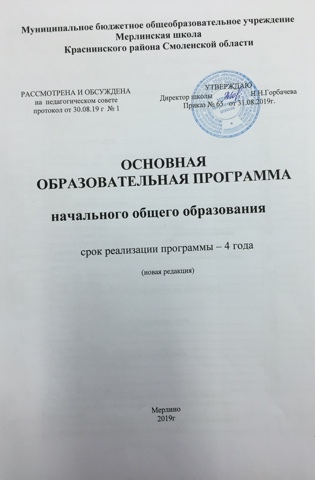 СодержаниеОБЩИЕ ПОЛОЖЕНИЯОсновная образовательная программа начального общего образования Муниципального бюджетного общеобразовательного учреждения Мерлинская школа  разработана в соответствии с требованиями федерального государственного образовательного стандарта начального общего образования (далее — Стандарт) к структуре основной образовательной программы, определяет цель, задачи, планируемые результаты, содержание и организацию образовательного процесса на ступени начального общего образования.Содержание основной образовательной программы группируется в три основных раздела: целевой, содержательный и организационный.Целевой раздел определяет общее назначение, цели, задачи и планируемые результаты реализации основной образовательной программы, конкретизированные в соответствии с требованиями Стандарта и учитывающие региональные, национальные и этнокультурные особенности народов Российской Федерации, а также способы определения достижения этих целей и результатов.Целевой раздел включает:• пояснительную записку;• планируемые результаты освоения обучающимися основной образовательной программы;• систему оценки достижения планируемых результатов освоения основной образовательной программы.Содержательный раздел определяет общее содержание начального общего образования и включает образовательные программы, ориентированные на достижение личностных, предметных и метапредметных результатов, в том числе:• программу формирования универсальных учебных действий у обучающихся, включающую формирование компетенций обучающихся в области использования информационно-коммуникационных технологий при получении НОО;• программы отдельных учебных предметов, курсов;• программу духовно-нравственного развития и воспитания обучающихся при получении НОО;• программу формирования экологической культуры здорового и безопасного образа жизни при получении НОО.Организационный раздел устанавливает общие рамки организации образовательного процесса, а также механизм реализации компонентов основной образовательной программы.Организационный раздел включает:•  учебный план начального общего образования;• план внеурочной деятельности;• систему условий реализации основной образовательной программы в соответствии с требованиями Стандарта.       Прием обучающихся в МБОУ Мерлинскую школу осуществляется в соответствии с Конституцией РФ, ФЗ «Об образовании в РФ» и Положением о приеме в образовательное учреждение, разработанным МБОУ Мерлинской  школой самостоятельно. Педагогические технологии, используемые в начальном общем образовании МБОУ Мерлинской  школой: 1) Технологии развивающего обучения: -технология проблемного обучения; -технология учебной дискуссии; -технология проектного обучения; -технология развития критического мышления обучающихся; -игровые технологии; -информационные технологии; 2) Личностно - ориентированные технологии обучения: - педагогика сотрудничества;  I. Целевой раздел1.1.Пояснительная запискаОсновная образовательная программа начального общего образования (далее ООП НОО) МБОУ Мерлинской школы разработана на основе Федерального закона № 273-ФЗ «Об образовании в Российской Федерации», Федерального государственного образовательного стандарта начального общего образования (Приказ МО и Н РФ № 373 от 06 октября 2009 года), приказов Министерства образования и науки РФ «О внесении изменений в Федеральный государственный образовательный стандарт начального общего образования» (в редакции Приказов Минобрнауки России от 26.11.2010 N 1241, от 22.09.2011 N 2357, от 18.12.2012 N 1060, от 29.12.2014 N 1643; от 18.05.2015 №507, в редакции приказа Министерства образования и науки Российской Федерации от 31декабря 2015 года № 1576 «О внесении изменений в федеральный государственный образовательный стандарт начального общего образования, утвержденный приказом Министерства образования и науки Российской Федерации от 6 октября 2009 года № 373» (Зарегистрировано в Министерстве юстиции Российской Федерации 2 февраля 2016 года, регистрационный № 40936. Вступает в действие с 16.02.2016 г.); Примерной основной образовательной программы начального общего образования (Решение ФУМО по общему образованию от 08.04.2015 №1/15). Настоящая программа учитывает социокультурные особенности и образовательные потребности Краснинского района, а также, Устав и Программу развития МБОУ Мерлинская  школа. Основная образовательная программа начального общего образования МБОУ Мерлинской  школы разработана образовательным учреждением самостоятельно. Цели и задачи реализации Образовательной программы, конкретизированные  в соответствии с требованиями Стандарта к результатам образованияОбразовательная программа предусматривает достижение следующих результатов образования:• личностные результаты — готовность и способность обучающихся к саморазвитию, сформированность мотивации к учению и познанию, ценностно-смысловые установки выпускников начальной школы, отражающие их индивидуально-личностные позиции, социальные компетентности, личностные качества; сформированность основ российской, гражданской идентичности;            метапредметные результаты — освоенные обучающимися универсальных учебных действий (познавательных, регулятивных и коммуникативных), обеспечивающих овладение ключевыми компетентностями, которые составляют основу умения учиться, и метапредметными понятиями;•  предметные результаты — освоенный обучающимися в ходе изучения учебных предметов опыт специфической для каждой предметной области деятельности по получению нового знания, его преобразованию и применению, а также система основополагающих элементов научного знания, лежащая в основе современной научной картины мира.      Целью реализации основной образовательной программы  является обеспечение планируемых результатов по достижению выпускником начальной общеобразовательной школы целевых установок, знаний, умений, навыков и компетенций, определяемых личностными, семейными, общественными, государственными потребностями и возможностями ребёнка младшего школьного возраста, индивидуальными особенностями его развития и состояния здоровья.     В соответствии со Стандартом на ступени начального общего образования решаются следующие задачи:становление основ гражданской идентичности и мировоззрения обучающихся;формирование основ умения учиться и способности к организации своей деятельности: принимать. Сохранять цели и следовать им в учебной деятельности, планировать свою деятельность, осуществлять её контроль и оценку, взаимодействовать с педагогом и сверстниками в учебном процессе;духовно-нравственное развитие и воспитание обучающихся, предусматривающее принятие ими моральных норм, нравственных установок, национальных ценностей;формирование у младших школьников основ культуросообразного поведения, понимание особенностей Смоленской области на основе первичных представлений о её природе, истории, населении, быте, культуре;формирование общих сведений о природном потенциале Смоленской области, путях его рационального использования и охраны;укрепление физического и духовного здоровья обучающихся.Школа берет на себя следующие обязательства по выполнению задач, поставленных в стандарте нового поколения: «Основная образовательная программа начального общего образования определяет содержание и организацию образовательного процесса на ступени начального общего образования и направлена на формирование общей культуры, духовно-нравственное, социальное, личностное и интеллектуальное развитие обучающихся, создание основы для самостоятельной реализации учебной деятельности, обеспечивающей социальную успешность, развитие творческих способностей, саморазвитие и самосовершенствование, сохранение и укрепление здоровья обучающихся».   С учетом условий работы школы, приоритетных направлений образовательной деятельности и специфики средств обучения (школа работает по системе учебников «Школа России») в данном документе раскрываются цели, принципы и подходы к отбору содержания, организации педагогического процесса, а также характеризуется учебный план начальной школы.Цель образования, поставленная МБОУ Мерлинская школа, отвечает на вопрос: «Что изменится в личности школьника в результате начального образования, чем он принципиально будет отличаться от себя самого, начавшего обучение в школе?».Школа осуществляет деятельность по реализации следующих целей образования.1. Обеспечение возможностей для получения качественного начального общего образования. Эта цель реализуется двумя путями:     1) дифференциацией обучения и коррекционно-развивающей деятельностью учителя;2)организацией внеурочной деятельности, представленной системой программ с учетом познавательных интересов младших школьников и их индивидуальных потребностей.2. Развитие личности школьника как приоритетная цель начальной школы. Интеллектуальное развитие младшего школьника предполагает:сформированное умение использовать знания в нестандартной ситуации, в условиях выбора и наличия ошибки; самостоятельность и инициативность детей в выборе необходимых средств решения учебной задачи;умение добывать знания, развитые метапредметные действия, обеспечивающие поиск информации и адекватную поставленной учебной задаче работу с ней;осознание своего незнания, умение находить допущенную ошибку и исправить ее, сравнивать полученные результаты с целью учебной задачи;изменения, происходящие в мыслительной деятельности учащихся — целесообразное использование мыслительных операций (анализ, сравнение, обобщение, сопоставление и др.); а также в возрастном уровне развития мышления, речи, воображения, восприятия и других познавательных процессов;сформированность универсальных учебных действий как предпосылку для развития достаточного уровня общеучебных умений.3. Духовно-нравственное развитие обучающихся, воспитание у них нравственных ценностей, толерантности, правильных оценок событий, происходящих в окружающем мире. Эта сторона деятельности образовательного учреждения реализуется в процессе изучения учебных предметов «Литературное чтение», «Окружающий мир», а также в результате внеурочной деятельности школьников 4. Сохранение и развитие культурного разнообразия и языкового наследия многонациональной России. Особое внимание уделяется формированию интереса к различным языкам народов, проживающих в данном регионе, воспитанию культуры взаимоотношений и толерантности. Реализация данной цели обеспечивается в процессе изучения русского языка, литературного чтения, постижения основ духовно-нравственной культуры народов России. 5. Сохранение здоровья, поддержка индивидуального развития, формирование правил здорового образа жизни. Реализация этой цели обеспечивается системой оздоровительных мероприятий, проводимых в школе:  ежедневные 10-минутные перемены двигательной активности, проходящие на улице; а также правильная организация проведения урока, не допускающая переутомления обучающихся — проведение игр,  физминуток.  В рамках внеурочной деятельности предусмотрен кружок «Подвижные игры»».6. Формирование учебной деятельности школьника. Эта цель образовательного процесса в школе достигается с помощью использования средств обучения в системе «Школа России», специально направленных на формирование компонентов учебной деятельности. Ее сформированность предполагает:  умения учиться («умею себя учить»);  наличие развитых познавательных интересов («люблю учиться, все интересно»); внутреннюю мотивацию («понимаю, зачем учусь»); элементарные рефлексивные качества («умею принять оценку учителя и сам объективно оцениваю свою деятельность»). В МБОУ Мерлинская школа  пересмотрена система контролирующей и оценочной деятельности учителя, определена его приоритетная цель — формирование самоконтроля и самооценки ученика.Принципы и подходы к формированию образовательной программы1Личностно-ориентированное обучение предполагает:  сохранность и поддержку индивидуальности ребенка;  предоставление возможностей каждому ребенку работать в присущем ему темпе; создание условий для обязательной успешной деятельности;  обучение в зоне «ближайшего развития»,  обеспечение своевременной помощи каждому ребенку при возникновении трудностей обучения;  создание условий для реализации творческих возможностей школьника.2. Природосообразность обучения рассматривается учительским коллективом как соответствие содержания, форм организации и средств обучения психологическим возможностям и особенностям детей младшего школьного возраста, обеспечение помощи учащимся, которые испытывают трудности в обучении; создание условий для роста творческого потенциала, успешного развития одаренных детей. Кроме того, определяется мера трудности содержания образования для каждого ученика с учетом темпа его продвижения в освоении знаний, умений и универсальных действий, уровня актуального психического развития и этапа обучения.3. Принцип педоцентризма предполагает отбор содержания обучения, наиболее адекватного потребностям детей определенного возрастного этапа развития, знаний, умений, универсальных действий, актуальных для младших школьников. При этом учитывается необходимость социализации ребенка, осознание им своего места не только в «детском» мире, но и в школьном коллективе; овладение новыми социальными ролями («я — ученик», «я — школьник») с постепенным расширением его 4. Организация процесса обучения в форме учебного диалога (диалогичность процесса образования) подразумевает ориентировку участия во «взрослом» мире. Учитывается также знания и опыт младшего школьника по взаимодействию со сверстниками, другими людьми, со средой обитания, а также уровень осознания свой принадлежности к обществу людей (права, обязанности, социальные роли).5. Принцип культуросообразности предполагает предоставление обучающемуся для познания лучших объектов культуры из разных сфер окружающей жизни (наука, искусство, архитектура, народное творчество и др.), что обеспечивает интеграционные связи учебной и внеучебной деятельности школьника, учителя на демократический стиль взаимоотношений между обучающими и обучающимися; предоставление ребенку права на ошибку, собственное мнение, выбор учебного задания и партнера по деятельности. В начальной школе используются разные формы организации обучения, в процессе которых дети учатся сотрудничать, осуществлять совместную учебную деятельность (парную, групповую, общую коллективную).В основе реализации основной образовательной программы лежит системно-деятельностный подход, который предполагает:• воспитание и развитие качеств личности, отвечающих требованиям информационного общества, инновационной экономики, задачам построения российского гражданского общества на основе принципов толерантности, диалога культур и уважения его многонационального, полилингвального, поликультурного и поликонфессионального состава;• ориентацию на достижение цели и основного результата образования — развитие личности обучающегося на основе освоения универсальных учебных действий, познания и освоения мира;• признание решающей роли содержания образования, способов организации образовательной деятельности и учебного сотрудничества в достижении целей личностного и социального развития обучающихся;• учёт индивидуальных возрастных, психологических и физиологических особенностей обучающихся, роли и значения видов деятельности и форм общения при определении образовательно-воспитательных целей и путей их достижения;• обеспечение преемственности дошкольного, начального общего, основного общего, среднего (полного) общего и профессионального образования.1.2. Планируемые результаты освоения основной образовательной программы начального общего образованияПланируемые результаты освоения основной образовательной программы начального общего образования МБОУ Мерлинская школа (далее — планируемые результаты) являются одним из важнейших механизмов реализации требований Стандарта к результатам обучающихся, освоивших основную образовательную программу. Они представляют собой систему обобщённых личностно ориентированных целей образования, допускающих дальнейшее уточнение и конкретизацию, что обеспечивает определение и выявление всех составляющих планируемых результатов, подлежащих формированию и оценке.Планируемые результаты:        • обеспечивают связь между требованиями Стандарта, образовательным процессом и системой оценки результатов освоения основной образовательной программы начального общего образования, уточняя и конкретизируя общее понимание личностных, метапредметных и предметных результатов для каждой учебной программы с учётом ведущих целевых установок их освоения, возрастной специфики обучающихся и требований, предъявляемых системой оценки;       • являются содержательной и критериальной основой для разработки программ учебных предметов, курсов, учебно-методической литературы, а также для системы оценки качества освоения обучающимися основной образовательной программы начального общего образования.В соответствии с системно-деятельностным подходом, составляющим методологическую основу требований Стандарта, содержание планируемых результатов описывает и характеризует обобщённые способы действий с учебным материалом, позволяющие обучающимся успешно решать учебные и учебно-практические задачи, в том числе как задачи, направленные на отработку теоретических моделей и понятий, так и задачи, по возможности максимально приближенные к реальным жизненным ситуациям. Иными словами, система планируемых результатов даёт представление о том, какими именно действиями — познавательными, личностными, регулятивными, коммуникативными, преломлёнными через специфику содержания того или иного предмета, — овладеют обучающиеся в ходе образовательного процесса. При этом в соответствии с требованиями Стандарта в системе планируемых результатов особо выделяется учебный материал, имеющий опорный характер, т. е. служащий основой для последующего обучения. В соответствии с требованиями Стандарта структура планируемых результатов строится с учётом необходимости:         • определения динамики картины развития обучающихся на основе выделения достигнутого уровня развития и ближайшей перспективы — зоны ближайшего развития ребёнка;        • определения возможностей овладения учащимися учебными действиями на уровне, соответствующем зоне ближайшего развития, в отношении знаний, расширяющих и углубляющих систему опорных знаний, а также знаний и умений, являющихся подготовительными для данного предмета;        • выделения основных направлений оценочной деятельности — оценки результатов деятельности систем образования различного уровня, педагогов, обучающихся. С этой целью в структуре планируемых результатов по каждой учебной программе (предметной, междисциплинарной) выделяются следующие уровни описания. Цели-ориентиры, определяющие ведущие целевые установки и основные ожидаемые результаты изучения данной учебной программы. Их включение в структуру планируемых результатов призвано дать ответ на вопрос: «Зачем нужно изучать данный предмет в образовательном учреждении?»Планируемые результаты, описывающие эту группу целей, представлены в первом, общецелевом блоке, предваряющем планируемые результаты по отдельным разделам учебной программы. Этот блок результатов описывает основной, сущностный вклад данной программы в развитие личности обучающихся, в развитие их способностей; отражает такие общие цели образования, как формирование ценностных и мировоззренческих установок, развитие интереса, формирование определённых познавательных потребностей обучающихся. Оценка достижения этих целей ведётся в ходе процедур, допускающих предоставление и использование исключительно неперсонифицированной информации, а полученные результаты характеризуют деятельность системы образования на федеральном и региональном уровнях.Цели, характеризующие систему учебных действий в отношении опорного учебного материала. Планируемые результаты, описывающие эту группу целей, приводятся в блоках «Выпускник научится» к каждому разделу учебной программы. Они ориентируют пользователя в том, какой уровень освоения опорного учебного материала ожидается от выпускников. Критериями отбора данных результатов служат: их значимость для решения основных задач образования на данной ступени, необходимость для последующего обучения, а также потенциальная возможность их достижения большинством обучающихся, как минимум, на уровне, характеризующем исполнительскую компетентность обучающихся. Иными словами, в эту группу включается система таких знаний и учебных действий, которая, во-первых, принципиально необходима для  успешного обучения в начальной и основной школе и, во-вторых, при наличии специальной целенаправленной работы учителя в принципе может быть освоена подавляющим большинством детей. Достижение планируемых результатов этой группы выносится на итоговую оценку, которая может осуществляться как в ходе освоения данной программы (с помощью накопительной оценки, или портфеля достижений), так и по итогам её освоения (с помощью итоговой работы). Оценка освоения опорного материала на уровне, характеризующем исполнительскую компетентность обучающихся, ведётся с помощью заданий базового уровня, а на уровне действий, соответствующих зоне ближайшего развития, — с помощью заданий повышенного уровня. Успешное выполнение обучающимися заданий базового уровня служит единственным основанием для положительного решения вопроса о возможности перехода на следующую ступень обучения.Цели, характеризующие систему учебных действий в отношении знаний, умений, навыков, расширяющих и углубляющих опорную систему или выступающих как пропедевтика для дальнейшего изучения данного предмета.Планируемые результаты, описывающие указанную группу целей, приводятся в блоках  «Выпускник получит возможность научиться» к каждому разделу  программы учебного предмета и выделяются курсивом. Уровень достижений, соответствующий планируемым результатам этой группы, могут продемонстрировать только отдельные обучающиеся, имеющие более высокий уровень мотивации и способностей. В повседневной практике обучения эта группа целей не отрабатывается со всеми без исключения обучающимися как в силу повышенной сложности учебных действий для обучающихся, так и в силу повышенной сложности учебного материала и/или его пропедевтического характера на данной ступени обучения. Оценка достижения этих целей ведётся преимущественно в ходе процедур, допускающих предоставление и использование исключительно неперсонифицированной информации. Частично задания, ориентированные на оценку достижения этой группы планируемых результатов, могут включаться в материалы итогового контроля. Основные цели такого включения — предоставить возможность обучающимся продемонстрировать овладение более высокими (по сравнению с базовым) уровнями достижений и выявить динамику роста численности группы наиболее подготовленных обучающихся. При этом невыполнение обучающимися заданий, с помощью которых ведётся оценка достижения планируемых результатов этой группы, не является препятствием для перехода на следующую ступень обучения. В ряде случаев учёт достижения планируемых результатов этой группы целесообразно вести в ходе текущего и промежуточного оценивания, а полученные результаты фиксировать посредством накопительной системы оценки (например, в форме портфеля достижений) и учитывать при определении итоговой оценки. Подобная структура представления планируемых результатов подчёркивает тот факт, что при организации образовательного процесса, направленного на реализацию и достижение планируемых результатов, от учителя требуется использование таких педагогических технологий, которые основаны на дифференциации требований к подготовке обучающихся.На ступени начального общего образования устанавливаются планируемые результаты освоения:          • двух междисциплинарных программ — «Формирование универсальных учебных действий» и «Чтение. Работа с текстом»;          • программ по всем учебным предметам — «Русский язык», «Литературное чтение»,  «Иностранный язык», «Математика», «Окружающий мир», «Основы православной культуры», «Музыка», «Изобразительное искусство», «Технология», «Физическая культура».1.2.1. Формирование универсальных учебных действий(личностные и метапредметные результаты)В результате изучения всех без исключения предметов  на ступени начального общего образования у выпускников будут сформированы личностные, регулятивные, познавательные и коммуникативные универсальные учебные действия как основа умения учиться.В сфере личностных универсальных учебных действий будут сформированы внутренняя позиция обучающегося, адекватная мотивация учебной деятельности, включая учебные и познавательные мотивы, ориентация на моральные нормы и их выполнение, способность к моральной децентрации.В сфере регулятивных универсальных учебных действий выпускники овладеют всеми типами учебных действий, направленных на организацию своей работы в образовательном учреждении и вне его, включая способность принимать и сохранять учебную цель и задачу, планировать её реализацию (в том числе во внутреннем плане), контролировать и оценивать свои действия, вносить соответствующие коррективы в их выполнение.В сфере познавательных универсальных учебных действий выпускники научатся воспринимать и анализировать сообщения и важнейшие их компоненты — тексты, использовать знаково-символические средства, в том числе овладеют действием моделирования, а также широким спектром логических действий и операций, включая общие приёмы решения задач.В сфере коммуникативных универсальных учебных действий выпускники приобретут умения учитывать позицию собеседника (партнёра), организовывать и осуществлять сотрудничество и кооперацию с учителем и сверстниками, адекватно воспринимать и передавать информацию, отображать предметное содержание и условия деятельности в сообщениях, важнейшими компонентами которых являются тексты.Личностные универсальные учебные действияУ выпускника будут сформированы:• внутренняя позиция школьника на уровне положительного отношения к школе, ориентации на содержательные моменты школьной действительности и принятия образца «хорошего ученика»;• широкая мотивационная основа учебной деятельности, включающая социальные, учебно-познавательные и внешние мотивы;• учебно-познавательный интерес к новому учебному материалу и способам решения новой задачи;• ориентация на понимание причин успеха в учебной деятельности, в том числе на самоанализ и самоконтроль результата, на анализ соответствия результатов требованиям  конкретной задачи, на понимание предложений и оценок учителей, товарищей, родителей и других людей;• способность к самооценке на основе критериев успешности учебной деятельности;• основы гражданской идентичности личности в форме осознания «Я» как гражданина России, чувства сопричастности и гордости за свою Родину, народ и историю, осознание ответственности человека за общее благополучие, осознание своей этнической принадлежности;• ориентация в нравственном содержании и смысле как собственных поступков, так и поступков окружающих людей;• знание основных моральных норм и ориентация на их выполнение, дифференциация моральных и конвенциональных норм, развитие морального сознания как переходного от доконвенционального к конвенциональному уровню;• развитие этических чувств — стыда, вины, совести как регуляторов морального поведения;• эмпатия как понимание чувств других людей и сопереживание им;• установка на здоровый образ жизни;• основы экологической культуры: принятие ценности природного мира, готовность следовать в своей деятельности нормам природоохранного, нерасточительного, здоровье сберегающего поведения;• чувство прекрасного и эстетические чувства на основе знакомства с мировой и отечественной художественной культурой.Выпускник получит возможность для формирования:• внутренней позиции обучающегося на уровне положительного отношения к образовательному учреждению, понимания необходимости учения, выраженного в преобладании учебно-познавательных мотивов и предпочтении социального способа оценки знаний;• выраженной устойчивой учебно-познавательной мотивации учения;• устойчивого учебно-познавательного интереса к новым общим способам решения задач;• адекватного понимания причин успешности/неуспешности учебной деятельности;• положительной адекватной дифференцированной самооценки на основе критерия успешности реализации социальной роли «хорошего ученика»;• компетентности в реализации основ гражданской идентичности в поступках и деятельности;• морального сознания на конвенциональном уровне, способности к решению моральных дилемм на основе учёта позиций партнёров в общении, ориентации на их мотивы и чувства, устойчивое следование в поведении моральным нормам и этическим требованиям;• установки на здоровый образ жизни и реализации её в реальном поведении и поступках;• осознанных устойчивых эстетических предпочтений и ориентации на искусство как значимую сферу человеческой жизни;• эмпатии как осознанного понимания чувств других людей и сопереживания им, выражающихся в поступках, направленных на помощь и обеспечение благополучия. Регулятивные универсальные учебные действия   Выпускник научится:• принимать и сохранять учебную задачу;• учитывать выделенные учителем ориентиры действия в новом учебном материале в сотрудничестве с учителем;• планировать свои действия в соответствии с поставленной задачей и условиями её реализации, в том числе во внутреннем плане;• учитывать установленные правила в планировании и контроле способа решения;• осуществлять итоговый и пошаговый контроль по результату (в случае работы в интерактивной среде пользоваться реакцией среды решения задачи);• оценивать правильность выполнения действия на уровне адекватной ретроспективной оценки соответствия результатов требованиям данной задачи и задачной области;• адекватно воспринимать предложения и оценку учителей, товарищей, родителей и других людей;• различать способ и результат действия;• вносить необходимые коррективы в действие после его завершения на основе его оценки и учёта характера сделанных ошибок, использовать предложения и оценки для создания нового, более совершенного результата, использовать запись (фиксацию) в цифровой форме хода и результатов решения задачи, собственной звучащей речи на русском и иностранном языках;• выполнять учебные действия в материализованной, гипермедийной, громкоречевой и умственной форме.Выпускник получит возможность научиться:• в сотрудничестве с учителем ставить новые учебные задачи;• преобразовывать практическую задачу в познавательную;• проявлять познавательную инициативу в учебном сотрудничестве;• самостоятельно учитывать выделенные учителем ориентиры действия в новом учебном материале;• осуществлять констатирующий и предвосхищающий контроль по результату и по способу действия, актуальный контроль на уровне произвольного внимания;• самостоятельно адекватно оценивать правильность выполнения действия и вносить необходимые коррективы в исполнение как по ходу его реализации, так и в конце действия. Познавательные универсальные учебные действия   Выпускник научится:• осуществлять поиск необходимой информации для выполнения учебных заданий с использованием учебной литературы, энциклопедий, справочников (включая электронные,цифровые), в открытом информационном пространстве, в том числе контролируемом пространстве Интернета;• осуществлять запись (фиксацию) выборочной информации об окружающем мире и о себе самом, в том числе с помощью инструментов ИКТ;• использовать знаково-символические средства, в том числе модели (включая виртуальные) и схемы (включая концептуальные) для решения задач;• строить сообщения в устной и письменной форме;• ориентироваться на разнообразие способов решения задач;• основам смыслового восприятия художественных и познавательных текстов, выделять существенную информацию из сообщений разных видов (в первую очередь текстов);• осуществлять анализ объектов с выделением существенных и несущественных признаков;• осуществлять синтез как составление целого из частей;• проводить сравнение и классификацию по заданным критериям;• устанавливать причинно-следственные связи в изучаемом круге явлений;• строить рассуждения в форме связи простых суждений об объекте, его строении, свойствах и связях;• обобщать, т. е. осуществлять генерализацию и выведение общности для целого ряда или класса единичных объектов на основе выделения сущностной связи;• осуществлять подведение под понятие на основе распознавания объектов, выделения существенных признаков и их синтеза;• устанавливать аналогии;• владеть рядом общих приёмов решения задач.              Выпускник получит возможность научиться:• осуществлять расширенный поиск информации с использованием ресурсов библиотек и сети Интернет;• записывать, фиксировать информацию об окружающем мире с помощью инструментов ИКТ;• создавать и преобразовывать модели и схемы для решения задач;• осознанно и произвольно строить сообщения в устной и письменной форме;• осуществлять выбор наиболее эффективных способов решения задач в зависимости от конкретных условий;• осуществлять синтез как составление целого из частей, самостоятельно достраивая и восполняя недостающие компоненты;• осуществлять сравнение и классификацию, самостоятельно выбирая основания и критерии для указанных логических операций;• строить логическое рассуждение, включающее установление причинно-следственных связей;• произвольно и осознанно владеть общими приёмами решения задач. Коммуникативные универсальные учебные действия   Выпускник научится:• адекватно использовать коммуникативные, прежде всего речевые, средства для решения различных коммуникативных задач, строить монологическое высказывание (в том числесопровождая его аудиовизуальной поддержкой), владеть диалогической формой коммуникации, используя в том числе средства и инструменты ИКТ и дистанционного общения;• допускать возможность существования у людей различных точек зрения, в том числе не совпадающих с его собственной, и ориентироваться на позицию партнёра в общении и взаимодействии;• учитывать разные мнения и стремиться к координации различных позиций в сотрудничестве;• формулировать собственное мнение и позицию;• договариваться и приходить к общему решению в совместной деятельности, в том числе в ситуации столкновения интересов;• строить понятные для партнёра высказывания, учитывающие, что партнёр знает и видит, а что нет;• задавать вопросы;• контролировать действия партнёра;• использовать речь для регуляции своего действия;• адекватно использовать речевые средства для решения различных коммуникативных задач, строить монологическое высказывание, владеть диалогической формой речи.Выпускник получит возможность научиться:• учитывать и координировать в сотрудничестве позиции других людей, отличные от собственной;• учитывать разные мнения и интересы и обосновывать собственную позицию;• понимать относительность мнений и подходов к решению проблемы;• аргументировать свою позицию и координировать её с позициями партнёров в сотрудничестве при выработке общего решения в совместной деятельности;• продуктивно содействовать разрешению конфликтов на основе учёта интересов и позиций всех участников;• с учётом целей коммуникации достаточно точно, последовательно и полно передавать партнёру необходимую информацию как ориентир для построения действия;• задавать вопросы, необходимые для организации собственной деятельности и сотрудничества с партнёром;• осуществлять взаимный контроль и оказывать в сотрудничестве необходимую взаимопомощь;• адекватно использовать речь для планирования и регуляции своей деятельности;• адекватно использовать речевые средства для эффективного решения разнообразных коммуникативных задач.1.2.1.1. Чтение. Работа с текстом (метапредметные результаты)В результате изучения всех без исключения учебных предметов на ступени начального общего образования выпускники приобретут первичные навыки работы с содержащейся в текстах информацией в процессе чтения соответствующих возрасту литературных, учебных, научно-познавательных текстов, инструкций. Выпускники научатся осознанно читать тексты с целью удовлетворения познавательного интереса, освоения и использования информации. Выпускники овладеют элементарными навыками чтения информации, представленной в наглядно-символической форме, приобретут опыт работы с текстами, содержащими рисунки, таблицы, диаграммы, схемы.У выпускников будут развиты такие читательские действия, как поиск информации, выделение нужной для решения практической или учебной задачи информации, систематизация, сопоставление, анализ и обобщение имеющихся в тексте идей и информации, интерпретация и преобразование этих идей и информации. Обучающиеся смогут использовать полученную из разного вида текстов информацию для установления несложных причинно-следственных связей и зависимостей, объяснения, обоснования утверждений, а также принятия решений в простых учебных и практических ситуациях.Выпускники получат возможность научиться самостоятельно организовывать поиск информации. Они приобретут первичный опыт критического отношения к получаемой информации, сопоставления её с информацией из других источников и имеющимся жизненным опытом. Работа с текстом: поиск информации и понимание прочитанного   Выпускник научится:• находить в тексте конкретные сведения, факты, заданные в явном виде;• определять тему и главную мысль текста;• делить тексты на смысловые части, составлять план текста;• вычленять содержащиеся в тексте основные события и устанавливать их последовательность; упорядочивать информацию по заданному основанию;• сравнивать между собой объекты, описанные в тексте, выделяя два-три существенных признака;• понимать информацию, представленную в неявном виде (например, выделять общий признак группы элементов, характеризовать явление по его описанию; находить в тексте несколько примеров, доказывающих приведённое утверждение);• понимать информацию, представленную разными способами: словесно, в виде таблицы, схемы, диаграммы;• понимать текст, не только опираясь на содержащуюся в нём информацию, но и обращая внимание на жанр, структуру, выразительные средства текста;• использовать различные виды чтения: ознакомительное, изучающее, поисковое, выбирать нужный вид чтения в соответствии с целью чтения;• ориентироваться в соответствующих возрасту словарях и справочниках.Выпускник получит возможность научиться:• использовать формальные элементы текста (например, подзаголовки, сноски) для поиска нужной информации;• работать с несколькими источниками информации;• сопоставлять информацию, полученную из нескольких источников. Работа с текстом:    преобразование и интерпретация информации   Выпускник научится:• пересказывать текст подробно и сжато, устно и письменно;• соотносить факты с общей идеей текста, устанавливать простые связи, не высказанные в тексте напрямую;• формулировать несложные выводы, основываясь на тексте; находить аргументы, подтверждающие вывод;• сопоставлять и обобщать содержащуюся в разных частях текста информацию;• составлять на основании текста небольшое монологическое высказывание, отвечая на поставленный вопрос.Выпускник получит возможность научиться:• делать выписки из прочитанных текстов с учётом цели их дальнейшего использования;• составлять небольшие письменные аннотации к тексту, отзывы о прочитанном. Работа с текстом: оценка информации   Выпускник научится:• высказывать оценочные суждения и свою точку зрения о прочитанном тексте;• оценивать содержание, языковые особенности и структуру текста; определять место и роль иллюстративного ряда в тексте;• на основе имеющихся знаний, жизненного опыта подвергать сомнению достоверность прочитанного, обнаруживать недостоверность получаемых сведений, пробелы в информации и находить пути восполнения этих пробелов;• участвовать в учебном диалоге при обсуждении прочитанного или прослушанного текста.Выпускник получит возможность научиться:• сопоставлять различные точки зрения;• соотносить позицию автора с собственной точкой зрения;• в процессе работы с одним или несколькими источниками выявлять достоверную (противоречивую) информацию.1.2.1.2. Формирование ИКТ – компетентности обучающихся(метапредметные результаты) В результате изучения всех без исключения предметов на уровне начального общего образования начинается формирование навыков, необходимых для жизни и работы в современном высокотехнологичном обществе. Обучающиеся приобретут опыт работы с информационными объектами, в которых объединяются текст, наглядно-графические изображения, цифровые данные, неподвижные и движущиеся изображения, звук, ссылки и базы данных и которые могут передаваться как устно, так и с помощью телекоммуникационных технологий или размещаться в Интернете. Они научатся планировать, проектировать и моделировать процессы в простых учебных и практических ситуациях. В результате использования средств и инструментов ИКТ и ИКТ-ресурсов для решения разнообразных учебно-познавательных и учебно-практических задач, охватывающих содержание всех изучаемых предметов, у обучающихся будут формироваться и развиваться необходимые универсальные учебные действия и специальные учебные умения, что заложит основу успешной учебной деятельности в основной и старшей школе. Знакомство со средствами ИКТ, гигиена работы с компьютеромВыпускник научится:• использовать безопасные для органов зрения, нервной системы, опорно-двигательного аппарата, разнообразные приёмы работы с компьютером и другими средствами ИКТ; выполнять компенсирующие физические упражнения (мини-зарядку).Выпускник получит возможность научиться:• организовывать систему папок для хранения собственной информации в компьютере.Технология ввода информации в компьютер: ввод текста, запись цифровых данныхВыпускник научится:• владеть компьютерным письмом на русском языке; • рисовать изображения в графическом редакторе PowerPoint.Выпускник получит возможность научиться:• использовать дополнительные устройства компьютера для ввода информации в ПК.Обработка и поиск информацииВыпускник научится:• подбирать оптимальный по содержанию, эстетическим параметрам и техническому качеству результат видеозаписи и фотографирования, использовать сменные носители (флэш-карты);• описывать по определённому алгоритму объект или процесс наблюдения, используя инструменты ИКТ;• собирать числовые данные в естественно-научных наблюдениях и экспериментах;• редактировать текст в соответствии с коммуникативной или учебной задачей;• пользоваться основными функциями стандартного текстового редактора, следовать основным правилам оформления текста; • искать информацию в соответствующих возрасту цифровых словарях и справочниках, базах данных, контролируемом Интернете, системе поиска внутри компьютера; составлять список используемых информационных источников.формирование начального уровня культуры пользования словарями в системе универсальных учебных действий.Выпускник получит возможность научиться:• грамотно формулировать запросы при поиске в Интернете и базах данных, оценивать, интерпретировать и сохранять найденную информацию; критически относиться к информации и к выбору источника информации.Создание, представление и передача сообщенийВыпускник научится:• создавать текстовые сообщения с использованием средств ИКТ: редактировать, оформлять и сохранять их;• готовить и проводить презентацию перед небольшой аудиторией: создавать план презентации;• участвовать в коллективной коммуникативной деятельности в информационной образовательной среде, фиксировать ход и результаты общения на экране и в файлах.Выпускник получит возможность научиться:• представлять данные.Планирование деятельности, управление и организацияВыпускник научится:• определять последовательность выполнения действий, составлять инструкции (простые алгоритмы) в несколько действий;• планировать несложные исследования объектов и процессов внешнего мира.Выпускник получит возможность научиться:• проектировать процессы своей собственной деятельности и деятельности группы.Предметные результаты освоения основной образовательной программы начального общего образования с учетом специфики содержания предметных областей, включающих в себя конкретные учебные предметы:1.2.2. Русский языкВ результате изучения курса русского языка обучающиеся на ступени начального общего образования научатся осознавать язык как основное средство человеческого общения и явление национальной культуры, у них начнёт формироваться позитивное эмоционально-ценностное отношение к русскому и родному языку, стремление к его грамотному использованию, русский язык станет для учеников основой всего процесса обучения, средством развития их мышления, воображения, интеллектуальных и творческих способностей. В процессе изучения русского языка  обучающиеся получат возможность реализовать в устном и письменном общении (в том числе с использованием средств ИКТ) потребность в творческом самовыражении, научатся использовать язык с целью поиска необходимой информации в различных источниках для выполнения учебных заданий. У выпускников, освоивших основную образовательную программу начального общего образования, будет сформировано отношение к правильной устной и письменной речи как показателям общей культуры человека. Они получат начальные представления о нормах русского  литературного языка (орфоэпических, лексических, грамматических) и правилах речевого этикета, научатся ориентироваться в целях, задачах, средствах и условиях общения, что станет основой выбора адекватных языковых средств для успешного решения коммуникативной задачи при составлении несложных устных монологических высказываний и письменных текстов. У них будут сформированы коммуникативные учебные действия, необходимые для успешного участия в диалоге: ориентация на позицию партнёра, учёт различных мнений и координация различных позиций в сотрудничестве, стремление к более точному выражению собственного мнения и позиции, умение задавать вопросы.Выпускник на ступени начального общего образования:• научится осознавать безошибочное письмо как одно из проявлений собственного уровня культуры;• сможет применять орфографические правила и правила постановки знаков препинания (в объёме изученного) при записи собственных и предложенных текстов, овладеет умением проверять написанное, при работе с текстом на компьютере сможет использовать полуавтоматический орфографический контроль, овладеет основными правилами оформления текста на компьютере;• получит первоначальные представления о системе и структуре русского и родного языков: познакомится с разделами изучения языка – фонетикой и графикой, лексикой, словообразованием (морфемикой), морфологией и синтаксисом; в объеме содержания курса научится находить, характеризовать, сравнивать, классифицировать такие языковые единицы, как звук, буква, часть слова, часть речи, член предложения, простое предложение, что послужит основой для дальнейшего формирования общеучебных, логических и познавательных (символико-моделирующих) универсальных учебных действий с языковыми единицами.  В результате изучения курса у выпускников, освоивших основную образовательную программу начального общего образования, будет сформирован учебно-познавательный интерес к новому учебному материалу и способам решения новой языковой задачи, что заложит основы успешной учебной деятельности при продолжении изучения курса русского языка и родного языка на следующем уровне образования.   Основные задачи реализации содержания: формирование первоначальных представлений о русском языке как государственном языке Российской Федерации, как средстве общения людей разных национальностей в России и за рубежом. Развитие диалогической и монологической устной и письменной речи, коммуникативных умений, нравственных и эстетических чувств, способностей к творческой деятельности.Содержательная линия «Система языка»   Раздел «Фонетика и графика»Выпускник научится:• различать звуки и буквы;• характеризовать звуки русского  языка: гласные ударные/безударные; согласные твёрдые/мягкие, парные/непарные твёрдые и мягкие; согласные звонкие/глухие,парные/непарные звонкие и глухие;• знать последовательность букв в русском алфавите, пользоваться алфавитом для упорядочивания слов и поиска нужной информации.         Выпускник получит возможность научиться проводить фонетико-графический, звуко-буквенный разбор слова самостоятельно по предложенному в учебнике алгоритму,оценивать правильность проведения фонетико-графического (звуко-буквенного) разбора слов.Раздел «Орфоэпия»Выпускник получит возможность научиться:• соблюдать нормы русского  литературного языка в собственной речи и оценивать соблюдение этих норм в речи собеседников (в объёме представленного  в учебнике материала);• находить при сомнении в правильности постановки ударения или произношения слова ответ самостоятельно (по словарю учебника) либо обращаться за помощью (к учителю, родителям и др.)Раздел «Состав слова (морфемика)»Выпускник научится:• различать изменяемые и неизменяемые слова;• различать родственные (однокоренные) слова и формы слова;• находить в словах окончание, корень, приставку, суффикс.Выпускник получит возможность научиться разбирать по составу слова с однозначно выделяемыми морфемами в соответствии с предложенным в учебнике алгоритмом, оценивать правильность проведения разбора слова по составу.Раздел «Лексика»Выпускник научится:• выявлять слова, значение которых требует уточнения;• определять значение слова по тексту или уточнять с помощью толкового словаря.Выпускник получит возможность научиться:• подбирать синонимы для устранения повторов в тексте;• подбирать антонимы для точной характеристики предметов при их сравнении;• различать употребление в тексте слов в прямом и переносном значении (простые случаи);• оценивать уместность использования слов в тексте;• выбирать слова из ряда предложенных для успешного решения коммуникативной задачи.Раздел «Морфология»Выпускник научится:• определять грамматические признаки имён существительных — род, число, падеж, склонение;• определять грамматические признаки имён прилагательных — род, число, падеж;• определять грамматические признаки глаголов — число, время, род (в прошедшем времени), лицо (в настоящем и будущем времени), спряжение.Выпускник получит возможность научиться:• проводить морфологический разбор имён существительных, имён прилагательных, глаголов по предложенному в учебнике алгоритму; оценивать правильность проведения морфологического разбора;• находить в тексте такие части речи, как личные местоимения и наречия, предлоги вместе с существительными и личными местоимениями, к которым они относятся, союзы и, а, но, частицу не при глаголах.Раздел «Синтаксис»Выпускник научится:• различать предложение, словосочетание, слово;• устанавливать при помощи смысловых вопросов связь между словами в словосочетании и предложении;• классифицировать предложения по цели высказывания, находить повествовательные/побудительные/вопросительные предложения;• определять восклицательную/невосклицательную интонацию предложения;• находить главные и второстепенные (без деления на виды) члены предложения;• выделять предложения с однородными членами.Выпускник получит возможность научиться:• различать второстепенные члены предложения —определения, дополнения, обстоятельства;• выполнять в соответствии с предложенным в учебнике алгоритмом разбор простого предложения (по членам предложения, синтаксический), оценивать правильность разбора;• различать простые и сложные предложения.Содержательная линия:  «Орфография и пунктуация»     Выпускник научится:• применять правила правописания (в объёме содержания курса);• определять (уточнять) написание слова по орфографическому словарю;• безошибочно списывать текст объёмом 80—90 слов;• писать под диктовку тексты объёмом 75—80 слов в соответствии с изученными правилами правописания;• проверять собственный и предложенный текст, находить и исправлять орфографические и пунктуационные ошибки.Выпускник получит возможность научиться:• осознавать место возможного возникновения орфографической ошибки;• подбирать примеры с определённой орфограммой;• при составлении собственных текстов перефразировать записываемое, чтобы избежать орфографических и пунктуационных ошибок;• при работе над ошибками осознавать причины появления ошибки и определять способы действий, помогающих предотвратить её в последующих письменных работах. Содержательная линия «Развитие речи»     Выпускник научится:• оценивать правильность (уместность) выбора языковых и неязыковых средств устного общения на уроке, в школе, в быту, со знакомыми и незнакомыми, с людьми разного возраста;• соблюдать в повседневной жизни нормы речевого этикета и правила устного общения (умение слышать, точно реагировать на реплики, поддерживать разговор);• выражать собственное мнение, аргументировать его с учётом ситуации общения;• самостоятельно озаглавливать текст;• составлять план текста;• сочинять письма, поздравительные открытки, записки и другие небольшие тексты для конкретных ситуаций общения.Выпускник получит возможность научиться:• создавать тексты по предложенному заголовку;• подробно или выборочно пересказывать текст;• пересказывать текст от другого лица;• составлять устный рассказ на определённую тему с использованием разных типов речи: описание, повествование, рассуждение;• анализировать и корректировать тексты с нарушенным порядком предложений, находить в тексте смысловые пропуски;• корректировать тексты, в которых допущены нарушения культуры речи;• анализировать последовательность собственных действий при работе над изложениями и сочинениями и соотносить их с разработанным алгоритмом; оценивать правильность выполнения учебной задачи: соотносить собственный текст с исходным (для изложений) и с назначением, задачами, условиями общения (для самостоятельно создаваемых текстов);• соблюдать нормы речевого взаимодействия при интерактивном общении (sms-сообщения, электронная почта, Интернет и другие виды и способы связи).Родной (русский)  язык Изучение предмета «Родной (русский) язык должно обеспечить:1) воспитание ценностного отношения к родному языку как хранителю культуры, включение в культурно-языковое поле своего народа, формирование первоначальных представлений о единстве и многообразии языкового и культурного пространства России, о языке как основе национального самосознания;2) обогащение активного и потенциального словарного запаса, развитие у обучающихся культуры владения родным языком в соответствии с нормами устной и письменной речи, правилами речевого этикета;3) формирование первоначальных научных знаний о родном языке как системе и как развивающемся явлении, о его уровнях и единицах, о закономерностях его функционирования, освоение основных единиц и грамматических категорий родного языка, формирование позитивного отношения к правильной устной и письменной родной речи как показателям общей культуры и гражданской позиции человека;4) овладение первоначальными умениями ориентироваться в целях, задачах, средствах и условиях общения, формирование базовых навыков выбора адекватных языковых средств для успешного решения коммуникативных задач;5) овладение учебными действиями с языковыми единицами и умение использовать знания для решения познавательных, практических и коммуникативных задач.Раздел «Язык и культура общения»Выпускник на уровне начального общего образования:овладеет начальными представлениями о языке как средстве общения, о принятых правилах культуры речевого поведения, о разновидностях речи, о системе средств русского языка (фонетических, графических, лексических, словообразовательных, грамматических), об особенностях общения в устной и письменной форме, о нормах литературного языка и правилах письма;осознает основные функции речи как средства общения, передачи и усвоения определённой информации, организации и планирования деятельности, воздействия на мысли, чувства, поведение людей;научится соблюдать основные правила общения на уроке, пользоваться типовыми этикетными формулами (в ситуации приветствия, извинения, просьбы, благодарности);научится осознавать наличие в речи разных задач общения: по деловому сообщить и словами рисовать, передавая свои мысли, чувства, впечатления;Выпускник на уровне начального общего образованияполучит возможность научиться:соблюдать правила вежливости при общении с людьми, называть свои речевые роли в разных ситуациях общения;приводить примеры успешного общения в жизни людей, устанавливать ассоциации с жизненным опытом, с впечатлениями от восприятия различных видов произведений искусства;Раздел «Речь. Речевая деятельность. Текст»Выпускник на уровне начального общего образования научится:осознавать, что текст – это продукт речевой (коммуникативной) деятельности, признаки и особенности;письменно создавать (после коллективной подготовки) речевые произведения определённых жанров: записку, объявление, письмо, поздравление, телеграмму, кулинарный рецепт, загадку, словесную зарисовку, сказку; обдумывать их содержание и языковые средства с учётом жанра, адресата, а после написания проверять и совершенствовать текст;знать особенности диалога и монолога; создавать небольшие монологические высказывания на основе различных источников;понимать тему и главную мысль текста, озаглавливать текст по его теме и главной мысли;озаглавливать части текста, выделенные абзацными отступами, составлять план;замечать в художественном тексте языковые средства, создающие его выразительность;письменно (после коллективной подготовки) подробно или выборочно пересказывать текст повествовательного характера (предъявленный для зрительного восприятия), сохраняя основные особенности оригинала; понимать от какого лица, 1-го или 3-го, ведётся рассказ;знать и пользоваться основными способами правки текста (замена слов, словосочетаний, предложений, исключение ненужного, вставка);восстанавливать текст;Выпускник на уровне начального общего образованияполучит возможность научиться:пользоваться знакомыми лингвистическим словарями, адресованными младшим школьникам;понимать главную мысль текста, выраженную в подтексте; озаглавливать текст по его главной мысли с учётом стиля и типов речи (без терминов);конструировать предложение из заданных слов с учётом его контекстного окружения;делить текст на части (ориентируясь на подтемы), самостоятельно составлять план;самостоятельно готовиться к письменному пересказу повествовательного текста; повествовательного текста с элементами описания, рассуждения, сохраняя особенности оригинала, а так же внося отдельные изменения, в частности изменяя лицо рассказчика;узнать некоторые речевые, информационные жанры (рассказ, газетная информация, хроника, заметка, подпись под фотографией);создавать речевые произведения разных жанров (загадки, словесные этюды, простые инструкции, объявления, дневниковые записи, короткие рассказы), небольшие тексты, содержащие описание, рассуждение, выражение своего отношения, оценку чего-либо;редактировать собственные тексты, совершенствуя правильность речи, улучшая содержание, построение предложений и выбор языковых средств;составлять устный рассказ на основе прочитанных произведений сможет применять орфографические правила и правила постановки знаков препинания (в объеме изученного) при записи собственных и предложенных текстов, овладеет умением проверять написанное;писать сочинение по поводу прочитанного в в виде аннотации или отзыва;соблюдать нормы речевого взаимодействия при интерактивном общении (smsсообщения, электронная почта, Интернет и другие виды и способы связи).1.2.3. Литературное чтениеВ результате изучения курса выпускник, освоивший основную образовательную программу начального общего образования:• осознает значимость чтения для своего дальнейшего развития и успешного обучения по другим предметам, у него будет сформирована потребность в систематическом чтении как средстве познания мира и самого себя;• научится полноценно воспринимать художественную литературу, эмоционально отзываться на прочитанное, высказывать свою точку зрения и уважать мнение собеседника;• получит возможность познакомиться с культурно-историческим наследием народов России и общечеловеческими ценностями, произведениями классиков российской и советской детской литературы о природе, истории России, о судьбах людей, осмыслить этические представления о понятиях «добро», «зло», «справедливость», «отзывчивость», «честность», «ответственность», «норма», «идеал» и т. д., на основе чего у обучающегося начнётся формирование системы духовно-нравственных ценностей;• начнёт понимать значимость в своей жизни родственных, семейных, добрососедских и дружественных отношений, получит возможность осмыслить понятия «дружба», «взаимопонимание», «уважение», «взаимопомощь», «любовь» и познакомится с правилами и способами общения и выражения своих чувств к взрослым и сверстникам, на основе чего у обучающегося будет формироваться умение соотносить свои поступки и поступки героев литературных произведений с нравственно-этическими нормами;• освоит восприятие художественного произведения как особого вида искусства, научится соотносить его с другими видами искусства;• полюбит чтение художественных произведений, которые помогут ему сформировать собственную позицию в жизни, расширят кругозор;• приобретёт первичные умения работы с учебной и научно-популярной литературой, научится находить и использовать информацию для практической работы.К завершению обучения на ступени начального общего образования будет обеспечена готовность детей к дальнейшему обучению, достигнут необходимый уровень читательской компетентности (чтение и понимание текста), речевого развития, сформированы универсальные действия, отражающие учебную самостоятельность и познавательные интересы.Выпускники овладеют техникой чтения, приёмами понимания прочитанного и прослушанного произведения, элементарными приёмами интерпретации, анализа и преобразования художественных, научно-популярных и учебных текстов. Научатся самостоятельно выбирать интересующую их литературу, пользоваться словарями и справочниками, включая компьютерные, осознают себя как грамотных читателей, способных к творческой деятельности.Обучающиеся научатся вести диалог в различных коммуникативных ситуациях, соблюдая правила речевого этикета, участвовать в диалоге при обсуждении прослушанного (прочитанного) произведения. Они будут составлять несложные монологические высказывания о произведении (героях, событиях), устно передавать содержание текста по плану, составлять небольшие тексты повествовательного характера с элементами рассуждения и описания. Выпускники научатся декламировать (читать наизусть) стихотворные произведения. Они получат возможность научиться выступать перед знакомой аудиторией (сверстников, родителей, педагогов) с небольшими сообщениями, используя иллюстративный ряд (плакаты, аудио-_ и видеоиллюстрации, видеосюжеты и анимации и др.).Выпускники научатся приёмам поиска нужной информации, овладеют алгоритмами основных учебных действий по анализу и интерпретации художественных произведений (деление текста на части, составление плана, нахождение средств художественной выразительности и др.), научатся высказывать и пояснять свою точку зрения, познакомятся с правилами и способами взаимодействия с окружающим миром, получат представления о правилах и нормах поведения, принятых в обществе.Выпускники овладеют основами коммуникативной деятельности (в том числе с использованием средств телекоммуникации), на практическом уровне осознают значимость работы в группе и освоят правила групповой работы. Виды речевой и читательской деятельности   Выпускник научится:• осознавать значимость чтения для дальнейшего обучения, понимать цель чтения (удовлетворение читательского интереса и приобретение опыта чтения, поиск фактов и суждений, аргументации, иной информации);• осознанно воспринимать (при чтении вслух и про себя, при прослушивании) содержание различных видов текстов, выявлять их специфику (художественный, научно-популярный, учебный, справочный), определять главную мысль и героев произведения, отвечать на вопросы по содержанию произведения, определять последовательность событий, задавать вопросы по услышанному или прочитанному учебному, научно-популярному и художественному тексту;• оформлять свою мысль в монологическое речевое высказывание небольшого объёма (повествование, описание, рассуждение) с опорой на авторский текст, по предложенной теме или при ответе на вопрос;• вести диалог в различных учебных и бытовых ситуациях общения, соблюдая правила речевого этикета; участвовать в диалоге при обсуждении прослушанного/прочитанного произведения;• работать со словом (распознавать прямое и переносное значение слова, его многозначность, определять значение слова по контексту), целенаправленно пополнять свой активный словарный запас;• читать (вслух и про себя) со скоростью, позволяющей осознавать (понимать) смысл прочитанного;• читать осознанно и выразительно доступные по объёму произведения;• ориентироваться в нравственном содержании прочитанного, осознавать сущность поведения героев, самостоятельно делать выводы, соотносить поступки героев с нравственными нормами;• ориентироваться в построении научно-популярного и учебного текста и использовать полученную информацию в практической деятельности;• использовать простейшие приёмы анализа различных видов текстов: устанавливать причинно-следственные связи и определять главную мысль произведения; делить текст на части, озаглавливать их; составлять простой план; находить различные средства выразительности (сравнение, олицетворение, метафора), определяющие отношение автора к герою, событию;• использовать различные формы интерпретации содержания текстов: интегрировать содержащиеся в разных частях текста детали сообщения; устанавливать связи, не высказанные в тексте напрямую, объяснять (пояснять) их, соотнося с общей идеей и содержанием текста; формулировать, основываясь на тексте, простые выводы; понимать текст, опираясь  не только на содержащуюся в нём информацию, но и на жанр, структуру, язык;• передавать содержание прочитанного или прослушанного с учётом специфики научно-популярного, учебного и художественного текстов; передавать содержание текста в виде пересказа (полного или выборочного);• коллективно обсуждать прочитанное, доказывать собственное мнение, опираясь на текст или собственный опыт;• ориентироваться в книге по названию, оглавлению, отличать сборник произведений от авторской книги, самостоятельно и целенаправленно осуществлять выбор книги в библиотеке по заданной тематике, по собственному желанию;• составлять краткую аннотацию (автор, название, тема книги, рекомендации к чтению) литературного произведения по заданному образцу;• самостоятельно пользоваться алфавитным каталогом, соответствующими возрасту словарями и справочной литературой.Выпускник получит возможность научиться:• воспринимать художественную литературу как вид искусства;• осмысливать эстетические и нравственные ценности художественного текста и высказывать собственное суждение;• осознанно выбирать виды чтения (ознакомительное, изучающее, выборочное, поисковое) в зависимости от цели чтения;• определять авторскую позицию и высказывать своё отношение к герою и его поступкам;• доказывать и подтверждать фактами (из текста) собственное суждение;• на практическом уровне овладеть некоторыми видами письменной речи (повествование — создание текста по аналогии, рассуждение — письменный ответ на вопрос, описание — характеристика героя);• писать отзыв о прочитанной книге;• работать с тематическим каталогом;• работать с детской периодикой.Творческая деятельность      Выпускник научится:• читать по ролям литературное произведение;• использовать различные способы работы с деформированным текстом (устанавливать причинно-следственные связи, последовательность событий, этапность в выполнении действий; давать последовательную характеристику героя; составлять текст на основе плана);• создавать собственный текст на основе художественного произведения, репродукций картин художников, по серии иллюстраций к произведению или на основе личного опыта.Выпускник получит возможность научиться:• творчески пересказывать текст (от лица героя, от автора), дополнять текст;• создавать иллюстрации, диафильм по содержанию произведения;• работать в группе, создавая инсценировки по произведению, сценарии, проекты;• способам написания изложения. Литературоведческая пропедевтика   Выпускник научится:• сравнивать, сопоставлять, делать элементарный анализ различных текстов, выделяя два-три существенных признака;• отличать прозаический текст от поэтического;• распознавать особенности построения фольклорных форм (сказки, загадки, пословицы).Выпускник получит возможность научиться:• сравнивать, сопоставлять, делать элементарный анализ различных текстов, используя ряд литературоведческих понятий (фольклорная и авторская литература, структура текста, герой, автор) и средств художественной выразительности (сравнение, олицетворение, метафора);• определять позиции героев художественного текста, позицию автора художественного текста;• создавать прозаический или поэтический текст по аналогии на основе авторского текста, используя средства художественной выразительности (в том числе из текста).Литературное чтение на родном (русском) языке Виды речевой и читательской деятельностиВыпускник научится: осознавать значимость чтения для дальнейшего обучения, саморазвития; воспринимать чтение как источник эстетического, нравственного, познавательного опыта; понимать цель чтения: удовлетворение читательского интереса и приобретение опыта чтения, поиск фактов и суждений, аргументации, иной информации; прогнозировать содержание текста художественного произведения по заголовку, автору, жанру и осознавать цель чтения; читать со скоростью, позволяющей понимать смысл прочитанного; различать на практическом уровне виды текстов (художественный, учебный, справочный), опираясь на особенности каждого вида текста; читать (вслух) выразительно доступные для данного возраста прозаические произведения и декламировать стихотворные произведения после предварительной подготовки; использовать различные виды чтения: изучающее, выборочное ознакомительное, выборочное поисковое, выборочное просмотровое в соответствии с целью чтения (для всех видов текстов); ориентироваться в содержании художественного, учебного и научно-популярного текста, понимать его смысл (при чтении вслух и про себя, при прослушивании): для художественных текстов: определять главную мысль и героев произведения; воспроизводить в воображении словесные художественные образы и картины жизни, изображенные автором; этически оценивать поступки персонажей, формировать свое отношение к героям произведения; определять основные события и устанавливать их последовательность; озаглавливать текст, передавая в заголовке главную мысль текста; находить в тексте требуемую информацию (конкретные сведения, факты, описания), заданную в явном виде; задавать вопросы по содержанию произведения и отвечать на них, подтверждая ответ примерами из текста; объяснять значение слова с опорой на контекст, с использованием словарей и другой справочной литературы; для научно-популярных текстов: определять основное содержание текста; озаглавливать текст, в краткой форме отражая в названии основное содержание текста; находить в тексте требуемую информацию (конкретные сведения, факты, описания явлений, процессов), заданную в явном виде; задавать вопросы по содержанию текста и отвечать на них, подтверждая ответ примерами из текста; объяснять значение слова с опорой на контекст, с использованием словарей и другой справочной литературы; использовать простейшие приемы анализа различных видов текстов: для художественных текстов: устанавливать взаимосвязь между событиями, фактами, поступками (мотивы, последствия), мыслями, чувствами героев, опираясь на содержание текста; для научно-популярных текстов: устанавливать взаимосвязь между отдельными фактами, событиями, явлениями, описаниями, процессами и между отдельными частями текста, опираясь на его содержание; использовать различные формы интерпретации содержания текстов: для художественных текстов: формулировать простые выводы, основываясь на содержании текста; составлять характеристику персонажа;интерпретировать текст, опираясь на некоторые его жанровые, структурные, языковые особенности; устанавливать связи, отношения, не высказанные в тексте напрямую, например, соотносить ситуацию и поступки героев, объяснять (пояснять) поступки героев, опираясь на содержание текста; для научно-популярных текстов: формулировать простые выводы, основываясь на тексте; устанавливать связи, отношения, не высказанные в тексте напрямую, например, объяснять явления природы, пояснять описываемые события, соотнося их с содержанием текста; ориентироваться в нравственном содержании прочитанного, самостоятельно делать выводы, соотносить поступки героев с нравственными нормами (только для художественных текстов); различать на практическом уровне виды текстов (художественный и научно- популярный), опираясь на особенности каждого вида текста (для всех видов текстов); передавать содержание прочитанного или прослушанного с учетом специфики текста в виде пересказа (полного или краткого) (для всех видов текстов); участвовать в обсуждении прослушанного/прочитанного текста (задавать вопросы, высказывать и обосновывать собственное мнение, соблюдая правила речевого этикета и правила работы в группе), опираясь на текст или собственный опыт (для всех видов текстов).Выпускник получит возможность научиться: осмысливать эстетические и нравственные ценности художественного текста и высказывать суждение; осмысливать эстетические и нравственные ценности художественного текста и высказывать собственное суждение; высказывать собственное суждение о прочитанном (прослушанном) произведении, доказывать и подтверждать его фактами со ссылками на текст; устанавливать ассоциации с жизненным опытом, с впечатлениями от восприятия других видов искусства; составлять по аналогии устные рассказы (повествование, рассуждение, описание).Круг детского чтения (для всех видов текстов)Выпускник научится: осуществлять выбор книги в библиотеке (или в контролируемом Интернете) по заданной тематике или по собственному желанию; вести список прочитанных книг с целью использования его в учебной и внеучебной деятельности, в том числе для планирования своего круга чтения; составлять аннотацию и краткий отзыв на прочитанное произведение по заданному образцу.Выпускник получит возможность научиться: работать с тематическим каталогом; работать с детской периодикой; самостоятельно писать отзыв о прочитанной книге (в свободной форме).Литературоведческая пропедевтика (только для художественных текстов) Выпускник научится: распознавать некоторые отличительные особенности художественных произведений (на примерах художественных образов и средств художественной выразительности); отличать на практическом уровне прозаический текст от стихотворного, приводить примеры прозаических и стихотворных текстов; различать художественные произведения разных жанров (рассказ, басня, сказка, загадка, пословица), приводить примеры этих произведений; находить средства художественной выразительности (метафора, олицетворение, эпитет).Выпускник получит возможность научиться: воспринимать художественную литературу как вид искусства, приводить примеры проявления художественного вымысла в произведениях; сравнивать, сопоставлять, делать элементарный анализ различных текстов, используя ряд литературоведческих понятий (фольклорная и авторская литература, структура текста, герой, автор) и средств художественной выразительности (иносказание, метафора, олицетворение, сравнение, эпитет); определять позиции героев художественного текста, позицию автора художественного текста.Творческая деятельность (только для художественных текстов)Выпускник научится: создавать по аналогии собственный текст в жанре сказки и загадки; восстанавливать текст, дополняя его начало или окончание, или пополняя его событиями; составлять устный рассказ по репродукциям картин художников и/или на основе личного опыта; составлять устный рассказ на основе прочитанных произведений с учетом коммуникативной задачи (для разных адресатов).Выпускник получит возможность научиться: вести рассказ (или повествование) на основе сюжета известного литературного произведения, дополняя и/или изменяя его содержание, например, рассказывать известное литературное произведение от имени одного из действующих лиц или неодушевленного предмета; писать сочинения по поводу прочитанного в виде читательских аннотации или отзыва; создавать серии иллюстраций с короткими текстами по содержанию прочитанного (прослушанного) произведения; создавать проекты в виде книжек-самоделок, презентаций с аудиовизуальной поддержкой и пояснениями; работать в группе, создавая сценарии и инсценируя прочитанное (прослушанное, созданное самостоятельно) художественное произведение, в том числе и в виде мультимедийного продукта (мультфильма).1.2.4. Иностранный язык (немецкий язык)В результате изучения иностранного языка на ступени начального общего образования у обучающихся будут сформированы первоначальные представления о роли и значимости иностранного языка в жизни современного человека и поликультурного мира. Обучающиеся приобретут начальный опыт использования иностранного языка как средства межкультурного общения, как нового инструмента познания мира и культуры других народов, осознают личностный смысл овладения иностранным языком. Формирование дружелюбного отношения и толерантности к носителям другого языка на основе знакомства с жизнью своих сверстников в других странах, с детским фольклором и доступными образцами детской художественной литературы, формирование начальных навыков общения в устной и письменной форме с носителями иностранного языка, коммуникативных умений, нравственных и эстетических чувств, способностей к творческой деятельности на иностранном языке.Знакомство с детским пластом культуры страны (стран) изучаемого языка не только заложит основы уважительного отношения к чужой (иной) культуре, но и будет способствовать более глубокому осознанию обучающимися особенностей культуры своего народа. Начальное общее иноязычное образование позволит сформировать у обучающихся способность в элементарной форме представлять на иностранном языке родную культуру в письменной и устной формах общения с зарубежными сверстниками, в том числе с использованием средств телекоммуникации. Созвучение языков и культур, общепринятых человеческих и базовых национальных ценностей заложит основу для формирования гражданской идентичности, чувства патриотизма и гордости за свой народ, свой край, свою страну, поможет лучше осознать свою этническую и национальную принадлежность.Процесс овладения иностранным языком на ступени начального общего образования внесёт свой вклад в формирование активной жизненной позиции обучающихся. Обсуждение на уроках иностранного языка актуальных событий, собственных поступков и поступков своих сверстников, выражение своего отношения к литературным героям, обоснование собственного мнения будут способствовать становлению обучающихся как членов гражданского общества.В результате изучения иностранного языка на ступени начального общего образования у обучающихся:• сформируется элементарная коммуникативная компетенция, т. е. способность и готовность общаться с носителями языка с учётом ограниченных речевых возможностей и потребностей в устной (говорение и аудирование) и письменной (чтение и письмо) формах общения; расширится лингвистический кругозор; будет получено общее представление о строе изучаемого языка и его основных отличиях от родного языка;• будут заложены основы коммуникативной культуры, т. е. способность ставить и решать коммуникативные задачи, адекватно использовать имеющиеся речевые и неречевые средства общения, соблюдать речевой этикет, быть вежливыми и доброжелательными речевыми партнёрами;• сформируются положительная мотивация и устойчивый учебно-познавательный интерес к предмету «Иностранный язык», а также необходимые универсальные учебные действия и специальные учебные умения, что заложит основу успешной учебной деятельности по овладению иностранным языком на следующей ступени образования. Коммуникативные умения. Говорение             Выпускник научится:• участвовать в элементарных диалогах (этикетном, диалоге-расспросе, диалоге-побуждении), соблюдая нормы речевого этикета, принятые в англоязычных странах;• составлять небольшое описание предмета, картинки, персонажа;• рассказывать о себе, своей семье, друге.Выпускник получит возможность научиться:• участвовать в элементарном диалоге, расспрашивая собеседника и отвечая на его вопросы;• воспроизводить наизусть небольшие произведения детского фольклора;• составлять краткую характеристику персонажа;• кратко излагать содержание прочитанного текста.АудированиеВыпускник научится:• понимать на слух речь учителя и одноклассников при непосредственном общении и вербально/невербально реагировать на услышанное;• воспринимать на слух в аудиозаписи основное содержание небольших сообщений, рассказов, сказок, построенных на знакомом языковом материале.Выпускник получит возможность научиться:• воспринимать на слух аудиотекст и полностью понимать содержащуюся в нём информацию;• использовать контекстуальную или языковую догадку при восприятии на слух текстов, содержащих некоторые незнакомые слова.ЧтениеВыпускник научится:• соотносить графический образ иностранного  слова с его звуковым образом;• читать вслух небольшой текст, построенный на изученном языковом материале, соблюдая правила произношения и соответствующую интонацию;• читать про себя и понимать содержание небольшого текста, построенного на изученном языковом материале;• читать про себя и находить необходимую информацию.Выпускник получит возможность научиться:• догадываться о значении незнакомых слов по контексту;• не обращать внимания на незнакомые слова, не мешающие понимать основное содержание текста.ПисьмоВыпускник научится:• выписывать из текста слова, словосочетания, простые предложения;• писать поздравительную открытку с Новым годом, Рождеством, днём рождения (с опорой на образец);• писать краткое письмо зарубежному другу (с опорой на образец).Выпускник получит возможность научиться:• в письменной форме кратко отвечать на вопросы к тексту;• составлять рассказ в письменной форме по плану/ключевым словам;• заполнять простую анкету;• правильно оформлять конверт, сервисные поля в системе электронной почты (адрес, тема сообщения).Языковые средства и навыки оперирования имиГрафика, каллиграфия, орфографияВыпускник научится:• воспроизводить графически и каллиграфически корректно все буквы немецкого алфавита (полупечатное написание букв, буквосочетаний, слов);• пользоваться немецким алфавитом, знать последовательность букв в нём;• списывать текст;• восстанавливать слово в соответствии с решаемой учебной задачей;• применять основные правила чтения и орфографии, читать и писать изученные слова немецкого языка;• отличать буквы от знаков транскрипции.Выпускник получит возможность научиться:• сравнивать и анализировать буквосочетания немецкого языка и их транскрипцию;• группировать слова в соответствии с изученными правилами чтения;• уточнять написание слова по словарю;• использовать экранный перевод отдельных слов (с русского языка на иностранный язык и обратно).Фонетическая сторона речиВыпускник научится:• различать на слух и адекватно произносить все звуки немецкого языка, соблюдая нормы произношения звуков;• соблюдать правильное ударение в изолированном слове, фразе;• различать коммуникативные типы предложений по интонации;• корректно произносить предложения с точки зрения их ритмико-интонационных особенностей.Выпускник получит возможность научиться:• распознавать связующее r в речи и уметь его использовать;• соблюдать интонацию перечисления;• соблюдать правило отсутствия ударения на служебных словах (артиклях, союзах, предлогах);• читать изучаемые слова по транскрипции.Лексическая сторона речиВыпускник научится:• узнавать в письменном и устном тексте изученные лексические единицы, в том числе словосочетания, в пределах тематики на ступени начального общего образования;• восстанавливать текст в соответствии с решаемой учебной задачей;• оперировать в процессе общения активной лексикой в соответствии с коммуникативной задачей.Выпускник получит возможность научиться:• узнавать простые словообразовательные элементы;• опираться на языковую догадку в процессе чтения и аудирования (интернациональные и сложные слова).Грамматическая сторона речиВыпускник научится:• распознавать и употреблять в речи основные коммуникативные типы предложений;• распознавать в тексте и употреблять в речи изученные части речи: существительные с определенным/неопределенным артиклем, существительные в единственном и множественном числе; глагол-связку sein; глаголы в Presens, Perfekt; модальные глаголы wollen? Mussen? Sollen; личные, притяжательные и указательные местоимения; прилагательные в положительной, сравнительной и превосходной степенях; количественные (до 100) и порядковые (до 30) числительные; наиболее употребительные предлоги для выражения временных и пространственных отношений.Выпускник получит возможность научиться:• узнавать сложносочиненные предложения с союзами und и aber;• использовать в речи безличные предложения;• оперировать в речи  местоимениями;• образовывать по правилу прилагательные в сравнительной и превосходной степенях и употреблять их в речи;• распознавать в тексте и дифференцировать слова по определенным признакам (существительные, прилагательные, модальные/смысловые глаголы).1.2.5. Математика В результате изучения курса математики обучающиеся на уровне начального общего образования:научатся использовать начальные математические знания для описания окружающих предметов, процессов, явлений, оценки количественных и пространственных отношений;овладеют основами логического и алгоритмического мышления, пространственного воображения и математической речи, приобретут необходимые вычислительные навыки, обеспечение первоначальных представлений о компьютерной грамотности;научатся применять математические знания и представления для решения учебных задач, приобретут начальный опыт применения математических знаний в повседневных ситуациях;получат представление о числе как результате счета и измерения, о десятичном принципе записи чисел; научатся выполнять устно и письменно арифметические действия с числами; находить неизвестный компонент арифметического действия; составлять числовое выражение и находить его значение; накопят опыт решения текстовых задач;познакомятся с простейшими геометрическими формами, научатся распознавать, называть и изображать геометрические фигуры, овладеют способами измерения длин и площадей;приобретут в ходе работы с таблицами и диаграммами важные для практико-ориентированной математической деятельности умения, связанные с представлением, анализом и интерпретацией данных; смогут научиться извлекать необходимые данные из таблиц и диаграмм, заполнять готовые формы, объяснять, сравнивать и обобщать информацию, делать выводы и прогнозы;приобретут первоначальные представления о компьютерной грамотности.Числа и величиныВыпускник научится:читать, записывать, сравнивать, упорядочивать числа от нуля до миллиона;устанавливать закономерность — правило, по которому составлена числовая последовательность, и составлять последовательность по заданному или самостоятельно выбранному правилу (увеличение/уменьшение числа на несколько единиц, увеличение/уменьшение числа в несколько раз);группировать числа по заданному или самостоятельно установленному признаку;классифицировать числа по одному или нескольким основаниям, объяснять свои действия;читать, записывать и сравнивать величины (массу, время, длину, площадь, скорость), используя основные единицы измерения величин и соотношения между ними (килограмм — грамм; час — минута, минута — секунда; километр — метр, метр — дециметр, дециметр — сантиметр, метр — сантиметр, сантиметр — миллиметр).Выпускник получит возможность научиться:выбирать единицу для измерения данной величины (длины, массы, площади, времени), объяснять свои действия.Арифметические действияВыпускник научится:выполнять письменно действия с многозначными числами (сложение, вычитание, умножение и деление на однозначное, двузначное числа в пределах 10 000) с использованием таблиц сложения и умножения чисел, алгоритмов письменных арифметических действий (в том числе деления с остатком);выполнять устно сложение, вычитание, умножение и деление однозначных, двузначных и трехзначных чисел в случаях, сводимых к действиям в пределах 100 (в том числе с нулем и числом 1);выделять неизвестный компонент арифметического действия и находить его значение;вычислять значение числового выражения (содержащего 2—3 арифметических действия, со скобками и без скобок).Выпускник получит возможность научиться:выполнять действия с величинами;использовать свойства арифметических действий для удобства вычислений;проводить проверку правильности вычислений (с помощью обратного действия, прикидки и оценки результата действия и др.).Работа с текстовыми задачамиВыпускник научится:устанавливать зависимость между величинами, представленными в задаче, планировать ход решения задачи, выбирать и объяснять выбор действий;решать арифметическим способом (в 1—2 действия) учебные задачи и задачи, связанные с повседневной жизнью;решать задачи на нахождение доли величины и величины по значению ее доли (половина, треть, четверть, пятая, десятая часть);оценивать правильность хода решения и реальность ответа на вопрос задачи.Выпускник получит возможность научиться:решать задачи в 3—4 действия;находить разные способы решения задачи.Пространственные отношенияГеометрические фигурыВыпускник научится:описывать взаимное расположение предметов в пространстве и на плоскости;распознавать, называть, изображать геометрические фигуры (точка, отрезок, ломаная, прямой угол, многоугольник, треугольник, прямоугольник, квадрат, окружность, круг);выполнять построение геометрических фигур с заданными измерениями (отрезок, квадрат, прямоугольник) с помощью линейки, угольника;использовать свойства прямоугольника и квадрата для решения задач;распознавать и называть геометрические тела (куб, шар);соотносить реальные объекты с моделями геометрических фигур.Выпускник получит возможность научиться распознавать, различать и называть геометрические тела: параллелепипед, пирамиду, цилиндр, конус.Геометрические величиныВыпускник научится:измерять длину отрезка;вычислять периметр треугольника, прямоугольника и квадрата, площадь прямоугольника и квадрата;оценивать размеры геометрических объектов, расстояния приближенно (на глаз).Выпускник получит возможность научиться вычислять периметр многоугольника, площадь фигуры, составленной из прямоугольников.Работа с информациейВыпускник научится:читать несложные готовые таблицы;заполнять несложные готовые таблицы;читать несложные готовые столбчатые диаграммы.Выпускник получит возможность научиться:читать несложные готовые круговые диаграммы;достраивать несложную готовую столбчатую диаграмму;сравнивать и обобщать информацию, представленную в строках и столбцах несложных таблиц и диаграмм;понимать простейшие выражения, содержащие логические связки и слова («…и…», «если… то…», «верно/неверно, что…», «каждый», «все», «некоторые», «не»);составлять, записывать и выполнять инструкцию (простой алгоритм), план поиска информации;распознавать одну и ту же информацию, представленную в разной форме (таблицы и диаграммы);планировать несложные исследования, собирать и представлять полученную информацию с помощью таблиц и диаграмм;интерпретировать информацию, полученную при проведении несложных исследований (объяснять, сравнивать и обобщать данные, делать выводы и прогнозы).1.2.6. Окружающий мирВ результате изучения курса «Окружающий мир» обучающиеся на ступени начального общего образования:       • получат возможность расширить, систематизировать и углубить исходные представления о природных и социальных объектах и явлениях как компонентах единого мира, овладеть основами практико-ориентированных знаний о природе, человеке и обществе, приобрести целостный взгляд на мир в его органичном единстве и разнообразии природы, народов, культур и религий;      • обретут чувство гордости за свою Родину, российский народ и его историю, осознают свою этническую и национальную принадлежность в контексте ценностей многонационального российского общества, а также гуманистических и демократических ценностных ориентаций, способствующих формированию российской гражданской идентичности;     • приобретут опыт эмоционально окрашенного, личностного отношения к миру природы и культуры; ознакомятся с началами естественных и социально-гуманитарных наук в их единстве и взаимосвязях, что даст обучающимся ключ (метод) к осмыслению личного опыта, позволит сделать восприятие явлений окружающего мира более понятными, знакомыми и предсказуемыми, определить своё место в ближайшем окружении;    • получат возможность осознать своё место в мире на основе единства рационально-научного познания и эмоционально-ценностного осмысления личного опыта общения с людьми, обществом и природой, что станет основой уважительного отношения к иному мнению, истории и культуре других народов;    • познакомятся с некоторыми способами изучения природы и общества, начнут осваивать умения проводить наблюдения в природе, ставить опыты. Научатся видеть и понимать некоторые причинно-следственные связи в окружающем мире и неизбежность его изменения под воздействием человека, в том числе на многообразном материале природы и культуры родного края, что поможет им овладеть начальными навыками адаптации в динамично изменяющемся и развивающемся мире;    • получат возможность приобрести базовые умения работы с ИКТ-средствами, поиска информации в электронных источниках и контролируемом Интернете, научатся создавать сообщения в виде текстов, аудио- и видеофрагментов, готовить и проводить небольшие презентации в поддержку собственных сообщений;   • примут и освоят социальную роль обучающегося, для которой характерно развитие мотивов учебной деятельности и формирование личностного смысла учения, самостоятельности и личной ответственности за свои поступки, в том числе в информационной деятельности, на основе представлений о нравственных нормах, социальной справедливости и свободе.  Формирование уважительного отношения к семье, населенному пункту, региону, России, истории, культуре, природе нашей страны, ее современной жизни. Осознание ценности, целостности и многообразия окружающего мира, своего места в нем. Формирование модели безопасного поведения в условиях повседневной жизни и в различных опасных и чрезвычайных ситуациях. Формирование психологической культуры и компетенции для обеспечения эффективного и безопасного взаимодействия в социумеВ курс «Окружающий мир» интегрирован курс «Азбука Смоленского края» разном материале природы и культуры родного края, что поможет им овладеть начальными навыками адаптации в динамично изменяющемся и развивающемся миреВ результате изучения курса выпускники заложат фундамент своей экологической и культурологической грамотности, получат возможность научиться соблюдать правила поведения в мире природы и людей, правила здорового образа жизни, освоят элементарные нормы адекватного природо- и культуросообразного поведения в окружающей природной и социальной среде. Человек и природа      Выпускник научится:     • узнавать изученные объекты и явления живой и неживой природы;    • описывать на основе предложенного плана изученные объекты и явления живой и неживой природы, выделять их существенные признаки;    • сравнивать объекты живой и неживой природы на основе внешних признаков или известных характерных свойств и проводить простейшую классификацию изученных объектов природы;    • проводить несложные наблюдения в окружающей среде и ставить опыты, используя простейшее лабораторное оборудование и измерительные приборы; следовать инструкциям и правилам техники безопасности при проведении наблюдений и опытов;    • использовать естественно_научные тексты (на бумажных и электронных носятелях, в том числе в контролируемом Интернете) с целью поиска информации, ответов на вопросы, объяснений, создания собственных устных или письменных высказываний;    • использовать различные справочные издания (словарь по естествознанию, определитель растений и животных на основе иллюстраций, атлас карт, в том числе и компьютерные издания) для поиска необходимой информации;    • использовать готовые модели (глобус, карта, план) для объяснения явлений или описания свойств объектов;    • обнаруживать простейшие взаимосвязи между живой и неживой природой, взаимосвязи в живой природе; использовать их для объяснения необходимости бережного отношения к природе;    • определять характер взаимоотношений человека и природы, находить примеры влияния этих отношений на природные объекты, здоровье и безопасность человека;    • понимать необходимость здорового образа жизни, соблюдения правил безопасного поведения; использовать знания о строении и функционировании организма человека для сохранения и укрепления своего здоровья.Выпускник получит возможность научиться:    • использовать при проведении практических работ инструменты ИКТ (фото-  и видеокамеру, микрофон и др.) для записи и обработки информации, готовить небольшие презентации по результатам наблюдений и опытов;    • моделировать объекты и отдельные процессы реального мира с использованием виртуальных лабораторий и механизмов, собранных из конструктора;    • осознавать ценность природы и необходимость нести ответственность за её сохранение, соблюдать правила экологичного поведения в школе и в быту (раздельный сбор мусора, экономия воды и электроэнергии) и природной среде;    • пользоваться простыми навыками самоконтроля самочувствия для сохранения здоровья, осознанно выполнять режим дня, правила рационального питания и личной гигиены;    • выполнять правила безопасного поведения в доме, на улице, природной среде, оказывать первую помощь при несложных несчастных случаях;    • планировать, контролировать и оценивать учебные действия в процессе познания окружающего мира в соответствии с поставленной задачей и условиями её реализации.Человек и общество      Выпускник научится:     • узнавать государственную символику Российской Федерации и своего региона; описывать достопримечательности столицы и родного края; находить на карте мира Российскую Федерацию, на карте России — Москву, свой регион и его главный город;      • различать прошлое, настоящее, будущее; соотносить изученные исторические события с датами, конкретную дату с веком; находить место изученных событий на «ленте времени»;      • используя дополнительные источники информации (на бумажных и электронных носителях, в том числе в контролируемом Интернете), находить факты, относящиеся к образу жизни, обычаям и верованиям своих предков; на основе имеющихся знаний отличать реальные исторические факты от вымыслов;      • оценивать характер взаимоотношений людей в различных социальных группах (семья, общество сверстников, этнос), в том числе с позиции развития этических чувств, доброжелательности и эмоционально-нравственной отзывчивости, понимания чувств других людей и сопереживания им;      • использовать различные справочные издания (словари, энциклопедии, включая компьютерные) и детскую литературу о человеке и обществе с целью поиска познавательной информации, ответов на вопросы, объяснений, для создания собственных устных или письменных высказываний.Выпускник получит возможность научиться:     • осознавать свою неразрывную связь с разнообразными окружающими социальными группами;     • ориентироваться в важнейших для страны и личности событиях и фактах прошлого и настоящего;  оценивать их возможное влияние на будущее, приобретая тем самым чувство исторической перспективы;    • наблюдать и описывать проявления богатства внутреннего мира человека в его созидательной деятельности на благо семьи, в интересах образовательного учреждения, профессионального сообщества, этноса, нации, страны;   • проявлять уважение и готовность выполнять совместно установленные договорённости и правила, в том числе правила общения с взрослыми и сверстниками в официальной обстановке, участвовать в коллективной коммуникативной деятельности в информационной образовательной среде;   • определять общую цель в совместной деятельности и пути её достижения, оговариваться о распределении функций и ролей, осуществлять взаимный контроль в совместной деятельности, адекватно оценивать собственное поведение и поведение окружающих.1.2.7. МузыкаДостижение личностных, метапредметных и предметных результатов освоения программы обучающимися происходит в процессе активного восприятия и обсуждения музыки, освоения основ музыкальной грамоты, собственного опыта музыкально-творческой деятельности обучающихся: хорового пения и игры на элементарных музыкальных инструментах, пластическом интонировании, подготовке музыкально-театрализованных представлений. В результате освоения программы у обучающихся будут сформированы готовность к саморазвитию, мотивация к обучению и познанию; понимание ценности отечественных национально-культурных традиций, осознание своей этнической и национальной принадлежности, уважение к истории и духовным традициям России, музыкальной культуре ее народов, понимание роли музыки в жизни человека и общества, духовно-нравственном развитии человека. В процессе приобретения собственного опыта музыкально-творческой деятельности, обучающиеся научатся понимать музыку как составную и неотъемлемую часть окружающего мира, постигать и осмысливать явления музыкальной культуры, выражать свои мысли и чувства, обусловленные восприятием музыкальных произведений, использовать музыкальные образы при создании театрализованных и музыкально-пластических композиций, исполнении вокально-хоровых и инструментальных произведений, в импровизации. Школьники научатся размышлять о музыке, эмоционально выражать свое отношение к искусству; проявлять эстетические и художественные предпочтения, интерес к музыкальному искусству и музыкальной деятельности; формировать позитивную самооценку, самоуважение, основанные на реализованном творческом потенциале, развитии художественного вкуса, осуществлении собственных музыкально-исполнительских замыслов. У обучающихся проявится способность вставать на позицию другого человека, вести диалог, участвовать в обсуждении значимых для человека явлений жизни и искусства, продуктивно сотрудничать со сверстниками и взрослыми в процессе музыкально-творческой деятельности. Реализация программы обеспечивает овладение социальными компетенциями, развитие коммуникативных способностей через музыкально-игровую деятельность, способности к дальнейшему самопознанию и саморазвитию. Обучающиеся научатся организовывать культурный досуг, самостоятельную музыкально-творческую деятельность, в том числе на основе домашнего музицирования, совместной музыкальной деятельности с друзьями, родителями. Предметные результаты освоения программы должны отражать: - сформированность первоначальных представлений о роли музыки в жизни человека, ее роли в духовно-нравственном развитии человека; - сформированность основ музыкальной культуры, в том числе на материале музыкальной культуры родного края, развитие художественного вкуса и интереса к музыкальному искусству и музыкальной деятельности; - умение воспринимать музыку и выражать свое отношение к музыкальному произведению; - умение воплощать музыкальные образы при создании театрализованных и музыкально-пластических композиций, исполнении вокально-хоровых произведений, в импровизации, создании ритмического аккомпанемента и игре на музыкальных инструментах. Предметные результаты по видам деятельности обучающихся :В результате освоения программы, обучающиеся должны научиться в дальнейшем применять знания, умения и навыки, приобретенные в различных видах познавательной, музыкально-исполнительской и творческой деятельности. Основные виды музыкальной деятельности обучающихся основаны на принципе взаимного дополнения и направлены на гармоничное становление личности школьника, включающее формирование его духовно-нравственных качеств, музыкальной культуры, развитие музыкально-исполнительских и творческих способностей, возможностей самооценки и самореализации. Освоение программы позволит обучающимся принимать активное участие в общественной, концертной и музыкально-театральной жизни школы, города, региона. Слушание музыки Обучающийся: 1. Узнает изученные музыкальные произведения и называет имена их авторов. 2. Умеет определять характер музыкального произведения, его образ, отдельные элементы музыкального языка: лад, темп, тембр, динамику, регистр. 3. Имеет представление об интонации в музыке, знает о различных типах интонаций, средствах музыкальной выразительности, используемых при создании образа. 4. Имеет представление об инструментах симфонического, камерного, духового, эстрадного, джазового оркестров, оркестра русских народных инструментов. Знает особенности звучания оркестров и отдельных инструментов. 5. Знает особенности тембрового звучания различных певческих голосов (детских, женских, мужских), хоров (детских, женских, мужских, смешанных, а также народного, академического, церковного) и их исполнительских возможностей и особенностей репертуара. 6. Имеет представления о народной и профессиональной (композиторской) музыке; балете, опере, мюзикле, произведениях для симфонического оркестра и оркестра русских народных инструментов. 7. Имеет представления о выразительных возможностях и особенностях музыкальных форм: типах развития (повтор, контраст), простых двухчастной и трехчастной формы, вариаций, рондо. 8. Определяет жанровую основу в пройденных музыкальных произведениях. 9. Имеет слуховой багаж из прослушанных произведений народной музыки, отечественной и зарубежной классики. 10. Умеет импровизировать под музыку с использованием танцевальных, маршеобразных движений, пластического интонирования. Хоровое пение 	Обучающийся: 1. Знает слова и мелодию Гимна Российской Федерации. 2. Грамотно и выразительно исполняет песни с сопровождением и без сопровождения в соответствии с их образным строем и содержанием. 3. Знает о способах и приемах выразительного музыкального интонирования. 4. Соблюдает при пении певческую установку. Использует в процессе пения правильное певческое дыхание. 5. Поет преимущественно с мягкой атакой звука, осознанно употребляет твердую атаку в зависимости от образного строя исполняемой песни. Поет доступным по силе, не форсированным звуком. 6. Ясно выговаривает слова песни, поет гласные округленным звуком, отчетливо произносит согласные; использует средства артикуляции для достижения вы-разительности исполнения. 7. Исполняет одноголосные произведения, а также произведения с элементами двухголосия. Основы музыкальной грамоты Объем музыкальной грамоты и теоретических понятий: 1. Звук. Свойства музыкального звука: высота, длительность, тембр, громкость. 2. Мелодия. Типы мелодического движения. Интонация. Начальное представление о клавиатуре фортепиано (синтезатора). Подбор по слуху попевок и простых песен. 3. Метроритм. Длительности: восьмые, четверти, половинные. Пауза. Акцент в музыке: сильная и слабая доли. Такт. Размеры: 2/4; 3/4; 4/4. Сочетание восьмых, четвертных и половинных длительностей, пауз в ритмических упражнениях, ритмических рисунках исполняемых песен, в оркестровых партиях и аккомпанементах. Двух- и трехдольность – восприятие и передача в движении. 4. Лад: мажор, минор; тональность, тоника. 5. Нотная грамота. Скрипичный ключ, нотный стан, расположение нот в объеме первой-второй октав, диез, бемоль. Чтение нот первой-второй октав, пение по нотам выученных по слуху простейших попевок (двухступенных, трехступенных, пятиступенных), песен, разучивание по нотам хоровых и оркестровых партий. 6. Интервалы в пределах октавы. Трезвучия: мажорное и минорное. Интер-валы и трезвучия в игровых упражнениях, песнях и аккомпанементах, произведени-ях для слушания музыки. 7. Музыкальные жанры. Песня, танец, марш. Инструментальный концерт. Музыкально-сценические жанры: балет, опера, мюзикл. 8. Музыкальные формы. Виды развития: повтор, контраст. Вступление, заключение. Простые двухчастная и трехчастная формы, куплетная форма, вариации, рондо. В результате изучения музыки на уровне начального общего образования обучающийся получит возможность научиться: реализовывать творческий потенциал, собственные творческие замыслы в различных видах музыкальной деятельности (в пении и интерпретации музыки, игре на детских и других музыкальных инструментах, музыкально-пластическом движении и импровизации); организовывать культурный досуг, самостоятельную музыкально-творческую деятельность; музицировать; использовать систему графических знаков для ориентации в нотном письме при пении простейших мелодий; владеть певческим голосом как инструментом духовного самовыражения и участвовать в коллективной творческой деятельности при воплощении заинтересовавших его музыкальных образов; адекватно оценивать явления музыкальной культуры и проявлять инициативу в выборе образцов профессионального и музыкально-поэтического творчества народов мира; оказывать помощь в организации и проведении школьных культурно-массовых мероприятий; представлять широкой публике результаты собственной музыкально-творческой деятельности (пение, музицирование, драматизация и др.); собирать музыкальные коллекции (фонотека, видеотека). 1.2.8.Изобразительное искусствоВ результате изучения изобразительного искусства на ступени начального общего образования у обучающихся:    • будут сформированы основы художественной культуры:представление о специфике изобразительного искусства, потребность в художественном творчестве и в общении с искусством, первоначальные понятия о выразительных возможностях языка искусства;    • начнут развиваться образное мышление, наблюдательность и воображение, учебно-творческие способности, эстетические чувства, формироваться основы анализа произведения искусства; будут проявляться эмоционально-ценностное отношение к миру, явлениям действительности и художественный вкус;    • сформируются основы духовно-нравственных ценностей личности — способности оценивать и выстраивать на основе традиционных моральных норм и нравственных идеалов, воплощённых в искусстве, отношение к себе, другим людям, обществу, государству, Отечеству, миру в целом; устойчивое представление о добре и зле, должном и недопустимом, которые станут базой самостоятельных поступков и действий на основе морального выбора, понимания и поддержания нравственных устоев, нашедших отражение и оценку в искусстве, любви, взаимопомощи, уважении к родителям, заботе о младших и старших, ответственности за другого человека;    • появится готовность и способность к реализации своего творческого потенциала в духовной и художественно-продуктивной деятельности, разовьётся трудолюбие, оптимизм, способность к преодолению трудностей, открытость миру, диалогичность;    • установится осознанное уважение и принятие традиций, самобытных культурных ценностей, форм культурно-исторической, социальной и духовной жизни родного края, наполнятся конкретным содержанием понятия «Отечество», «родная земля», «моя семья и род», «мой дом», разовьётся принятие культуры и духовных традиций многонационального народа Российской Федерации, зародится целостный, социально ориентированный взгляд на мир в его органическом единстве и разнообразии природы, народов, культур и религий;    • будут заложены основы российской гражданской идентичности, чувства сопричастности и гордости за свою Родину, российский народ и историю России, появится осознание своей этнической и национальной принадлежности, ответственности за общее благополучие.Обучающиеся:     • овладеют практическими умениями и навыками в восприятии произведений пластических искусств и в различных видах художественной деятельности: графике (рисунке), живописи, скульптуре, архитектуре, художественном конструировании, декоративно-прикладном искусстве;     • смогут понимать образную природу искусства; давать эстетическую оценку и выражать своё отношение к событиям и явлениям окружающего мира, к природе, человеку и обществу; воплощать художественные образы в различных формах художественно-творческой деятельности;    • научатся применять художественные умения, знания и представления о пластических искусствах для выполнения учебных и художественно-практических задач, познакомятся с возможностями использования в творчестве различных ИКТ-средств;    • получат навыки сотрудничества со взрослыми и сверстниками, научатся вести диалог, участвовать в обсуждении значимых для человека явлений жизни и искусства, будут способны вставать на позицию другого человека;    • смогут реализовать собственный творческий потенциал, применяя полученные знания и представления об изобразительном искусстве для выполнения учебных и художественно-практических задач, действовать самостоятельно при разрешении проблемно-творческих ситуаций в повседневной жизни.Восприятие искусства и виды художественной деятельности   Выпускник научится:    • различать основные виды художественной деятельности (рисунок, живопись, скульптура, художественное конструирование и дизайн, декоративно-прикладное искусство) и участвовать в художественно-творческой деятельности, используя различные художественные материалы и приёмы работы с ними для передачи собственного замысла;    • различать основные виды и жанры пластических искусств, понимать их специфику;    • эмоционально-ценностно относиться к природе, человеку, обществу; различать и передавать в художественно-творческой деятельности характер, эмоциональные состояния и своё отношение к ним средствами художественно-образного языка;    • узнавать, воспринимать, описывать и эмоционально оценивать шедевры своего национального, российского и мирового искусства, изображающие природу, человека, различные стороны (разнообразие, красоту, трагизм и т. д.) окружающего мира и жизненных явлений;    • приводить примеры ведущих художественных музеев России и художественных музеев своего региона, показывать на примерах их роль и назначение.Выпускник получит возможность научиться:    • воспринимать произведения изобразительного искусства, участвовать в обсуждении их содержания и выразительных средств, различать сюжет и содержание в знакомых произведениях;     • видеть проявления художественной культуры вокруг (музеи искусства, архитектура, скульптура, дизайн, декоративные искусства в доме, на улице, в театре);     • высказывать аргументированное суждение о художественных произведениях, изображающих природу и человека в различных эмоциональных состояниях. Азбука искусства. Как говорит искусство?   Выпускник научится:     • создавать простые композиции на заданную тему на плоскости и в пространстве;     • использовать выразительные средства изобразительного искусства: композицию, форму, ритм, линию, цвет, объём, фактуру; различные художественные материалы для воплощения собственного художественно-творческого замысла;     • различать основные и составные, тёплые и холодные цвета; изменять их эмоциональную напряжённость с помощью смешивания с белой и чёрной красками; использовать их для передачи художественного замысла в собственной учебно-творческой деятельности;     • создавать средствами живописи, графики, скульптуры, декоративно-прикладного искусства образ человека: передавать на плоскости и в объёме пропорции лица, фигуры; передавать характерные черты внешнего облика, одежды, украшений человека;     • наблюдать, сравнивать, сопоставлять и анализировать пространственную форму предмета; изображать предметы различной формы; использовать простые формы для создания выразительных образов в живописи, скульптуре, графике;     • использовать декоративные элементы, геометрические, растительные узоры для украшения своих изделий и предметов быта; использовать ритм и стилизацию форм для создания орнамента; передавать в собственной художественно-творческой деятельности специфику стилистики произведений народных художественных промыслов в России (с учётом местных условий).Выпускник получит возможность научиться:      • пользоваться средствами выразительности языка живописи, графики, скульптуры, декоративно-прикладного искусства, художественного конструирования в собственной художественно-творческой деятельности; передавать разнообразные эмоциональные состояния, используя различные оттенки цвета, при создании живописных композиций на заданные темы;      • моделировать новые формы, различные ситуации путём трансформации известного, создавать новые образы природы, человека, фантастического существа и построек средствами изобразительного искусства и компьютерной графики;      • выполнять простые рисунки и орнаментальные композиции, используя язык компьютерной графики в программе Paint. Значимые темы искусства. О чём говорит искусство?      Выпускник научится:      • осознавать значимые темы искусства и отражать их в собственной художественно-творческой деятельности;      • выбирать художественные материалы, средства художественной выразительности для создания образов природы, человека, явлений и передачи своего отношения к ним; решать художественные задачи с опорой на правила перспективы, цветоведения, усвоенные способы действия;      • передавать характер и намерения объекта (природы, человека, сказочного героя, предмета, явления и т. д.) в живописи, графике и скульптуре, выражая своё отношение к качествам данного объекта.Выпускник получит возможность научиться:      • видеть, чувствовать и изображать красоту и разнообразие природы, человека, зданий, предметов;      • понимать и передавать в художественной работе разницу представлений о красоте человека в разных культурах мира, проявлять терпимость к другим вкусам и мнениям;      • изображать пейзажи, натюрморты, портреты, выражая к ним своё отношение;      • изображать многофигурные композиции на значимые жизненные темы и участвовать в коллективных работах на эти темы.1.2.9. ТехнологияВ результате изучения курса технологии обучающиеся на ступени начального общего образования:       • получат начальные представления о материальной культуре как продукте творческой предметно-преобразующей деятельности человека, о предметном мире как основной среде обитания современного человека, о гармонической взаимосвязи предметного мира с миром природы, об отражении в предметах материальной среды нравственно-эстетического и социально-исторического опыта человечества; о ценности предшествующих культур и необходимости бережного отношения к ним в целях сохранения и развития культурных традиций;        • получат начальные знания и представления о наиболее важных правилах дизайна, которые необходимо учитывать при создании предметов материальной культуры;        • получат общее представление о мире профессий, их социальном значении, истории возникновения и развития;        • научатся использовать приобретённые знания и умения для творческой самореализации при оформлении своего дома и классной комнаты, при изготовлении подарков близким и друзьям, игрушечных моделей, художественно-декоративных и других изделий.Решение конструкторских, художественно-конструкторских и технологических задач заложит развитие основ творческой деятельности, конструкторско-технологического мышления, пространственного воображения, эстетических представлений, формирования внутреннего плана действий, мелкой моторики рук.Обучающиеся:       • в результате выполнения под руководством учителя коллективных и групповых творческих работ, а также элементарных доступных проектов получат первоначальный опыт использования сформированных в рамках учебного предмета коммуникативных универсальных учебных действий в целях осуществления совместной продуктивной деятельности:распределение ролей руководителя и подчинённых, распределение общего объёма работы, приобретение навыков сотрудничества и взаимопомощи, доброжелательного и уважительного общения со сверстниками и взрослыми;      • овладеют начальными формами познавательных универсальных учебных действий — исследовательскими и логическими: наблюдения, сравнения, анализа, классификации, обобщения;      • получат первоначальный опыт организации собственной творческой практической деятельности на основе сформированных регулятивных универсальных учебных действий: целеполагания и планирования предстоящего практического действия, прогнозирования, отбора оптимальных способов деятельности, осуществления контроля и коррекции результатов действий; научатся искать, отбирать, преобразовывать необходимую печатную и электронную информацию;       • познакомятся с персональным компьютером как техническим средством, с его основными устройствами, их назначением; приобретут первоначальный опыт работы с простыми информационными объектами: текстом, рисунком, аудио- и видеофрагментами; овладеют приёмами поиска и использования информации, научатся работать с доступными электронными ресурсами;       • получат первоначальный опыт трудового самовоспитания: научатся самостоятельно обслуживать себя в школе, дома, элементарно ухаживать за одеждой и обувью, помогать младшим и старшим, оказывать доступную помощь по хозяйству.В ходе преобразовательной творческой деятельности будут заложены основы таких социально ценных личностных и нравственных качеств, как трудолюбие, организованность, добросовестное и ответственное отношение к делу, инициативность, любознательность, потребность помогать другим уважение к чужому труду и результатам труда, культурному наследию.Общекультурные и общетрудовые компетенции. Основы культуры труда, самообслуживание        Выпускник научится:       • называть наиболее распространённые в своём регионе традиционные народные промыслы и ремёсла, современные профессии (в том числе профессии своих родителей) и описывать их особенности;      • понимать общие правила создания предметов рукотворного мира: соответствие изделия обстановке, удобство (функциональность), прочность, эстетическую выразительность — и руководствоваться ими в своей продуктивной деятельности;      • анализировать предлагаемую информацию, планировать предстоящую практическую работу, осуществлять корректировку хода практической работы, самоконтроль выполняемых практических действий;      • организовывать своё рабочее место в зависимости от вида работы, выполнять доступные действия по самообслуживанию и доступные виды домашнего труда.Выпускник получит возможность научиться:      • уважительно относиться к труду людей;      • понимать культурно -_историческую ценность традиций, отражённых в предметном мире, и уважать их;      • понимать особенности проектной деятельности, осуществлять под руководством учителя элементарную проектную деятельность в малых группах: разрабатывать замысел, искать пути его реализации, воплощать его в продукте, демонстрировать готовый продукт (изделия, комплексные работы, социальные услуги)Технология ручной обработки материалов.Элементы графической грамоты       Выпускник научится:       • на основе полученных представлений о многообразии материалов, их видах, свойствах, происхождении, практическом применении в жизни осознанно подбирать доступные в обработке материалы для изделий по декоративно-художесвенным и конструктивным свойствам в соответствии с поставленной задачей;       • отбирать и выполнять в зависимости от свойств освоенных материалов оптимальные и доступные технологические приёмы их ручной обработки при разметке деталей, их выделении из заготовки, формообразовании, сборке и отделке изделия; экономно расходовать используемые материалы;      • применять приёмы рациональной безопасной работы ручными инструментами: чертёжными (линейка, угольник,  циркуль), режущими (ножницы) и колющими (швейная игла);• выполнять символические действия моделирования и преобразования модели и работать с простейшей технической документацией: распознавать простейшие чертежи и эскизы, читать их и выполнять разметку с опорой на них; изготавливать плоскостные и объёмные изделия по простейшим чертежам, эскизам, схемам, рисункам.Выпускник получит возможность научиться:• отбирать и выстраивать оптимальную технологическую последовательность реализации собственного или предложенного учителем замысла;• прогнозировать конечный практический результат и самостоятельно комбинировать художественные технологии в соответствии с конструктивной или декоративно-художественной задачей. Конструирование и моделирование       Выпускник научится:• анализировать устройство изделия: выделять детали, их форму, определять взаимное расположение, виды соединения деталей;• решать простейшие задачи конструктивного характера по изменению вида и способа соединения деталей: на достраивание, придание новых свойств конструкции, а также другие доступные и сходные по сложности задачи;• изготавливать несложные конструкции изделий по рисунку, простейшему чертежу или эскизу, образцу и доступным заданным условиям.Выпускник получит возможность научиться:• соотносить объёмную конструкцию, основанную на правильных геометрических формах, с изображениями их развёрток;• создавать мысленный образ конструкции с целью решения определённой конструкторской задачи или передачи определённой художественно-эстетической информации, воплощать этот образ в материале.1.2.10. Физическая культура(для обучающихся, не имеющих противопоказаний для занятий физической культурой или существенных ограничений по нагрузке)В результате обучения, обучающиеся на ступени начального общего образования:• начнут понимать значение занятий физической культурой для укрепления здоровья, физического развития и физической подготовленности, для трудовой деятельности, военной практики;• начнут осознанно использовать знания, полученные в курсе «Физическая культура», при планировании и соблюдении режима дня, выполнении физических упражнений и во время подвижных игр на досуге;• узнают о положительном влиянии занятий физическими упражнениями на развитие систем дыхания и кровообращения, поймут необходимость и смысл проведения простейших закаливающих процедур.Обучающиеся:• освоят первичные навыки и умения по организации и проведению утренней зарядки, физкультурно-оздоровительных мероприятий в течение учебного дня, во время подвижных игр в помещении и на открытом воздухе;• научатся составлять комплексы оздоровительных и общеразвивающих упражнений, использовать простейший спортивный инвентарь и оборудование;• освоят правила поведения и безопасности во время занятий физическими упражнениями, правила подбора одежды и обуви в зависимости от условий проведения занятий;• научатся наблюдать за изменением собственного роста, массы тела и показателей развития основных физических качеств; оценивать величину физической нагрузки по частоте пульса во время выполнения физических упражнений;• научатся выполнять комплексы специальных упражнений, направленных на формирование правильной осанки, профилактику нарушения зрения, развитие систем дыхания и кровообращения, в том числе вести подготовку к выполнению нормативов Всероссийского физкультурно - спортивного комплекса «Готов к труду и обороне» (ГТО).• приобретут жизненно важные двигательные навыки и умения, необходимые для жизнедеятельности каждого человека: бегать и прыгать различными способами; метать и бросать мячи; лазать и перелезать через препятствия; выполнять акробатические и гимнастические упражнения, простейшие комбинации; передвигаться на лыжах  и плавать простейшими способами; будут демонстрировать постоянный прирост показателей развития основныхфизических качеств;• освоят навыки организации и проведения подвижных игр, элементы и простейшие технические действия игр в футбол, баскетбол и волейбол; в процессе игровой и соревновательной деятельности будут использовать навыки коллективного общения и взаимодействия. Знания о физической культуре        Выпускник научится:• ориентироваться в понятиях «физическая культура», «режим дня»; характеризовать роль и значение утренней зарядки, физкультминуток и физкультпауз, уроков физической культуры, закаливания, прогулок на свежем воздухе, подвижных игр, занятий спортом для укрепления здоровья, развития основных систем организма;• раскрывать на примерах (из истории, в том числе родного края, или из личного опыта) положительное влияние занятий физической культурой на физическое, личностное и социальное развитие;• ориентироваться в понятии «физическая подготовка», характеризовать основные физические качества (силу, быстроту, выносливость, координацию, гибкость) и различать их между собой;• организовывать места занятий физическими упражнениями и подвижными играми (как в помещении, так и на открытом воздухе), соблюдать правила поведения и предупреждения травматизма во время занятий физическими упражнениями.Выпускник получит возможность научиться:• выявлять связь занятий физической культурой с трудовой и оборонной деятельностью;• характеризовать роль и значение режима дня в сохранении и укреплении здоровья; планировать и корректировать режим дня с учётом своей учебной и внешкольной деятельности, показателей своего здоровья, физического развития и физической подготовленности.Способы физкультурной деятельности        Выпускник научится:• отбирать и выполнять комплексы упражнений для утренней зарядки и физкультминуток в соответствии с изученными правилами;• организовывать и проводить подвижные игры и соревнования во время отдыха на открытом воздухе и в помещении (спортивном зале и местах рекреации), соблюдать правила взаимодействия с игроками;• измерять показатели физического развития (рост, масса) и физической подготовленности (сила, быстрота, выносливость, гибкость), вести систематические наблюдения за их динамикой.Выпускник получит возможность научиться:• вести тетрадь по физической культуре с записями режима дня, комплексов утренней гимнастики, физкультминуток, общеразвивающих упражнений для индивидуальных занятий, результатов наблюдений за динамикой основных показателей физического развития и физической подготовленности;• целенаправленно отбирать физические упражнения для индивидуальных занятий по развитию физических качеств;• выполнять простейшие приёмы оказания доврачебной помощи при травмах и ушибах.Физическое совершенствование        Выпускник научится:• выполнять упражнения по коррекции и профилактике нарушения зрения и осанки, упражнения на развитие физических качеств (силы, быстроты, выносливости, координации, гибкости); оценивать величину нагрузки (большая, средняя, малая) по частоте пульса (с помощью специальной таблицы);• выполнять тестовые упражнения на оценку динамики индивидуального развития основных физических качеств;• выполнять организующие строевые команды и приёмы;• выполнять акробатические упражнения (кувырки, стойки, перекаты);• выполнять гимнастические упражнения на спортивных снарядах (перекладина, брусья, гимнастическое бревно);• выполнять легкоатлетические упражнения (бег, прыжки, метания и броски мяча разного веса и объёма);• выполнять игровые действия и упражнения из подвижных игр разной функциональной направленности.Выпускник получит возможность научиться:• сохранять правильную осанку, оптимальное телосложение;• выполнять эстетически красиво гимнастические и акробатические комбинации;• играть в баскетбол, футбол и волейбол по упрощённым правилам;• выполнять тестовые нормативы по физической подготовке; • выполнять передвижения на лыжах.1.2.11.Основы религиозных культур и светской этикиПланируемые результаты освоения предметной области «Основы религиозных культур и светской этики» включают общие результаты по предметной области (учебному предмету) и результаты по каждому учебному модулю с учетом содержания примерных рабочих программ по Основам православной культуры, Основам исламской культуры, Основам буддийской культуры, Основам иудейской культуры, Основам мировых религиозных культур, Основам светской этики.Общие планируемые результаты. В результате освоения каждого модуля курса выпускник научится:– понимать значение нравственных норм и ценностей для достойной жизни личности, семьи, общества;– поступать в соответствии с нравственными принципами, основанными на свободе совести и вероисповедания, духовных традициях народов России, общепринятых в российском обществе нравственных нормах и ценностях;– осознавать ценность человеческой жизни, необходимость стремления к нравственному совершенствованию и духовному развитию;– развивать первоначальные представления о традиционных религиях народов России (православии, исламе, буддизме, иудаизме), их роли в культуре, истории и современности, становлении российской государственности, российской светской (гражданской) этике, основанной на конституционных обязанностях, правах и свободах человека и гражданина в Российской Федерации; – ориентироваться в вопросах нравственного выбора на внутреннюю установку личности поступать согласно своей совести;- Воспитание способности к духовному развитию, нравственному самосовершенствованию.- Формирование первоначальных представлений о светской этике, об отечественных традиционных религиях, их роли в культуре, истории и современности России.Планируемые результаты по учебным модулям.Основы православной культурыВыпускник научится:– раскрывать содержание основных составляющих православной христианской культуры, духовной традиции (религиозная вера, мораль, священные книги и места, сооружения, ритуалы, обычаи и обряды, религиозный календарь и праздники, нормы отношений между людьми, в семье, религиозное искусство, отношение к труду и др.);–	ориентироваться в истории возникновения православной христианской религиозной традиции, истории ее формирования в России; –	на примере православной религиозной традиции понимать значение традиционных религий, религиозных культур в жизни людей, семей, народов, российского общества, в истории России; –	излагать свое мнение по поводу значения религии, религиозной культуры в жизни людей и общества;–	соотносить нравственные формы поведения с нормами православной христианской религиозной морали; –	осуществлять поиск необходимой информации для выполнения заданий; участвовать в диспутах, слушать собеседника и излагать свое мнение; готовить сообщения по выбранным темам. Выпускник получит возможность научиться:–	 развивать нравственную рефлексию, совершенствовать морально-нравственное самосознание, регулировать собственное поведение на основе традиционных для российского общества, народов России духовно-нравственных ценностей;–	 устанавливать взаимосвязь между содержанием православной культуры и поведением людей, общественными явлениями;–	 выстраивать отношения с представителями разных мировоззрений и культурных традиций на основе взаимного уважения прав и законных интересов сограждан; – акцентировать внимание на религиозных, духовно-нравственных аспектах человеческого поведения при изучении гуманитарных предметов на последующих уровнях общего образования.Основы светской этикиВыпускник научится:–	раскрывать содержание основных составляющих российской светской (гражданской) этики, основанной на конституционных обязанностях, правах и свободах человека и гражданина в Российской Федерации (отношение к природе, историческому и культурному наследию народов России, государству, отношения детей и родителей, гражданские и народные праздники, трудовая мораль, этикет и др.);–	на примере российской светской этики понимать значение нравственных ценностей, идеалов в жизни людей, общества; –	излагать свое мнение по поводу значения российской светской этики в жизни людей и общества;–	соотносить нравственные формы поведения с нормами российской светской (гражданской) этики; –	осуществлять поиск необходимой информации для выполнения заданий; участвовать в диспутах, слушать собеседника и излагать свое мнение; готовить сообщения по выбранным темам. Выпускник получит возможность научиться:– развивать нравственную рефлексию, совершенствовать морально-нравственное самосознание, регулировать собственное поведение на основе общепринятых в российском обществе норм светской (гражданской) этики;–	устанавливать взаимосвязь между содержанием российской светской этики и поведением людей, общественными явлениями;–	выстраивать отношения с представителями разных мировоззрений и культурных традиций на основе взаимного уважения прав и законных интересов сограждан; –	акцентировать внимание на нравственных аспектах человеческого поведения при изучении гуманитарных предметов на последующих уровнях общего образования.1.3. Система оценки достижения планируемых результатов освоения основной образовательной программы начального общего образования1.3.1.Общие положения	В соответствии с требованиями Федерального государственного образовательного стандарта начального общего образования в школе разработана система оценки, ориентированная на выявление и оценку образовательных достижений обучающихся с целью итоговой оценки подготовки выпускников на ступени начального общего образования. Система оценки достижения планируемых результатов освоения основной образовательной программы начального общего образования (далее — система оценки) представляет собой один из инструментов реализации требований ФГОС НОО к результатам освоения основной образовательной программы начального общего образования и направлена на обеспечение качества образования, что предполагает вовлечённость в оценочную деятельность как педагогов, так и обучающихся. Оценка на единой критериальной основе, формирование навыков рефлексии, самоанализа, самоконтроля, само- и взаимооценки не только дают возможность педагогам и обучающимся освоить эффективные средства управления учебной деятельностью, но и способствуют развитию у обучающихся самосознания, готовности открыто выражать и отстаивать свою позицию, готовности к самостоятельным поступкам и действиям, принятию ответственности за их результаты. В соответствии с ФГОС НОО основным объектом системы оценки, её содержательной и критериальной базой выступают планируемые результаты освоения обучающимися основной образовательной программы начального общего образования. Основным объектом, содержательной и критериальной базой итоговой оценки подготовки выпускников на уровне начального общего образования выступают планируемые результаты, составляющие содержание блока «Выпускник научится» для каждой программы, предмета, курса. Система оценки достижения планируемых результатов освоения основной образовательной программы начального общего образования предполагает комплексный подход к оценке результатов образования, позволяющий вести оценку достижения обучающимися всех трёх групп результатов образования: личностных, метапредметных и предметных. В соответствии с требованиями ФГОС НОО предоставление и использование персонифицированной информации возможно только в рамках процедур итоговой оценки обучающихся. Во всех иных процедурах допустимо предоставление и использование исключительно неперсонифицированной (анонимной) информации о достигаемых обучающимися образовательных результатах. Интерпретация результатов оценки ведётся на основе контекстной информации об условиях и особенностях деятельности субъектов образовательных отношений. В частности, итоговая оценка обучающихся определяется с учётом их стартового уровня и динамики образовательных достижений. Система оценки предусматривает уровневый подход к представлению планируемых результатов и инструментарию для оценки их достижения. Оценка предметных результатов представляет собой оценку достижения обучающимся планируемых результатов по отдельным предметам. Формирование этих результатов обеспечивается за счёт основных компонентов образовательного процесса — учебных предметов. Основным объектом оценки предметных результатов является способность к решению учебно-познавательных и учебно-практических задач, основанных на изучаемом учебном материале, с использованием способов действий, соответствующих содержанию учебных предметов Система оценки предметных результатов освоения учебных программ с учётом уровневого подхода предполагает выделение базового уровня достижений как точки отсчёта при построении всей системы оценки и организации индивидуальной работы с обучающимися. Реальные достижения обучающихся могут соответствовать базовому уровню, а могут отличаться от него как в сторону превышения, так и в сторону недостижения. Для описания достижений обучающихся устанавливаются следующие уровни: Базовый уровень достижений — уровень, который демонстрирует освоение учебных действий с опорной системой знаний в рамках диапазона выделенных задач. Овладение базовым уровнем является достаточным для продолжения обучения на следующем уровне образования. Достижению базового уровня соответствует отметка «удовлетворительно» (или отметка «3», отметка «зачтено»). Превышение базового уровня свидетельствует об усвоении опорной системы знаний на уровне осознанного произвольного овладения учебными действиями, а также о кругозоре, широте (или избирательности) интересов. Выделяют следующие два уровня, превышающие базовый: • повышенный уровень достижения планируемых результатов, оценка «хорошо» (отметка «4»); • высокий уровень достижения планируемых результатов, оценка «отлично» (отметка «5»). Повышенный и высокий уровни достижения отличаются по полноте освоения планируемых результатов, уровню овладения учебными действиями и сформированностью интересов к данной предметной области. При наличии устойчивых интересов обучающихся к учебному предмету и основа-тельной подготовки по нему такие обучающиеся могут быть вовлечены в проектную деятельность по предмету и сориентированы на продолжение обучения в старших классах.  Для описания подготовки обучающихся, уровень достижений которых ниже базового, выделяют низкий уровень достижений, оценка «неудовлетворительно» (отметка «2»); Не достижение базового уровня (низкий уровень достижений) фиксируется в зависимости от объёма и уровня освоенного и неосвоенного содержания предмета. Низкий уровень освоения планируемых результатов свидетельствует о наличии только отдельных фрагментарных знаний по предмету, дальнейшее обучение практически невозможно. Обучающимся, которые демонстрируют низкий уровень достижений, требуется специальная помощь не только по учебному предмету, но и по формированию мотивации к обучению, развитию интереса к изучаемой предметной области, пониманию значимости предмета для жизни и др. Только наличие положительной мотивации может стать основой ликвидации пробелов в обучении для данной группы обучающихся. Данный подход применяют в ходе различных процедур оценивания: текущего, тематического, промежуточного. В процессе оценки используются разнообразные методы и формы, взаимно дополняющие друг друга (стандартизированные письменные и устные работы, проекты, практические работы, творческие работы, самоанализ и самооценка, наблюдения и др.).Формы промежуточного контроля в начальной школе МБОУ Мерлинская школа1.3.2.  Система оценки достижений планируемых результатовосвоения основной образовательной программыначального общего образования в МБОУ Мерлинская школа	Оценка личностных результатов	Достижение личностных результатов обеспечивается в ходе реализации всех компонентов образовательного процесса, включая внеурочную деятельность, реализуемую семьёй и школой.	Основным объектом оценки личностных результатов служит сформированность универсальных учебных действий, включаемых в следующие три основные блока:самоопределение – сформированность внутренней позиции обучающегося – принятие и освоение новой социальной роли обучающегося; становление основ российской гражданской идентичности личности как чувства гордости за свою Родину, народ, историю и осознание своей этнической принадлежности; развитие самоуважения и способности адекватно оценивать себя и свои достижения, видеть сильные и слабые стороны своей личности;смыслоообразование – поиск и установление личностного смысла (т. е. «значения для себя») учения обучающимися на основе устойчивой системы учебно-познавательных и социальных мотивов; понимания границ того, «что я знаю», и того, «что я не знаю», «незнания», и стремления к преодолению этого разрыва;морально-этическая  ориентация – знание основных моральных норм и ориентация на их выполнение на основе понимания их социальной необходимости; способность к моральной децентрации – учёту позиций, мотивов и интересов участников моральной дилеммы при её разрешении; развитие этических чувств — стыда, вины, совести как регуляторов морального поведения.	Основное содержание оценки личностных результатов на ступени начального общего образования строится вокруг оценки:сформированности внутренней позиции обучающегося, которая находит отражение в эмоционально-положительном отношении обучающегося к образовательному учреждению, ориентации на содержательные моменты образовательного процесса -  уроки, познание нового, овладение умениями и новыми компетенциями, характер учебного сотрудничества с учителем и одноклассниками, — и ориентации на образец поведения «хорошего ученика» как пример для подражания;сформированности основ гражданской идентичности – чувства гордости за свою Родину, знание знаменательных для Отечества исторических событий; любовь к своему краю, осознание своей национальности, уважение культуры и традиций народов России и мира; развитие доверия и способности к пониманию и сопереживанию чувствам других людей;сформированности самооценки, включая осознание своих возможностей в учении, способности адекватно судить о причинах своего успеха/неуспеха в учении; умение видеть свои достоинства и недостатки, уважать себя и верить в успех;сформированности мотивации учебной деятельности, включая социальные, учебно-познавательные и внешние мотивы, любознательность и интерес к новому содержанию и способам решения проблем, приобретению новых знаний и умений, мотивации достижения результата, стремления к совершенствованию своих способностей;•	знания моральных норм и сформированности морально-этических  суждений,  способности  к решению  моральных проблем на основе децентрации (координации различных точек зрения на решение моральной дилеммы); способности к оценке своих поступков и действий других людей с точки зрения соблюдения/нарушения моральной нормы.	В планируемых результатах, описывающих эту группу, отсутствует блок «Выпускник научится». Это означает, что личностные результаты выпускников на ступени начального общего образования в полном соответствии с требованиями Стандарта не подлежат итоговой оценке.	Формирование и достижение указанных выше личностных результатов – задача и ответственность системы образования и образовательного учреждения. Поэтому оценка этих результатов образовательной деятельности осуществляется в ходе внешних неперсонифицированных мониторинговых исследований, результаты которых являются основанием для принятия управленческих решений при проектировании и реализации региональных программ развития, программ поддержки образовательного процесса, иных программ. К их осуществлению должны быть привлечены специалисты, не работающие в данном образовательном учреждении и обладающие необходимой компетентностью в сфере психологической диагностики развития личности в детском и подростковом возрасте. Предметом оценки в этом случае становится не прогресс личностного развития обучающегося, а эффективность воспитательно-образовательной деятельности образовательного учреждения, муниципальной, региональной или федеральной системы образования. Это принципиальный момент, отличающий оценку личностных результатов от оценки предметных и метапредметных результатов.	В ходе текущей оценки возможна ограниченная оценка сформированности отдельных личностных результатов, полностью отвечающая этическим принципам охраны и защиты интересов ребёнка и конфиденциальности, в форме, не представляющей угрозы личности, психологической безопасности и эмоциональному статусу учащегося. Такая оценка направлена на решение задачи оптимизации личностного развития обучающихся и включает три основных компонента:характеристику достижений и положительных качеств обучающегося;определение приоритетных задач и направлений личностного развития с учётом, как достижений, так и психологических проблем развития ребёнка;систему психолого-педагогических рекомендаций, призванных обеспечить успешную реализацию задач начального общего образования.	Другой формой оценки личностных результатов обучающихся может быть оценка индивидуального прогресса личностного развития обучающихся, которым необходима специальная поддержка. Эта задача может быть решена в процессе систематического наблюдения за ходом психического развития ребёнка на основе представлений о нормативном содержании и возрастной периодизации развития — в форме возрастно-психологического консультирования. Такая оценка осуществляется по запросу родителей (законных представителей) обучающихся или по запросу педагогов (или администрации образовательного учреждения) при согласии родителей (законных представителей) и проводится психологом, имеющим специальную профессиональную подготовку в области возрастной психологии.	Оценка метапредметных результатов представляет собой оценку достижения планируемых результатов освоения основной образовательной программы, представленных в разделах «Регулятивные учебные действия», «Коммуникативные учебные действия», «Познавательные учебные действия» программы формирования универсальных учебных действий у обучающихся на ступени начального общего образования, а также планируемых результатов, представленных во всех разделах подпрограммы «Чтение. Работа с текстом».	Достижение метапредметных результатов обеспечивается за счёт основных компонентов образовательного процесса – учебных предметов.	Основным объектом оценки метапредметных результатов служит сформированность у обучающегося регулятивных, коммуникативных и познавательных универсальных действий, т. е. таких умственных действий обучающихся, которые направлены на анализ и управление своей познавательной деятельностью. К ним относятся:Способность обучающегося принимать и сохранять учебную цель и задачи; самостоятельно преобразовывать практическую    задачу    в    познавательную,    умение    планировать собственную деятельность в соответствии с поставленной за дачей и условиями её реализации и искать средства её осуществления;   умение контролировать   и   оценивать   свои действия,  вносить коррективы в их выполнение на основе оценки и учёта характера ошибок, проявлять инициативу и
самостоятельность в обучении;умение осуществлять информационный поиск, сбор и выделение существенной информации из различных информационных источников;умение использовать знаково-символические средства для создания моделей изучаемых объектов и процессов, схем решения учебно-познавательных и практических задач;способность   к  осуществлению   логических   операций сравнения, анализа, обобщения, классификации по родовидовым признакам, к установлению аналогий, отнесения к известным понятиям;• умение сотрудничать с педагогом и сверстниками при решении учебных проблем, принимать на себя ответственность за результаты своих действий.	Основное содержание оценки метапредметных результатов на ступени начального общего образования строится вокруг умения учиться, т. е. той совокупности способов действий, которая, собственно, и обеспечивает способность обучающихся к самостоятельному усвоению новых знаний и умений, включая организацию этого процесса.	Особенности оценки метапредметных результатов связаны с природой универсальных учебных действий. В силу своей природы, являясь функционально, по сути, ориентировочными действиями, метапредметные действия составляют психологическую основу и решающее условие успешности решения обучающимися предметных задач. Соответственно, уровень сформированности универсальных учебных действий, представляющих содержание и объект оценки метапредметных результатов, может быть качественно оценён и измерен в следующих основных формах.	Во-первых, достижение метапредметных результатов может выступать как результат выполнения специально сконструированных диагностических задач, направленных на оценку уровня сформированности конкретного вида универсальных учебных действий.Во-вторых, достижение метапредметных результатов может рассматриваться как инструментальная основа (или как средство решения) и как условие успешности выполнения учебных и учебно-практических задач средствами учебных предметов. Этот подход широко использован для итоговой оценки планируемых результатов по отдельным предметам. В зависимости от успешности выполнения проверочных заданий по математике, русскому языку (родному языку), чтению, окружающему миру, технологии и другим предметам и с учётом характера ошибок, допущенных ребёнком, можно сделать вывод о сформированности ряда познавательных и регулятивных действий обучающихся. Проверочные задания, требующие совместной работы обучающихся на общий результат, позволяют оценить сформированность коммуникативных учебных действий.Наконец, достижение метапредметных результатов может проявиться в успешности выполнения комплексных заданий на межпредметной основе. В частности, широкие возможности для оценки сформированности метапредметных результатов открывает использование проверочных заданий, успешное выполнение которых требует освоения навыков работы с информацией.Преимуществом двух последних способов оценки является то, что предметом измерения становится уровень присвоения обучающимся универсального учебного действия, обнаруживающий себя в том, что действие занимает в структуре учебной деятельности обучающегося место операции, выступая средством, а не целью активности ребёнка.Таким образом, оценка метапредметных результатов может проводиться в ходе различных процедур. Например, в итоговые проверочные работы по предметам или в комплексные работы на межпредметной основе целесообразно выносить оценку (прямую или опосредованную) сформированности большинства познавательных учебных действий и навыков работы с информацией, а также опосредованную оценку сформированности ряда коммуникативных и регулятивных действий.	В ходе текущей, тематической, промежуточной оценки может быть оценено достижение таких коммуникативных и регулятивных действий, которые трудно или нецелесообразно проверить в ходе стандартизированной итоговой проверочной работы. Например, именно в ходе текущей оценки целесообразно отслеживать уровень сформированности такого умения, как «взаимодействие с партнёром»: ориентация на партнёра, умение слушать и слышать собеседника; стремление учитывать и координировать различные мнения и позиции в отношении объекта, действия, события и др.	Оценка уровня сформированности ряда универсальных учебных действий, овладение которыми имеет определяющее значение для оценки эффективности всей системы начального образования (например, обеспечиваемые системой начального образования уровень «включённости» детей в учебную деятельность, уровень их учебной самостоятельности, уровень сотрудничества и ряд других), проводится в форме неперсонифицированных процедур.	Оценка предметных результатов представляет собой оценку достижения обучающимся планируемых результатов по отдельным предметам.	Достижение этих результатов обеспечивается за счёт основных компонентов образовательного процесса – учебных предметов, представленных в обязательной части учебного плана.В соответствии с пониманием сущности образовательных результатов, заложенном в Стандарте, предметные результаты содержат в себе, во-первых, систему основополагающих элементов научного знания, которая выражается через учебный материал различных курсов (далее – систему предметных знаний), и, во-вторых, систему формируемых действий с учебным материалом (далее систему предметных действий), которые направлены на применение знаний, их преобразование и получение нового знания.	Система предметных знаний – важнейшая составляющая предметных результатов. В ней можно выделить опорные знания (знания, усвоение которых принципиально необходимо для текущего и последующего успешного обучения) и знания, дополняющие, расширяющие или углубляющие опорную систему знаний, а также служащие пропедевтикой для последующего изучения курсов.	К опорным знаниям относятся, прежде всего, основополагающие элементы научного знания (как общенаучные, так и относящиеся к отдельным отраслям знания и культуры), лежащие в основе современной научной картины мира: ключевые теории, идеи, понятия, факты, методы. На ступени начального общего образования к опорной системе знаний отнесён понятийный аппарат (или «язык») учебных предметов, освоение которого позволяет учителю и обучающимся эффективно продвигаться в изучении предмета.	Опорная система знаний определяется с учётом их значимости для решения основных задач образования на данной ступени, опорного характера изучаемого материала для последующего обучения, а также с учётом принципа реалистичности, потенциальной возможности их достижения большинством обучающихся. Иными словами, в эту группу включается система таких знаний, умений, учебных действий, которые, во-первых, принципиально необходимы для успешного обучения и, во-вторых, при наличии специальной целенаправленной работы учителя, в принципе могут быть достигнуты подавляющим большинством детей. 	На ступени начального общего образования особое значение для продолжения образования имеет усвоение обучающимися опорной системы знаний по русскому языку и математике.	При оценке предметных результатов основную ценность представляет не само по себе освоение системы опорных знаний и способность воспроизводить их в стандартных учебных ситуациях, а способность использовать эти знания при решении учебно-познавательных и учебно-практических задач. Иными словами, объектом оценки предметных результатов являются действия, выполняемые обучающимися, с предметным содержанием.Действия с предметным содержанием (или предметные действия) – вторая важная составляющая предметных результатов. В основе многих предметных действий лежат те же универсальные учебные действия, прежде всего познавательные: использование знаково-символических средств; моделирование; сравнение, группировка и классификация объектов; действия анализа, синтеза и обобщения; установление связей (в том числе – причинно-следственных) и аналогий; поиск, преобразование, представление и интерпретация информации, рассуждения и т. д. Однако на разных предметах эти действия преломляются через специфику предмета, например, выполняются с разными объектами — с числами и математическими выражениями; со звуками и буквами, словами, словосочетаниями и предложениями; высказываниями и текстами; с объектами живой и неживой природы; с музыкальными и художественными произведениями и т. п. Поэтому при всей общности подходов и алгоритмов выполнения действий сам состав формируемых и отрабатываемых действий носит специфическую «предметную» окраску. Поэтому, в частности, различен и вклад разных учебных предметов в становление и формирование отдельных универсальных учебных действий. Так, например, неоценим вклад технологии в становление и формирование регулятивных учебных действий. 	Совокупность же всех учебных предметов обеспечивает возможность формирования всех универсальных учебных действий при условии, что образовательный процесс ориентирован на достижение планируемых результатов.	К предметным действиям следует отнести также действия, присущие главным образом только конкретному предмету, овладение которыми необходимо для полноценного личностного развития или дальнейшего изучения предмета (в частности, способы двигательной деятельности, осваиваемые в курсе физической культуры, или способы обработки материалов, приёмы лепки, рисования, способы музыкальной исполнительской деятельности и др.).	Формирование одних и тех же действий на материале разных предметов способствует сначала правильному их выполнению в рамках заданного предметом диапазона (круга) задач, а затем и осознанному и произвольному их выполнению, переносу на новые классы объектов. Это проявляется в способности обучающихся решать разнообразные по содержанию и сложности классы учебно-познавательных и учебно-практических задач.	Поэтому объектом оценки предметных результатов служит в полном соответствии с Требованиями Стандарта способность обучающихся решать учебно-познавательные и учебно-практические задачи с использованием средств, релевантных содержанию учебных предметов, в том числе на основе метапредметных действий.	Оценка достижения этих предметных результатов ведётся как в ходе текущего и промежуточного оценивания, так и в ходе выполнения итоговых проверочных работ. При этом итоговая оценка ограничивается контролем успешности освоения действий, выполняемых обучающимися с предметным содержанием, отражающим опорную систему знаний данного учебного курса.1.3.3.  Портфель достижений (ПОРТФОЛИО) как инструмент оценки динамики индивидуальных образовательных достижений	Показатель динамики образовательных достижений один из основных показателей в оценке образовательных достижений. На основе выявления характера динамики образовательных достижений обучающихся можно оценивать эффективность учебного процесса, эффективность работы учителя или образовательного учреждения, эффективность системы образования в целом. При этом наиболее часто реализуется подход, основанный на сравнении количественных показателей, характеризующих результаты оценки, полученные в двух точках образовательной траектории учащихся.	Оценка динамики образовательных достижений, как правило, имеет две составляющие: педагогическую, понимаемую как оценку динамики степени и уровня овладения действиями с предметным содержанием, и психологическую, связанную с оценкой индивидуального прогресса в развитии ребёнка.	Одним из наиболее адекватных инструментов для оценки динамики образовательных достижений служит портфель достижений ученика. Как показывает опыт его использования, портфель достижений может быть отнесён к разряду аутентичных индивидуальных оценок, ориентированных на демонстрацию динамики образовательных достижений в широком образовательном контексте (в том числе в сфере освоения таких средств самоорганизации собственной учебной деятельности, как самоконтроль, самооценка, рефлексия и т. д.).	Портфель достижений – это не только современная эффективная форма оценивания, но и действенное средство для решения ряда важных педагогических задач, позволяющее:поддерживать высокую учебную мотивацию обучающихся;поощрять их активность и самостоятельность, расширять возможности обучения и самообучения;развивать навыки рефлексивной и оценочной  (в том числе самооценочной) деятельности обучающихся;формировать умение учиться – ставить цели, планировать и организовывать собственную учебную деятельность.Портфель достижений представляет собой специально организованную подборку работ, которые демонстрируют усилия, прогресс и достижения обучающегося в различных областях. Портфель достижений является оптимальным способом организации текущей системы оценки. При этом материалы портфеля достижений должны допускать проведение независимой оценки, например при проведении аттестации педагогов.	В состав портфеля достижений могут включаться результаты, достигнутые учеником не только в ходе учебной деятельности, но и в иных формах активности: творческой, социальной, коммуникативной, физкультурно-оздоровительной, трудовой деятельности, протекающей как в рамках повседневной школьной практики, так и за её пределами.	В портфель достижений учеников начальной школы, который используется для оценки достижения планируемых результатов начального общего образования, целесообразно включать следующие материалы.1.Выборки детских работ – формальных и творческих, выполненных в ходе обязательных учебных занятий по всем изучаемым предметам, а также в ходе посещаемых учащимися кружковых занятий, реализуемых в рамках образовательной программы образовательного учреждения (как её общеобразовательной составляющей, так и программы внеурочной деятельности)Обязательной составляющей портфеля достижений являются материалы стартовой диагностики, промежуточных и итоговых стандартизированных работ по отдельным предметам.Остальные работы должны быть подобраны так, чтобы их совокупность демонстрировала нарастающие успешность, объём и глубину знаний, достижение более высоких уровней формируемых учебных действий. Примерами такого рода работ могут быть:по русскому языку и литературному чтению,  иностранному языку -  диктанты и изложения, сочинения на заданную тему, сочинения на произвольную тему, аудиозаписи монологических   и  диалогических   высказываний,   «дневники читателя», иллюстрированные «авторские» работы детей, материалы их самоанализа и рефлексии и т.п.;по математике -  математические диктанты, оформленные результаты мини-исследований, записи решения учебно-познавательных и учебно-практических задач,  математические модели, аудиозаписи устных ответов (демонстрирующих   навыки   устного   счёта,   рассуждений,   доказательств, выступлений, сообщений на математические темы), материалы самоанализа и рефлексии и т. п.;по   окружающему   миру         дневники   наблюдений, оформленные результаты мини-исследований и мини-проектов, интервью, аудиозаписи устных ответов, творческие работы, материалы самоанализа и рефлексии и т. п.;по предметам эстетического цикла – аудиозаписи, фото- и видеоизображения примеров исполнительской деятельности, иллюстрации к музыкальным произведениям, иллюстрации на заданную тему, продукты собственного творчества, аудиозаписи монологических высказывании-описании, материалы самоанализа и рефлексии и т. п.;по технологии — фото- и видеоизображения продуктов исполнительской деятельности, аудиозаписи монологических высказываний-описаний,  продукты собственного творчества, материалы самоанализа и рефлексии и т. п.;по физкультуре – видеоизображения примеров исполнительской деятельности, дневники наблюдений и самоконтроля, самостоятельно составленные расписания и режим дня, комплексы физических упражнений, материалы самоанализа и рефлексии и т. п.Систематизированные   материалы    наблюдений (оценочные листы, материалы и листы наблюдений и т. п.) за процессом овладения универсальными учебными действиями, которые ведут учителя начальных классов (выступающие и в роли учителя-предметника, и в роли классного руководителя), иные учителя-предметники,  организатор воспитательной работы (вожатая) и другие непосредственные участники образовательного процесса.Материалы, характеризующие достижения обучающихся в рамках внеучебной (школьной и внешкольной) и досуговой деятельности, например результаты участия в олимпиадах, конкурсах, смотрах, выставках, концертах, спортивных мероприятиях, поделки и др. Основное требование, предъявляемое к этим материалам, — отражение в них степени достижения планируемых результатов освоения примерной образовательной программы начального общего образования.Анализ, интерпретация и оценка отдельных составляющих и портфеля достижений в целом ведутся с позиций достижения планируемых результатов с учётом основных результатов начального общего образования, закреплённых в Стандарте.Оценка, как отдельных составляющих, так и портфеля достижений в целом ведётся на критериальной основе, поэтому портфели достижений должны сопровождаться специальными документами, в которых описаны состав портфеля достижений; критерии, на основе которых оцениваются отдельные работы, и вклад каждой работы в накопленную оценку выпускника. Критерии оценки отдельных составляющих портфеля достижений могут полностью соответствовать рекомендуемым или быть адаптированы учителем применительно к особенностям образовательной программы и контингента детей.	При адаптации критериев целесообразно соотносить их с критериями и нормами, представленными в примерах инструментария для итоговой оценки достижения планируемых результатов, естественно, спроецировав их предварительно на данный этап обучения.	По результатам оценки, которая формируется на основе материалов портфеля достижений, делаются выводы о:сформированности у обучающегося универсальных и предметных способов действий, а также опорной системы знаний, обеспечивающих ему возможность продолжения образования в основной школе;сформированности основ умения учиться, понимаемой как способности к самоорганизации с целью постановки и решения учебно-познавательных и учебно-практических задач;индивидуальном прогрессе в основных сферах развития личности – мотивационно-смысловой, познавательной, эмоциональной, волевой и саморегуляции.1.3.4. Итоговая оценка выпускника и её использование при переходе от начального к основному общему образованию	На итоговую оценку на ступени начального общего образования, результаты которой используются при принятии решения о возможности (или невозможности) продолжения обучения на следующей ступени, выносятся только предметные и метапредметные результаты, описанные в разделе «Выпускник научится» планируемых результатов начального образования.	Предметом итоговой оценки является способность обучающихся решать учебно-познавательные и учебно-практические задачи, построенные на материале опорной системы знаний с использованием средств, релевантных содержанию учебных предметов, в том числе на основе метапредметных действий. Способность к решению иного класса задач является предметом различного рода неперсонифицированных обследований.	На ступени начального общего образования особое значение для продолжения образования имеет усвоение учащимися опорной системы знаний по русскому языку, и математике и овладение следующими метапредметными действиями:речевыми,   среди   которых  следует  выделить  навыки осознанного чтения и работы с информацией;коммуникативными, необходимыми для учебного сотрудничества с учителем и сверстниками.	Итоговая оценка выпускника формируется на основе накопленной оценки, зафиксированной в портфеле достижений, по всем учебным предметам и оценок за выполнение, как минимум, трёх (четырёх) итоговых работ (по русскому языку, математике и комплексной работы на межпредметной основе).	При этом накопленная оценка характеризует выполнение всей совокупности планируемых результатов, а также динамику образовательных достижений обучающихся за период обучения. А оценки за итоговые работы характеризуют, как минимум, уровень усвоения обучающимися опорной системы знаний по русскому языку, родному языку и математике, а также уровень овладения метапредметными действиями.	На основании этих оценок по каждому предмету и по программе формирования универсальных учебных действий делаются следующие выводы о достижении планируемых результатов.1.Выпускник овладел опорной системой знаний и учебными действиями, необходимыми для продолжения образования на следующей ступени, и способен использовать их для решения простых учебно-познавательных и учебно-практических задач средствами данного предмета.	Такой вывод делается, если в материалах накопительной системы оценки зафиксировано достижение планируемых результатов по всем основным разделам учебной программы, как минимум, с оценкой «зачтено» (или «удовлетворительно»), а результаты выполнения итоговых работ свидетельствуют о правильном выполнении не менее 50% заданий базового уровня.2.Выпускник овладел опорной системой знаний, необходимой для продолжения образования на следующей ступени, на уровне осознанного произвольного овладения учебными действиями.	Такой вывод делается, если в материалах накопительной системы оценки зафиксировано достижение планируемых результатов по всем основным разделам учебной программы, причём не менее чем по половине разделов выставлена оценка «хорошо» или «отлично», а результаты выполнения итоговых работ свидетельствуют о правильном выполнении не менее 65% заданий базового уровня и получении не менее 50% от максимального балла за выполнение заданий повышенного уровня.3.Выпускник не овладел опорной системой знаний и учебными действиями, необходимыми для продолжения образования на следующей ступени.	Такой вывод делается, если в материалах накопительной системы оценки не зафиксировано достижение планируемых результатов по всем основным разделам учебной программы, а результаты выполнения итоговых работ свидетельствуют о правильном выполнении менее 50% заданий базового уровня.	Педагогический совет образовательного учреждения на основе выводов, сделанных по каждому обучающемуся, рассматривает вопрос об успешном освоении данным обучающимся основной образовательной программы начального общего образования и переводе его на следующую ступень общего образования.	В случае,  если полученные обучающимся итоговые оценки не позволяют сделать однозначного вывода о достижении планируемых результатов, решение о переводе на следующую ступень общего образования принимается педагогическим советом с учётом динамики образовательных достижений выпускника и контекстной информации об условиях и особенностях его обучения в рамках регламентированных процедур, устанавливаемых Министерством образования и науки Российской Федерации.	Решение о переводе обучающегося на следующую ступень общего образования принимается одновременно с рассмотрением и утверждением характеристики обучающегося, в которой:отмечаются образовательные достижения и положительные качества обучающегося;определяются приоритетные задачи и направления личностного развития с учётом, как достижений, так и психологических проблем развития ребёнка;даются психолого-педагогические рекомендации,  призванные обеспечить успешную реализацию намеченных задач на следующей ступени обучения.	Все выводы и оценки, включаемые в характеристику, должны быть подтверждены материалами портфеля достижений и другими объективными показателями.     Школа информирует органы управления в установленной регламентом форме:о результатах выполнения итоговых работ по русскому языку, математике и итоговой комплексной работы на межпредметной основе;о количестве обучающихся, завершивших обучение на ступени начального общего образования и переведённых на следующую ступень общего образования.	Оценка результатов деятельности образовательного учреждения начального образования осуществляется в ходе его аккредитации, а также в рамках аттестации педагогических кадров. Она проводится на основе результатов итоговой оценки достижения планируемых результатов освоения основной образовательной программы начального общего образования с учётом:результатов   мониторинговых   исследований   разного уровня (федерального, регионального, муниципального);условий реализации основной образовательной программы начального общего образования;особенностей контингента обучающихся.	Предметом оценки в ходе данных процедур является также текущая оценочная деятельность образовательных учреждений и педагогов и, в частности, отслеживание динамики образовательных достижений выпускников начальной школы данного образовательного учреждения.	В случае, если для проведения итоговых работ используется единый, централизованно разработанный инструментарий, наиболее целесообразной формой оценки деятельности образовательного учреждения начального образования является регулярный мониторинг результатов выполнения трёх (четырёх) итоговых работ: по русскому,  математике и итоговой комплексной работы на межпредметной основе.2. СОДЕРЖАТЕЛЬНЫЙ РАЗДЕЛ2.1. Программа формирования у обучающихся универсальных учебных действий на уровне начального общего образования2.1.1.Пояснительная запискаПрограмма формирования УУД на уровне НОО у обучающихся МБОУ Мерлинская школа направлена на обеспечение системно-деятельностного подхода, положенного в основу Стандарта к личностным и метапредметным результатам освоения Образовательной программы, дополняет традиционное содержание образовательных и воспитательных программ, служит основой разработки учебных программ.Цель программы формирования УУД: создание условий для реализации технологии формирования УУД на начальной ступени общего образования средствами учебно-методического комплекта «Школа России»Задачи программы:актуализация ценностных ориентиров содержания начального общего образования, необходимых для разработки рабочих учебных программ  и программы внеурочной деятельности; разработка механизмов взаимосвязи универсальных учебных действий и содержания учебных предметов; уточнение характеристик личностных результатов и регулятивных, познавательных, коммуникативных УУД; описание типовых задач формирования УУД.Одной из важнейших целей начального образования в соответствии с Федеральным государственным образовательным стандартом начального общего образования является формирование учебной деятельности. Достаточный для младшего школьника уровень ее сформированности обеспечивает возможность развития психических и личностных новообразований как существенного результата образования в начальной школе. Особое значение учебной деятельности в установлении другого типа взаимодействия учителя и учащихся: сотрудничество, совместная работа учителя и учеников, активное участие ребенка в каждом шаге обучения. Психологическую составляющую этих результатов образуют универсальные учебные действия. Их разнообразие, специфика и доля участия в интеллектуальной деятельности учащихся положительно отражаются на качестве образовательного процесса. Любое учебное умение школьника, необходимое ему для успешной учебно-познавательной деятельности, характеризуется набором взаимосвязанных конкретных учебных действий. Например, механизм чтения предполагает следующие действия ученика: фонемный анализ слова; ориентировка на гласную букву (определение особенностей звука, который стоит до гласной (мягкий согласный, твердый согласный); объединение букв в слоги (буква а, читаю твердо ма; буква я, читаю мягко мя), слогов в слова и т.д. Таким образом, учебное действие состоит из отдельных мини-операций, необходимых для его выполнения. Знание учеником этих операций определяет возможность алгоритмизировать процесс решения учебной задачи. Сначала все эти действия происходят во внешнем вербальном плане: ребенок проговаривает каждую операцию, которую он выполняет; затем из развернутого они становятся «свернутым» сокращенным умственным действием.На первых этапах обучения учебное действие складывается как «предметное». Постепенно обобщенные способы выполнения операций становятся независимыми от конкретного содержания и могут применяться учащимся в любой ситуации. Например, младший школьник учится сравнивать объекты природы, геометрические фигуры, разные виды текстов (в этом случае у него формируются предметные действия сравнения), но постепенно у него развивается интеллектуальная операция сравнения, то есть осознание того, что означает акт сравнения: сопоставление объектов, выделение общего, фиксация различного. Теперь ученик владеет универсальным учебным действием: он умеет применять его в любой ситуации, независимо от содержания.Универсальное учебное действие как психолого-дидактическое явление имеет следующие особенности:является предпосылкой формирования культурологических умений как способности обучающегося самостоятельно организовывать учебно-познавательную деятельность, используя обобщенные способы действий;не зависит от конкретного предметного содержания; и в определенном смысле имеет всеобъемлющий характер;отражает способность обучающегося работать не только с практическими задачами (отвечать на вопрос «что делать»?), но и с учебными задачами (отвечать на вопрос «как делать?) возникает в результате интеграции всех сформированных предметных действий; «вынуждает» обучающегося действовать четко, последовательно, ориентируясь на отработанный алгоритм.Место универсальных учебных действий в учебно-воспитательном процессе. УУД являются обязательным компонентом содержания любого учебного предмета (см. раздел Основной образовательной программы «Программы отдельных учебных курсов»).      Основная цель программы — раскрыть содержание универсальных учебных действий, которые могут быть сформированы на начальной степени обучения применительно к особенностям дидактического процесса данного образовательного учреждения2.1.2. Характеристика универсальных учебных действий на ступени начального общего образованияВ соответствии с ФГОС в программе представлено четыре вида УУД: личностные, регулятивные, познавательные, коммуникативные.1. Личностные универсальные учебные действия — система ценностных ориентаций младшего школьника, отражающих личностные смыслы, мотивы, отношения к различным сферам окружающего мира. Личностные универсальные учебные действия выражаются формулами «Я и природа», «Я и другие люди», «Я и общество», «Я и познание», «Я и Я», что позволяет ребенку выполнять разные социальные роли («гражданин», «школьник», «ученик», «собеседник», «одноклассник», «пешеход» и др.). 2. Регулятивные универсальные учебные действия отражают способность обучающегося строить учебно-познавательную деятельность, учитывая все ее компоненты (цель, мотив, прогноз, средства, контроль, оценка). 3. Познавательные универсальные учебные действия — система способов познания окружающего мира, построения самостоятельного процесса поиска, исследования; совокупность операций по обработке, систематизации, обобщению и использованию полученной информации.4. Коммуникативные универсальные действия — способность обучающегося осуществлять коммуникативную деятельность, использование правил общения в конкретных учебных и внеучебных ситуациях; самостоятельная организация речевой деятельности в устной и письменной форме.К концу обучения младшего школьника в данном образовательном учреждении определяются следующие планируемые результаты формирования универсальных учебных действий. Личностные универсальные учебные действия.1.Личностные универсальные учебные действия, отражающие отношение к социальным ценностям: идентифицировать свою принадлежность к народу, стране, государству;  проявлять понимание и уважение к ценностям культур других народов; проявлять интерес к культуре и истории своего народа, родной страны; различать основные нравственно-этические понятия; соотносить поступки с моральными нормами; оценивать свои и чужие поступки («стыдно», «честно», «виноват», «поступил правильно» и др.); анализировать и характеризовать эмоциональные состояния и чувства окружающих, строить свои взаимоотношения с их учетом; оценивать ситуации с точки зрения правил поведения и этики; мотивировать свои действия; выражать готовность в любой ситуации поступить в соответствии с правилами поведения; проявлять в конкретных ситуациях доброжелательность, доверие, внимательность, помощь и др.2. Личностные универсальные учебные действия, отражающие отношение к учебной деятельности: воспринимать речь учителя (одноклассников), непосредственно не обращенную к учащемуся; выражать положительное отношение к процессу познания: проявлять внимание, удивление, желание больше узнать; оценивать собственную учебную деятельность: свои достижения, самостоятельность, инициативу, ответственность, причины неудач; применять правила делового сотрудничества: сравнивать разные точки зрения; считаться с мнением другого человека; проявлять терпение и доброжелательность в споре (дискуссии), доверие к собеседнику (соучастнику) деятельности.Регулятивные универсальные учебные действия.1.Регулятивные универсальные учебные действия, направленные на формирование целевых установок учебной деятельности:удерживать цель деятельности до получения ее результата; планировать решение учебной задачи: выстраивать последовательность необходимых операций (алгоритм действий);оценивать весомость приводимых доказательств и рассуждений («убедительно», «ложно», «истинно», «существенно», «не существенно»);корректировать деятельность: вносить изменения в процесс с учетом возникших трудностей и ошибок; намечать способы их устранения;анализировать эмоциональные состояния, полученные от успешной (неуспешной) деятельности, оценивать их влияние на настроение человека.2. Регулятивные универсальные учебные действия, направленные на формирование контрольно-оценочной деятельности:осуществлять итоговый контроль деятельности («что сделано») и пооперациональный контроль («как выполнена каждая операция, входящая в состав учебного действия»);оценивать (сравнивать с эталоном) результаты деятельности (чужой, своей);анализировать собственную работу: соотносить план и совершенные операции, выделять этапы и оценивать меру освоения каждого, находить ошибки, устанавливать их причины; оценивать уровень владения тем или иным учебным действием (отвечать на вопрос «что я не знаю и не умею?»).Познавательные универсальные учебные действия.1.Познавательные универсальные учебные действия, отражающие методы познания окружающего мира:различать методы познания окружающего мира по его целям (наблюдение, опыт, эксперимент, моделирование, вычисление);выявлять особенности (качества, признаки) разных объектов в процессе их рассматривания (наблюдения);анализировать результаты опытов, элементарных исследований; фиксировать их результаты;воспроизводить по памяти информацию, необходимую для решения учебной задачи;проверять информацию, находить дополнительную информацию, используя справочную литературу;применять таблицы, схемы, модели для получения информации;презентовать подготовленную информацию в наглядном и вербальном виде.2. Познавательные универсальные учебные действия, формирующие умственные операции:сравнивать различные объекты: выделять из множества один или несколько объектов, имеющих общие свойства; сопоставлять их характеристики по одному (нескольким) признакам; выявлять сходство и различия;выделять общее и частное (существенное и несущественное), целое и часть, общее и различное в изучаемых объектах;классифицировать объекты (объединять в группы по существенному признаку);приводить примеры в качестве доказательства выдвигаемых положений;устанавливать причинно-следственные связи и зависимости между объектами, их положение в пространстве и времени;выполнять учебные задачи, не имеющие однозначного решения.3.Познавательные универсальные учебные действия, формирующие поисковую и исследовательскую деятельность:высказывать предположения, обсуждать проблемные вопросы, составлять план простого эксперимента; выбирать решение из нескольких предложенных, кратко обосновывать выбор (отвечать на вопрос «почему выбрал именно этот способ?»);выявлять (при решении различных учебных задач) известное и неизвестное; преобразовывать модели в соответствии с содержанием учебного материала и поставленной учебной целью;моделировать различные отношения между объектами окружающего мира (строить модели), с учетом их специфики (природный, математический, художественный и др.);исследовать собственные нестандартные способы решения;преобразовывать объект: импровизировать, изменять, творчески переделывать.Коммуникативные универсальные учебные действия1.Коммуникативные универсальные учебные действия, отражающие умения работать с текстом: воспринимать текст с учетом поставленной учебной задачи, находить в тексте информацию, необходимую для ее решения;сравнивать разные виды текста по цели высказывания, главной мысли, особенностям вида (учебный, художественный, научный);  различать виды текста, выбирать текст, соответствующий поставленной учебной задаче;анализировать и исправлять деформированный текст: находить ошибки, дополнять, изменять, восстанавливать логику изложения;составлять план текста: делить его на смысловые части, озаглавливать каждую; пересказывать по плану.2. Коммуникативные универсальные учебные действия, отражающие умения участвовать в учебном диалоге и строить монологические высказывания:оформлять диалогическое высказывание в соответствии с требованиями речевого этикета;различать особенности диалогической и монологической речи;описывать объект: передавать его внешние характеристики, используя выразительные средства языка;характеризовать качества, признаки объекта, относящие его к определенному классу (виду);характеризовать существенный признак разбиения объектов на группы (классификации); приводить доказательства истинности проведенной классификации;выбирать вид пересказа (полный, краткий, выборочный) в соответствии с поставленной целью;составлять небольшие устные монологические высказывания, «удерживать» логику повествования, приводить убедительные доказательства; писать сочинения (небольшие рефераты, доклады), используя информацию, полученную из разных источников. Развитие системы универсальных учебных действий в составе личностных, регулятивных, познавательных и коммуникативных действий, определяющих развитие психологических способностей личности, осуществляется в рамках нормативно-возрастного развития личностной и познавательной сфер ребёнка. Процесс обучения задаёт содержание и характеристики учебной деятельности ребёнка и тем самым определяет зону ближайшего развития указанных универсальных учебных действий (их уровень развития, соответствующий «высокой норме») и их свойства.Универсальные учебные действия представляют собой целостную систему, в которой происхождение и развитие каждого вида учебного действия определяются его отношениями с другими видами учебных действий и общей логикой возрастного развития. Так:• из общения и сорегуляции развивается способность ребёнка регулировать свою деятельность;• из оценок окружающих и в первую очередь оценок близкого взрослого формируется представление о себе и своих возможностях, появляется самопринятие и самоуважение, т. е. самооценка и Я-концепция как результат самоопределения;• из ситуативно-познавательного и внеситуативно-познавательного общения формируются познавательные действия ребёнка.Содержание и способы общения и коммуникации обусловливают развитие способности ребёнка к регуляции поведения и деятельности, познанию мира, определяют образ «Я» как систему представлений о себе, отношения к себе. Именно поэтому особое внимание в программе развития универсальных учебных действий уделяется становлению коммуникативных универсальных учебных действий.По мере становления личностных действий ребёнка (смыслообразование и самоопределение, нравственно-этическая ориентация) функционирование и развитие универсальных учебных действий (коммуникативных, познавательных и регулятивных) претерпевают значительные изменения. Регуляция общения, кооперации и сотрудничества проектирует определённые достижения и результаты ребёнка, что вторично приводит к изменению характера его общения и Я-концепции. Познавательные действия также являются существенным ресурсом достижения успеха и оказывают влияние как на эффективность самой деятельности и коммуникации, так и на самооценку, смыслообразование  и самоопределение обучающегося.2.1.3. Связь универсальных учебных действий с содержанием учебных предметовФормирование универсальных учебных действий, обеспечивающих решение задач общекультурного, ценностно-личностного, познавательного развития обучающихся, реализуется в рамках целостного образовательного процесса в ходе изучения системы учебных предметов и дисциплин, в метапредметной деятельности, организации форм учебного сотрудничества и решения важных задач жизнедеятельности обучающихсяНа ступени начального общего образования имеет особое значение обеспечение при организации учебного процесса сбалансированного развития у обучающихся логического, наглядно-образного и знаково-символического мышления, исключающее риск развития формализма мышления, формирования псевдологического мышления. Существенную роль в этом играют такие учебные предметы, как «Литературное чтение», «Технология», «Изобразительное искусство», «Музыка».Каждый учебный предмет в зависимости от предметного содержания и релевантных способов организации учебной деятельности обучающихся раскрывает определённые возможности для формирования универсальных учебных действий.В частности, учебный предмет «Русский язык», обеспечивает формирование познавательных, коммуникативных и регулятивных действий. Работа с текстом открывает возможности для формирования логических действий анализа, сравнения, установления причинно-следственных связей. Ориентация в морфологической и синтаксической структуре языка и усвоение правил строения слова и предложения, графической формы букв обеспечивают развитие знаково-символических действий — замещения (например, звука буквой), моделирования (например, состава слова путём составления схемы) и преобразования модели (видоизменения слова). Изучение русского и родного языка создаёт условия для формирования языкового чутья как результата ориентировки ребёнка в грамматической и синтаксической структуре родного языка и обеспечивает успешное развитие адекватных возрасту форм и функций речи, включая обобщающую и планирующую функции.«Литературное чтение». Требования к результатам изучения учебного предмета включают формирование всех видов универсальных учебных действий: личностных, коммуникативных, познавательных и регулятивных (с приоритетом развития ценностно-смысловой сферы и коммуникации).Литературное чтение — осмысленная, творческая духовная деятельность, которая обеспечивает освоение идейно-нравственного содержания художественной литературы, развитие эстетического восприятия. Важнейшей функцией восприятия художественной литературы является трансляция духовно-нравственного опыта общества через коммуникацию системы социальных личностных смыслов, раскрывающих нравственное значение поступков героев литературных произведений. На ступени начального общего образования важным средством организации понимания авторской позиции, отношения автора к героям произведения и отображаемой действительности является выразительное чтение.Учебный предмет «Литературное чтение» обеспечивает формирование следующих универсальных учебных действий:• смыслообразования через прослеживание судьбы героя и ориентацию обучающегося в системе личностных смыслов;• самоопределения и самопознания на основе сравнения образа «Я» с героями литературных произведений посредством эмоционально-действенной идентификации;• основ гражданской идентичности путём знакомства с героическим историческим прошлым своего народа и своей страны и переживания гордости и эмоциональной сопричастности подвигам и достижениям её граждан;• эстетических ценностей и на их основе эстетических критериев;• нравственно-этического оценивания через выявление морального содержания и нравственного значения действий персонажей;• эмоционально-личностной децентрации на основе отождествления себя с героями произведения, соотнесения и сопоставления их позиций, взглядов и мнений;• умения понимать контекстную речь на основе воссоздания картины событий и поступков персонажей;• умения произвольно и выразительно строить контекстную речь с учётом целей коммуникации, особенностей слушателя, в том числе используя аудиовизуальные средства;• умения устанавливать логическую причинно-следственную последовательность событий и действий героев произведения;• умения строить план с выделением существенной и дополнительной информации.«Иностранный язык» обеспечивает, прежде всего, развитие коммуникативных действий, формируя коммуникативную культуру обучающегося. Изучение иностранного языка способствует:• общему речевому развитию обучающегося на основе формирования обобщённых лингвистических структур грамматики и синтаксиса;• развитию произвольности и осознанности монологической и диалогической речи;• развитию письменной речи;• формированию ориентации на партнёра, его высказывания, поведение, эмоциональное состояние и переживания; уважения интересов партнёра; умения слушать и слышать собеседника, вести диалог, излагать и обосновывать своё мнение в понятной для собеседника форме.Знакомство обучающихся с культурой, историей и традициями других народов и мировой культурой, открытие универсальности детской субкультуры создаёт необходимые условия для формирования личностных универсальных действий — формирования гражданской идентичности личности, преимущественно в её общекультурном компоненте, и доброжелательного отношения, уважения и толерантности к другим странам и народам, компетентности в межкультурном диалоге.Изучение иностранного языка способствует развитию общеучебных познавательных действий, в первую очередь смыслового чтения (выделение субъекта и предиката текста; понимание смысла текста и умение прогнозировать развитие его сюжета; умение задавать вопросы, опираясь на смысл прочитанного текста; сочинение оригинального текста на основе плана).«Математика». На ступени начального общего образования этот учебный предмет является основой развития у обучающихся познавательных универсальных действий, в первую очередь логических и алгоритмических. В процессе знакомства с математическими отношениями, зависимостями у школьников формируются учебные действия планирования последовательности шагов при решении задач; различения способа и результата действия; выбора способа достижения поставленной цели; использования знаково-символических средств для моделирования математической ситуации, представления информации; сравнения и классификации (например, предметов, чисел, геометрических фигур) по существенному основанию. Особое значение имеет математика для формирования общего приёма решения задач как универсального учебного действия.Формирование моделирования как универсального учебного действия осуществляется в рамках практически всех учебных предметов на этой ступени образования. В процессе обучения обучающийся осваивает систему социально принятых знаков и символов, существующих в современной культуре и необходимых как для его обучения, так и для социализации.«Окружающий мир». Этот предмет выполняет интегрирующую функцию и обеспечивает формирование у обучающихся целостной научной картины природного и социокультурного мира, отношений человека с природой, обществом, другими людьми, государством, осознания своего места в обществе, создавая основу становления мировоззрения, жизненного самоопределения и формирования российской гражданской идентичности личности.В сфере личностных универсальных действий изучение предмета «Окружающий мир» обеспечивает формирование когнитивного, эмоционально-ценностного и деятельностного компонентов гражданской российской идентичности:• формирование умения различать государственную символику Российской Федерации и своего региона, описывать достопримечательности столицы и родного края, находить на карте Российскую Федерацию, Москву — столицу России, свой регион и его столицу; ознакомление с особенностями некоторых зарубежных стран;• формирование основ исторической памяти — умения различать в историческом времени прошлое, настоящее, будущее; ориентации в основных исторических событиях своего народа и России и ощущения чувства гордости за славу и достижения своего народа и России; умения фиксировать в информационной среде элементы истории семьи, своего региона;• формирование основ экологического сознания, грамотности и культуры учащихся, освоение элементарных норм адекватного природосообразного поведения;• развитие морально-этического сознания — норм и правил взаимоотношений человека с другими людьми, социальными группами и сообществами.В сфере личностных универсальных учебных действий изучение предмета способствует принятию обучающимися правил здорового образа жизни, пониманию необходимости здорового образа жизни в интересах укрепления физического, психического и психологического здоровья.Изучение данного предмета способствует формированию общепознавательных универсальных учебных действий:• овладению начальными формами исследовательской деятельности, включая умение поиска и работы с информацией;• формированию действий замещения и моделирования (использование готовых моделей для объяснения явлений или выявления свойств объектов и создания моделей);• формированию логических действий сравнения, подведения под понятия, аналогии, классификации объектов живой и неживой природы на основе внешних признаков или известных характерных свойств; установления причинно-следственных связей в окружающем мире, в том числе на многообразном материале природы и культуры родного края.«Изобразительное искусство». Развивающий потенциал этого предмета связан с формированием личностных, познавательных, регулятивных действий.Моделирующий характер изобразительной деятельности создаёт условия для формирования общеучебных действий, замещения и моделирования явлений и объектов природного и социокультурного мира в продуктивной деятельности обучающихся. Такое моделирование является основой развития познания ребёнком мира и способствует формированию логических операций сравнения, установления тождества и различий, аналогий, причинно-следственных связей и отношений. При создании продукта изобразительной деятельности особые требования предъявляются к регулятивным действиям — целеполаганию как формированию замысла, планированию и организации действий в соответствии с целью, умению контролировать соответствие выполняемых действий способу, внесению коррективов на основе предвосхищения будущего результата и его соответствия замыслу.В сфере личностных действий приобщение к мировой и отечественной культуре и освоение сокровищницы изобразительного искусства, народных, национальных традиций, искусства других народов обеспечивают формирование гражданской идентичности личности, толерантности, эстетических ценностей и вкусов, новой системы мотивов, включая мотивы творческого самовыражения, способствуют развитию позитивной самооценки и самоуважения обучающихся.«Музыка». Этот предмет обеспечивает формирование личностных, коммуникативных, познавательных действий. На основе освоения обучающимися мира музыкального искусства в сфере личностных действий будут сформированы эстетические и ценностно-смысловые ориентации обучающихся, создающие основу для формирования позитивной самооценки, самоуважения, жизненного оптимизма, потребности в творческом самовыражении. Приобщение к достижениям национальной, российской и мировой музыкальной культуры и традициям, многообразию музыкального фольклора России, образцам народной и профессиональной музыки обеспечит формирование российской гражданской идентичности и толерантности как основы жизни в поликультурном обществе.Будут сформированы коммуникативные универсальные учебные действия на основе развития эмпатии и умения выявлять выраженные в музыке настроения и чувства и передавать свои чувства и эмоции с помощью творческого самовыражения.В области развития общепознавательных действий изучение музыки будет способствовать формированию замещения и моделирования.«Технология». Специфика этого предмета и его значимость для формирования универсальных учебных действий обусловлены:• ключевой ролью предметно-преобразовательной деятельности как основы формирования системы универсальных учебных действий;• значением универсальных учебных действий моделирования и планирования, которые являются непосредственным предметом усвоения в ходе выполнения различных заданий по курсу (так, в ходе решения задач на конструирование обучающиеся учатся использовать схемы, карты и модели, задающие полную ориентировочную основу выполнения предложенных заданий и позволяющие выделять необходимую систему ориентиров);• специальной организацией процесса планомерно-поэтапной отработки предметно-преобразовательной деятельности обучающихся в генезисе и развитии психологических новообразований младшего школьного возраста — умении осуществлять анализ, действовать во внутреннем умственном плане; рефлексией как осознанием содержания и оснований выполняемой деятельности;• широким использованием форм группового сотрудничества и проектных форм работы для реализации учебных целей курса;• формированием первоначальных элементов ИКТ-компетентности обучающихся.Изучение технологии обеспечивает реализацию следующих целей:• формирование картины мира материальной и духовной культуры как продукта творческой предметно-преобразующей деятельности человека;• развитие знаково-символического и пространственного мышления, творческого и репродуктивного воображения на основе развития способности обучающегося к моделированию и отображению объекта и процесса его преобразования в форме моделей (рисунков, планов, схем, чертежей);• развитие регулятивных действий, включая целеполагание; планирование (умение составлять план действий и применять его для решения задач); прогнозирование (предвосхищение будущего результата при различных условиях выполнения действия); контроль, коррекция и оценка;• формирование внутреннего плана на основе поэтапной отработки предметно-преобразующих действий;• развитие планирующей и регулирующей функций речи;• развитие коммуникативной компетентности обучающихся на основе организации совместно-продуктивной деятельности;• развитие эстетических представлений и критериев на основе изобразительной и художественной конструктивной деятельности;• формирование мотивации успеха и достижений младших школьников, творческой самореализации на основе эффективной организации предметно-преобразующей символико-моделирующей деятельности;• ознакомление обучающихся с миром профессий и их социальным значением, историей их возникновения и развития как первая ступень формирования готовности к предварительному профессиональному самоопределению;• формирование ИКТ-компетентности обучающихся, включая ознакомление с правилами жизни людей в мире информации: избирательность в потреблении информации, уважение к личной информации другого человека, к процессу познания учения, к состоянию неполного знания и другим аспектам.«Физическая культура». Этот предмет обеспечивает формирование личностных универсальных действий:• основ общекультурной и российской гражданской идентичности как чувства гордости за достижения в мировом и отечественном спорте;• освоение моральных норм помощи тем, кто в ней нуждается, готовности принять на себя ответственность;• развитие мотивации достижения и готовности к преодолению трудностей на основе конструктивных стратегий совладания и умения мобилизовать свои личностные и физические ресурсы, стрессоустойчивости;• освоение правил здорового и безопасного образа жизни.«Физическая культура» как учебный предмет способствует:• в области регулятивных действий развитию умений планировать, регулировать, контролировать и оценивать свои действия;• в области коммуникативных действий развитию взаимодействия, ориентации на партнёра, сотрудничеству и кооперации (в командных видах спорта — формированию умений планировать общую цель и пути её достижения; договариваться в отношении целей и способов действия, распределения функций и ролей в совместной деятельности; конструктивно разрешать конфликты; осуществлять взаимный контроль; адекватно оценивать собственное поведение и поведение партнёра и вносить необходимые коррективы в интересах достижения общего результата).«Основы религиозных культур и светской этики» обеспечивает формирование следующих личностных универсальных действий: формирование основ российской гражданской идентичности, чувства гордости за свою Родину; формирование образа мира как единого и целостного при разнообразии культур, национальностей, религий, воспитание доверия и уважения к истории и культуре всех народов; развитие самостоятельности и личной ответственности за свои поступки на основе представлений о нравственных нормах, социальной справедливости и свободе; развитие этических чувств как регуляторов морального поведения; воспитание доброжелательности и эмоционально-нравственной отзывчивости, понимания и сопереживания чувствам других людей; развитие начальных форм регуляции своих эмоциональных состояний; развитие навыков сотрудничества со взрослыми и сверстниками в различных социальных ситуациях, умений не создавать конфликтов и находить выходы из спорных ситуаций; наличие мотивации к труду, работе на результат, бережному отношению к материальным и духовным ценностям.Изучение ОРКСЭ обеспечивает:знание, понимание и принятие обучающимися ценностей: Отечество, нравственность, долг, милосердие, миролюбие, как основы культурных традиций многонационального народа России;знакомство с основами светской и религиозной морали, понимание их значения в выстраивании конструктивных отношений в обществе;формирование первоначальных представлений о светской этике, её роли в истории и современности России;осознание ценности нравственности и духовности в человеческой жизни.Характеристика результатов формирования универсальных учебных действийна разных этапах обучения в начальной школеТаблица 1.Универсальные учебные действия и социальный опыт как основы ключевыхкомпетентностейФормирование УУД у обучающихся на первом уровне обученияУниверсальные общие способы действия (ключевые компетентности) – средства, которыми должен обладать человек по включению в современные процессы, а также в специфические человеческие формы мышления, деятельности, кооперации и коммуникации, определяющие «лицо» современного мира и современной экономики.2.1.4. Особенности, основные направления и планируемые результаты учебно-исследовательской и проектной деятельности обучающихся в рамках урочной и внеурочной деятельностиУчебно-исследовательская и проектная деятельности обучающихся направлена на развитие метапредметных умений.Включение учебно-исследовательской и проектной деятельности в процесс обучения является важным инструментом развития познавательной сферы, приобретения социального опыта, возможностей саморазвития, повышение интереса к предмету изучения и процессу умственного труда, получения и самостоятельного открытия новых знаний у младшего школьника.  Главная особенность развития учебно-исследовательской и проектной деятельности – возможность активизировать учебную работу детей, придав ей исследовательский, творческий характер и таким образом передать учащимся инициативу в своей познавательной деятельности. Учебно-исследовательская деятельность предполагает поиск новых знаний и направлена на развитие у ученика умений и навыков научного поиска. Проектная деятельность в большей степени связана с развитием умений и навыков планирования, моделирования и решения практических задач. В ходе освоения учебно-исследовательской и проектной деятельности учащийся начальной школы получает знания не в готовом виде, а добывает их сам и осознает при этом содержание и формы учебной деятельности. Обучающийся выступает в роли субъекта образовательной деятельности, поскольку получает возможность быть самостоятельным, активным творцом, который планирует свою деятельность, ставит задачи, ищет средства для решения поставленных задач.Основными задачами в процессе учебно-исследовательского и проектного обучения является развитие у ученика определенного базиса знаний и развития умений: наблюдать, измерять, сравнивать, моделировать, генерировать гипотезы, экспериментировать, устанавливать причинно-следственные связи. Данные умения обеспечивают необходимую знаниевую и процессуальную основу для проведения исследований и реализации проектов в урочной и внеурочной деятельности. Развитие умений младших школьников проводится с учетом использования вербальных, знаково-символических, наглядных средств и приспособлений для создания моделей изучаемых объектов и процессов, схем, алгоритмов и эвристических средств решения учебных и практических задач, а также особенностей математического, технического моделирования, в том числе возможностей компьютера.Исследовательская и проектная деятельность может проходить как в индивидуальной, так и в групповой форме, что помогает учителю простроить индивидуальный подход к развитию ребенка. Границы исследовательского и проектного обучения младших школьников определяются целевыми установками, на которые ориентирован учитель, а также локальными задачами, стоящими на конкретном уроке.  В рамках внеурочной деятельности исследовательская и проектная деятельность направлены на обогащение содержания образования и возможность реализации способностей, потребностей и интересов обучающихся с различным уровнем развития.  Для расширения диапазона применимости исследовательского и проектного обучения следует дифференцировать задания по степени трудности: путем постепенного усложнения непосредственно самих заданий и/или увеличением степени самостоятельности ребенка, регулируемой мерой непосредственного руководства учителя процессом научно-практического обучения.В качестве основных результатов учебно-исследовательской и проектной деятельности младших школьников рассматриваются такие метапредметные результаты, как сформированные умения: наблюдать, измерять, сравнивать, моделировать, выдвигать гипотезы, экспериментировать, определять понятия, устанавливать причинно-следственные связи и работать с источниками информации. Они обеспечивают получение необходимой знаниевой и процессуальной основы для проведения исследований и реализации проектов при изучении учебных предметов. В качестве результата следует также включить готовность слушать и слышать собеседника, умение в корректной форме формулировать и оценивать познавательные вопросы; проявлять самостоятельность в обучении, инициативу в использовании своих мыслительных способностей; критически и творчески работать в сотрудничестве с другими людьми; смело и твердо защищать свои убеждения; оценивать и понимать собственные сильные и слабые стороны; отвечать за свои действия и их последствия.2.1.5. Условия, обеспечивающие развитие универсальных учебных действий у обучающихсяУказанное  содержание учебных предметов, преподаваемых в рамках начального образования, может стать средством формирования универсальных учебных действий только при соблюдении определенных условий организации образовательной деятельности:использовании  учебников в бумажной и/или электронной форме не только в качестве носителя информации, «готовых» знаний, подлежащих усвоению, но и  как носителя способов «открытия» новых знаний, их практического освоения, обобщения и систематизации, включения обучающимся в свою картину мира;соблюдении технологии проектирования и проведения урока (учебного занятия) в соответствии с требованиями системно-деятельностного подхода: будучи формой учебной деятельности, урок должен отражать её основные этапы – постановку задачи, поиск решения, вывод (моделирование), конкретизацию и применение новых знаний (способов действий), контроль и оценку результата;осуществлении целесообразного выбора организационно-деятельностных форм работы обучащихся на уроке (учебном занятии) – индивидуальной, групповой (парной) работы, общеклассной дискуссии;организации системы мероприятий для формирования контрольно-оценочной деятельности обучающихся с целью развития их учебной самостоятельности; эффективного использования средств ИКТ.В условиях интенсификации процессов информатизации общества и образования при формировании универсальных учебных действий наряду с предметными методиками целесообразно широкое использование цифровых инструментов и возможностей современной информационно­образовательной среды. Ориентировка младших школьников в ИКТ и формирование способности их грамотно применять (ИКТ­компетентность) являются одними из важных средств формирования универсальных   учебных действий обучающихся в рамках начального общего образования. При освоении личностных действий на основе указанной программы у обучающихся формируются:- критическое отношение к информации и избирательность её восприятия;- уважение к информации о частной жизни и информационным результатам деятельности других людей;- основы правовой культуры в области использования информации.При освоении регулятивных универсальных учебных действий обеспечиваются:- оценка условий, алгоритмов и результатов действий, выполняемых в информационной среде;- использование результатов действия, размещённых в информационной среде, для оценки и коррекции выполненного действия;При освоении познавательных универсальных учебных действий ИКТ играют ключевую роль в следующих универсальных учебных действиях:- поиск информации;- фиксация информации с помощью различных технических средств;- структурирование информации, её организация и представление в виде диаграмм, картосхем и пр.Освоение умений работать с информацией и использовать инструменты ИКТ также может входить в содержание внеурочной деятельности школьников.2.1.6. Преемственность программы формирования универсальных учебных действий при переходе от дошкольного к начальному и основному общему образованиюПроблема организации преемственности обучения затрагивает все звенья существующей образовательной системы, а именно: переход из дошкольного образовательного учреждения (предшколы) в образовательное учреждение, реализующее основную образовательную программу начального общего образования и далее основную образовательную программу основного и среднего (полного) образования, и, наконец, в высшее учебное заведение. При этом, несмотря на огромные возрастно-психологические различия между обучающимися, переживаемые ими трудности переходных периодов имеют много общего.Основные проблемы обеспечения преемственности связаны с игнорированием задачи целенаправленного формирования таких универсальных учебных действий, как коммуникативные, речевые, регулятивные, общепознавательные, логические и др.Наиболее остро проблема преемственности стоит в двух ключевых точках — в момент поступления детей в школу (при переходе из предшкольного звена на ступень начального общего образования) и в период перехода обучающихся на ступень основного общего образования.Исследования готовности детей к обучению в школе при переходе от предшкольного к начальному общему образованию показали, что обучение должно рассматриваться как комплексное образование, включающее в себя физическую и психологическую готовность.Физическая готовность определяется состоянием здоровья, уровнем морфофункциональной зрелости организма ребёнка, в том числе развитием двигательных навыков и качеств (тонкая моторная координация), физической и умственной работоспособности.Психологическая готовность к школе — сложная системная характеристика психического развития ребёнка 6—7 лет, которая предполагает сформированность психологических способностей и свойств, обеспечивающих принятие ребёнком новой социальной позиции школьника; возможность сначала выполнения им учебной деятельности под руководством учителя, а затем переход к её самостоятельному осуществлению; усвоение системы научных понятий; освоение ребёнком новых форм кооперации и учебного сотрудничества в системе отношений с учителем и одноклассниками.Психологическая готовность к школе имеет следующую структуру: личностная готовность, умственная зрелость и произвольность регуляции поведения и деятельности.Личностная готовность включает мотивационную готовность, коммуникативную готовность, сформированность Я-концепции и самооценки, эмоциональную зрелость. Мотивационная готовность предполагает сформированность социальных мотивов (стремление к социально значимому статусу, потребность в социальном признании, мотив социального долга), учебных и познавательных мотивов. Предпосылками возникновения этих мотивов служат, с одной стороны, формирующееся к концу дошкольного возраста желание детей поступить в школу, с другой — развитие любознательности и умственной активности.Мотивационная готовность характеризуется первичным соподчинением мотивов с доминированием учебно-познавательных мотивов. Коммуникативная готовность выступает как готовность ребёнка к произвольному общению с учителем и сверстниками в контексте поставленной учебной задачи и учебного содержания. Коммуникативная готовность создаёт возможности для продуктивного сотрудничества ребёнка с учителем и трансляции культурного опыта в процессе обучения. Сформированность Я-концепции и самосознания характеризуется осознанием ребёнком своих физических возможностей, умений, нравственных качеств, переживаний (личное сознание), характера отношения к нему взрослых, способностью оценки своих достижений и личностных качеств, самокритичностью. Эмоциональная готовность выражается в освоении ребёнком социальных норм проявления чувств и в способности регулировать своё поведение на основе эмоционального предвосхищения и прогнозирования. Показателем эмоциональной готовности к школьному обучению является сформированность высших чувств — нравственных переживаний, интеллектуальных чувств (радость познания), эстетических чувств (чувство прекрасного). Выражением личностной готовности к школе является сформированность внутренней позиции школьника, подразумевающей готовность ребёнка принять новую социальную позицию и роль ученика, иерархию мотивов с высокой учебной мотивацией.Умственную зрелость составляет интеллектуальная, речевая готовность и сформированность восприятия, памяти, внимания, воображения. Интеллектуальная готовность к школе включает особую познавательную позицию ребёнка в отношении мира (децентрацию), переход к понятийному интеллекту, понимание причинности явлений, развитие рассуждения как способа решения мыслительных задач, способность действовать в умственном плане, определённый набор знаний, представлений и умений. Речевая готовность предполагает сформированность фонематической, лексической, грамматической, синтаксической, семантической сторон речи; развитие номинативной, обобщающей, планирующей и регулирующей функций речи, диалогической и начальных форм контекстной речи, формирование особой теоретической позиции ребёнка в отношении речевой действительности и выделение слова как её единицы. Восприятие характеризуется всё большей осознанностью, опирается на использование системы общественных сенсорных эталонов и соответствующих перцептивных действий, основывается на взаимосвязи с речью и мышлением. Память и внимание приобретают черты опосредованности, наблюдается рост объёма и устойчивости внимания.Психологическая готовность в сфере воли и произвольности обеспечивает целенаправленность и планомерность управления ребёнком своей деятельностью и поведением. Воля находит отражение в возможности соподчинения мотивов, целеполагании и сохранении цели, способности прилагать волевое усилие для её достижения. Произвольность выступает как умение строить своё поведение и деятельность в соответствии с предлагаемыми образцами и правилами, осуществлять планирование, контроль и коррекцию выполняемых действий, используя соответствующие средства.Формирование фундамента готовности перехода к обучению на ступени начального общего образования должно осуществляться в рамках специфически детских видов деятельности: сюжетно-ролевой игры, изобразительной деятельности, конструирования, восприятия сказки и пр.Не меньшее значение имеет проблема психологической подготовки детей к переходу обучающихся на ступень основного общего образования с учётом возможного возникновения определённых трудностей такого перехода — ухудшение успеваемости и дисциплины, рост негативного отношения к учению, возрастание эмоциональной нестабильности, нарушения поведения, которые обусловлены:• необходимостью адаптации обучающихся к новой организации процесса и содержания обучения (предметная система, разные преподаватели и т. д.);• совпадением начала кризисного периода, в который вступают младшие подростки, со сменой ведущей деятельности (переориентацией подростков на деятельность общения со сверстниками при сохранении значимости учебной деятельности);• недостаточной готовностью детей к более сложной и самостоятельной учебной деятельности, связанной с показателями их интеллектуального, личностного развития и главным образом с уровнем сформированности структурных компонентов учебной деятельности (мотивы, учебные действия, контроль, оценка);• недостаточно подготовленным переходом с родного языка на русский язык обучения.Все эти компоненты присутствуют в программе формирования универсальных учебных действий и заданы в форме требований к планируемым результатам обучения. Основанием преемственности разных ступеней образовательной системы может стать ориентация на ключевой стратегический приоритет непрерывного образования — формирование умения учиться, которое должно быть обеспечено формированием системы универсальных учебных действий.2.1.7.Методика и инструментарий оценки успешности освоения и применения обучающимися универсальных учебных действийСистема оценки в сфере УУД может включать в себя следующие принципы и характеристики:систематичность сбора и анализа информации;совокупность показателей и индикаторов оценивания должна учитывать интересы всех участников образовательной деятельности, то есть быть информативной для управленцев, педагогов, родителей, учащихся;доступность и прозрачность данных о результатах оценивания для всех участников образовательной деятельности.В процессе реализации мониторинга успешности освоения и применения УУД могут быть учтены следующие этапы освоения УУД:универсальное учебное действие не сформировано (школьник может выполнить лишь отдельные операции, может только копировать действия учителя, не планирует и не контролирует своих действий, подменяет учебную задачу задачей буквального заучивания и воспроизведения);учебное действие может быть выполнено в сотрудничестве с педагогом (требуются разъяснения для установления связи отдельных операций и условий задачи, ученик может выполнять действия по уже усвоенному алгоритму);неадекватный перенос учебных действий на новые виды задач (при изменении условий задачи не может самостоятельно внести коррективы в действия);адекватный перенос учебных действий (самостоятельное обнаружение учеником несоответствия между условиями задачами и имеющимися способами ее решения и правильное изменение способа в сотрудничестве с учителем);самостоятельное построение учебных целей (самостоятельное построение новых учебных действий на основе развернутого, тщательного анализа условий задачи и ранее усвоенных способов действия);обобщение учебных действий на основе выявления общих принципов.Система оценки универсальных учебных действий может быть:уровневой (определяются уровни владения универсальными учебными действиями);позиционной – не только учителя производят оценивание, оценка формируется на основе рефлексивных отчетов разных участников образовательной деятельности: родителей, представителей общественности, принимающей участие в отдельном проекте или виде социальной практики, сверстников, самого обучающегося – в результате появляется некоторая карта самооценивания и позиционного внешнего оценивания.При оценивании развития УУД применяется технология формирующего (развивающего оценивания), в том числе бинарное, критериальное, экспертное оценивание, текст самооценки. 2.2. Программы отдельных учебных предметов, курсов2.2.1. Общие положенияНачальная школа — самоценный, принципиально новый этап в жизни ребёнка: начинается систематическое обучение в образовательном учреждении, расширяется сфера взаимодействия ребёнка с окружающим миром, изменяется социальный статус и увеличивается потребность в самовыражении.Образование в начальной школе является базой, фундаментом всего последующего обучения. В первую очередь это касается сформированности универсальных учебных действий (УУД), обеспечивающих умение учиться. Начальное образование призвано решать свою главную задачу — закладывать основу формирования учебной деятельности ребёнка, включающую систему учебных и познавательных мотивов, умения принимать, сохранять, реализовывать учебные цели, планировать, контролировать и оценивать учебные действия и их результат.Особенностью содержания современного начального образования является не только ответ на вопрос, что ученик должен знать (запомнить, воспроизвести), но и формирование универсальных учебных действий в личностных, коммуникативных, познавательных, регулятивных сферах, обеспечивающих способность к организации самостоятельной учебной деятельности, а также при формировании ИКТ-компетентности обучающихся.Кроме этого, определение в программах содержания тех знаний, умений и способов деятельности, которые являются надпредметными, т. Е. формируются средствами каждого учебного предмета, позволяет объединить возможности всех учебных предметов для решения общих задач обучения, приблизиться к реализации «идеальных» целей образования. В то же время такой подход позволит предупредить узкопредметность в отборе содержания образования, обеспечить интеграцию в изучении разных сторон окружающего мира.Уровень сформированности УУД в полной мере зависит от способов организации учебной деятельности и сотрудничества, познавательной, творческой, художественно-эстетической и коммуникативной деятельности школьников. Это определило необходимость выделить в примерных программах содержание не только знаний, но и видов деятельности, которое включает конкретные УУД, обеспечивающие творческое применение знаний для решения жизненных задач, начальные умения самообразования. Именно этот аспект примерных программ даёт основание для утверждения гуманистической, личностно ориентированной направленности процесса образования младших школьников.Важным условием развития детской любознательности, потребности самостоятельного познания окружающего мира, познавательной активности и инициативности в начальной школе является создание развивающей образовательной среды, стимулирующей активные формы познания: наблюдение, опыты, учебный диалог и пр. Младшему школьнику должны быть созданы условия для развития рефлексии — способности осознавать и оценивать свои мысли и действия как бы со стороны, соотносить результат деятельности с поставленной целью, определять своё знание и незнание и др. Способность к рефлексии — важнейшее качество, определяющее социальную роль ребёнка как ученика, школьника, направленность на саморазвитие.Начальная ступень общего образования вносит вклад в социально-личностное развитие ребёнка. В процессе обучения формируется достаточно осознанная система представлений об окружающем мире, о социальных и межличностных отношениях, нравственно-этических нормах. Происходят изменения в самооценке ребёнка. Оставаясь достаточно оптимистической и высокой, она становится всё более объективной и самокритичной.2.2.2. Основное содержание учебных предметов на ступени начального общего образованияМБОУ Мерлинская школа реализует УМК «Школа России».2.2.2.1.Русский языкВиды речевой деятельностиСлушание. Осознание цели и ситуации устного общения. Адекватное восприятие звучащей речи. Понимание на слух информации, содержащейся в предъявляемом тексте, определение основной мысли текста, передача его содержания по вопросам.Говорение. Выбор языковых средств в соответствии с целями и условиями общения для эффективного решения коммуникативной задачи. Практическое овладение диалогической формой речи. Овладение умениями начать, поддержать, закончить разговор, привлечь внимание и т. п. Практическое овладение устными монологическими высказываниями в соответствии с учебной задачей (описание, повествование, рассуждение). Овладение нормами речевого этикета в ситуациях учебного и бытового общения (приветствие, прощание, извинение, благодарность, обращение с просьбой). Соблюдение орфоэпических норм и правильной интонации.Чтение. Понимание учебного текста. Выборочное чтение с целью нахождения необходимого материала. Нахождение информации, заданной в тексте в явном виде. Формулирование простых выводов на основе информации, содержащейся в тексте. Интерпретация и обобщение содержащейся в тексте информации. Анализ и оценка содержания, языковых особенностей и структуры текста.Письмо. Письмо букв, буквосочетаний, слогов, слов, предложений в системе обучения грамоте. Овладение разборчивым, аккуратным письмом с учётом гигиенических требований к этому виду учебной работы. Списывание, письмо под диктовку в соответствии с изученными правилами. Письменное изложение содержания прослушанного и прочитанного текста (подробное, выборочное). Создание небольших собственных текстов (сочинений) по интересной детям тематике (на основе впечатлений, литературных произведений, сюжетных картин, серий картин, просмотра фрагмента видеозаписи и т. п.).Обучение грамотеФонетика. Звуки речи. Осознание единства звукового состава слова и его значения.Установление числа и последовательности звуков в слове. Сопоставление слов, различающихся одним или несколькими звуками.Различение гласных и согласных звуков, гласных ударных и безударных, согласных твёрдых и мягких, звонких и глухих.Слог как минимальная произносительная единица. Деление слов на слоги. Определение места ударения.Графика. Различение звука и буквы: буква как знак звука. Овладение позиционным способомобозначения звуков буквами. Буквы гласных как показатель твёрдости—мягкости согласныхзвуков. Функция букв е, ё, ю, я. Мягкий знак как показатель мягкости предшествующегосогласного звука. Знакомство с русским алфавитом как последовательностью букв.Чтение. Формирование навыка слогового чтения (ориентация на букву, обозначающую гласный звук). Плавное слоговое чтение и чтение целыми словами со скоростью, соответствующей индивидуальному темпу ребёнка. Осознанное чтение слов, словосочетаний, предложений и коротких текстов. Чтение с интонациями и паузами в соответствии со знаками препинания. Развитие осознанности и выразительности чтения на материале небольших текстов и стихотворений.Знакомство с орфоэпическим чтением (при переходе к чтению целыми словами). Орфографическое чтение (проговаривание) как средство самоконтроля при письме под диктовку и при списывании.Письмо. Усвоение гигиенических требований при письме. Развитие мелкой моторики пальцев и свободы движения руки. Развитие умения ориентироваться на пространстве листа в тетради и на пространстве классной доски. Овладение начертанием письменных прописных (заглавных) и строчных букв. Письмо букв,буквосочетаний, слогов, слов, предложений с соблюдением гигиенических норм. Овладение разборчивым, аккуратным письмом. Письмо под диктовку слов и предложений, написаниекоторые не расходится с их произношением. Усвоение приёмов последовательности правильного списывания текста.Понимание функции небуквенных графических средств: пробела между словами, знака переноса.Слово и предложение. Восприятие слова как объекта изучения, материала для анализа. Наблюдение над значением слова.Различение слова и предложения. Работа с предложением: выделение слов, изменение их порядка.Орфография. Знакомство с правилами правописания и их применение:– раздельное написание слов;– обозначение гласных после шипящих (ча — ща, чу — щу, жи — ши);– прописная (заглавная) буква в начале предложения, в именах собственных;– перенос слов по слогам без стечения согласных;– знаки препинания в конце предложения.Развитие речи. Понимание прочитанного текста при самостоятельном чтении вслух и при его прослушивании. Составление небольших рассказов повествовательного характера по серии сюжетных картинок, материалам собственных игр, занятий, наблюдений.Систематический курс Фонетика и орфоэпия. Различение гласных и согласных звуков. Нахождение в слове ударных и безударных гласных звуков. Различение мягких и твёрдых согласных звуков, определение парных и непарных по твёрдости—мягкости согласных звуков. Различение звонких и глухих звуков, определение парных и непарных по звонкости—глухости согласных звуков. Определение качественной характеристики звука: гласный — согласный; гласный ударный — безударный; согласный твёрдый — мягкий, парный — непарный; согласный звонкий — глухой, парный — непарный. Деление слов на слоги. Ударение, произношение звуков и сочетаний звуков в соответствии с нормами современного русского литературного языка. Фонетический разбор слова.Графика. Различение звуков и букв. Обозначение на письме твёрдости и мягкости согласных звуков. Использование на письме разделительных ъ и ь. Установление соотношения звукового и буквенного состава слова в словах типа стол, конь; в словах с йотированными гласными е, ё, ю, я; в словах с непроизносимыми согласными. Использование небуквенных графических средств: пробела между словами, знака переноса, абзаца. Знание алфавита: правильное название букв, знание их последовательности. Использование алфавита при работе со словарями, справочниками, каталогами.Лексика. Понимание слова как единства звучания и значения. Выявление слов, значение которых требует уточнения. Определение значения слова по тексту или уточнение значения с помощью толкового словаря. Представление об однозначных и многозначных словах, о прямом и переносном значении слова. Наблюдение за использованием в речи синонимов и антонимов.Состав слова (морфемика). Овладение понятием «родственные (однокоренные) слова».Различение однокоренных слов и различных форм одного и того же слова. Различение однокоренных слов и синонимов, однокоренных слов и слов с омонимичными корнями.Выделение в словах с однозначно выделяемыми морфемами окончания, корня, приставки, суффикса. Различение изменяемых и неизменяемых слов. Представление о значении суффиксов и приставок. Образование однокоренных слов с помощью суффиксов и приставок. Разбор слова по составу.Морфология. Части речи; деление частей речи на самостоятельные и служебные.Имя существительное. Значение и употребление в речи. Умение опознавать имена собственные. Различение имён существительных, отвечающих на вопросы «кто?» и «что?».Различение имён существительных мужского, женского и среднего рода. Изменение существительных по числам. Изменение существительных по падежам. Определение падежа, в котором употреблено имя существительное. Различение падежных и смысловых (синтаксических) вопросов. Определение принадлежности имён существительных к 1, 2, 3-му склонению. Морфологический разбор имён существительных.Имя прилагательное. Значение и употребление в речи. Изменение прилагательных по родам, числам и падежам, кроме прилагательных на –ий, -ья, -ов, -ин. Морфологический разбор имён прилагательных.Местоимение. Общее представление о местоимении. Личные местоимения, значение и употребление в речи. Личные местоимения 1, 2, 3-го лица единственного и множественного числа. Склонение личных местоимений.Глагол. Значение и употребление в речи. Неопределённая форма глагола. Различение глаголов, отвечающих на вопросы «что сделать?» и «что делать?». Изменение глаголов по временам. Изменение глаголов по лицам и числам в настоящем и будущем времени (спряжение). Способы определения I и II спряжения глаголов (практическое овладение). Изменение глаголов прошедшего времени по родам и числам. Морфологический разбор глаголов.Наречие. Значение и употребление в речи.Предлог. Знакомство с наиболее употребительными предлогами. Функция предлогов:образование падежных форм имён существительных и местоимений. Отличие предлогов от приставок.Союзы и, а, но, их роль в речи. Частица не, её значение.Синтаксис. Различение предложения, словосочетания, слова (осознание их сходства и различий). Различение предложений по цели высказывания: повествовательные, вопросительные и побудительные; по эмоциональной окраске (интонации): восклицательные и невосклицательные.Нахождение главных членов предложения: подлежащего и сказуемого. Различение главных и второстепенных членов предложения. Установление связи (при помощи смысловых вопросов) между словами в словосочетании и предложении.Нахождение и самостоятельное составление предложений с однородными членами без союзов и с союзами и, а, но. Использование интонации перечисления в предложениях с однородными членами.Различение простых и сложных предложений.Орфография и пунктуация. Формирование орфографической зоркости, использование разных способов выбора написания в зависимости от места орфограммы в слове. Использование орфографического словаря.Применение правил правописания:– сочетания жи—ши, ча—ща, чу—щу в положении под ударением;– сочетания чк—чн, чт, щн;– перенос слов;– прописная буква в начале предложения, в именах собственных;– проверяемые безударные гласные в корне слова;– парные звонкие и глухие согласные в корне слова;– непроизносимые согласные;– непроверяемые гласные и согласные в корне слова (на ограниченном перечне слов);– гласные и согласные в неизменяемых на письме приставках;– разделительные ъ и ь;– мягкий знак после шипящих на конце имён существительных (ночь, нож, рожь, мышь);– безударные падежные окончания имён существительных (кроме существительных на-мя, -ий, -ья, -ье, -ия, -ов, -ин);– безударные окончания имён прилагательных;– раздельное написание предлогов с личными местоимениями;– не с глаголами;– мягкий знак после шипящих на конце глаголов в форме 2-го лица единственного числа(пишешь, учишь);– мягкий знак в глаголах в сочетании –ться;– безударные личные окончания глаголов;– раздельное написание предлогов с другими словами;– знаки препинания в конце предложения: точка, вопросительный и восклицательныйзнаки;– знаки препинания (запятая) в предложениях с однородными членами.Развитие речи. Осознание ситуации общения: с какой целью, с кем и где происходитобщение.Практическое овладение диалогической формой речи. Выражение собственного мнения, его аргументация. Овладение основными умениями ведения разговора (начать, поддержать, закончить разговор, привлечь внимание и т. п.). Овладение нормами речевого этикета в ситуациях учебного и бытового общения (приветствие, прощание, извинение, благодарность, обращение с просьбой), в том числе при общении с помощью средств ИКТ. Особенности речевого этикета в условиях общения с людьми, плохо владеющими русским языком.Практическое овладение устными монологическими высказываниями на определённую темус использованием разных типов речи (описание, повествование, рассуждение).Текст. Признаки текста. Смысловое единство предложений в тексте. Заглавие текста.Последовательность предложений в тексте.Последовательность частей текста (абзацев).Комплексная работа над структурой текста: озаглавливание, корректирование порядкапредложений и частей текста (абзацев).План текста. Составление планов к данным текстам. Создание собственных текстов по предложенным планам.Типы текстов: описание, повествование, рассуждение, их особенности.Знакомство с жанрами письма и поздравления.Создание собственных текстов и корректирование заданных текстов с учётом точности, правильности, богатства и выразительности письменной речи; использование в текстах синонимов и антонимов.Знакомство с основными видами изложений и сочинений (без заучивания определений): изложения подробные и выборочные, изложения с элементами сочинения;сочинения-повествования, сочинения-описания, сочинения-рассуждения.Родной (русский) язык«Язык и культура общения». В основу обучения родному (русскому) языку, речи положена система лингвистических понятий, освоение которых поможет ребёнку:а) осознать язык как средство общения, а себя – как языковую личность;б) приобрести умение разумно пользоваться средствами языка, понятно, правильно, коммуникативно-целесообразно формулировать свои мысли, грамотно оформлять из в письменной речи, а также полноценно понимать чужие;в) освоить комплекс универсальных учебных действий.Важнейшей особенностью данного блока является его коммуникативная направленность. Обусловлен данный подход тем, что язык – это основное средство общения людей, а значит, изучение родного (русского) языка должно быть подчинено обучению общению с помощью этого средства.Изучение данного раздела дает представление о сущности того взаимодействия между людьми, которое называется общением; речевой (коммуникативной) ситуации; о компонентах коммуникативной ситуации: кто, кому, зачем, что, как, где, когда говорит (пишет). Сведения этого раздела развивают умения школьников ориентироваться в ситуации общения, определять речевую задачу, оценивать степень ее успешной реализации в общении.«Речь. Речевая деятельность. Текст»Овладения различными формами речи в ситуациях учебного и бытового общения, умением работать с текстами и справочными материалами учебника, учебной литературы.Представление о деловых сообщениях и словесных рисунках как разновидностях речи. Особенности оформления мыслей (предложений) в устной и письменной форме. Практическое овладение диалогической и монологической формами речи в ситуации общения на уроке: слушать и понимать информацию, воспринятую на слух, участвовать в коллективном обсуждении разных вопросов, точно отвечать на вопросы и задавать свои, высказывать свою точку зрения; пользоваться формулами речевого этикета в типовых ситуациях общения (просьбы, благодарности и др.), соблюдать основные правила общения (не перебивать, смотреть на собеседника, стараться понять его и помогать понимать себя).Правильность и точность как важные качества хорошей речи. Обучение правильному использованию, произношению, выбору средств языка с учётом ситуации и задач общения (в предусмотренном объёме).Текст: общее знакомство с его признаками; отличие текста от предложения и набора предложений. Тема и основная мысль как стержень текста; их отражение в заголовке; озаглавливание текста с учётом темы и (или) основной мысли. Требования к хорошему тексту, правила его обдумывания и улучшения после записи. Совершенствование всего комплекса умений, связанных с пониманием, воспроизведением и созданием различных видов текстов (в пределах изученного), с соблюдением требований к хорошему тексту, правил его обдумывания и улучшения после записи.Типология текстов (повествование, описание, рассуждение). Построение несложного рассуждения (рассуждение-объяснение и рассуждение-размышление); способы выражения собственного мнения (использование слов: по-моему, я думаю, что… и др.).Построение предложений при включении их в текст, развитие мысли, выбор порядка слов. Связь предложений в тексте (наблюдение и воспроизведение).Освоение умения подробного и выборочного изложений; добавление в текст собственных суждений. Изложения с изменением лица рассказчика (от 1-го, от 3-го лица). Общее представление о сжатом изложении.Практическое освоение различных жанров речи, особенностей их построения, выбора языковых средств, оформления (просьба, сравнительное высказывание, объяснительная записка, объявление, рассказ, сказка, кулинарный рецепт, загадка, словесная зарисовка. Создание текстов этих жанров на основе различных источников (картин, рисунков, собственного опыта, наблюдений); обучение улучшению своих текстов с точки зрения структуры, построения предложений. Освоение понятия «сочинение» как общего названия создаваемых текстов, состава и последовательности операций, связанных с обдумыванием, написанием и корректировкой написанного текста.2.2.2.2.Литературное чтениеВиды речевой и читательской деятельностиАудирование (слушание)Восприятие на слух звучащей речи (высказывание собеседника, чтение различных текстов).Адекватное понимание содержания звучащей речи, умение отвечать на вопросы по содержанию услышанного произведения, определение последовательности событий, осознание цели речевого высказывания, умение задавать вопрос по услышанному учебному, научно- познавательному и художественному произведению.ЧтениеЧтение вслух. Постепенный переход от слогового к плавному осмысленному правильному чтению целыми словами вслух (скорость чтения в соответствии с индивидуальным темпом чтения), постепенное увеличение скорости чтения. Установка на нормальный для читающего темп беглости, позволяющий ему осознать текст. Соблюдение орфоэпических и интонационных норм чтения. Чтение предложений с интонационным выделением знаков препинания. Понимание смысловых особенностей разных по виду и типу текстов, передача их с помощью интонирования.Чтение про себя. Осознание смысла произведения при чтении про себя (доступных по объёму и жанру произведений). Определение вида чтения (изучающее, ознакомительное, просмотровое, выборочное). Умение находить в тексте необходимую информацию. Понимание особенностей разных видов чтения: факта, описания, дополнения высказывания и др. Работа с разными видами текста. Общее представление о разных видах текста: художественных, учебных, научно-популярных — и их сравнение. Определение целей создания этих видов текста. Особенности фольклорного текста. Практическое освоение умения отличать текст от набора предложений. Прогнозирование содержания книги по её названию и оформлению.Самостоятельное определение темы, главной мысли, структуры; деление текста на смысловые части, их озаглавливание. Умение работать с разными видами информации.Участие в коллективном обсуждении: умение отвечать на вопросы, выступать по теме, слушать выступления товарищей, дополнять ответы по ходу беседы, используя текст.Привлечение справочных и иллюстративно-изобразительных материалов.Библиографическая культура. Книга как особый вид искусства. Книга как источник необходимых знаний. Первые книги на Руси и начало книгопечатания (общее представление).Книга учебная, художественная, справочная. Элементы книги: содержание или оглавление, титульный лист, аннотация, иллюстрации. Виды информации в книге: научная, художественная (с опорой на внешние показатели книги, её справочно-иллюстративный материал).Типы книг (изданий): книга-произведение, книга-сборник, собрание сочинений, периодическая печать, справочные издания (справочники, словари, энциклопедии).Выбор книг на основе рекомендованного списка, картотеки, открытого доступа к детским книгам в библиотеке. Алфавитный каталог. Самостоятельное пользование соответствующими возрасту словарями и справочной литературой.Работа с текстом художественного произведения. Понимание заглавия произведения, егоадекватное соотношение с содержанием. Определение особенностей художественного текста:своеобразие выразительных средств языка (с помощью учителя). Осознание того, что фольклор есть выражение общечеловеческих нравственных правил и отношений. Понимание нравственного содержания прочитанного, осознание мотивации поведения героев,анализ поступков героев с точки зрения норм морали. Осознание понятия «Родина», представления о проявлении любви к Родине в литературе разных народов (на примере народов России). Схожесть тем, идей, героев в фольклоре разных народов. Самостоятельное воспроизведение текста с использованием выразительных средств языка: последовательное воспроизведение эпизода с использованием специфической для данного произведения лексики (по вопросам учителя), рассказ по иллюстрациям, пересказ. Характеристика героя произведения с использованием художественно-выразительных средств данного текста. Нахождение в тексте слов и выражений, характеризующих героя и событие. Анализ (с помощью учителя), мотивы поступка персонажа. Сопоставление поступков героев по аналогии или по контрасту. Выявление авторского отношения к герою на основе анализа текста, авторских помет, имён героев.Характеристика героя произведения. Портрет, характер героя, выраженные через поступки и речь.Освоение разных видов пересказа художественного текста: подробный, выборочный и краткий (передача основных мыслей).Подробный пересказ текста: определение главной мысли фрагмента, выделение опорных или ключевых слов, озаглавливание, подробный пересказ эпизода; деление текста на части, определение главной мысли каждой части и всего текста, озаглавливание каждой части и всего текста, составление плана в виде назывных предложений из текста, в виде вопросов, в виде самостоятельно сформулированного высказывания.Самостоятельный выборочный пересказ по заданному фрагменту: характеристика героя произведения (отбор слов, выражений в тексте, позволяющих составить рассказ о герое),описание места действия (выбор слов, выражений в тексте, позволяющих составить данное описание на основе текста). Вычленение и сопоставление эпизодов из разных произведений по общности ситуаций, эмоциональной окраске, характеру поступков героев.Работа с учебными, научно-популярными и другими текстами. Понимание заглавия произведения; адекватное соотношение с его содержанием. Определение особенностей учебного и научно-популярного текста (передача информации). Понимание отдельных, наиболее общих особенностей текстов былин, легенд, библейских рассказов (по отрывкам или небольшим текстам). Знакомство с простейшими приёмами анализа различных видов текста: установление причинно-следственных связей. Определение главной мысли текста. Деление текста на части.Определение микротем. Ключевые или опорные слова. Построение алгоритма деятельности по воспроизведению текста. Воспроизведение текста с опорой на ключевые слова, модель, схему.Подробный пересказ текста. Краткий пересказ текста (выделение главного в содержании текста).Говорение (культура речевого общения)Осознание диалога как вида речи. Особенности диалогического общения: понимать вопросы, отвечать на них и самостоятельно задавать вопросы по тексту; выслушивать, не перебивая,собеседника и в вежливой форме высказывать свою точку зрения по обсуждаемому произведению (учебному, научно-познавательному, художественному тексту). Доказательство собственной точки зрения с опорой на текст или собственный опыт. Использование норм речевого этикета в условиях внеучебного общения. Знакомство с особенностями национального этикета на основе фольклорных произведений.Работа со словом (распознавать прямое и переносное значения слов, их многозначность), целенаправленное пополнение активного словарного запаса.Монолог как форма речевого высказывания. Монологическое речевое высказывание небольшого объёма с опорой на авторский текст, по предложенной теме или в виде (форме) ответа на вопрос. Отражение основной мысли текста в высказывании. Передача содержания прочитанного или прослушанного с учётом специфики научно-популярного, учебного и художественного текста. Передача впечатлений (из повседневной жизни, художественного произведения, изобразительного искусства) в рассказе (описание, рассуждение, повествование).Самостоятельное построение плана собственного высказывания. Отбор и использование выразительных средств языка (синонимы, антонимы, сравнение) с учётом особенностей монологического высказывания.Устное сочинение как продолжение прочитанного произведения, отдельных его сюжетных линий, короткий рассказ по рисункам либо на заданную тему.Письмо (культура письменной речи)Нормы письменной речи: соответствие содержания заголовку (отражение темы, места действия, характеров героев), использование в письменной речи выразительных средств языка (синонимы, антонимы, сравнение) в мини-сочинениях (повествование, описание, рассуждение), рассказ на заданную тему, отзыв.Круг детского чтенияПроизведения устного народного творчества разных народов России. Произведения классиков отечественной литературы XIX—ХХ вв., классиков детской литературы, произведения современной отечественной (с учётом многонационального характера России) и зарубежной литературы, доступные для восприятия младших школьников.Представленность разных видов книг: историческая, приключенческая, фантастическая,научно-популярная, справочно-энциклопедическая литература; детские периодические издания (по выбору).Основные темы детского чтения: фольклор разных народов, произведения о Родине, природе, детях, братьях наших меньших, добре и зле, юмористические произведения.Литературоведческая пропедевтика (практическое освоение)Нахождение в тексте, определение значения в художественной речи (с помощью учителя) средств выразительности: синонимов, антонимов, эпитетов, сравнений, метафор, гипербол.Ориентировка в литературных понятиях: художественное произведение, художественный образ, искусство слова, автор (рассказчик), сюжет, тема; герой произведения: его портрет, речь, поступки, мысли; отношение автора к герою.Общее представление о композиционных особенностях построения разных видов рассказывания: повествование (рассказ), описание (пейзаж, портрет, интерьер), рассуждение монолог героя, диалог героев).Прозаическая и стихотворная речь: узнавание, различение, выделение особенностей стихотворного произведения (ритм, рифма).Фольклор и авторские художественные произведения (различение).Жанровое разнообразие произведений. Малые фольклорные формы (колыбельные песни, потешки, пословицы и поговорки, загадки) — узнавание, различение, определение основного смысла. Сказки (о животных, бытовые, волшебные). Художественные особенности сказок: лексика, построение (композиция). Литературная (авторская) сказка.Рассказ, стихотворение, басня — общее представление о жанре, особенностях построения и выразительных средствах.Творческая деятельность обучающихся (на основе литературных произведений)Интерпретация текста литературного произведения в творческой деятельности учащихся:чтение по ролям, инсценирование, драматизация; устное словесное рисование, знакомство с различными способами работы с деформированным текстом и использование их (установление причинно-следственных связей, последовательности событий: соблюдение этапности в выполнении действий); изложение с элементами сочинения, создание собственного текста на основе художественного произведения (текст по аналогии), репродукций картин художников, по серии иллюстраций к произведению или на основе личного опыта. Самое великое чудо на свете Рукописные книги древней Руси. Первопечатник Иван Федоров. Устное народное творчество. Русские народные песни. Докучные сказки. Сказки «Сестрица Алёнушка и братец Иванушка», «Иван-царевич и Серый Волк», «Сивка-Бурка». Поэтическая тетрадь. 1. Ф. И. Тютчев. «Весенняя гроза», «Листья»; 2. А. А. Фет. «Мама! Глянь-ка из окошка…», «Зреет рожь над жаркой нивой…»; 3. И. С. Никитин. «Полно, степь моя, спать беспробудно…», «Встреча зимы»; 4. И. З. Суриков. «Детство», «Зима». Великие русские писатели. 1. А. С. Пушкин. «За весной, красой природы…», «Уж небо осенью дышало…», «В тот год осенняя погода…», «Опрятней модного парке-та…», «Зимнее утро», «Зимний вечер», «Сказка о царе Салтане…»; 2. И. А. Крылов. «Мартышка и очки», «Зеркало и Обезьяна», «Ворона и Лисица»; 3. М. Ю. Лермонтов. «Горные вершины», «На севере диком…», «Утес», «Осень»; 4. Л. Н. Толстой. «Детство» (отрывок), «Акула», «Прыжок», «Лев и собачка», «Какая бывает роса на траве», «Куда девается вода из моря». Поэтическая тетрадь. 1. Н. А. Некрасов. «Славная осень!..», «Не ветер бушует над бором», «Дедушка Мазай и зайцы»; 2. К. Д. Бальмонт. «Золотое слово»; 3. И. А. Бунин. «Детство», «Полевые цветы», «Густой зеленый ельник у дороги…». Литературные сказки. 1. Д. Н. Мамин – Сибиряк. «Аленушкины сказки», «Сказка про храброго Зайца — Длинные Уши, Косые Глаза, Короткий Хвост»; 2. В. М. Гаршин. «Лягушка-путешественница»; 3. В. Ф. Одоевский. «Мороз Иванович». Были и небылицы. 1. М. Горький. «Случай с Евсейкой»; 2. К. Г. Паустовский. «Растрепанный воробей»; 3. А. И. Куприн. «Слон». Поэтическая тетрадь. 1. С. Черный. «Что ты тискаешь утенка…», «Воробей», «Слон»; 2. А. А. Блок. «Ветхая избушка», «Сны», «Ворона»; 3. С. А. Есенин. «Черемуха». Люби живое. 1. М. М. Пришвин. «Моя Родина»; 2. И. С. Соколов-Микитов. «Лис-топадничек»; 3. В. И. Белов. «Малька провинилась», «Еще про Мальку»; 4. В. В. Бианки. «Мышонок Пик»; 5. Б. С. Житков. «Про обезьянку»; 6. В. Л. Дуров. «Наша Жучка»; 7. В. П. Астафьев. «Капалуха»; 8. В. Ю. Драгунский. «Он живой и светится». Поэтическая тетрадь. 1. С. Я. Маршак. «Гроза днем», «В лесу над росистой поля-ной»; 2. А. Л. Барто. «Разлука», «В театре»; 3. С. В. Михалков. «Если…»; 4. Е. А. Благинина. «Кукушка», «Котенок». Собирай по ягодке — наберешь кузовок. 1. Б. В. Шергин. «Собирай по ягодке — наберешь кузовок»; 2. А. П. Платонов. «Цветок на земле», «Еще мама»; 3. М. М. Зощенко. «Золотые слова», «Великие путешественники»; 4. Н. Н. Носов. «Федина задача», «Телефон»; 5. В. Ю. Драгунский. «Друг детства». По страницам детских журналов «Мурзилка» и «Веселые картинки». 1. Ю. И. Ермолаев. «Проговорился», «Воспитатели»; 2. Г. Б. Остер. «Вредные сове-ты», «Как получаются легенды»; 3. Р. Сеф. «Веселые стихи». Зарубежная литература. Древнегреческий миф «Храбрый Персей», Г. Х. Андерсен. «Гадкий утенок». Былины. Летописи. Жития. «Ильины три поездочки», «И повесил Олег щит свой на вратах Цареграда…», «И вспомнил Олег коня своего…», «Житие Сергия Радонежского». Из русской классической литературы. П.П. Ершов. «Конек-горбунок» (отрывок); А.С. Пушкин. «Няне», «Туча», «Унылая пора!..», «Птичка Божия не знает…», «Сказка о мертвой царевне и о семи богатырях»; М.Ю. Лермонтов. «Дары Терека» (отрывок), «Ашик-Кериб»; А. П. Чехов. «Мальчики». Поэтическая тетрадь. Ф. И. Тютчев. «Еще земли печален вид…», «Как неожиданно и ярко…»; А. А. Фет. «Весенний дождь», «Бабочка»; Е. А. Баратынский. «Весна, весна! Как воздух чист…», «Где сладкий шепот…»; А. II. Плещеев. «Дети и птичка»; И. С. Никитин. «В синем небе плывут над нолями…»; Н. А. Некрасов. «Школьник», «В зимние сумерки нянины сказки…»; И. А. Бунин. «Листопад». Сказки русских писателей. В. Ф. Одоевский. «Городок в табакерке»; П. П. Бажов. «Серебряное копытце»; С. Т. Аксаков. «Аленький цветочек»; В. М. Гаршин. «Сказка о жабе и розе». Делу время — потехе час. Е. Д. Шварц. «Сказка о потерянном времени»; В. Ю. Драгунский. «Главные реки», «Что любит Мишка»; В. В. Голявкин. «Никакой горчицы я не ел». Страна далекого детства. Б. С. Житков. «Как я ловил человечков»; К. Г. Паустовский. «Корзина с еловыми шишками»; М. М. Зощенко. «Елка». Поэтическая тетрадь. В. Я. Брюсов. «Опять сон», «Детская»; С. А. Есенин. «Бабушкины сказки»; М. И. Цветаева. «Бежит тропинка с бугорка…», «Наши царства». Природа и мы. Д. Н. Мамин-Сибиряк. «Приемыш»; А. И. Куприн. «Барбос и Жулька»; 3. М. Пришвин. «Выскочка»; К. Г. Паустовский. «Скрипучие половицы»; Е. И. Чарушин. «Кабан»; В. П. Астафьев. «Стрижонок Скрип». Поэтическая тетрадь. Б. Л. Пастернак. «Золотая осень»; С. А. Клычков. «Весна в лесу»; Д. Б. Кедрин. «Бабье лето»; Н. М. Рубцов. «Сентябрь»; С. А. Есенин. «Лебедушка». Родина. И.С. Никитин «Русь»; С.Д. Дрожжин. «Родине»; Л.В. Жигулин. «О, Родина! В неярком блеске…»; Б.А. Слуцкий. «Лошади в океане». Страна «Фантазия». Е.С. Велтистов. «Приключения Электроника». К. Булычев. «Путешествие Алисы». Зарубежная литература. Дж. Свифт. «Путешествие Гулливера»; Г. X. Андерсен. «Русалочка»; М. Твен. «Приключения Тома Сойера»; С. Лагерлёф. «Святая ночь», «В Назарете».Литературное чтение на родном (русском) языкеАудирование (слушание)Восприятие на слух звучащей речи (высказывание собеседника, чтение различных текстов). Адекватное понимание содержания звучащей речи, умение отвечать на вопросы по содержанию услышанного произведения, умение задавать вопрос по услышанному учебному, научно-познавательному и художественному произведению.Чтение.Установка на нормальный для читающего темп беглости, позволяющий ему осознать текст. Соблюдение орфоэпических и интонационных норм чтения. Чтение предложений с интонационным выделением знаков препинания, логического ударения.Чтение про себяОсознание смысла произведения при чтении про себя (доступных по объему и жанру произведений). Определение вида чтения (изучающее, ознакомительное, просмотровое, выборочное) в соответствии с целью чтения. Умение находить в тексте необходимую информацию. Понимание особенностей разных видов чтения: факта, описания, дополнения высказывания и др.Работа с разными видами текста. Самостоятельное определение темы, главной мысли, структуры; деление текста на смысловые части, их озаглавливание. Умение работать с разными видами информации.Участие в коллективном обсуждении: умение отвечать на вопросы, выступать по теме, слушать выступления товарищей, дополнять ответы по ходу беседы, используя текст. Привлечение справочных и иллюстративно-изобразительных материалов.Библиографическая культура. Виды информации в книге: научная, художественная (с опорой на внешние показатели книги, ее справочно-иллюстративный материал).Типы книг (изданий): книгапроизведение, книгасборник, собрание сочинений, справочные издания (справочники, словари, энциклопедии).Работа с текстом художественного произведения. Понимание заглавия произведения, его адекватное соотношение с содержанием. Определение особенностей художественного текста: своеобразие выразительных средств языка (с помощью учителя). Осознание того, что фольклор есть выражение общечеловеческих нравственных правил и отношений.Понимание нравственного содержания прочитанного, осознание мотивации поведения героев, анализ поступков героев с точки зрения норм морали. Осознание понятия «Родина», представления о проявлении любви к Родине в русской литературе.Характеристика героя произведения. Портрет,  характер героя, выраженные через поступки и речь.Освоение разных видов пересказа художественного текста.Самостоятельный выборочный пересказ по заданному фрагменту: характеристика героя произведения (отбор слов, выражений в тексте, позволяющих составить рассказ о герое), описание места действия (выбор слов, выражений в тексте, позволяющих составить данное описание на основе текста). Вычленение и сопоставление эпизодов из разных произведений по общности ситуаций, эмоциональной окраске, характеру поступков героев.Работа с учебными, научно-популярными и другими текстами. Определение особенностей учебного и научно-популярного текста (передача информации). Понимание отдельных, наиболее общих особенностей текстов былин, легенд, библейских рассказов (по отрывкам или небольшим текстам). Знакомство с простейшими приемами анализа различных видов текста: установление причинно-следственных связей. Определение главной мысли текста. Деление текста на части. Определение микротем.Говорение (культура речевого общения)Особенности диалогического общения: понимать вопросы, отвечать на них и самостоятельно задавать вопросы по тексту; выслушивать, не перебивая, собеседника и в вежливой форме высказывать свою точку зрения по обсуждаемому произведению (учебному, научно-познавательному, художественному тексту). Доказательство собственной точки зрения с опорой на текст или собственный опыт. Использование норм речевого этикета в условиях внеучебного общения. Знакомство с особенностями национального этикета на основе русских фольклорных произведений.Работа со словом (распознавать прямое и переносное значения слов, их многозначность), целенаправленное пополнение активного словарного запаса.Монологическое речевое высказывание небольшого объема с опорой на авторский текст, по предложенной теме или в виде (форме) ответа на вопрос. Отражение основной мысли текста в высказывании.Самостоятельное построение плана собственного высказывания. Отбор и использование выразительных средств языка (синонимы, антонимы, сравнение) с учетом особенностей монологического высказывания.Устное сочинение как продолжение прочитанного произведения, отдельных его сюжетных линий, короткий рассказ на заданную тему.Письмо (культура письменной речи)Нормы письменной речи: соответствие содержания заголовку, использование в письменной речи выразительных средств языка, рассказ на заданную тему, отзыв.Круг детского чтенияПроизведения устного народного творчества русского народа. Произведения классиков отечественной литературы XIX–ХХ вв., классиков детской литературы, произведения современной отечественной детской литературы, уроженцев родного края, доступные для восприятия младших школьников.Научно-популярные и учебные тексты о писателях, поэтах, написанные для младших школьников и/или доступные для их восприятия.Основные темы детского чтения: фольклор русского народа, произведения о Родине, природе, детях, животных, добре и зле, юмористические произведения.Литературоведческая пропедевтика (практическое освоение)Нахождение в тексте, определение значения в художественной речи (с помощью учителя) средств выразительности: синонимов, антонимов, эпитетов, сравнений, метафор, гипербол.Общее представление о композиционных особенностях построения разных видов рассказывания: повествование (рассказ), описание (пейзаж, портрет, интерьер), рассуждение (монолог героя, диалог героев).Фольклор и авторские художественные произведения (различение).Жанровое разнообразие произведений. Малые фольклорные формы (колыбельные песни, потешки, пословицы и поговорки, загадки) – узнавание, различение, определение основного смысла. Сказки (о животных, бытовые, волшебные). Художественные особенности сказок: лексика, построение (композиция).Рассказ, стихотворение, басня – общее представление о жанре, особенностях построения и выразительных средствах.Творческая деятельность обучающихся (на основе литературных произведений)Интерпретация текста литературного произведения в творческой деятельности учащихся. Создание собственного текста на основе художественного произведения (текст по аналогии), репродукций картин художников, по серии иллюстраций к произведению или на основе личного опыта.2.2.2.3. Иностранный язык (немецкий  язык)Предметное содержание речиПредметное содержание устной и письменной речи соответствует образовательным и воспитательным целям, а также интересам и возрастным особенностям младших школьников и включает следующее:Знакомство. С одноклассниками, учителем, персонажами детских произведений: имя, возраст. Приветствие, прощание (с использованием типичных фраз речевого этикета).Я и моя семья. Члены семьи, их имена, возраст, внешность, черты характера,увлечения/хобби. Мой день (распорядок дня, домашние обязанности). Покупки в магазине: одежда, обувь, основные продукты питания. Любимая еда. Семейные праздники: день рождения, Новый год/Рождество. Подарки.Мир моих увлечений. Мои любимые занятия. Виды спорта и спортивные игры. Мои любимые сказки. Выходной день (в зоопарке, цирке), каникулы.Я и мои друзья. Имя, возраст, внешность, характер, увлечения/хобби. Совместные занятия. Письмо зарубежному другу. Любимое домашнее животное: имя, возраст, цвет, размер, характер, что умеет делать.Моя школа. Классная комната, учебные предметы, школьные принадлежности. Учебные занятия на уроках.Мир вокруг меня. Мой дом/квартира/комната: названия комнат, их размер, предметы мебелии интерьера. Природа. Дикие и домашние животные. Любимое время года. Погода.Страна/страны изучаемого языка и родная страна. Общие сведения: название, столица. Литературные персонажи популярных книг моих сверстников (имена героев книг, черты характера). Небольшие произведения детского фольклора на изучаемом иностранном языке (рифмовки, стихи, песни, сказки).Некоторые формы речевого и неречевого этикета стран изучаемого языка в ряде ситуаций общения (в школе, во время совместной игры, в магазине).Коммуникативные умения по видам речевой деятельностиВ русле говорения1.Диалогическая формаУметь вести:– этикетные диалоги в типичных ситуациях бытового, учебно-трудового имежкультурного общения, в том числе при помощи средств телекоммуникации;– диалог-расспрос (запрос информации и ответ на него);– диалог — побуждение к действию.2. Монологическая формаУметь пользоваться:– основными коммуникативными типами речи: описание, рассказ, характеристика (персонажей).В русле аудирования:Воспринимать на слух и понимать:– речь учителя и одноклассников в процессе общения на уроке и вербально/невербальнореагировать на услышанное;– небольшие доступные тексты в аудиозаписи, построенные в основном на изученномязыковом материале, в том числе полученные с помощью средств коммуникации.В русле чтенияЧитать:– вслух небольшие тексты, построенные на изученном языковом материале;– про себя и понимать тексты, содержащие как изученный языковой материал, так иотдельные новые слова, находить в тексте необходимую информацию (именаперсонажей, где происходит действие и т.д.).В русле письмаВладеть:– умением выписывать из текста слова, словосочетания и предложения;– основами письменной речи: писать по образцу поздравление с праздником, короткоеличное письмо.Языковые средства и навыки пользования имиГрафика и орфография. Все буквы алфавита, основные буквосочетания и звукобуквенные соответствия. Основные правила чтения и орфографии (например, функции буквы h, e в качестве знаков долготы). Написание наиболее употребительных слов, вошедших в активный словарь. Фонетическая сторона речи. Адекватное произношение и различение на слух всех звуков и основных звукосочетаний немецкого языка. Соблюдение норм произношения гласных и согласных звуков: долгота и краткость гласных, твердый приступ, оглушение согласных в конце слога, слова, отсутствие палатализации согласных перед гласными переднего ряда. Ударение в слове, особенно в сложных словах, и в предложении. Интонация утвердительного, вопросительного (с вопросительным словом и без него) и побудительного предложений.Лексическая сторона речи. Лексические единицы, обслуживающие ситуации общения в пределах тематики начальной школы, в объеме 500 лексических единиц для двустороннего (рецептивного и продуктивного) усвоения: простейшие устойчивые словосочетания, оценочная лексика и реплики-клише как элементы речевого этикета, отражающие культуру стран изучаемого языка. Начальное представление о способах словообразования: аффиксация (например, суффиксы существительных: -chen (das Häuschen), -in (от существительных мужского рода с суффиксом –er: die Lehrerin); словосложение (das Lehrbuch); конверсия (образование существительных от неопределенной формы глагола – essen – das Lesen). Интернациональные слова: das Kino, die Fabrik и др.Грамматическая сторона речи. Основные коммуникативные типы предложения: повествовательное, побудительное, вопросительное. Общий и специальный вопрос. Вопросительные слова (wer, was, wie, warum, wo, wohin, wann). Порядок слов в предложении. Утвердительное и отрицательное предложения. Предложения с простым глагольным сказуемым (Ich wohne in Berlin.), составным именным (Meine Familie ist gross.) и составным глагольным сказуемыми (Ich lerne Deutsch sprechen.). Безличные предложения (Es ist kalt. Es regnet.). Конструкция Es gibt… . Нераспространенные и распространенные предложения. Сложносочиненные предложения с союзами und и aber. Спряжение слабых и некоторых сильных глаголов в Präsens, использование наиболее употребительных глаголов в Perfect (преимущественно рецептивно, т.е. для понимания в речи учителя, в рифмовках и считалках). Спряжение модальных глаголов wollen, können, müssen, sollen в Präsens. Неопределенная форма глаголов. Повелительное наклонение наиболее распространенных глаголов в утвердительной и отрицательной форме (Imperativ: Sprich! Wеine nicht!).Существительные мужского и женского рода единственного и множественного числа с определенным и неопределенным артиклем. Склонение существительных.. Местоимения личные, притяжательные, указательные (dieser, jener). Качественные прилагательные. Количественные числительные от 1 до 100. Порядковые числительные до 30. Отрицания kein, nicht. Наиболее употребительные предлоги (in, auf, neben, mit, über, nach, zwischen).Специальные учебные уменияМладшие школьники овладевают следующими специальными (предметными) учебнымиумениями и навыками:– пользоваться двуязычным словарём учебника (в том числе транскрипцией), компьютерным словарём и экранным переводом отдельных слов;– пользоваться справочным материалом, представленным в виде таблиц, схем, правил;– вести словарь (словарную тетрадь);– систематизировать слова, например по тематическому принципу;– пользоваться языковой догадкой, например при опознавании интернационализмов;– делать обобщения на основе структурно-функциональных схем простого предложения;– опознавать грамматические явления, отсутствующие в родном языке, например артикли.Общеучебные умения и универсальные учебные действияВ процессе изучения курса «Иностранный язык» младшие школьники:– совершенствуют приёмы работы с текстом, опираясь на умения, приобретённые на уроках родного языка (прогнозировать содержание текста по заголовку, данным к тексту рисункам, списывать текст, выписывать отдельные слова и предложения из текста и т.п.);– овладевают более разнообразными приёмами раскрытия значения слова, используясловообразовательные элементы; синонимы, антонимы; контекст;– совершенствуют общеречевые коммуникативные умения, например начинать и завершать разговор, используя речевые клише; поддерживать беседу, задавая вопросы и переспрашивая;– учатся осуществлять самоконтроль, самооценку;– учатся самостоятельно выполнять задания с использованием компьютера (при наличии мультимедийного приложения).Общеучебные и специальные учебные умения, а также социокультурная осведомлённость приобретаются обучающимися в процессе формирования коммуникативных умений в основных видах речевой деятельности. Поэтому они не выделяются отдельно в тематическом планировании. 2.2.2.4.Математика Числа и величиныСчет предметов. Чтение и запись чисел от нуля до миллиона. Классы и разряды. Представление многозначных чисел в виде суммы разрядных слагаемых. Сравнение и упорядочение чисел, знаки сравнения.Измерение величин; сравнение и упорядочение величин. Единицы массы (грамм, килограмм, центнер, тонна), вместимости (литр), времени (секунда, минута, час). Соотношения между единицами измерения однородных величин. Сравнение и упорядочение однородных величин. Доля величины (половина, треть, четверть, десятая, сотая, тысячная).Арифметические действияСложение, вычитание, умножение и деление. Названия компонентов арифметических действий, знаки действий. Таблица сложения. Таблица умножения. Связь между сложением, вычитанием, умножением и делением. Нахождение неизвестного компонента арифметического действия. Деление с остатком.Числовое выражение. Установление порядка выполнения действий в числовых выражениях со скобками и без скобок. Нахождение значения числового выражения. Использование свойств арифметических действий в вычислениях (перестановка и группировка слагаемых в сумме, множителей в произведении; умножение суммы и разности на число).Алгоритмы письменного сложения, вычитания, умножения и деления многозначных чисел. Способы проверки правильности вычислений (алгоритм, обратное действие, оценка достоверности, прикидки результата, вычисление на калькуляторе).Работа с текстовыми задачамиРешение текстовых задач арифметическим способом. Задачи, содержащие отношения «больше (меньше) на…», «больше (меньше) в…». Зависимости между величинами, характеризующими процессы движения, работы, купли-продажи и др. Скорость, время, путь; объем работы, время, производительность труда; количество товара, его цена и стоимость и др. Планирование хода решения задачи. Представление текста задачи (схема, таблица, диаграмма и другие модели).Задачи на нахождение доли целого и целого по его доле.Пространственные отношения. Геометрические фигурыВзаимное расположение предметов в пространстве и на плоскости (выше—ниже, слева—справа, сверху—снизу, ближе—дальше, между и пр.). Распознавание и изображение геометрических фигур: точка, линия (кривая, прямая), отрезок, ломаная, угол, многоугольник, треугольник, прямоугольник, квадрат, окружность, круг. Использование чертежных инструментов для выполнения построений. Геометрические формы в окружающем мире. Распознавание и называние: куб, шар, параллелепипед, пирамида, цилиндр, конус.Геометрические величиныГеометрические величины и их измерение. Измерение длины отрезка. Единицы длины (мм, см, дм, м, км). Периметр. Вычисление периметра многоугольника.Площадь геометрической фигуры. Единицы площади (см2, дм2, м2). Точное и приближенное измерение площади геометрической фигуры. Вычисление площади прямоугольника.Работа с информациейСбор и представление информации, связанной со счетом (пересчетом), измерением величин; фиксирование, анализ полученной информации.Построение простейших выражений с помощью логических связок и слов («и»; «не»; «если… то…»; «верно/неверно, что…»; «каждый»; «все»; «некоторые»); истинность утверждений.Составление конечной последовательности (цепочки) предметов, чисел, геометрических фигур и др. по правилу. Составление, запись и выполнение простого алгоритма, плана поиска информации.Чтение и заполнение таблицы. Интерпретация данных таблицы. Чтение столбчатой диаграммы. Создание простейшей информационной модели (схема, таблица, цепочка).Практика работы на компьютере Информация, ее отбор, анализ и систематизация. Способы получения, хранения, переработки информации.Назначение основных устройств компьютера для ввода, вывода, обработки информации. Включение и выключение компьютера и подключаемых к нему устройств. Клавиатура, общее представление о правилах клавиатурного письма, пользование мышью, использование простейших средств текстового редактора. Простейшие приемы поиска информации: по ключевым словам, каталогам. Соблюдение безопасных приемов труда при работе на компьютере; бережное отношение к техническим устройствам. Работа с ЦОР (цифровыми образовательными ресурсами), готовыми материалами на электронных носителях.Работа с простыми информационными объектами (текст, таблица, схема, рисунок): преобразование, создание, сохранение, удаление. Создание небольшого текста по интересной детям тематике. Вывод текста на принтер. Использование рисунков из ресурса компьютера, программ Word и Power Point.2.2.2.5.Окружающий мирЧеловек и природаПрирода — это то, что нас окружает, но не создано человеком. Природные объекты и предметы, созданные человеком. Неживая и живая природа. Признаки предметов (цвет, форма, сравнительные размеры и др.). Примеры явлений природы: смена времён года, снегопад, листопад, перелёты птиц, смена времени суток, рассвет, закат, ветер, дождь, гроза.Вещество — то, из чего состоят все природные объекты и предметы. Разнообразие веществ в окружающем мире. Примеры веществ: соль, сахар, вода, природный газ. Твёрдые тела, жидкости, газы. Простейшие практические работы с веществами, жидкостями, газами.Звёзды и планеты. Солнце — ближайшая к нам звезда, источник света и тепла для всего живого на Земле. Земля — планета, общее представление о форме и размерах Земли. Глобус как модель Земли. Географическая карта и план. Материки и океаны, их названия, расположение на глобусе и карте. Важнейшие природные объекты своей страны, района. Ориентирование на местности. Компас.Смена дня и ночи на Земле. Вращение Земли как причина смены дня и ночи. Времена года, их особенности (на основе наблюдений). Обращение Земли вокруг Солнца как причина смены времён года. Смена времён года в родном крае на основе наблюдений.Погода, её составляющие (температура воздуха, облачность, осадки, ветер). Наблюдение за погодой своего края. Предсказание погоды и его значение в жизни людей.Формы земной поверхности: равнины, горы, холмы, овраги (общее представление, условное обозначение равнин и гор на карте). Особенности поверхности родного края (краткая характеристика на основе наблюдений).Водоёмы, их разнообразие (океан, море, река, озеро, пруд); использование человеком.Водоёмы родного края (названия, краткая характеристика на основе наблюдений).Воздух — смесь газов. Свойства воздуха. Значение воздуха для растений, животных, человека.Вода. Свойства воды. Состояния воды, её распространение в природе, значение для живых организмов и хозяйственной жизни человека. Круговорот воды в природе.Полезные ископаемые, их значение в хозяйстве человека, бережное отношение людей к полезным ископаемым. Полезные ископаемые родного края (2-3 примера).Почва, её состав, значение для живой природы и для хозяйственной жизни человека.Растения, их разнообразие. Части растения (корень, стебель, лист, цветок, плод, семя).Условия, необходимые для жизни растения (свет, тепло, воздух, вода). Наблюдение роста растений, фиксация изменений. Деревья, кустарники, травы. Дикорастущие и культурные растения. Роль растений в природе и жизни людей, бережное отношение человека к растениям.Растения родного края, названия и краткая характеристика на основе наблюдений.Грибы: съедобные и ядовитые. Правила сбора грибов.Животные, их разнообразие. Условия, необходимые для жизни животных (воздух, вода, тепло, пища). Насекомые, рыбы, птицы, звери, их отличия. Особенности питания разных животных (хищные, растительноядные, всеядные). Размножение животных (насекомые, рыбы, птицы, звери). Дикие и домашние животные. Роль животных в природе и жизни людей, бережное отношение человека к животным. Животные родного края, их названия, краткая характеристика на основе наблюдений.Лес, луг, водоём — единство живой и неживой природы (солнечный свет, воздух, вода, почва, растения, животные). Круговорот веществ. Взаимосвязи в природном сообществе: растения — пища и укрытие для животных; животные — распространители плодов и семян растений.Влияние человека на природные сообщества. Природные сообщества родного края (2—3 примера на основе наблюдений).Природные зоны России: общее представление, основные природные зоны (климат, растительный и животный мир, особенности труда и быта людей, влияние человека на природу изучаемых зон, охрана природы).Человек — часть природы. Зависимость жизни человека от природы. Этическое и эстетическое значение природы в жизни человека. Освоение человеком законов жизни природы посредством практической деятельности. Народный календарь (приметы, поговорки, пословицы), определяющий сезонный труд людей.Положительное и отрицательное влияние деятельности человека на природу (в том числе на примере окружающей местности). Правила поведения в природе. Охрана природных богатств:воды, воздуха, полезных ископаемых, растительного и животного мира. Заповедники, национальные парки, их роль в охране природы. Красная книга России, её значение, отдельные представители растений и животных Красной книги. Посильное участие в охране природы.Личная ответственность каждого человека за сохранность природы.Общее представление о строении тела человека. Системы органов (опорно-двигательная, пищеварительная, дыхательная, кровеносная, нервная, органы чувств), их роль в жизнедеятельности организма. Гигиена систем органов. Измерение температуры тела человека, частоты пульса. Личная ответственность каждого человека за состояние своего здоровья и здоровья окружающих его людей. Внимание, уважительное отношение к людям сограниченными возможностями здоровья, забота о них.Человек и обществоОбщество — совокупность людей, которые объединены общей культурой и связаны друг с другом совместной деятельностью во имя общей цели. Духовно-нравственные и культурные ценности — основа жизнеспособности общества.Человек — член общества, носитель и создатель культуры. Понимание того, как складывается и развивается культура общества и каждого его члена. Общее представление о вкладе в культуру человечества традиций и религиозных воззрений разных народов. Взаимоотношения человека с другими людьми. Культура общения с представителями разных национальностей, социальных групп: проявление уважения, взаимопомощи, умения прислушиваться к чужому мнению.Внутренний мир человека: общее представление о человеческих свойствах и качествах.Семья — самое близкое окружение человека. Семейные традиции. Взаимоотношения в семье и взаимопомощь членов семьи. Оказание посильной помощи взрослым. Забота о детях, престарелых, больных — долг каждого человека. Хозяйство семьи. Родословная. Имена и фамилии членов семьи. Составление схемы родословного древа, истории семьи. Духовно-нравственные ценности в семейной культуре народов России и мира.Младший школьник. Правила поведения в школе, на уроке. Обращение к учителю. Оценка великой миссии учителя в культуре народов России и мира. Классный, школьный коллектив, совместная учёба, игры, отдых. Составление режима дня школьника.Друзья, взаимоотношения между ними; ценность дружбы, согласия, взаимной помощи.Правила взаимоотношений со взрослыми, сверстниками, культура поведения в школе и других общественных местах. Внимание к сверстникам, одноклассникам, плохо владеющим русским языком, помощь им в ориентации в учебной среде и окружающей обстановке.Значение труда в жизни человека и общества. Трудолюбие как общественно значимая ценность в культуре народов России и мира. Профессии людей. Личная ответственность человека за результаты своего труда и профессиональное мастерство.Общественный транспорт. Транспорт города или села. Наземный, воздушный и водный транспорт. Правила пользования транспортом. Средства связи: почта, телеграф, телефон, электронная почта, аудио- и видео-чаты, форум.Средства массовой информации: радио, телевидение, пресса, Интернет. Избирательность при пользовании средствами массовой информации в целях сохранения духовно-нравственного здоровья.Наша Родина — Россия, Российская Федерация. Ценностно-смысловое содержание понятий «Родина», «Отечество», «Отчизна». Государственная символика России: Государственный герб России, Государственный флаг России, Государственный гимн России; правила поведения при прослушивании гимна. Конституция — Основной закон Российской Федерации. Права ребёнка.Президент Российской Федерации — глава государства. Ответственность главы государства за социальное и духовно-нравственное благополучие граждан.Праздник в жизни общества как средство укрепления общественной солидарности и упрочения духовно-нравственных связей между соотечественниками. Новый год, Рождество, День защитника Отечества, 8 Mарта, День весны и труда, День Победы, День России, День защиты детей, День народного единства, День Конституции. Праздники и памятные даты своего региона. Оформление плаката или стенной газеты к общественному празднику.Россия на карте, государственная граница России.Москва — столица России. Святыни Москвы — святыни России. Достопримечательности Москвы: Кремль, Красная площадь, Большой театр и др. Характеристика отдельных исторических событий, связанных с Москвой (основание Москвы, строительство Кремля и др.).Герб Москвы. Расположение Москвы на карте.Города России. Санкт-Петербург: достопримечательности (Зимний дворец, памятник Петру I— Медный всадник, разводные мосты через Неву и др.), города Золотого кольца России (по выбору). Святыни городов России. Главный город родного края: достопримечательности, история и характеристика отдельных исторических событий, связанных с ним.Россия — многонациональная страна. Народы, населяющие Россию, их обычаи, характерные особенности быта (по выбору). Основные религии народов России: православие, ислам, иудаизм, буддизм. Уважительное отношение к своему и другим народам, их религии, культуре, истории.Проведение спортивного праздника на основе традиционных детских игр народов своего края.Родной край — частица России. Родной город (населённый пункт), регион (область, край, республика): название, основные достопримечательности; музеи, театры, спортивные комплексы и пр. Особенности труда людей родного края, их профессии. Названия разных народов, проживающих в данной местности, их обычаи, характерные особенности быта. Важные сведения из истории родного края. Святыни родного края. Проведение дня памяти выдающегося земляка. История Отечества. Счёт лет в истории. Наиболее важные и яркие события общественной и культурной жизни страны в разные исторические периоды: Древняя Русь, Московское государство, Российская империя, СССР, Российская Федерация. Картины быта, труда, духовно- нравственные и культурные традиции людей в разные исторические времена. Выдающиеся люди разных эпох как носители базовых национальных ценностей. Охрана памятников истории и культуры. Посильное участие в охране памятников истории и культуры своего края. Личная ответственность каждого человека за сохранность историко-культурного наследия своего края.Страны и народы мира. Общее представление о многообразии стран, народов, религий на Земле. Знакомство с 3—4 (несколькими) странами (с контрастными особенностями): название, расположение на политической карте, столица, главные достопримечательности.Правила безопасной жизни.Ценность здоровья и здорового образа жизни.Режим дня школьника, чередование труда и отдыха в режиме дня; личная гигиена. Физическая культура, закаливание, игры на воздухе как условие сохранения и укрепления здоровья. Личная ответственность каждого человека за сохранение и укрепление своего физического и нравственного здоровья. Номера телефонов экстренной помощи. Первая помощь при лёгких травмах (ушиб, порез, ожог), обмораживании, перегреве.Дорога от дома до школы, правила безопасного поведения на дорогах, в лесу, на водоёме в разное время года. Правила пожарной безопасности, основные правила обращения с газом, электричеством, водой.Правила безопасного поведения в природе. Забота о здоровье и безопасности окружающих людей — нравственный долг каждого человека.2.2.2.6.Основы религиозных культур и светской этики                     модуль «Основы православной культуры»Раздел I. Введение в православную духовную традицию.Россия – наша Родина. Что такое духовный мир человека. Что такое культурные традиции и для чего они существуют.Культура и религия. Как человек создаёт культуру. О чем говорит религия.Человек и Бог в православии. Какие дары Бог дал человеку. Как вера в Бога может влиять на поступки людей.Православная молитва, ее происхождение и значение. Молитвенная культура Православия: виды молитв, о молитве «Отче Наш». Кто такие святые.Библия и Евангелие. Кто такие христиане. Что такое Библия. Евангелие — добрая весть. Смысл Евангелия. Проповедь Христа. Чему учил Христос. Нагорная проповедь. Какое сокровищенельзя украсть.Христос и Его крест. Как Бог стал человеком. Почему Христос не уклонился отказни. Какова символика креста.Пасха. Воскресение Христа. Русская Пасха. Как праздную Пасху.Православное учение о человеке. Душа. Когда болит душа. Что такое образ Божий в человеке.Совесть и раскаяние. О подсказках совести. Раскаяние. Как исправить ошибки. Заповеди. Какие заповеди даны людям. Что общего у убийства и воровства. Как зависть гасит радость.Милосердие и сострадание. Чем милосердие отличается от дружбы. Кого называют ближним. Как христианин должен относиться к людям. Золотое правило этики. Главное правило человеческих отношений. Что такое неосуждение. Храм. Что люди делаю в храмах. Как устроен православный храм.Икона. Почему икона так необычна. Зачем изображают невидимое.Творческие работы учащихся. Конкурс сочинений. Подведение итогов.    Выполнение праздничного проекта.Раздел II. Православие в России Как христианство пришло на Русь. Что такое Церковь. Что такое крещение.Подвиг. О том, что такое подвиг. О человеческой жертвенности.Заповеди блаженств. Когда христиане бывают счастливы. Как плач может обернуться радостью. Когда сердце бывает чистым.Зачем творить добро. Как подражают Христу. Чему радуются святые.Чудо в жизни христианина. О Святой Троице. О христианских добродетелях. Православие о Божием суде. Как видеть в людях Христа. Почему христиане верят в бессмертие.Таинство Причастия. Как Христос передал Себя ученикам. Что такое Причастие. Что такое церковное таинство.Монастырь. Почему люди идут в монахи. От чего отказываются монахи.Отношение христианина к природе. Что делает человека выше природы. Какую ответственность несет человек за сохранение природы.Христианская семья. Что такое венчание. Что означает обручальное кольцо.Защита Отечества. Когда война бывает справедливой. О святых защитниках Родины.Христианин в труде. О первом грехе людей. Какой труд напрасен. Любовь и уважение к Отечеству. Патриотизм многонационального и многоконфессионального народа России.Повторение по разделу «Православие в России». Презентация творческих проектов обучающихся.2.2.2.7.Изобразительное искусствоВиды художественной деятельностиВосприятие произведений искусства. Особенности художественного творчества: художник и зритель. Образная сущность искусства: художественный образ, его условность, передача общего через единичное. Отражение в произведениях пластических искусств общечеловеческих идей о нравственности и эстетике: отношение к природе, человеку и обществу. Фотография и произведение изобразительного искусства: сходство и различия. Человек, мир природы в реальной жизни: образ человека, природы в искусстве. Представления о богатстве и разнообразии художественной культуры (на примере культуры народов России). Выдающиеся представители изобразительного искусства народов России (по выбору). Ведущие художественные музеи России (ГТГ, Русский музей, Эрмитаж) и региональные музеи.Восприятие и эмоциональная оценка шедевров национального, российского и мирового искусства. Представление о роли изобразительных (пластических) искусств в повседневной жизни человека, в организации его материального окружения.Рисунок. Материалы для рисунка: карандаш, ручка, фломастер, уголь, пастель, мелки и т.·д.Приёмы работы с различными графическими материалами. Роль рисунка в искусстве: основная и вспомогательная. Красота и разнообразие природы, человека, зданий, предметов, выраженные средствами рисунка. Изображение деревьев, птиц, животных: общие и характерные черты.Живопись. Живописные материалы. Красота и разнообразие природы, человека, зданий, предметов, выраженные средствами живописи. Цвет — основа языка живописи. Выбор средств художественной выразительности для создания живописного образа в соответствии с поставленными задачами. Образы природы и человека в живописи.Скульптура. Материалы скульптуры и их роль в создании выразительного образа.Элементарные приёмы работы с пластическими скульптурными материалами для создания выразительного образа (пластилин, глина — раскатывание, набор объёма, вытягивание формы).Объём — основа языка скульптуры. Основные темы скульптуры. Красота человека и животных, выраженная средствами скульптуры.Художественное конструирование и дизайн. Разнообразие материалов для художественного конструирования и моделирования (пластилин, бумага, картон и др.).Элементарные приёмы работы с различными материалами для создания выразительного образа (пластилин — раскатывание, набор объёма, вытягивание формы; бумага и картон — сгибание, вырезание). Представление о возможностях использования навыков художественного конструирования и моделирования в жизни человека.Декоративно-прикладное искусство. Истоки декоративно-прикладного искусства и его роль в жизни человека. Понятие о синтетичном характере народной культуры (украшение жилища, предметов быта, орудий труда, костюма; музыка, песни, хороводы; былины, сказания, сказки).Образ человека в традиционной культуре. Представления народа о мужской и женской красоте, отражённые в изобразительном искусстве, сказках, песнях. Сказочные образы в народной культуре и декоративно-прикладном искусстве. Разнообразие форм в природе как основа декоративных форм в прикладном искусстве (цветы, раскраска бабочек, переплетение ветвей деревьев, морозные узоры на стекле и т. д.). Ознакомление с произведениями народных художественных промыслов в России (с учётом местных условий).Азбука искусства (обучение основам художественной грамоты). Как говорит искусство?Композиция. Элементарные приёмы композиции на плоскости и в пространстве. Понятия: горизонталь, вертикаль и диагональ в построении композиции. Пропорции и перспектива.Понятия: линия горизонта, ближе — больше, дальше — меньше, загораживания. Роль контраста в композиции: низкое и высокое, большое и маленькое, тонкое и толстое, тёмное и светлое, спокойное и динамичное и т. д. Композиционный центр (зрительный центр композиции).Главное и второстепенное в композиции. Симметрия и асимметрия.Цвет. Основные и составные цвета. Тёплые и холодные цвета. Смешение цветов. Роль белой и чёрной красок в эмоциональном звучании и выразительности образа. Эмоциональные возможности цвета. Практическое овладение основами цветоведения. Передача с помощью цвета характера персонажа, его эмоционального состояния.Линия. Многообразие линий (тонкие, толстые, прямые, волнистые, плавные, острые, закруглённые спиралью, летящие) и их знаковый характер. Линия, штрих, пятно и художественный образ. Передача с помощью линии эмоционального состояния природы, человека, животного.Форма. Разнообразие форм предметного мира и передача их на плоскости и в пространстве.Сходство и контраст форм. Простые геометрические формы. Природные формы. Трансформация форм. Влияние формы предмета на представление о его характере. Силуэт.Объём. Объём в пространстве и объём на плоскости. Способы передачи объёма. Выразительность объёмных композиций.Ритм. Виды ритма (спокойный, замедленный, порывистый, беспокойный и т.д.). Ритм линий, пятен, цвета. Роль ритма в эмоциональном звучании композиции в живописи и рисунке. Передача движения в композиции с помощью ритма элементов. Особая роль ритма в декоративно-прикладном искусстве. Значимые темы искусства. О чём говорит искусство?Земля — наш общий дом. Наблюдение природы и природных явлений, различение их характера и эмоциональных состояний. Разница в изображении природы в разное время года, суток, в различную погоду. Жанр пейзажа. Пейзажи разных географических широт.Использование различных художественных материалов и средств для создания выразительных образов природы. Постройки в природе: птичьи гнёзда, норы, ульи, панцирь черепахи, домик улитки и т. д.Восприятие и эмоциональная оценка шедевров русского и зарубежного искусства, изображающих природу. Общность тематики, передаваемых чувств, отношения к природе в произведениях авторов — представителей разных культур, народов, стран (например, А.К.Саврасов, И.И.Левитан, И.И.Шишкин, Н.К.Рерих, К.Моне, П.Сезанн, В. Ван Гог и др.).Знакомство с несколькими наиболее яркими культурами мира, представляющими разные народы и эпохи (например, Древняя Греция, средневековая Европа, Япония или Индия). Роль природных условий в характере культурных традиций разных народов мира. Образ человека в искусстве разных народов. Образы архитектуры и декоративно-прикладного искусства. Родина моя — Россия. Роль природных условий в характере традиционной культуры народов России. Пейзажи родной природы. Единство декоративного строя в украшении жилища, предметов быта, орудий труда, костюма. Связь изобразительного искусства с музыкой, песней, танцами, былинами, сказаниями, сказками. Образ человека в традиционной культуре. Представления народа о красоте человека (внешней и духовной), отражённые в искусстве. Образ защитника Отечества.Человек и человеческие взаимоотношения. Образ человека в разных культурах мира.Образ современника. Жанр портрета. Темы любви, дружбы, семьи в искусстве. Эмоциональная и художественная выразительность образов персонажей, пробуждающих лучшие человеческие чувства и качества: доброту, сострадание, поддержку, заботу, героизм, бескорыстие. Образы персонажей, вызывающие гнев, раздражение, презрение.Искусство дарит людям красоту. Искусство вокруг нас сегодня. Использование различных художественных материалов и средств для создания проектов красивых, удобных и выразительных предметов быта, видов транспорта. Представление о роли изобразительных (пластических) искусств в повседневной жизни человека, в организации его материального окружения. Отражение в пластических искусствах природных, географических условий, традиций, религиозных верований разных народов (на примере изобразительного и декоративно- прикладного искусства народов России). Жанр натюрморта. Художественное конструирование и оформление помещений и парков, транспорта и посуды, мебели и одежды, книг и игрушек. Опыт художественно-творческой деятельностиУчастие в различных видах изобразительной, декоративно-прикладной и художественно- конструкторской деятельности.Освоение основ рисунка, живописи, скульптуры, декоративно-прикладного искусства. Изображение с натуры, по памяти и воображению (натюрморт, пейзаж, человек, животные, растения).Овладение основами художественной грамоты: композицией, формой, ритмом, линией, цветом, объёмом, фактурой.Создание моделей предметов бытового окружения человека. Овладение элементарными навыками лепки и бумагопластики.Выбор и применение выразительных средств для реализации собственного замысла в рисунке, живописи, аппликации, скульптуре, художественном конструировании.Передача настроения в творческой работе с помощью цвета, тона, композиции, пространства, линии, штриха, пятна, объёма, фактуры материала.Использование в индивидуальной и коллективной деятельности различных художественных техник и материалов: коллажа, граттажа, аппликации, компьютерной анимации, натурной мультипликации, фотографии, видеосъёмки, бумажной пластики, гуаши, акварели, пастели,восковых мелков, туши, карандаша, фломастеров, пластилина, глины, подручных и природных материалов.Участие в обсуждении содержания и выразительных средств произведений изобразительного искусства, выражение своего отношения к произведению.2.2.2.8.Музыка1. Музыка – мир звуков.«Нас в школу приглашают задорные звонки…» (урок-экскурсия)Музыка встречает ребят в первый школьный день. Ожидание увлекательного путешествия в музыкальную страну. Музыка – это целый мир необычных звуков, ярких красок в звучании. Войти в мир музыки – значит открыть для себя то прекрасное, без чего жизнь человека не может быть возможной. Средством передачи настроения и чувства в музыке служат специально организованные звуки. Разговор о настроении: радостном, весёлом, торжественном, серьёзном.2. Музыкальный жанр – песня. «Музыка, музыка всюду нам слышна…» (урок-путешествие) Музыка как вид искусства. Значение песни в жизни человека. Знакомство с музыкальным жанром – песня. Песня — наиболее простая, но распространенная форма вокальной музыки, объединяющая поэтический текст с мелодией. Песня может исполняться как одним певцом, так и хором. Мелодия – главная мысль песни. Характер музыки (задорно, весело, радостно, звонко).3.Роль музыки в различных явлениях жизни.«Я хочу увидеть музыку, я хочу услышать музыку» (урок-прогулка). Роль музыки в отражении различных явлений жизни. Каждое жизненное обстоятельство находит отклик в музыке. Музыка – мир красоты, фантазии и глубоких чувств. Но не каждому дано войти в этот мир. Жить в мире музыки и правильно понимать его может лишь тот человек, который наделен такими качествами, как образованность,воспитанность, чувствительность и искренняя доброта. Характер музыки – спокойно, нежно, задумчиво, ярко, звонко, радостно.Характер музыки. Краски осени (урок – виртуальное путешествие). Незаметно промелькнуло беззаботное знойное лето, и сентябрь стал полноправным хозяином в лесах, полях, на речках и озерах. Людей искусства по-прежнему неудержимо влечет к себе природа. Погружение в мир красоты особой осенней поры — золотой осени. Разговор об осенней природе. Музыкальный образ осени. Характер музыки: спокойно, светло, нежно, плавно, напевно, протяжно.Образ осени в искусстве. Что ты рано в гости, осень, к нам пришла (урок-игра). Продолжение темы об осенней природе. Во всем чувствуется холодное дыхание осени. Образ осени в музыке, живописи и поэзии. Осеннее настроение передают в своей музыке композиторы. Интонационно-образная природа осени в музыкальном искусстве. Характер музыки: грустно, печально, жалобно, уныло.Что ты рано в гости, осень, к нам пришла. Закрепление. (урок-прогулка). Продолжение разговора об осенней природе. Традиции, обычаи и обряды русского народа. Характерные особенности осенней природы на просторах центральной части России.Музыкальное эхо. Динамика. (урок-загадка). Эхо – явление природы, имитация эхо в музыке. Разновидность динамики (громко – тихо) – в музыке. Средства музыкальной выразительности тесно связаны с исполнительскими средствами — выполнением того или иного технического приема, или способа воспроизведения звука. Восприятие и слушание изменения динамических оттенков как способ выражения характера музыки.Мои первые в жизни каникулы: будем веселиться! Темп. (урок-концерт). Первые каникулы в жизни школьника. Музыкальные средства выразительности. Темп (быстрый – медленный). Восприятие темпа как способ выражения характера музыки, ощущение роли темпа и его изменений, восприятие темпа как организующее начало в музыке.Русские народные танцы: хоровод, пляска.Встанем скорей с друзьями в круг – пора танцевать. Знакомство с музыкальным жанром – танец. Танец — вид искусства, в котором художественный образ создается посредством ритмичных пластических движений и смены выразительных положений человеческого тела. Танец неразрывно связан с музыкой, эмоционально-образное содержание, которой находит свое воплощение в его движениях, фигурах, композиции. Характерные особенности и разновидности танца. Вальс (тихо, нежно, плавно), полька (громко, быстро), карнавал.Ноги сами в пляс пустились. Танец. Особенности и разновидности музыкального жанра танец. Хоровод, пляска (весело, быстро, задорно). Хоровод - «групповой танец с песней», древний народный круговой массовый обрядовый танец, содержащий в себе элементы драматического действа. Хороводом называются также молодёжные игры на открытом воздухе, сопровождаемые исполнением танца-хоровода. Пляска — производимая более или менее быстрыми движениями ног, рук и всего тела и часто сопровождаемая криками и пением, сводится в первоначальном своем происхождении к свободному выражению охватывающих человека сильных ощущений: радости, гнева, любовной страсти, когда человек, подобно ребенку, прыгает от веселья, топает ногами от злости, кружится на месте.Русские народные музыкальные инструменты. Оркестр русских народных музыкальных инструментов. Русские народные музыкальные инструменты – гармошка, баян, балалайка, бубен, свирель, рожок, колокольчики, ложки (внешний вид, тембр). Оркестр – коллектив музыкантов-исполнителей, играющих на различных музыкальных инструментах. Состав оркестра русских народных инструментов.Марш и его разновидности. П.И.Чайковский «Марш деревянных солдатиков». Знакомство с жанром марш. Характерные особенности марша. Марш и его разновидности. Марши бывают разные. Мелодическое родство дает возможность точнее определить признаки, отличающие один марш от другого, и подчеркнуть то общее, что объединяет все виды маршей — равномерность, четкость пульсации.Детский альбом П.И. Чайковского. Слушание. Знакомство с творчеством русского композитора П.И.Чайковского. Музыка для детей «Детский альбом». Композитор - составитель, сочинитель, автор музыкальных произведений; человек, сочиняющий музыку. Профессия композитора предполагает наличие музыкально-творческого дарования и требует специального обучения композиции.Волшебная страна звуков. В гостях у сказки. В. Одоевский «Городок в табакерке». Любой музыкальный инструмент имеет свой механизм. Нужно бережно с ним обращаться. Малые жанры фольклора — это небольшие по объёму фольклорные произведения – заклички, прибаутки (от баять, то есть рассказывать) — стихотворная короткая весёлая история, которую рассказывает мама своему ребёнку.Новогодний хоровод – древний обычай на Руси. «Новый год! Новый год! Закружился хоровод…» Любимый праздник детворы – Новый год. Именно на зиму приходились дорогие сердцу праздники: Новый год, Рождество, Крещение. Новогодний хоровод – традиция старая, ей уже больше двух веков. Традиция водить хороводы – один из самых древних обычаев на Руси. В русском хороводе кружились все: и женщины и девы, юноши, и старики. Особенно хороводы любили дети. Новогодние хороводы стали своеобразным продолжением старинной традиции. Музыкальный инструмент – челеста. Зимние игры. Зимние игры на каникулах. Русская зима с её щедрыми снегопадами и трескучими морозами неслучайно стала одним из символов России. Славяне издавна любили зиму, в народном творчестве ей посвящено множество пословиц и поговорок, загадок и считалок. После ритуальных песен и плясок начинались игры. Любимые зимние забавы – катания на санях – приходились именно на морозные дни, когда яркое солнце освещает украшенные серебром поля и леса, а скрипучий под ногами снег так и зовет детей на веселую прогулку!Музыкальная азбука. Элементы музыкальной грамоты: ноты, звукоряд. Музыкальная азбука – это начало большого путешествия в страну музыки. Постепенно знакомясь со всеми жителями этой страны, можно много узнать и многому научиться. В музыке есть свои музыкальные буквы, которые называются нотами. Элементы музыкальной грамоты: ноты, звукоряд.Детские музыкальные инструменты. Пение, театрализация, игра на детских музыкальных инструментах. Инструменты погремушка, кастаньеты, бубен, треугольник, духовая гармошка, металлофон, аккордеон. Встреча с главными героями русской народной сказки «Теремок» (мышка, лягушка, лисичка, зайка, медведь).Весёлый праздник Масленица. Народный праздник на Руси – Масленица. Масленица – народный праздничный цикл, сохранившийся на Руси с языческих времён.Главные традиции народного празднования Масленицы в России. Обряд связан с проводами зимы и встречей весны. Дата начала Масленицы каждый год меняется в зависимости от того, когда начинается Великий пост. Главные традиционные атрибуты народного празднования Масленицы в России — блины и гулянья.Элементы музыкальной грамоты: ноты, нотоносец, скрипичный ключ. Путешествие в музыкальную страну «Музыкальной азбуки». Нотная грамота как способ фиксации музыкальной речи. Система графических знаков для записи музыки. Элементы музыкальной грамоты: ноты, нотоносец, (скрипичный ключ).Образ матери – великая тема искусства. Музыка, литература и живопись живут очень дружно и охотно помогают друг другу. В искусстве есть великие, вечные темы. Тема материнства от века к веку волновала музыкантов, писателей, художников всех народов. Эта тема близка каждому человеку. Образ матери – великая тема искусства. Пианино, рояль.Образ весны в искусстве. Весеннее настроение и единая мысль в разных областях произведений искусства. Соотношение и осмысление содержания, построенное на сопоставлении поэзии, живописи и музыки. Образ весны через разные жанры искусства: художественный, поэтический, музыкальный. Музыкальность картин.В детском музыкальном театре. Путешествие первоклассников в мир музыкального театра. Музыкальный театр – это сказка детства! В детском музыкальном театре всегда оживленно и весело. Артисты показывают детям сказочные музыкальные представления: они играют, танцуют и поют. Перед сценой находится оркестровая яма, в которой располагается оркестр. Руководит оркестром дирижер (артисты, оркестр, дирижёр, антракт). Правила поведения в театре.Мелодии и краски весны Весеннее настроение. Творческое воображение посредством углубления понимания художественного образа: поэтического, музыкального, живописного. Мелодия, музыкальность. Светлые, радостные, грустные и печальные мелодии.Характер мелодии. Мелодии дня в музыке, в живописи, в поэзии. Светло, ласково, радостно, звонко. Спокойно, тихо, таинственно, загадочно.Музыкальные инструменты. Тембры краски. Каждый музыкальный инструмент, как и любой человеческий голос, имеет свое собственное звучание, собственную окраску-тембр. Встреча с музыкальными инструментами – арфой, флейтой, скрипкой, пианино. Внешний вид инструментов, тембр, выразительные возможности.Музыкальный исполнитель. Н. Носов «Как Незнайка был музыкантом» - сказка. Исполнитель кто это? Легко ли им стать? Для того чтобы стать музыкальным исполнителем, необходимо много учиться и трудиться.В концертном зале. Новое понятие – концерт, исполнитель. Правила поведения на концерте. Во время концерта полагается спокойно, молча слушать музыку. Во время концерта или спектакля нельзя вставать и уходить. Это очень невежливо по отношению к артистам и слушателям. Музыка в мультфильмах. Музы-ка, которая звучит в мультфильмах. Мультфильмы любят все – и дети, и взрослые. Любят за их юмор, веселье, любят за доброту, которая всегда побеждает. Музыка в м /фильмах играет очень важную роль. Она помогает лучше узнать главных героев – их настроение, характер, поступки.Опера, хор, солист. Путешествие в музыкальную страну опера. Многие первоклассники знакомы с замечательными и отважными героями сказки «Чиполлино». Чиполлино и его друзья храбро сражались за свободу против злых и коварных правителей Италии – принца Лимона, барона Апельсина, синьора Помидора. Нелегкая победа, одержанная верными друзьями, принесла освобождение и радость многим простым и честным жителям Италии. Опера, хор, солист.Прогулка. Что включает в себя понятие «музыкальная прогулка»? Стоит только прислушаться, и музыка заполнит все пространство. Общий характер музыки. Средства музыкальной выразительности (темп, динамика и т. П.). Выявление содержательной общности между музыкой, поэзией и живописью. Музыкальные рейсы — прогулки с концертом. М. П. Мусоргский «Картинки с выставки». Слушание. Интонация в музыкальном произведении. Глубокое родство музыкальной и речевой интонации является важнейшей из основ, на которых базируется выразительность музыки, ее способность воздействовать на слушателя. Значение интонации для передачи состояний, настроений, характера музыки, а также настроений, состояний собственного внутреннего мира. Календарные праздники. Осенены. Роль праздников в жизни людей. Календарные праздники. Осенены. Песни об осени, осенние заклички. Композитор-сказочник Н. А. Римский-Корсаков. Великие композиторы, великие произведения. Продолжение знакомства с творчеством русского композитора Н. А. Римского-Корсакова. Опера – жанр музыкально-драматического искусства. Опера «Сказка о царе Салтане»: строение произведения, либретто, сценический замысел. Общий характер музыки. Исполнители (оперные голоса). Либретто – литературная основа оперы. Музыкальный жанр-опера. В оперном театре. Жанры музыки. Опера – музыкальный жанр, объединяющий музыку и драму, живопись и балет. Краски и звуки осенней природы. Осень: поэт, художник, композитор. Природа в музыке. Краски и звуки осенней природы. Осень глазами художников, поэтов, композиторов. Основы музыкальной грамоты. Лад. Весело – грустно. Основы музыкальной грамоты. Лад в музыке – система взаимоотношений звуков обычно в пределах октавы, определяющая звукоряд, а также мелодико-гармоническую основу музыкального произведения. Музыкальный строй. Весело – грустно. Музыкальный строй – согласованное сочетание музыкальных звуков. У музыки есть два лада: минорный лад (грустная, печальная, задумчивая, глубокая музыка), мажорный лад (веселая, жизнерадостная, бодрая музыка).Озорные частушки. Частушка – русский фольклорный жанр, короткая народная песня, обычно юмористического содержания, передаваемая обычно устно. Частушки бывают разными по тематике. Частушки – быстрые песни в четком ритме двудольного танца. Мелодия – душа музыки. Основы музыкальной грамоты. Мелодия – душа музыки. Мелодия – многосоставный элемент музыки. Мелодическая линия. Вечный солнечный свет в музыке – В. Моцарт. Знакомство с биографией и творческим наследием В.-А. Моцарта – великого австрийского композитора. Многообразие его деятельности: клавесинист-виртуоз, скрипач, органист, дирижер, блестящий импровизатор. Основы музыкальной грамоты. Музыкальная интонация. Основы музыкальной грамоты. Что называется, интонацией в музыке. Интервал в музыке – отношение высот двух тонов; отношение звуковых частот этих тонов. Прима, секунда, терция, кварта, квинта, секста, септима, октава. Основы музыкальной грамоты. Ноты долгие и короткие. Основы музыкальной грамоты. Сюита. Длительность звуков. Ноты долгие и короткие. Величественный орган. Орган – самый большой клавишный духовой инструмент. Органист. Ведущие органисты мира. Органное искусство. Органные мастера. Инструментальная полифония. Жанры музыки. Балет. «Балло» означает «танцую». Жанры музыки. Балет – мир выразительных танцевальных движений, жестов, мимики. Происхождение балета. Составные части балета. Балетные спектакли. Балетные исполнители. Балетные костюмы. Особенности балетной хореографии. Рождественский балет П. И. Чайковского «Щелкунчик». Жанры музыки. Рождественский балет П. И. Чайковского «Щелкунчик» - балет в двух актах на либретто Мариуса Петипа по мотивам сказки Э.-Т.-А. Гофмана «Щелкунчик и мышиный король». «Щелкунчик» - классика русских балетов, новаторское сочинение. Рассмотреть, какие музыкальные образы характеризуют девочку, отважного Щелкунчика, мышиного короля. Краски и звуки зимней природы. Зима: поэт, художник, композитор. Выразительные возможности музыки в описании зимней природы. Природа в музыке. Краски и звуки зимней природы. Могут ли звуки рассказать о зиме, нарисовать кар-тину спящей природы? Основы музыкальной грамоты. Для чего нужен музыкальный размер. Основы музыкальной грамоты. Размер в музыке – количество и тип метрических единиц (долей) в такте; своеобразный пульс в музыке, определяемый количеством долей в одном такте – от одной сильной доли до другой. Длительности в такте. Простые размеры, сложные размеры, двух и трехдольные размеры, смешанные размеры. М.И. Глинка, опера «Руслан и Людмила». «Марш Черномора». Жанры музыки. Различие жанров музыкальных произведений. Особенности звучания марша Черно-мора из оперы «Руслан и Людмила» М. И. Глинки (трехчастная форма: 1ч.- характер страшный, отрывистый – это образ Черномора, коварного и злого волшебника; II ч. – характер легкий, прозрачный, мелодичный – впечатление волшебной сказки соз-дано колокольчиками; III ч. – повторение).Инструмент-оркестр. Фортепиано. Фортепиано – собирательное название класса клавишно-струнных музыкальных инструментов (роялей и пианино). Название от итал. Forte – громко и piano – тихо. Выразительные возможности этого музыкального инструмента. Концерт как музыкальное произведение. Основы музыкальной грамоты. Музыкальный аккомпанемент. Основы музыкальной грамоты. Аккомпанемент – инструментальное или вокальное сопровождение одного или более солирующих голосов. Аккомпанемент служит опорой певцу или инструменталисту. Концерт. Праздник бабушек и мам. Воплощение в музыке чувства, настроения, эмоционального состояния человека. Самовыражение в музыке: поделимся своей радостью в песенках о маме и бабушке. Праздничный концерт – музыкальная открытка, музыкальное поздравление. Н.А. Римского-Корсакова, опера «Снегурочка» (весенняя сказка). Опера «Снегурочка». Либретто по сказке А. Н. Островского; строение произведения; общий характер музыки и музыкальная характеристика героев. Продолжение знакомства с творчеством русского композитора Н.А. Римского-Корсакова. Великие композиторы, великие произведения. Продолжение знакомства с творчеством русского композитора Н. А. Римского-Корсакова. Основы музыкальной грамоты. Диезы, бемоли, бекары. Основы музыкальной грамоты. Альтерация (лат. Alteration – изменение) – повышение или понижение зву-ка на полтона или тон в пределах какой-нибудь тональности; повышение и пониже-ние ступени ладового звукоряда без изменения ее названия. Пять знаков альтерации: диез, бемоль, дубль-диез, дубль-бемоль, бекар. Самовыражение в музыке. Воплощение в музыке чувств, настроения, характера человека, его отношения к природе, к жизни. Самовыражение в музыке. От композитора – к слушателю. Веселая музыкальная карусель. По-настоящему хорошая музыка характером своим всегда точно соответствует чувствам и мыслям, которые композитор хотел в этой музыке выразить. Краски и звуки весенней природы. Весна: поэт, художник, композитор. Краски и звуки весенней природы. Выразительные возможности музыки в описании весенней природы. У разных композиторов весна разная. Слушаем и анализируем, как, какими красками музыку весны рисуют композиторы. Средства музыкальной выразительности. Тембр. Все звуки обладают собственной звуковой окраской, «характером» - тембром. Свойство звуковой окраски – тембр, благодаря которому звучание одного инструмента или голоса отличается от другого. Клавесин - клавишный щипковый инструмент. Клавесин – щипковый клавишный инструмент. Механизм, устройство клавесина. Выразительные возможности музыкального инструмента клавесина. Сходство и различие в звучании фортепиано и клавесина. Выдающиеся (известные) клавесинисты — композиторы и исполнители. Колористические возможности индивидуальных тембров. Свойство звуковой окраски – тембр. Продолжение знакомства со звучанием отдельных музыкальных инструментов. Колористические возможности индивидуальных тембров (колокольчики) в создании причудливо-фантастических образов. Легкая музыка: эстрадная музыка, джаз, поп-музыка, рок и т. Д. Легкая музыка – термин в поп-музыке, охватывающий разные стили, общим для которых являются простые, легкие и запоминающиеся мелодии, исполняемые, как правило, под аккомпанемент эстрадного оркестра (инструментальная обработка). Легкая музыка: эстрадная музыка, джаз, поп-музыка, рок и т. Д. Популярные исполнители. Вокально-инструментальный ансамбль. Музыка в детских кинофильмах. Знакомство с музыкальными произведениями из детских кинофильмов. Известные отечественные композиторы – авторы современной детской песни, их произведения для детского кинематографа: В. Шаинский, А. Рыбников. Песни из кинофильмов «Приключения Буратино», «Про Красную Шапочку» и др. Крупнейшие театры мира и их роль в культуре. Мариинский театр (Санкт-Петербург), Большой театр (Москва), Ла Скала (Италия), Гранд-Опера (Париж), Ковент-Гарден (Лондон).Знакомство с жанром прелюдия. Картины природы в музыке. Звуки природы как источник вдохновения творчества композиторов (на примере прелюдий «Паруса», «Ветер на равнине» К. Дебюсси). Знакомство с жанром прелюдии.Звукоподражание в музыке. Может ли музыка «нарисовать» портрет. Звукоподражание в музыке. Его роль в передаче голосов природы, в обрисовке музыкальных образов. «Портрет» в музыке. Изобразительные свойства музыки в передаче портрета героя произведения, его характера.Э. Григ «Шествие гномов». В сказочной стране гномов. Отражение мифологических сюжетов в музыке: Э Григ «Шествие гномов». Воплощение музыкального со-держания в трёхчастной форме. Специфические особенности трёхчастности: сходство крайних разделов, серединный контраст.Знакомство с вариационной формой. Многообразие в единстве: вариации. Знакомство с вариационной формой. Сходство и отличия в вариационной форме. Изменения характера темы в условиях вариационного развития.Знакомство с жанром ария. «Дела давно минувших дней…». Воплощение идеи победы добра над злом в опере М. Глинки «Руслан и Людмила». Знакомство с жанром арии. Ария Руслана как важный драматургический номер оперы: изменение состояний от мрачного до победного, решительного.Произведения фольклора в творчестве русских композиторов. «Там русский дух… там Русью пахнет!». Претворение мотивов русских народных сказок и былин в музыке отечественных композиторов. Сюжеты и герои. Эпические произведения искусства: характерные типологические особенности.«На Руси родной, на Руси большой не бывать врагу…». С. Прокофьев. Кантата «Александр Невский». Историческая, музыкально-патриотическая тема. Отражение патриотических черт русского характера в музыке хора «Вставайте, люди русские!» из кантаты С. Прокофьева «Александр Невский». Контраст образов – русских освободителей и немецких рыцарей-крестоносцев – в музыке Прокофьева. Знакомство с жанром кантаты.Знакомство с муз формой рондо. Бег по кругу: рондо. Знакомство с формой музыкального рондо: история возникновения, строение (разделы формы, их особенности), характер содержания.Музыкальные интонации. Многообразие музыкальных интонаций. Их связь с различными образными сферами. Воплощение музыкальных интонаций в драматических и лирических произведениях.Сравнение речевых и музыкальных интонаций. Знаки препинания в музыке. Междисциплинарная тема. Знаки препинания в русском языке и «знаки препинания» в музыке. Их смысловое соотнесение и художественно-выразительное значение. Роль «знаков препинания» в строении музыкальной речи. Сравнение речевых и музыкальных интонаций.Пейзаж в музыке. «Мороз и солнце, день чудесный…». Отражение в музыке настроений, связанных с воспеванием красоты природы. Пейзаж в музыке на примере пьесы «Ноябрь. На тройке» П. Чайковского.Праздник рождества христова. «Рождество Твое, Христе Боже наш…». Праздник Рождества Христова. Его история, атрибуты. Обычаи празднования Рождества на Руси.Знакомство с жанром колядок. Знакомство с жанром колядок. Их история, атрибуты.Колокольные звоны на Руси. Колокольный звон в музыке русских композиторов. Значение колокольного звона в жизни русского народа. Большие и малые колокола, особенности их звучания. Воспроизведение колокольного звона в музыке русских композиторов.Музыка в храме. Причинная обусловленность возвышенного состояния души человека во время посещения службы в храме. Хоровое пение в храме. Смысл главного правила церковного пения. Характер церковных песнопений.М.И. Глинка – основоположник русской классической музыки. Музыка на Руси (исторический аспект). Сочетание русской народной песенности и профессионального музыкального искусства в творчестве М. И. Глинки.Патриотизм в музыке. Музыкально-патриотическая тема. Любовь к родной стороне (на примере Протяжной песни Садко из оперы Н. А. Римского-Корсакова «Садко»). «Одушевление» природы в музыке, духовное единение человека с природой.Русский национальный герой Иван Сусанин. Музыкально-патриотическая тема. Подвиг во имя Отечества: «Иван Сусанин» К. Рылеева и М. Глинки. Объединение в арии Сусанина черт эпического, драматического и лирического произведений. Причинность этого объединения.Прощай, Масленица! Старинный славянский праздник проводов зимы. Обычаи празднования Масленицы на Руси. Отражение обряда проводов Масленицы в музыкальных произведениях (на примере оперы И. Римского-Корсакова «Снегурочка»).Знакомство с полифонической музыкой. Знакомство с полифонией в музыке.Роль имитации в форме фуги. Имитация как важнейший приём полифонического письма. Роль имитации в форме фуги.С. Прокофьев. Опера-сказка «Любовь к трем апельсинам». Мир сказочных образов, игр и забав в музыке для детей. Идея победы добра над злом в опере-сказке С. Прокофьева «Любовь к трём апельсинам».Музыкальные инструменты на картинах художников. Междисциплинарная тема. Музыкальные инструменты на картинах художников. Соотнесение сюжетов и образов живописных и музыкальных произведений, составляющих содержание темы.«Жизненные правила для музыкантов» Р. Шумана. Знакомство с некоторыми важнейшими правилами (советами), адресованными Р. Шуманом юным музыкантам.Струнные смычковые инструменты. Группа струнных смычковых инструментов. Общие и отличительные особенности струнных смычковых. Их сольное и ансамблевое звучание.С. Прокофьев. Симфоническая сказка «Петя и волк». Особенности музыкального содержания, «рассказанного» музыкальными инструментами: С. Прокофьев. «Петя и волк». Знакомство с группой деревянных духовых инструментов, а также некоторыми ударными инструментами (большим барабаном и литаврами).Музыка в годы войны. Музыкально-патриотическая тема. Подвиг советского на-рода в Великой Отечественной войне 1941–1945 гг. Музыка в годы войны. Песни военного времени, их огромное значение для укрепления силы духа русского народа.Музыкальный исполнитель. Закрепление через изображение и поэтический текст в учебнике понятия ансамбль. Акцентирование внимания на слаженности ансамблевого исполнения. Проблемная постановка вопроса, в результате которой учащиеся приходят к верному выводу: «Чтоб музыкантом быть, так надобно уменье…»Выдающиеся музыканты-исполнители. Знакомство по изображению с выдающимися отечественными музыкантами – С. Рихтером, Д. Ойстрахом, И. Козловским. Главные отличительные особенности их исполнительского мастерства. Прослушивание произведений в их исполнении.Концертные залы мира. Знакомство по изображениям с ведущими концертными залами мира – Большим залом Московской консерватории, Московским международным Домом музыки, Санкт-Петербургской филармонией (Россия); Карнеги-холл (США); Альберт-холл (Англия). Знакомство с жанром концерта (на примере Концерта № 1 для фортепиано с оркестром П. Чайковского).«Россия – любимая наша страна… ». Образы России в творчестве С. Рахманинова. Образы России в творчестве русского композитора С. Рахманинова. Отражение темы родины в его произведениях.Великое содружество русских композиторов. Знакомство с представителями Балакиревского кружка. Знакомство по изображениям и материалам учебника с представителями Балакиревского кружка. Мотивы творческого объединения членов «Могучей кучки».Исторические идеи в опере М. Мусоргского «Хованщина». Идеи народности в опере М. Мусоргского «Хованщина» (на примере Вступления к опере). Некоторые особенности стихосложения в вокальном творчестве М. Мусоргского.Тема Востока в творчестве русских композиторов. Воплощение восточных сказок, песен и плясок в творчестве композиторов – членов «Могучей кучки».Музыка Украины. Воссоздание истории, быта, обрядов и праздников украинского народа в музыке. Знакомство с украинским народным танцем гопаком, а также украинским народным музыкальным инструментом бандурой.Музыка Белоруссии. Белорусская народная музыка: ее характер, условия бытования. Музыка о Белоруссии, посвященная событиям Второй мировой войны. Знакомство с белорусским народным музыкальным инструментом цимбалами.Музыкант из Желязовой Воли. Гений мировой музыкальной культуры Фридерик Шопен. Фортепиано в творчестве Шопена. Знакомство с польским народным танцем краковяк.Блеск и мощь полонеза. Национальный польский танец полонез: его происхожде-ние, условия бытования и исполнения. Соотнесение и сравнение двух полонезов – «Прощание с родиной» М. Огиньского и Полонеза из оперы М. Глинки «Жизнь за царя» на уровне жанра, характеров. Установление причин их сходства и отличий.Музыкальное путешествие в Италию. Италия – страна-хранительница величайших культурно-исторических ценностей (краткий художественно-исторический экскурс). Италия – Родина оперы, родина бельканто. Чудо-город Венеция. Музыкальное посвящение М. Глинки – романс «Венецианская ночь». Знакомство с жанром баркаролы.«Народный» композитор Италии Джузеппе Верди. Роль оперы в жизни итальянского народа. Значение музыки Дж. Верди в годы оккупации Италии австрийскими войсками. Важнейшие отличительные особенности произведений Верди – сила духа, стремление к свободе, призыв к борьбе.Музыкальная Австрия. Венские музыкальные классики. Австрия – крупнейший музыкальный центр Европы. Композиторы – венские классики: Й. Гайдн, В. А. Моцарт, Л. Бетховен. Расцвет ряда жанров в их творчестве. Знакомство с жанром квартета. Соединение драматизма и лирики в произведениях В. А. Моцарта (на примере арии Царицы ночи из оперы «Волшебная флейта»).Знаменитая Сороковая симфония В. Моцарта. Индивидуально-характерные стилевые особенности творчества композиторов – венских классиков. Лирические образы в музыке В. А. Моцарта. Роль мелодического начала в его сочинениях. Знакомство с жанром симфонии: композиционное строение, исполнительский коллектив (симфонический оркестр).Героические образы Л. Бетховена. Героико-драматический пафос музыки Л. Бетховена. Фортепиано – ведущий солирующий инструмент в эпоху венского классицизма. Знакомство с жанром сонаты.Песни и танцы Ф. Шуберта. Важнейшие вехи жизни и творчества Ф. Шуберта. Знакомство с песенными и танцевальными жанрами в творчестве Шуберта. Знакомство с простой двухчастной формой в музыке. Особенности её строения, неконтрастность разделов.«Не ручей – море ему имя». И.С. Бах. Содержательные особенности композиторского творчества И.С. Баха. Роль и место органа в музыке И.С. Баха; органные импровизации. Знакомство с жанром токкаты.Суровая красота Норвегии. Музыка Э. Грига. Темы и персонажи в произведениях искусства Норвегии. Содержательные особенности творчества Э. Грига.Так полюбил я древние дороги. Тема дороги в произведениях искусств. Полисемичность слова дорога. Духовные и исторические события в «памяти» русских дорог. Отражение темы дороги в произведениях искусств.Ноктюрны Ф. Шопена. Знакомство с жанром ноктюрна: значение слова ноктюрн, особенности содержания, воплощение содержания в средствах музыкальной выразительности. Жанр ноктюрна в творчестве Ф. Шопена.Контрастные музыкальные образы в произведениях Ф. Шопена. «Революционный этюд» Ф. Шопена как пламенный отклик на события национально-освободительного восстания в Польше 1830 г. Сравнение двух произведений Шопена – ноктюрна ре-бемоль мажор и «Революционного этюда» – с точки зрения воплощения контрастных музыкальных образов.Народный – танец шествие. Карнавал. Народный танец-шествие карнавал. Карнавал в Италии: его характер, атрибутика, персонажи. Тема карнавала в одноименном фортепианном произведении Р. Шумана (на примере пьес «Арлекин» и «Пьеро»). Психология образа в романсе К. Дебюсси «Пьеро».Воплощение сказочных (фантастических) образов подводного царства в музыке. Воплощение сказочных (фантастических) образов подводного царства в музыке. Сравнение музыкальных образов – Н. Римский-Корсаков «Шествие чуд морских» и Р. Щедрин «Золотые рыбки» – с точки зрения воплощения в них процесса и результата музыкального развития.Эффекты «музыкального витража» в музыке О. Мессиана. Витражи в области изобразительных искусств и в музыке. Эффекты «музыкального витража» в музыке О. Мессиана. Игра красок в музыке органного цикла Мессиана «Рождество Господ-не».Тема Востока в творчестве О. Мессиана Тема Востока в творчестве О. Мессиана: «Турангалила-симфония». Смысловые грани названия произведения, особенности композиции, оригинальность инструментовки. Грандиозность музыкального действия в кульминационной части симфонии «Ликование звезд».Симфонический оркестр Группы музыкальных инструментов, входящих в состав симфонического оркестра. Родство инструментов внутри каждой группы.Тембровые особенности (возможности) звучания инструментов симфонического оркестра.Поэма огня «Прометей». А. Скрябин. Претворение мифа о Прометее в поэме огня А. Скрябина «Прометей». Прометеев аккорд. Введение световой строки в партитуру поэмы. Воплощение «громадного лучезарного подъёма» средствами симфонического оркестра и хора.«Жизненные правила для музыкантов» Р. Шумана. Продолжение начатого в 3 классе знакомства с важнейшими правилами, адресованными Р. Шуманом юным музыкантам.Джазовый оркестр. Рождение джаза в Америке. Ритм как первооснова джазовой музыки. Группа солирующих инструментов и ритмическая группа джаз-банда. Претворение джазовых ритмов, интонаций, тембров в опере Дж. Гершвина «Порги и Бесс».Мюзикл. Знакомство с жанром мюзикл: специфика содержания, особенности ком-позиционного строения.Музыкальный Париж: многообразие стилей и жанров. Культурно-исторические памятники Парижа. Музыкальный Париж: многообразие стилей и жанров. Роль песни в исполнительском творчестве Э. Пиаф.Отражение явления белых ночей Петербурга в произведениях искусства. Междисциплинарная тема. Отражение явления белых ночей в произведениях искусства: прозе, поэзии, музыке. Соотнесение и сравнение образов художественных произведений.Москва, запечатленная в произведениях искусства. Москва – крупнейший исторический, научный и культурный центр России и в мире (краткий культурно-исторический экскурс). Страницы истории, связанные с Москвой, запечатленные в произведениях литературы и искусства.Знакомство с жанром гимна. Знакомство с жанром гимна, характером его содержания и исполнения.Гимн Российской Федерации – звучащий символ государства. Гимн Российской Федерации – звучащий символ государства.2.2.2.9.Технология1.Общекультурные и общетрудовые компетенции (знания, умения и способы деятельности). Основы культуры труда, самообслуживанияТрудовая деятельность и её значение в жизни человека. Рукотворный мир как результат труда человека; разнообразие предметов рукотворного мира (архитектура, техника, предметы быта идекоративно-прикладного искусства и т. д.) разных народов России (на примере 2—3 народов).Особенности тематики, материалов, внешнего вида изделий декоративного искусства разных народов, отражающие природные, географические и социальные условия конкретного народа.Элементарные общие правила создания предметов рукотворного мира (удобство, эстетическая выразительность, прочность; гармония предметов и окружающей среды). Бережное отношение к природе как источнику сырьевых ресурсов. Мастера и их профессии; традиции и творчество мастера в создании предметной среды (общее представление).Анализ задания, организация рабочего места в зависимости от вида работы, планирование трудового процесса. Рациональное размещение на рабочем месте материалов и инструментов, распределение рабочего времени. Отбор и анализ информации (из учебника и других дидактических материалов), её использование в организации работы. Контроль и корректировка хода работы. Работа в малых группах, осуществление сотрудничества, выполнение социальных ролей (руководитель и подчинённый).Элементарная творческая и проектная деятельность (создание замысла, его детализация и воплощение). Несложные коллективные, групповые и индивидуальные проекты. Культура межличностных отношений в совместной деятельности. Результат проектной деятельности — изделия, услуги (например, помощь ветеранам, пенсионерам, инвалидам), праздники и т. п. Выполнение доступных видов работ по самообслуживанию, домашнему труду, оказание доступных видов помощи малышам, взрослым и сверстникам.Технология ручной обработки материалов. Элементы графической грамотыОбщее понятие о материалах, их происхождении. Исследование элементарных физических, механических и технологических свойств доступных материалов. Многообразие материалов и их практическое применение в жизни. Подготовка материалов к работе. Экономное расходование материалов. Выбор материалов по их декоративно-художественным и конструктивным свойствам, использование соответствующих способов обработки материалов в зависимости от назначения изделия.Инструменты и приспособления для обработки материалов (знание названий используемых инструментов), выполнение приёмов их рационального и безопасного использования. Общее представление о технологическом процессе: анализ устройства и назначения изделия; выстраивание последовательности практических действий и технологических операций; подбор материалов и инструментов; экономная разметка; обработка с целью получения деталей, сборка, отделка изделия; проверка изделия в действии, внесение необходимых дополнений и изменений. Называние и выполнение основных технологических операций ручной обработки материалов: разметка деталей (на глаз, по шаблону, трафарету, лекалу, копированием, с помощью линейки, угольника, циркуля), выделение деталей (отрывание, резание ножницами, канцелярским ножом), формообразование деталей (сгибание, складывание и др.), сборка изделия (клеевое, ниточное, проволочное, винтовое и другие виды соединения), отделка изделия или его деталей (окрашивание, вышивка, аппликация и др.). Выполнение отделки в соответствии с особенностями декоративных орнаментов разных народов России (растительный, геометрический и другие орнаменты).Использование измерений и построений для решения практических задач. Виды условных графических изображений: рисунок, простейший чертёж, эскиз, развёртка, схема (их узнавание). Назначение линий чертежа (контур, линия надреза, сгиба, размерная, осевая, центровая, разрыва). Чтение условных графических изображений. Разметка деталей с опорой на простейший чертёж, эскиз. Изготовление изделий по рисунку, простейшему чертежу или эскизу, схеме.2.Конструирование и моделированиеОбщее представление о конструировании как создании конструкции каких-либо изделий (технических, бытовых, учебных и пр.). Изделие, деталь изделия (общее представление).Понятие о конструкции изделия; различные виды конструкций и способы их сборки. Виды и способы соединения деталей. Основные требования к изделию (соответствие материала, конструкции и внешнего оформления назначению изделия).Конструирование и моделирование изделий из различных материалов по образцу, рисунку, простейшему чертежу или эскизу и по заданным условиям (технико-технологическим, функциональным, декоративно-художественным и пр.). Конструирование и моделирование на компьютере и в интерактивном конструкторе.3.Практика работы на компьютереИнформация, её отбор, анализ и систематизация. Способы получения, хранения, переработки информации.Назначение основных устройств компьютера для ввода, вывода, обработки информации. Включение и выключение компьютера и подключаемых к нему устройств. Клавиатура, общее представление о правилах клавиатурного письма, пользование мышью, использование простейших средств текстового редактора. Простейшие приёмы поиска информации: по ключевым словам, каталогам. Соблюдение безопасных приёмов труда при работе на компьютере; бережное отношение к техническим устройствам. Работа с ЦОР (цифровыми образовательными ресурсами), готовыми материалами на электронных носителях (СО).Работа с простыми информационными объектами (текст, таблица, схема, рисунок): преобразование, создание, сохранение, удаление. Создание небольшого текста по интересной детям тематике. Вывод текста на принтер. Использование рисунков из ресурса компьютера, программ Word и Power Point.2.2.2.10.Физическая культураЗнания о физической культуреФизическая культура. Физическая культура как система разнообразных форм занятий физическими упражнениями по укреплению здоровья человека. Ходьба, бег, прыжки, лазанье, ползание, ходьба на лыжах.Правила предупреждения травматизма во время занятий физическими упражнениями: организация мест занятий, подбор одежды, обуви и инвентаря.Из истории физической культуры. История развития физической культуры и первых соревнований. Особенности физической культуры разных народов. Её связь с природными, географическими особенностями, традициями и обычаями народа. Связь физической культуры с трудовой и военной деятельностью.Физические упражнения. Физические упражнения, их влияние на физическое развитие и развитие физических качеств. Физическая подготовка и её связь с развитием основных физических качеств. Характеристика основных физических качеств: силы, быстроты, выносливости, гибкости и равновесия.Физическая нагрузка и её влияние на повышение частоты сердечных сокращений.Способы физкультурной деятельностиСамостоятельные занятия. Составление режима дня. Выполнение простейших закаливающих процедур, комплексов упражнений для формирования правильной осанки и развития мышц туловища, развития основных физических качеств; проведение оздоровительных занятий в режиме дня (утренняя зарядка, физкультминутки).Самостоятельные наблюдения за физическим развитием и физической подготовленностью. Измерение длины и массы тела, показателей осанки и физических качеств.Измерение частоты сердечных сокращений во время выполнения физических упражнений.Самостоятельные игры и развлечения. Организация и проведение подвижных игр (на спортивных площадках и в спортивных залах).  Подготовка к выполнению нормативов Всероссийского физкультурно-спортивного комплекса «Готов к труду и обороне». Для определения уровня физической подготовленности обучающихся используются контрольные испытания (тесты).  Для каждой возрастной группы определены свои нормативы. По окончании учебного года обучающиеся должны показывать уровень физической подготовленности не ниже среднего результатов, соответствующих обязательному минимуму содержания образованияФизическое совершенствованиеФизкультурно-оздоровительная деятельность. Комплексы физических упражнений для утренней зарядки, физкультминуток, занятий по профилактике и коррекции нарушений осанки.Комплексы упражнений на развитие физических качеств.Комплексы дыхательных упражнений. Гимнастика для глаз.Спортивно-оздоровительная деятельность. Гимнастика с основами акробатики. Организующие команды и приёмы. Строевые действия в шеренге и колонне; выполнение строевых команд.Акробатические упражнения. Упоры; седы; упражнения в группировке; перекаты; стойка на лопатках; кувырки вперёд и назад; гимнастический мост.Акробатические комбинации. Например: 1) мост из положения лёжа на спине, опуститься в исходное положение, переворот в положение лёжа на животе, прыжок с опорой на руки в упор присев; 2) кувырок вперёд в упор присев, кувырок назад в упор присев, из упора присев кувырок назад до упора на коленях с опорой на руки, прыжком переход в упор присев, кувырок вперёд.Упражнения на низкой гимнастической перекладине: висы, перемахи.Гимнастическая комбинация.Опорный прыжок с разбега через гимнастического козла.Гимнастические упражнения прикладного характера. Прыжки со скакалкой. Передвижение по гимнастической стенке. Преодоление полосы препятствий с элементами лазанья и перелезания, переползания, передвижение по наклонной гимнастической скамейке.Лёгкая атлетика. Беговые упражнения: с высоким подниманием бедра, прыжками и с ускорением, с изменяющимся направлением движения, из разных исходных положений; челночный бег; высокий старт с последующим ускорением. Прыжковые упражнения: на одной ноге и двух ногах на месте и с продвижением; в длину и высоту; спрыгивание и запрыгивание. Броски: большого мяча (1 кг) на дальность разными способами.Метание: малого мяча в вертикальную цель и на дальность.Лыжные гонки. Передвижение на лыжах; повороты; спуски; подъёмы; торможение. Подвижные и спортивные игры. На материале гимнастики с основами акробатики: игровые задания с использованием строевых упражнений, упражнений на внимание, силу, ловкость и координацию.На материале лёгкой атлетики: прыжки, бег, метания и броски; упражнения на координацию, выносливость и быстроту.На материале лыжной подготовки: эстафеты в передвижении на лыжах, упражнения на выносливость и координацию.На материале спортивных игр:Футбол: удар по неподвижному и катящемуся мячу; остановка мяча; ведение мяча; подвижные игры на материале футбола.Баскетбол: специальные передвижения без мяча; ведение мяча; броски мяча в корзину; подвижные игры на материале баскетбола.Волейбол: подбрасывание мяча; подача мяча; приём и передача мяча; подвижные игры на материале волейбола. Подвижные игры разных народов.Общеразвивающие упражнения на материале гимнастики с основами акробатики.Развитие гибкости: широкие стойки на ногах; ходьба с включением широкого шага, глубоких выпадов, в приседе, со взмахом ногами; наклоны вперёд, назад, в сторону в стойках на ногах, в седах; выпады и полушпагаты на месте; «выкруты» с гимнастической палкой, скакалкой; высокие взмахи поочерёдно и попеременно правой и левой ногой, стоя у гимнастической стенки и при передвижениях; комплексы упражнений, включающие в себя максимальное сгибание и прогибание туловища (в стойках и седах); индивидуальные комплексы по развитию гибкости.Развитие координации: произвольное преодоление простых препятствий; передвижение с резко изменяющимся направлением и остановками в заданной позе; ходьба по гимнастической скамейке, низкому гимнастическому бревну с меняющимся темпом и длиной шага, поворотами и приседаниями; воспроизведение заданной игровой позы; игры на переключение внимания, на расслабление мышц рук, ног, туловища (в положениях стоя и лёжа, сидя); жонглирование малыми предметами; преодоление полос препятствий, включающее в себя висы, упоры, простые прыжки, перелезание через горку матов; комплексы упражнений на координацию с асимметрическими и последовательными движениями руками и ногами; равновесие типа «ласточка» на широкой опоре с фиксацией равновесия; упражнения на переключение внимания и контроля с одних звеньев тела на другие; упражнения на расслабление отдельных мышечных групп; передвижение шагом, бегом, прыжками в разных направлениях по намеченным ориентирам и по сигналу.Формирование осанки: ходьба на носках, с предметами на голове, с заданной осанкой; виды стилизованной ходьбы под музыку; комплексы корригирующих упражнений на контроль ощущений (в постановке головы, плеч, позвоночного столба), на контроль осанки в движении, положений тела и его звеньев стоя, сидя, лёжа; комплексы упражнений для укрепления мышечного корсета.Развитие силовых способностей: динамические упражнения с переменой опоры на руки и ноги, на локальное развитие мышц туловища с использованием веса тела и дополнительныхотягощений (набивные мячи до 1·кг, гантели до·100·г, гимнастические палки и булавы), комплексы упражнений с постепенным включением в работу основных мышечных групп и увеличивающимся отягощением; лазанье с дополнительным отягощением на поясе (по гимнастической стенке и наклонной гимнастической скамейке в упоре на коленях и в упоре присев); перелезание и перепрыгивание через препятствия с опорой на руки; подтягивание, стоя и лёжа; отжимание лёжа с опорой на гимнастическую скамейку; прыжковые упражнения с предметом в руках (с продвижением вперёд поочерёдно на правой и левой ноге, на месте вверх и вверх с поворотами вправо и влево), прыжки вверх-вперёд толчком одной ногой и двумя ногами о гимнастический мостик; переноска партнёра в парах.На материале лёгкой атлетикиРазвитие координации: бег с изменяющимся направлением по ограниченной опоре; пробегание коротких отрезков из разных исходных положений; прыжки через скакалку на месте на одной ноге и двух ногах поочерёдно.Развитие быстроты: повторное выполнение беговых упражнений с максимальной скоростью с высокого старта, из разных исходных положений; челночный бег; бег с горки в максимальном темпе; ускорение из разных исходных положений; броски в стенку и ловля теннисного мяча в максимальном темпе, из разных исходных положений, с поворотами.Развитие выносливости: равномерный бег в режиме умеренной интенсивности, чередующийся с ходьбой, с бегом в режиме большой интенсивности, с ускорениями; повторный бег с максимальной скоростью на дистанцию 30 м (с сохраняющимся или изменяющимся интервалом отдыха); бег на дистанцию до 400 м; равномерный 6-минутный бег.Развитие силовых способностей: повторное выполнение многоскоков; повторное преодоление препятствий (15—20 см); передача набивного мяча (1·кг) в максимальном темпе, по кругу, из разных исходных положений; метание набивных мячей (1—2 кг) одной рукой и двумя руками из разных исходных положений и различными способами (сверху, сбоку, снизу, от груди); повторное выполнение беговых нагрузок в горку; прыжки в высоту на месте с касанием рукой подвешенных ориентиров; прыжки с продвижением вперёд (правым и левым боком), с доставанием ориентиров, расположенных на разной высоте; прыжки по разметкам в полуприседе и приседе; запрыгивание с последующим спрыгиванием.На материале лыжных гонок.Развитие координации: перенос тяжести тела с лыжи на лыжу (на месте, в движении, прыжком с опорой на палки); комплексы общеразвивающих упражнений с изменением поз тела, стоя на лыжах; скольжение на правой (левой) ноге после двух-трёх шагов; спуск с горы с изменяющимися стойками на лыжах; подбирание предметов во время спуска в низкой стойке.Развитие выносливости: передвижение на лыжах в режиме умеренной интенсивности, вчередовании с прохождением отрезков в режиме большой интенсивности, с ускорениями; прохождение тренировочных дистанций.2.3. Программа духовно-нравственного развития, воспитания и социализации обучающихся при получении начального общего образования2.3.1.Пояснительная запискаПрограмма духовно-нравственного развития, воспитания и социализации обучающихся при получении начального общего образования МБОУ Мерлинская школа направлена на обеспечение духовно-нравственного развития младших школьников.В соответствии с Федеральным государственным образовательным стандартом начального общего образования программа духовно-нравственного воспитания, развития и социализации опирается на следующие ценности:  патриотические чувства гражданина России; гражданская идентификация;  общечеловеческие ценности;  поликультурный мир;  личное нравственное самосовершенствование.В процессе деятельности школы по воспитанию духовно-нравственных основ личности младшего школьника решаются следующие общие цели:формирование доступных младшему школьнику знаний о духовных ценностях, представленных в культуре народов России (языке, общественных явлениях, особенностях труда, народных традициях, фольклоре, искусстве);осознание принадлежности к родному народу, стране, государству, интерес и чувство сопричастности современным событиям и истории России; развитие толерантных чувств, уважительного отношения к другой национальности, вере, религии;воспитание психологических феноменов идентификации и децентрации (умения встать на место другого человека, объективно оценить чужое и свое поведение, признать право другого на мнение, поведение, оценки); развитие готовности к нравственному поведению, культуре и этике взаимоотношений с окружающим миром (природой, другими людьми, обществом); развитие положительных качеств личности, определяющих выполнение социальных ролей «ученика», «члена коллектива» (семейного, школьного и др.);воспитание способности к духовному самообогащению, рефлексивным проявлениям, самооценке и самоконтролю поведения.2.3.2. Основные направления и ценностные основы духовно-нравственного развития, воспитания и социализации обучающихсяОбщие задачи духовно-нравственного развития, воспитания и социализации обучающихся при получении начального общего образования классифицированы по направлениям, каждое из которых, будучи тесно связанным с другими, раскрывает одну из существенных сторон духовно-нравственного развития личности гражданина России.Каждое из направлений духовно-нравственного развития, воспитания и социализации  обучающихся основано на определённой системе базовых национальных ценностей и должно обеспечивать усвоение их обучающимися.Организация духовно-нравственного развития, воспитания и социализации обучающихся осуществляется по следующим направлениям:• Воспитание гражданственности, патриотизма, уважения к правам, свободам и обязанностям человека.Ценности: любовь к России, своему народу, своему краю; служение Отечеству; правовое государство; гражданское общество; закон и правопорядок; поликультурный мир; свобода личная и национальная; доверие к людям, институтам государства и гражданского общества.• Воспитание нравственных чувств и этического сознания.Ценности: нравственный выбор; жизнь и смысл жизни; справедливость; милосердие; честь; достоинство; уважение к родителям; уважение достоинства человека, равноправие, ответственность и чувство долга; забота и помощь, мораль, честность, щедрость, забота о старших и младших; свобода совести и вероисповедания; толерантность, представление о вере, духовной культуре и светской этике.• Воспитание трудолюбия, творческого отношения к учению, труду, жизни.Ценности: уважение к труду; творчество и созидание; стремление к познанию и истине; целеустремлённость и настойчивость; бережливость; трудолюбие.• Воспитание ценностного отношения к природе, окружающей среде (экологическое воспитание).Ценности: родная земля; заповедная природа; планета Земля; экологическое сознание.• Воспитание ценностного отношения к прекрасному, формирование представлений об эстетических идеалах и ценностях (эстетическое воспитание).Ценности: красота; гармония; духовный мир человека; эстетическое развитие, самовыражение в творчестве и искусстве.2.3.3. Принципы и особенности организации содержания духовно-нравственного развития, воспитания и социализации обучающихся при получении НООПринцип ориентации на идеал. Идеал — это высшая ценность, совершенное состояние человека, семьи, школьного коллектива, социальной группы, общества, высшая норма нравственных отношений, превосходная степень нравственного представления о должном. Идеалы определяют смыслы воспитания, то, ради чего оно организуется. Идеалы сохраняются в традициях и служат основными ориентирами человеческой жизни, духовно-нравственного и социального развития личности. В содержании программы духовно-нравственного развития, воспитания и социализации обучающихся начальной школы актуализированы определённые идеалы, хранящиеся в истории нашей страны, в культурах народов России, в том числе в религиозных культурах, в культурных традициях народов мира. Воспитательные идеалы поддерживают единство уклада школьной жизни, придают ему нравственные измерения, обеспечивают возможность согласования деятельности различных субъектов воспитания и социализации.Аксиологический принцип. Ценности определяют основное содержание духовно-нравственного развития и воспитания личности младшего школьника. Любое содержание обучения, общения, деятельности может стать содержанием воспитания, если оно отнесено к определённой ценности. Педагогическая организация нравственного уклада школьной жизни начинается с определения той системы ценностей, которая лежит в основе воспитательного процесса, раскрывается в его содержании и сознательное усвоение которой обучающимися осуществляется в процессе их духовно-нравственного развития.Принцип следования нравственному примеру. Следование примеру — ведущий метод нравственного воспитания. Пример — это возможная модель выстраивания отношений ребёнка с другими людьми и с самим собой, образец ценностного выбора, совершённого значимым другим. Содержание учебного процесса, внеучебной и внешкольной деятельности должно быть наполнено примерами нравственного поведения. Пример как метод воспитания позволяет расширить нравственный опыт ребёнка, побудить его к внутреннему диалогу, пробудить в нём нравственную рефлексию, обеспечить возможность выбора при построении собственной системы ценностных отношений, продемонстрировать ребёнку реальную возможность следования идеалу в жизни. В примерах демонстрируется устремлённость людей к вершинам духа, персонифицируются, наполняются конкретным жизненным содержанием идеалы и ценности. Особое значение для духовно-нравственного развития обучающегося имеет пример учителя.Принцип идентификации (персонификации). Идентификация — устойчивое отождествление себя со значимым другим, стремление быть похожим на него. В младшем школьном возрасте преобладает образно-эмоциональное восприятие действительности, развиты механизмы подражания, эмпатии, способность к идентификации. В этом возрасте выражена ориентация на персонифицированные идеалы — яркие, эмоционально привлекательные образы людей (а также природных явлений, живых и неживых существ в образе человека), неразрывно связанные с той ситуацией, в которой они себя проявили. Персонифицированные идеалы являются действенным средством нравственного воспитания ребёнка.Принцип диалогического общения. В формировании ценностных отношений большую роль играет диалогическое общение младшего школьника со сверстниками, родителями (законными представителями), учителем и другими значимыми взрослыми. Наличие значимого другого в воспитательном процессе делает возможным его организацию на диалогической основе. Диалог исходит из признания и безусловного уважения права воспитанника свободно выбирать и сознательно присваивать ту ценность, которую он полагает как истинную. Диалог не допускает сведения нравственного воспитания к морализаторству и монологической проповеди, но предусматривает его организацию средствами свободного, равноправного межсубъектного общения. Выработка личностью собственной системы ценностей, поиск смысла жизни невозможны вне диалогического общения человека с другим человеком, ребёнка со значимым взрослым.Принцип полисубъектности воспитания. В современных условиях процесс развития и воспитания личности имеет полисубъектный, многомерно-деятельностный характер. Младший школьник включён в различные виды социальной, информационной, коммуникативной активности, в содержании которых присутствуют разные, нередко противоречивые ценности и мировоззренческие установки. Деятельность различных субъектов духовно-нравственного развития, воспитания и социализации при ведущей роли образовательного учреждения должна быть по возможности согласована на основе цели, задач и ценностей программы духовно-нравственного развития и воспитания обучающихся на ступени начального общего образования.Принцип системно-деятельностной организации воспитания. Воспитание, направленное на духовно-нравственное развитие обучающихся и поддерживаемое всем укладом школьной жизни, включает в себя организацию учебной, внеучебной, общественно значимой деятельности младших школьников. Интеграция содержания различных видов деятельности обучающихся в рамках программы их духовно-нравственного развития и воспитания осуществляется на основе воспитательных идеалов и ценностей. Каждая из ценностей педагогически определяется как вопрос, разрешение которого превращается в воспитательную задачу. Что есть Отечество? Семья? Милосердие? Закон? Честь? Понимание — это ответ на вопрос. Оно достигается через выяснение общественного значения ценностей и открытие их личностного смысла. Для решения воспитательных задач обучающиеся вместе с педагогами и родителями (законными представителями), иными субъектами воспитания и социализации обращаются к содержанию:• общеобразовательных дисциплин;• произведений искусства;• периодической литературы, публикаций, радио- и телепередач, отражающих современную жизнь;• духовной культуры и фольклора народов России;• истории, традиций и современной жизни своей Родины, своего края, своей семьи;• жизненного опыта своих родителей (законных представителей) и прародителей;• общественно полезной и личностно значимой деятельности в рамках педагогически организованных социальных и культурных практик;• других источников информации и научного знания.Решение этих задач предполагает, что при разработке предметных программ и учебников в их содержании должны гармонично сочетаться специальные и культурологические знания, отражающие многонациональный характер российского народа.Таким образом, содержание разных видов учебной, семейной, общественно значимой деятельности интегрируется вокруг сформулированной в виде вопроса-задачи ценности. В свою очередь, ценности последовательно раскрываются в содержании образовательного процесса и всего уклада школьной жизни. Ценности не локализованы в содержании отдельного учебного предмета, формы или вида образовательной деятельности. Они пронизывают всё содержание образования, весь уклад школьной жизни, всю многоплановую деятельность обучающегося как человека, личности, гражданина. Система идеалов и ценностей создаёт смысловую основу пространства духовно-нравственного развития личности. В этом пространстве снимаются барьеры между отдельными учебными предметами, между школой и семьёй, школой и обществом, школой и жизнью.Перечисленные принципы определяют концептуальную основу уклада школьной жизни. Сам по себе этот уклад формален. Придаёт ему жизненную, социальную, культурную, нравственную силу педагог.Обучающийся испытывает большое доверие к учителю. Для него слова учителя, поступки, ценности и оценки имеют нравственное значение. Именно педагог не только словами, но и всем своим поведением, своей личностью формирует устойчивые представления ребёнка о справедливости, человечности, нравственности, об отношениях между людьми. Характер отношений между педагогом и детьми во многом определяет качество духовно-нравственного развития и воспитания последних.Родители (законные представители), так же как и педагог, подают ребёнку первый пример нравственности. Пример имеет огромное значение в духовно-нравственном развитии и воспитании личности.Необходимо обеспечивать наполнение всего уклада жизни обучающегося множеством примеров нравственного поведения, которые широко представлены в отечественной и мировой истории, истории и культуре традиционных религий, истории и духовно-нравственной культуре народов Российской Федерации, литературе и различных видах искусства, сказках, легендах и мифах. В содержании каждого из основных направлений духовно-нравственного развития и воспитания должны быть широко представлены примеры духовной, нравственной, ответственной жизни как из прошлого, так и из настоящего, в том числе получаемые при общении обучающихся с людьми, в жизни которых есть место духовному служению и моральному поступку.Наполнение уклада школьной жизни нравственными примерами активно противодействует тем образцам циничного, аморального, откровенно разрушительного поведения, которые в большом количестве и привлекательной форме обрушивают на детское сознание компьютерные игры, телевидение и другие источники информации.Уклад школьной жизни моделирует пространство культуры с абсолютным приоритетом традиционных нравственных начал. Учитель через уклад школьной жизни вводит ребёнка в мир высокой культуры. Но принять ту или иную ценность ребёнок должен сам, через собственную деятельность. Поэтому педагогическая поддержка нравственного самоопределения младшего школьника есть одно из условий его духовно-нравственного развития. В процессе нравственного самоопределения пробуждается самое главное в человеке — совесть, его нравственное самосознание.Духовно-нравственное развитие и воспитание должны преодолевать изоляцию детства, обеспечивать полноценное социальное созревание младших школьников. Необходимо формировать и стимулировать стремление ребёнка включиться в посильное решение проблем школьного коллектива, своей семьи, села, города, микрорайона, находить возможности для совместной общественно полезной деятельности детей и взрослых, младших и старших детей.Духовно-нравственное развитие, воспитание и социализация обучающихся, содержание их деятельности должны раскрывать перед ними их возможное будущее. В условиях изоляции мира детства и виртуальной зрелости детей их собственное будущее превратилось в реальную проблему: они его недостаточно осознают, потому что мало действуют, нередко «застревают» в пространстве собственных переживаний, компьютерных игр, телевидения, индустрии развлечений, проживают чужую жизнь, умаляя при этом свою собственную. Важным условием духовно-нравственного развития и полноценного социального созревания является соблюдение равновесия между самоценностью детства и своевременной социализацией. Первое раскрывает для человека его внутренний идеальный мир, второе — внешний, реальный. Соединение внутреннего и внешнего миров происходит через осознание и усвоение ребёнком моральных норм, поддерживающих, с одной стороны, нравственное здоровье личности, с другой — бесконфликтное, конструктивное взаимодействие человека с другими людьми.2.3.4. Основное содержание духовно-нравственного развития, воспитания и социализации обучающихсяВоспитание гражданственности, патриотизма, уважения к правам, свободам и обязанностям человека:• элементарные представления о политическом устройстве Российского государства, его институтах, их роли в жизни общества, важнейших законах государства;• представления о символах государства — Флаге, Гербе России, о флаге и гербе субъекта Российской Федерации, в котором находится образовательное учреждение;• элементарные представления об институтах гражданского общества, о возможностях участия граждан в общественном управлении;• элементарные представления о правах и обязанностях гражданина России;• интерес к общественным явлениям, понимание активной роли человека в обществе;• уважительное отношение к русскому языку как государственному, языку межнационального общения;• ценностное отношение к своему национальному языку и культуре;• начальные представления о народах России, об их общей исторической судьбе, о единстве народов нашей страны;• элементарные представления о национальных героях и важнейших событиях истории России и её народов;• интерес к государственным праздникам и важнейшим событиям в жизни России, субъекта Российской Федерации, края (населённого пункта), в котором находится образовательное учреждение;• стремление активно участвовать в делах класса, школы, семьи, своего села, города;• любовь к образовательному учреждению, своему селу, городу, народу, России;• уважение к защитникам Родины;• умение отвечать за свои поступки;• негативное отношение к нарушениям порядка в классе, дома, на улице, к невыполнению человеком своих обязанностей.Воспитание нравственных чувств и этического сознания:• первоначальные представления о базовых национальных российских ценностях;• различение хороших и плохих поступков;• представления о правилах поведения в образовательном учреждении, дома, на улице, в населённом пункте, в общественных местах, на природе;• элементарные представления о религиозной картине мира, роли традиционных религий в развитии Российского государства, в истории и культуре нашей страны;• уважительное отношение к родителям, старшим, доброжелательное отношение к сверстникам и младшим;• установление дружеских взаимоотношений в коллективе, основанных на взаимопомощи и взаимной поддержке;• бережное, гуманное отношение ко всему живому;• знание правил этики, культуры речи;• стремление избегать плохих поступков, не капризничать, не быть упрямым; умение признаться в плохом поступке и проанализировать его;• представления о возможном негативном влиянии на морально-психологическое состояние человека компьютерных игр, кинофильмов, телевизионных передач, рекламы;• отрицательное отношение к аморальным поступкам, грубости, оскорбительным словам и действиям, в том числе в содержании художественных фильмов и телевизионных передач.Воспитание трудолюбия, творческого отношения к учению, труду, жизни:• первоначальные представления о нравственных основах учёбы, ведущей роли образования, труда и значении творчества в жизни человека и общества;• уважение к труду и творчеству старших и сверстников;• элементарные представления об основных профессиях;• ценностное отношение к учёбе как виду творческой деятельности;• элементарные представления о роли знаний, науки, современного производства в жизни человека и общества;• первоначальные навыки коллективной работы, в том числе при разработке и реализации учебных и учебно-трудовых проектов;• умение проявлять дисциплинированность, последовательность и настойчивость в выполнении учебных и учебно-трудовых заданий;• умение соблюдать порядок на рабочем месте;• бережное отношение к результатам своего труда, труда других людей, к школьному имуществу, учебникам, личным вещам;• отрицательное отношение к лени и небрежности в труде и учёбе, небережливому отношению к результатам труда людей.Воспитание ценностного отношения к природе, окружающей среде (экологическое воспитание):• развитие интереса к природе, природным явлениям и формам жизни, понимание активной роли человека в природе;• ценностное отношение к природе и всем формам жизни;• элементарный опыт природоохранительной деятельности;• бережное отношение к растениям и животным.Воспитание ценностного отношения к прекрасному, формирование представлений об эстетических идеалах и ценностях (эстетическое воспитание):• представления о душевной и физической красоте человека;• формирование эстетических идеалов, чувства прекрасного; умение видеть красоту природы, труда и творчества;• интерес к чтению, произведениям искусства, детским спектаклям, концертам, выставкам, музыке;• интерес к занятиям художественным творчеством;• стремление к опрятному внешнему виду;• отрицательное отношение к некрасивым поступкам и неряшливости.2.3.6. Совместная деятельность образовательного учреждения, семьи и общественности по духовно-нравственному развитию и воспитанию обучающихсяДуховно-нравственное развитие, воспитание и социализация  обучающихся при получении начального общего образования осуществляются не только образовательным учреждением, но и семьёй, внешкольными учреждениями по месту жительства. Взаимодействие образовательного учреждения и семьи имеет решающее значение для организации нравственного уклада жизни обучающегося. В формировании такого уклада свои традиционные позиции сохраняют учреждения дополнительного образования, культуры и спорта. Таким образом, важным условием эффективной реализации задач духовно-нравственного развития и воспитания обучающихся является эффективность педагогического взаимодействия различных социальных субъектов при ведущей роли педагогического коллектива образовательного учреждения.Программа действий педагогического коллектива на первом году обученияПрограмма действий педагогического коллектива на втором году обученияПрограмма действий педагогического коллектива на третьем году обученияПрограмма действий педагогического коллектива на четвертом году обучения2.3.7. Повышение педагогической культуры родителей (законных представителей) обучающихсяПедагогическая культура родителей (законных представителей) обучающихся — один из самых действенных факторов их духовно-нравственного развития и воспитания, поскольку уклад семейной жизни представляет собой один из важнейших компонентов, формирующих нравственный уклад жизни обучающегося.Повышение педагогической культуры родителей (законных представителей) рассматривается как одно из ключевых направлений реализации программы духовно-нравственного развития и воспитания обучающихся на ступени начального общего образования.Права и обязанности родителей (законных представителей) в современных условиях определены в статьях 38, 43 Конституции Российской Федерации, главе 12 Семейного кодекса Российской Федерации, статьях 17, 18, 19, 52 Федерального Закона «Об образовании в РФ».Система работы МБОУ Мерлинская школа по повышению педагогической культуры родителей (законных представителей) в обеспечении духовно-нравственного развития и воспитания обучающихся младшего школьного возраста основана на следующих принципах:• совместная педагогическая деятельность семьи и школы, в том числе в определении основных направлений, ценностей и приоритетов деятельности школы по духовно-нравственному развитию и воспитанию обучающихся, в разработке содержания и реализации программ духовно-нравственного развития и воспитания обучающихся, оценке эффективности этих программ;• педагогическое внимание, уважение и требовательность к родителям (законным представителям);• содействие родителям (законным представителям) в решении индивидуальных проблем воспитания детей;• опора на положительный опыт семейного воспитания.Содержание работы по повышению педагогической культуры родителей (законных представителей)  отражает содержание основных направлений духовно-нравственного развития и воспитания обучающихся на ступени начального общего образования.В системе повышения педагогической культуры родителей (законных представителей) используются такие формы  работы, как родительское собрание, родительский лекторий, встреча за круглым столом.Родительские собрания2.3.8. Планируемые результаты духовно-нравственного развития, воспитания и социализации обучающихся при получении НОО Каждое из основных направлений духовно-нравственного развития, воспитания и социализации обучающихся должно обеспечивать присвоение ими соответствующих ценностей, формирование знаний, начальных представлений, опыта эмоционально-ценностного постижения действительности и общественного действия в контексте становления идентичности (самосознания) гражданина России.В результате реализации программы духовно-нравственного развития, воспитания и социализации обучающихся при получении начального общего образования обеспечивается достижение обучающимися:• воспитательных результатов — тех духовно-нравственных приобретений, которые получил обучающийся вследствие участия в той или иной деятельности (например, приобрёл, участвуя в каком-либо мероприятии, некое знание о себе и окружающих, опыт самостоятельного действия, пережил и прочувствовал нечто как ценность);• эффекта — последствий результата, того, к чему привело достижение результата (развитие обучающегося как личности, формирование его компетентности, идентичности и т. д.).При этом учитывается, что достижение эффекта — развитие личности обучающегося, формирование его социальных компетенций и т. д. — становится возможным благодаря деятельности педагога, других субъектов духовно-нравственного воспитания (семьи, друзей, ближайшего окружения, общественности, СМИ и т. п.), а также собственным усилиям обучающегося.Воспитательные результаты распределены по трём уровням.Первый уровень результатов — приобретение обучающимися социальных знаний (об общественных нормах, устройстве общества, социально одобряемых и не одобряемых формах поведения в обществе и т. п.), первичного понимания социальной реальности и повседневной жизни. Для достижения данного уровня результатов особое значение имеет взаимодействие обучающегося со своими учителями (в урочной и внеурочной деятельности) как значимыми для него носителями положительного социального знания и повседневного опыта.Второй уровень результатов — получение обучающимися опыта переживания и позитивного отношения к базовым ценностям общества, ценностного отношения к социальной реальности в целом. Для достижения данного уровня результатов особое значение имеет взаимодействие обучающихся между собой на уровне класса, образовательного учреждения, т. е. в защищённой, дружественной просоциальной среде, в которой ребёнок получает (или не получает) первое практическое подтверждение приобретённых социальных знаний, начинает их ценить (или отвергает).Третий уровень результатов — получение обучающимся начального опыта самостоятельного общественного действия, формирование у младшего школьника социально приемлемых моделей поведения. Только в самостоятельном общественном действии человек действительно становится (а не просто узнаёт о том, как стать) гражданином, социальным деятелем, свободным человеком. Для достижения данного уровня результатов особое значение имеет взаимодействие обучающегося с представителями различных социальных субъектов за пределами образовательного учреждения, в открытой общественной среде.С переходом от одного уровня результатов к другому существенно возрастают воспитательные эффекты:• на первом уровне воспитание приближено к обучению, при этом предметом воспитания как учения являются не столько научные знания, сколько знания о ценностях;• на втором уровне воспитание осуществляется в контексте жизнедеятельности школьников и ценности могут усваиваться ими в форме отдельных нравственно ориентированных поступков;• на третьем уровне создаются необходимые условия для участия обучающихся в нравственно ориентированной социально значимой деятельности и приобретения ими элементов опыта нравственного поведения и жизни.Таким образом, знания о ценностях переводятся в реально действующие, осознанные мотивы поведения, значения ценностей присваиваются обучающимися и становятся их личностными смыслами, духовно-нравственное развитие обучающихся достигает относительной полноты.Переход от одного уровня воспитательных результатов к другому должен быть последовательным, постепенным.Достижение трёх уровней воспитательных результатов обеспечивает появление значимых эффектов духовно-нравственного развития и воспитания обучающихся — присвоение базовых национальных ценностей, развитие нравственного самосознания, укрепление духовного и социально-психологического здоровья, позитивного отношения к жизни, доверия к людям и обществу и т. д.Формы диагностики духовно-нравственного развития, воспитания и социализации обучающихся:2.4. Программа формирования экологической культуры, здорового и безопасного образа жизни при получении НОО2.4.1.Пояснительная запискаПрограмма формирования экологической культуры, здорового и безопасного образа жизни при получении НОО МБОУ Мерлинская школа в соответствии с определением Стандарта — это комплексная программа формирования у обучающихся знаний, установок, личностных ориентиров и норм поведения, обеспечивающих сохранение и укрепление физического и психологического здоровья как одной из ценностных составляющих, способствующих познавательному и эмоциональному развитию ребёнка.Программа построена на основе общенациональных ценностей российского общества, таких, как гражданственность, здоровье, природа, экологическая культура, безопасность человека и государства. Программа направлена на развитие мотивации и готовности обучающихся повышать свою экологическую грамотность, действовать предусмотрительно, осознанно придерживаться здорового и экологически безопасного образа жизни, вести работу по экологическому просвещению, ценить природу как источник духовного развития, информации, красоты, здоровья, материального благополучия.Программа формирования экологической культуры, здорового и безопасного образа жизни сформирована с учётом факторов, оказывающих существенное влияние на состояние здоровья детей:• неблагоприятные экологические, социальные и экономические условия;• факторы риска, имеющие место в МБОУ Мерлинская школа, которые приводят к дальнейшему ухудшению здоровья детей и подростков от первого к последнему году обучения;• чувствительность к воздействиям при одновременной к ним инертности по своей природе, обусловливающей временной разрыв между воздействием и результатом, который может быть значительным, достигая нескольких лет, и тем самым между начальным и существенным проявлением неблагополучных популяционных сдвигов в здоровье детей и подростков и всего населения страны в целом;• особенности отношения обучающихся младшего школьного возраста к своему здоровью, существенно отличающиеся от таковых у взрослых, что связано с отсутствием у детей опыта «нездоровья» (за исключением детей с серьёзными хроническими заболеваниями) и восприятием ребёнком состояния болезни главным образом как ограничения свободы (необходимость лежать в постели, болезненные уколы).Наиболее эффективным путём формирования экологической культуры, здорового и безопасного образа жизни обучающихся является направляемая и организуемая взрослыми самостоятельная работа школьников, способствующая активной и успешной социализации ребёнка в образовательном учреждении, развивающая способность понимать своё состояние, знать способы и варианты рациональной организации режима дня и двигательной активности, питания, правил личной гигиены.Однако только знание основ здорового образа жизни не обеспечивает и не гарантирует их использования, если это не становится необходимым условием ежедневной жизни ребёнка в семье и образовательном учреждении.При выборе стратегии реализации настоящей программы учитываются психологические и психофизиологические характеристики детей младшего школьного возраста, опираться на зону актуального развития. Необходимо исходить из того, что формирование культуры здорового и безопасного образа жизни — необходимый и обязательный компонент здоровьесберегающей работы образовательного учреждения, требующий соответствующей экологически безопасной, здоровьесберегающей организации всей жизни образовательного учреждения, включая её инфраструктуру, создание благоприятного психологического климата, обеспечение рациональной организации учебного процесса, эффективной физкультурно-оздоровительной работы, организации рационального питания.Одним из компонентов формирования экологической культуры, здорового и безопасного образа жизни обучающихся является просветительская работа с их родителями (законными представителями), привлечение родителей (законных представителей) к совместной работе с детьми, к разработке программы школы по охране здоровья обучающихся.Цели   программыОсновная цель настоящей программы — сохранение и укрепление физического, психологического и социального здоровья обучающихся младшего школьного возраста как одной из ценностных составляющих, способствующих познавательному и эмоциональному развитию ребёнка, достижению планируемых результатов освоения основной образовательной программы начального общего образования.Задачи программы:формирование представлений о позитивных факторах, влияющих на здоровье;формирование потребности у ребенка безбоязненно обращаться к врачу по любым вопросам состояния здоровья, в том числе связанным с особенностями роста и развития;формирование представлений о рациональной организации режима дня, учёбы и отдыха, двигательной активности; формирование культуры взаимодействия с природой, окружающим нас миром;формирование знаний учащихся о здоровой семье, роли родителей в воспитании здоровых детей;воспитание потребности в выполнении правил личной гигиены и развить готовность на основе ее использования самостоятельно поддерживать свое здоровье;воспитание потребности в занятии физической культурой, спортом, закаливании и совершенствовании физических способностей и возможностей организма человека;воспитание гуманистических ориентиров поведения, исключающих жестокость, насилие над личностью.Программа реализуется как на уроках, так и во внеклассной работе.Данная программа включает в себя пять взаимосвязанных разделов: Создание здоровьесберегающей инфраструктуры, Организация учебной и внеучебной деятельности обучающихся, Организация физкультурно-оздоровительной работы,Реализация дополнительных образовательных программ,Организация просветительской работы с родителями (законными представителями). Перечисленные разделы программы определяют основные направления работы педагогического коллектива по формированию культуры здорового и безопасного образа жизни на ступени начального общего образования. В результате обучения и воспитания по данной программе планируется: приобретение обучающимися знаний об основных компонентах культуры своего здоровья и здорового образа жизни; по формированию у детей понятия ценности здоровья, его сохранения и укрепления; формирование элементарных навыков гигиены, рационального питания и профилактике вредных привычек.Программа действий педагогического коллектива на первом году обученияПрограмма действий педагогического коллектива на втором году обученияПрограмма действий педагогического коллектива на третьем году обученияПрограмма действий педагогического коллектива на четвертом году обученияОсновные направления, формы и методы реализации программыНа этапе начальной школы на первое место в урочной и внеурочной деятельности выдвигается опыт применения формируемых усилиями всех учебных предметов универсальных учебных действий, ценностных ориентаций и оценочных умений, социальных норм поведения, направленных на сохранение здоровья и обеспечение экологической безопасности человека и природы. Формируется личный опыт самоограничения при решении ключевого противоречия экологического сознания этого возраста «хочу — нельзя» и его эмоционального переживания.Основными источниками содержания выступают экологические образы в традициях и творчестве разных народов, художественной литературе, искусстве, а также элементы научного знания.Основные виды деятельности обучающихся: учебная, учебно-исследовательская, образно-познавательная, игровая, рефлексивно-оценочная, регулятивная, креативная, общественно полезная.Формируемые ценности: природа, здоровье, экологическая культура, экологически безопасное поведение.Основные формы организации внеурочной деятельности: развивающие ситуации игрового и учебного типа.Системная работа на ступени начального общего образования по формированию экологической культуры, здорового и безопасного образа жизни может быть организована по следующим направлениям:• создание экологически безопасной, здоровьесберегающей инфраструктуры образовательного учреждения;• организация учебной и внеурочной деятельности обучающихся;• организация физкультурно-оздоровительной работы;• реализация дополнительных образовательных курсов;• организация работы с родителями (законными представителями).Экологическически безопасная, здоровьесберегающая инфраструктура образовательного учреждения включает:• соответствие состояния и содержания здания и помещений образовательного учреждения экологическим требованиям, санитарным и гигиеническим нормам, нормам пожарной безопасности, требованиям охраны здоровья и охраны труда обучающихся;• наличие и необходимое оснащение помещений для питания обучающихся, а также для хранения и приготовления пищи;• организацию качественного горячего питания обучающихся;• оснащённость кабинетов, физкультурного зала, спортплощадок необходимым игровым и спортивным оборудованием и инвентарём;• наличие помещений для медицинского персонала;• наличие необходимого (в расчёте на количество обучающихся) и квалифицированного состава специалистов, обеспечивающих оздоровительную работу с обучающимися (учитель физической культуры, социальный педагог, медицинский работник).Ответственность и контроль за реализацию этого направления возлагаются на администрацию образовательного учреждения.Организация учебной и внеурочной деятельности обучающихся, направленная на повышение эффективности учебного процесса, при чередовании обучения и отдыха включает:• соблюдение гигиенических норм и требований к организации и объёму учебной и внеурочной нагрузки (выполнение домашних заданий, занятия в кружках и спортивных секциях) обучающихся на всех этапах обучения;• использование методов и методик обучения, адекватных возрастным возможностям и особенностям обучающихся (использование методик, прошедших апробацию);• введение любых инноваций в учебный процесс только под контролем специалистов;• строгое соблюдение всех требований к использованию технических средств обучения, в том числе компьютеров и аудиовизуальных средств;• индивидуализацию обучения, учёт индивидуальных особенностей развития обучающихся: темпа развития и темпа деятельности, обучение по индивидуальным образовательным траекториям;• ведение систематической работы с детьми с ослабленным здоровьем и с детьми с ограниченными возможностями здоровья, посещающими специальные медицинские группы под строгим контролем медицинских работников.Содержание деятельности, мероприятияЗдоровьесберегающая инфраструктура направлена на создание условий для эффективной организации образовательного процессаВитаминизация блюд;Организация работы горячего питания;Наличие различных видов спортивного оборудования в спортивном  зале и на спортивной  площадке;Наличие в штате учителя физкультуры,  мед. работника.Формирование культуры здорового и безопасного образа жизни средствами урочной деятельностиустановка на здоровый образ жизни, укрепление физического, нравственного и духовного здоровьяПроведение тематических педсоветов по вопросам нормирования домашней работы обучающихся;Замеры объёма времени, расходуемого обучающимися на выполнение тех или иных заданий.Наличие в школе оснащенного компьютерного класса, режим работы в этих классах, режим использования ТСО и компьютерной техники на уроке.Проведение психологических тренингов для учителей по вопросам индивидуального подхода к обучающимся.Разработка разноуровневых заданий для самостоятельной работы обучающихся.Создание ситуаций выбора обучающимися заданий, форм их представления и т.п.Организация физкультурно-оздоровительной работынаправлена на обеспечение рациональной организации двигательного режима обучающихся, сохранение и укрепление здоровья детей и формирование культуры здоровьяИгры и соревнования «Весёлые старты»;Оздоровительные минутки на уроках;Ритмические паузы на переменах;Неделя здоровья и спорта;«Дни здоровья»;Проведение классных часов по тематике «Вредные привычки»;Тренинг безопасного поведения «Почему  привычке ты скажешь «нет»?»Совместная экологическая деятельность родителей (законных представителей), обучающихся и педагоговнаправлена на расширение опыта общения с природой.Реализация кружковых объединений «Легкая атлетика», внеурочной деятельности «Подвижные игры» обязательные коррекционные занятия.Программа формирования культуры здорового и безопасного образа жизни средствами урочной деятельности может быть реализовано с помощью предметов УМК «Школа России».   Система учебников «Школа России» формирует установку школьников на безопасный, здоровый образ жизни. С этой целью предусмотрены соответствующие разделы и темы. Их содержание направлено на обсуждение с детьми  проблем, связанных с безопасностью жизни,  укреплением собственного физического, нравственного и  духовного здоровья, активным отдыхом.  В курсе «Окружающий мир» — это разделы: «Здоровье и безопасность», «Мы и наше здоровье», «Наша безопасность», «Как устроен мир», «Путешествия» (и учебный проект «Путешествуем без опасности»), «Чему учит экономика» и др. и темы: «Что вокруг нас может быть опасным?»,  «Зачем мы спим ночью?», «Почему нужно есть много овощей и фруктов?», «Почему нужно чистить зубы и мыть руки?», «Почему в автомобиле и поезде нужно соблюдать правила безопасности?», «Почему на корабле и в самолете нужно соблюдать правила безопасности?».  При выполнении  упражнений на уроках русского языка учащиеся обсуждают вопросы внешнего облика ученика,  соблюдения правил перехода улицы, активного отдыха летом и зимой.Формированию бережного отношения к материальным и духовным ценностям России и мира способствуют  разделы,  темы учебников, художественные тексты, упражнения, задачи, иллюстративный и фотоматериал с вопросами для последующего обсуждения.  В курсе «Технология» при первом знакомстве с каждым инструментом или приспособлением в учебниках обязательно вводятся правила безопасной работы с ним. В учебнике 1 класса в разделе «Человек и информация»  показаны важные для безопасного передвижения по улицам и дорогам знаки дорожного движения, а также таблица с важнейшими номерами телефонов, которые могут потребоваться ребенку в критической ситуации. В курсе «Немецкий язык» в учебниках «Deutsch 2—4» содержится достаточное количество информации, направленной на воспитание ценностного отношения к своему здоровью, здоровью близких и окружающих людей, на развитие интереса к прогулкам на природе (Осень. Какая сейчас погода?, а что приносит нам зима?(3 кл.), подвижным играм (Что Сабина и Свен охотно делают дома?(2кл.), участию в спортивных соревнованиях (Расспросите друг друга о том, какие виды спорта или игры удаются вам лучше других. (2 кл.).Обучающиеся  приобретают первоначальные представления о роли физической культуры, знакомятся с понятием «Олимпийские игры», с символами и талисманами летних и зимних Олимпийских игр ( Кого бы вы хотели видеть в роли талисмана Олимпийских игр, которые будут проходить в России, в городе Сочи? (2 кл.). Олимпийские игры бывают летними и зимними. Какие из представленных ниже видов спорта летние, а какие зимние? (2 кл.). В курсе «Основы религиозных культур и светской этики»  тема труда, образования, природы проходит через содержание всех учебников, но наиболее убедительно раскрывается на специальных уроках: «Ценность и польза образования», «Христианин в труде», «Отношение христиан к природе» («Основы православной культуры») и др.В курсе «Физическая культура» весь материал учебника (1-4 кл.) способствует выработке установки на безопасный, здоровый образ жизни. На это ориентированы все разделы книги, но особенно, те, в которых сообщаются сведения по освоению и соблюдению режима дня, личной гигиены, закаливания, приема пищи и питательных веществ, воды и питьевого режима, необходимости оказания первой помощи при травмах. Развитию мотивации к творческому труду, работе на результат служат материалы рубрики «Наши проекты», представленной в учебниках 1-4 классов по математике, русскому языку, литературному чтению, окружающему миру, а также материал для организации проектной деятельности в учебниках технологии, иностранных языков, информатики. Просветительская работа с родителями направлена на объединение усилий для формирования ЗОЖ у обучающихсяЛекции, семинары, консультации для родителей по различным вопросам роста и развития ребёнка, его здоровья («Почему дети и родители не всегда понимают друг друга?», «Как доставить радость маме?», «Агрессивные дети. Причины детской агрессии», «Утомляемость ребёнка и как с ней бороться», «Вредные привычки – профилактика в раннем возрасте» и т.п.).Совместные праздники для детей и родителей по профилактике вредных привычек («Папа, мама, я – спортивная семья» и т.д.).Программа формирования экологической культуры, здорового и безопасного образа жизни, предусматривает разные формы организации занятий:- интеграцию в базовые образовательные дисциплины;-проведение часов здоровья, экологических акций;-факультативные занятия; занятия в кружках;-проведение досуговых мероприятий: конкурсов, праздников, викторин, экскурсий.Модель организации работы школы по формированию обучающихся экологическойкультуры, здорового и безопасного образа жизни включает в себя:Просветительско-воспитательную работу с обучающимися:на формирование экологической культуры, здорового и безопасного образа жизни -внедрение в систему работы школы дополнительных образовательных программ, направленных и, которые должны носить модульный характер, реализовываться во внеурочной деятельности либо включаться в учебный процесс;-лекции, беседы, консультации по проблемам сохранения и укрепления здоровья, профилактике вредных привычек, охране природы;-проведение дней здоровья, конкурсов, праздников и других активных мероприятий, направленных на пропаганду здорового образа жизни, охрану природы;Просветительскую и методическую работу с педагогами, специалистами, направленную на повышение квалификации работников школы по проблемам охраны и укрепления здоровья детей:-проведение соответствующих лекций, семинаров, круглых столов и т. п.; -привлечение педагогов, медицинских работников и родителей (законных представителей) к совместной работе по проведению оздоровительных мероприятий и спортивных соревнований.Просветительскую работу с родителями (законными представителями):лекции, семинары, консультации, курсы по различным вопросам роста и развития ребёнка, его здоровья, факторам, положительно и отрицательно влияющим на здоровье детей и т. п.;-организацию совместной работы педагогов и родителей (законных представителей) по проведению спортивных соревнований, дней здоровья, занятий по профилактике вредных привычек и т. п.Складывающаяся система работы с родителями (законными представителями) по формированию экологически целесообразного, здорового и безопасного уклада школьной жизни, вопросам охраны и укрепления здоровья детей направлена на повышение их уровня знаний и включает:-изучение условий жизни ребенка в семье, собеседование с родителями накануне учебного года (классные руководители составляют социальный паспорт класса);-коллективные и индивидуальные консультации для родителей;проведение родительских собраний, соответствующих лекций, семинаров, круглых столов (тематика по проблемам сохранения здоровья детей с участием работников школы, с приглашением специалистов по здоровьесохранению; разработка анкет (сбор информации о формах организации здоровьесберегающего семейного досуга);-привлечение родителей (законных представителей) к совместной работе по проведению оздоровительных мероприятий и спортивных соревнований, занятий по профилактике вредных привычек, к проведению экологических акций;-создание библиотечки детского здоровья, доступной для родителей и т.п.Модель организации работы школы по формированию обучающихся экологической культуры, здорового и безопасного образа жизни реализуется путём:- физкультурно-спортивной работы реализуется через такие формы работы, как уроки, школьные спортивные секции, массовые физкультурно-оздоровительные мероприятия, спортивные соревнования; предполагает охват учащихся различными видами деятельности через включение их в занятия подвижными играми, баскетболом, волейболом, пионерболом, беговыми упражнениями, прыжками, метанием мяча.-организации работы по формированию экологически сообразного поведения реализуется через урочную и внеурочную деятельность: урок-экскурсия, урок-путешествие, викторины, проведение недели экологии, экологические праздники, прогулки. Виды деятельности: беседы, решение экологических задач, моделирование экологических ситуаций, проектная деятельность.-организации работы по формированию здорового и безопасного образа жизни и профилактике психоактивных веществ на уроках реализуется через проведение физкультминуток, соблюдение режима труда и отдыха, применение здоровьесберерегающих технологий, соблюдение санитарно-гигиенический требований и норм. Во внеурочной деятельности организуются подвижные игры во время перемен, дни здоровья, недели здорового образа жизни, тематические беседы, выпуск газет, организация встреч с медицинским работником, беседы с родителями о соблюдении режима дня школьников.- профилактике детского дорожно-транспортного травматизма реализуется через встречи с инспекторами дорожного движения, беседы, праздники, конкурс «Безопасное колесо», оформление информационных стендов, выпуск стенгазет, проведение конкурсов рисунков.Критерии, показатели эффективности деятельности образовательного учреждения в части формирования здорового и безопасного образа жизни и экологической культуры обучающихсяОсновные результаты реализации программы формирования культуры здорового и безопасного образа жизни учащихся оцениваются в рамках мониторинговых процедур, предусматривающих выявление: динамики сезонных заболеваний; динамики школьного травматизма; утомляемости учащихся и т.п.Развиваемые у обучающихся в образовательном процессе компетенции в области здоровьсбережения выявляются в процессе урочной и внеурочной работы. На уроках и классных часах в процессе обсуждения вопросов, связанных с охраной и укреплением здоровья.Критериями эффективности реализации программы является овладение обучающимися умениями:- следовать социальным установкам экологически культурного, здоровьесберегающего, безопасного поведения (в отношении к природе и людям), самостоятельно планировать его;-сравнивать свое поведение с образцом, обращаться за помощью к взрослым, принимать её;-оценивать соответствие мотива и результата поведения с позиции экологической культуры, взаимосвязи здоровья человека и здоровья природы.В программе определены планируемые результаты деятельности участников образовательного процесса по формированию экологической культуры, здорового и безопасного образа жизни, которые соотнесены с Программой духовно-нравственного развития.Уровни форсированности экологической культуры, здорового и безопасного образа жизни:Высокий уровень: у обучающихся выражены ответственное отношение к сохранению собственного здоровья и жизни, здоровья и жизни окружающих, постоянный интерес и мотивация к изучению вопросов здорового и безопасного образа жизни. Присутствует динамичная система знаний по вопросам здоровья и безопасности, экологической культуре, логически взаимосвязанная с системами социальных, психологических и гуманитарных знаний. Сформирован комплекс умений и навыков высокопродуктивной деятельности и самоконтроля в сфере формирования здорового и безопасного образа жизни. Обучающиеся проявляют инициативу и принимают активное участие в здоровьесберегающем воспитательно-образовательном процессе, способны к продуктивной творческой, научно-исследовательской деятельности по данному направлению.Средний уровень позволяет обучающимся выполнять большинство стандартных требований в сфере здоровьесбережения, экологической культуры и безопасности в образовательном процессе. Ценности здорового и безопасного образа жизни сформированы наряду с ценностями другого порядка, ответственное отношение к сохранению собственного здоровья и жизни, здоровья и жизни окружающих проявляется не всегда. Мотивация к деятельности в области здоровьесбережения и безопасности носит чаще прагматический характер. Отмечается преобладание периодического интереса к проблемам здорового и безопасного образа жизни, владение знаниями, умениями и навыками сохранения здоровья и безопасности, среднепродуктивная деятельность по данному направлению.Низкий уровень характеризуется преимущественно начальной степенью развития ее компонентов, преобладанием ситуативного интереса к проблемам здорового образа жизни. Отмечаются фрагментарные, узкоприкладные знания в области здоровья, экологической культуры, не развитые: самоорганизация, самоконтроль и самооценка. Обучающиеся этого уровня культуры здоровья могут признавать важность проблемы формирования здорового и безопасного образа жизни, но не проявляют собственной активности в этом процессе.Методика и инструментарий мониторинга достижения планируемых результатов по формированию экологической культуры, культуры здорового и безопасного образа жизни обучающихся  Для отслеживания достижения планируемых результатов в части экологической грамотности и формирования элементов экосистемной познавательной модели, здорового и безопасного образа жизни у обучающихся используется методика и инструментарий, предусмотренный программами по отдельным учебным предметам. Мониторинг будет осуществляться педагогами и классными руководителями в форме педагогического наблюдения, анкетирования, опроса, тестирования.Работа по формированию здорового образа жизни начинается с анкетирования обучающихся и их родителей, которое помогает быстро выявить отношение детей к своему здоровью. Основные результаты реализации программы формирования экологической культуры и культуры здорового и безопасного образа жизни учащихся оцениваются в рамках мониторинговых процедур, предусматривающих выявление: динамики сезонных заболеваний; динамики школьного травматизма; утомляемости учащихся и т.п.Основные результаты формирования культуры здорового и безопасного образа жизни учащихся не подлежат итоговой оценке индивидуальных достижений выпускников, однако оцениваются в рамках мониторинговых процедур:1) анкетирование, тестирование обучающихся, родителей и учителей, мониторинговое обследование функциональной готовности (уровень физического развития и физической подготовленности) учащихся к условиям образовательной среды и освоению ООП (содержанию).2) мониторинг гигиенических условий реализации основной образовательной программы начального общего образования:- требований к воздушно-тепловому режиму;-требований к водоснабжению и канализации;-требований к естественному, искусственному освещению и инсоляции;-требований к расстановке мебели, организации учебного места и учебным доскам;-требований к организации учебного процесса;-требования к учебным и книжным изданиям, компьютерным средствам обучения;-требования к организации питания;-требований к организации медицинского обеспечения.3) педагогические советы, советы школы, методические совещания с социальными партнерами школы, социологические опросы по проблемам необходимости и организации работы по формированию культуры здорового и безопасного образа жизни обучающихся.4) прогнозирование и планирование вариантов дальнейшего совершенствования развития здоровьеформирующего образовательного процесса;5) распространение накопленного опыта формирования культуры здорового и безопасного образа жизни школьников.6) мониторинг качества формирования у педагогов и родителей культуры здорового и безопасного образа жизни;7) дополнительное профессиональное образование в области здоровьесбережения (методические семинары, индивидуальные консультации администрации школы, медицинских работников, методистов, обмен опытом с другими школами, цикловое обучение на базе вузов, дистанционное обучение, самообразование).Программа формирования экологической культуры, здорового и безопасного образа жизни в школе, предусматривает достижение следующих результатов образования:• Улучшение состояния здоровья учащихся и учителей.• Создание системы мониторинга состояния здоровья детей, их социального благополучия.• Обеспечение систематического учета, контроля и анализа ситуации.• Повышение заинтересованности работников школы в укреплении здоровья обучающихся, воспитанников.• Стимулирование повышения внимания обучающихся, воспитанников и их родителей (законных представителей) к вопросам здорового образа жизни.• Улучшение социально-психологической, экологической ситуации в школе• Активизация работы оздоровительной физической культурой, с последующим переводом детей из специальной медицинской группы в подготовительную, а из подготовительной в основную.• Приобретение познаний о здоровье, здоровом образе жизни, возможностях человеческого организма, об основных условиях и способах укрепления здоровья (в ходе уроков физической культуры, бесед, просмотра учебных фильмов, в системе внеклассных мероприятий);• Участие в беседах о значении занятий физическими упражнениями, активного образа жизни, спорта, прогулок на природе для укрепления своего здоровья;• Практическое освоение методов и форм физической культуры, здоровьесбережения, простейших элементов спортивной подготовки (на уроках физической культуры, в спортивных секциях школы и внешкольных учреждений, при подготовке и проведении подвижных игр, спортивных соревнований);• Составление здоровьесберегающего режима дня и контроль его выполнения, поддержание чистоты и порядка в помещениях, соблюдение санитарно-гигиенических норм труда и отдыха;• Получение навыков следить за чистотой и опрятностью своей одежды, за чистотой своего тела, рационально пользоваться оздоровляющим влиянием природных факторов (солнца, чистого воздуха, чистой воды), экологически грамотного питания (здоровьесберегающими формами досуговой деятельности в процессе бесед, просмотра учебных фильмов, игровых и тренинговых программ в системе взаимодействия образовательных и медицинских учреждений);• Получение элементарных представлений о взаимосвязи, взаимозависимости здоровья физического, нравственного (душевного) и социального-психологического (здоровья семьи и школьного коллектива) - в ходе бесед с педагогами, социальным педагогом, медицинским работником, родителями;• Получение знаний о возможном негативном влиянии компьютерных игр, телевидения, рекламы на здоровье человека (в рамках бесед с педагогами, социальным педагогом, медицинским работником, родителями).• Разработка новых физкультурно-образовательных технологий и методики адаптивной физической культуры• Составление паспортов здоровья у 100% обучающихся школы;• Модернизация материально-технической базы школы более чем на 50%;• Улучшение условий для занятия физкультурной подготовкой;• Создание Банка данных о динамике здоровья обучающихся;• Увеличение доли обучающихся, охваченных кружковой деятельностью до 80%.  Школа несет ответственность за выполнение своей Программы по формированию экологической культуры, здорового и безопасного образа жизни на уровне НОО перед родителями обучающихся.  Базовой задачей для педагогического коллектива школы  в рамках Программы по формированию экологической культуры, здорового и безопасного образа жизни на уровне НОО становится развитие у обучающихся экологически ориентированного поведения, через координацию здоровьесберегающего воспитания в условиях МБОУ Мерлинская школы.	3.ОРГАНИЗАЦИОННЫЙ РАЗДЕЛ3.1.  Учебный план начального общего образованияПриложение 13.2. Внеурочная деятельностьВнеурочная деятельность в соответствии с требованиями стандарта организуется по направлениям развития личности (духовно-нравственное, социальное, общеинтеллектуальное, общекультурное, спортивно-оздоровительное).  Образовательное учреждение предоставляет обучающимся начальных классов  возможность выбора широкого спектра занятий, направленных на их развитие в таких формах как экскурсии, кружки, секции, круглые столы, конференции, диспуты, школьные научные общества, олимпиады, соревнования, поисковые и научные исследования, общественно полезные практики и т. д. 3.2.1. Пояснительная записка В настоящее время педагогу предстоит работать в условиях: расслоения населения (в том числе детей и молодёжи) по уровням обеспеченности и уровням образованности; плотно работающих с сознанием ребёнка различных средств массовой информации (телевидение, Интернет, печать, радио) и видео-аудио-компьютерной индустрии; резкого снижения уровня чтения, особенно классической художественной литературы; ограниченности общения со сверстниками; неучастия современных детей в деятельности детских и подростковых общественных организаций; разрастания в обществе стилей и форм жизнедеятельности и отдыха, уводящих и отчуждающих от реальности; экспансии молодёжной субкультуры, ориентирующей молодых людей на удовольствия и потребление; разреженности систем идей, определяющих общественно коллективные формы жизни и формы самоидентификации личности; нарастания межнациональных, межконфессиональных, межпоколенных и иного рода межгрупповых напряжений.             Поэтому сегодня на первое место выходит вопрос организации внеурочной деятельности. Именно сейчас обучающиеся должны быть вовлечены в исследовательские проекты, творческие занятия, спортивные мероприятия, в ходе которых они научатся изобретать, понимать и осваивать новое, быть открытыми и способными выражать собственные мысли, уметь принимать решения и помогать друг другу, формулировать интересы и осознавать возможности. 3.2.2. Требования стандарта к организации ВУД школьников Внеурочная деятельность включается в вариативную часть учебного плана школы и на нее отводится до 10 часов в неделю. Часы, отводимые на внеурочную деятельность, используются по желанию обучающихся. Аудиторных занятий не должно быть более 50%. Все виды внеурочной деятельности должны быть строго ориентированы на воспитательные результаты. Внеурочная деятельность позволяет осуществлять программу воспитания и социализации школьников через несколько направлений, реализация которых позволит добиться получения тех результатов в обучении и воспитании школьников, которые определены в долгосрочной программе модернизации российского образования. Если предметные результаты достигаются в процессе освоения школьных дисциплин, то в достижении метапредметных, а особенно личностных результатов – ценностей, ориентиров, потребностей, интересов человека возрастает удельный вес внеурочной деятельности, так как   ученик выбирает, чем будет заниматься исходя из своих интересов, мотивов. Реализация программы воспитания и социализации младших школьников будет способствовать: – овладению обучающимися в соответствии с возрастными возможностями разными видами деятельности (учебной, трудовой, коммуникативной, двигательной, художественной), умением адаптироваться к окружающей природной и социальной среде, поддерживать и укреплять свое здоровье и физическую культуру; - формированию у обучающихся правильного отношения к окружающему миру, этических и нравственных норм, эстетических чувств, желания участвовать в разнообразной творческой деятельности; – формированию знаний, умений и способов деятельности, определяющих степень готовности обучающихся к дальнейшему обучению, развитие элементарных навыков самообразования, контроля и самооценки. 3.2.3. Цель и задачи внеурочной деятельности Цель внеурочной деятельности: создание условий для  проявления и развития ребенком своих интересов на основе свободного выбора, постижения духовно-нравственных ценностей и  культурных традиций. Задачи внеурочной деятельности: определить основные направления и ценностные основы воспитания и социализации обучающихся начальных  классов; отработать механизм, обеспечивающий выбор обучающимися внеурочных занятий в соответствии с их интересами и способностями; проанализировать научные подходы к организации внеурочной деятельности, определить стратегию её  реализации в образовательном учреждении; теоретически обосновать и разработать модель организации внеурочной деятельности обучающихся   как части общего уклада школьной жизни; разработать  рабочие программы для реализации направлений внеурочной деятельности; овладеть методами  и формами организации внеурочной деятельности в соответствии с требованиями ФГОС нового поколения. эффективно использовать имеющуюся в школе учебно-методическую и материально-техническую базу, информационные ресурсы, собственный методический потенциал. 3.2.4. Содержание внеурочной деятельности на уровне начального общего образованияПринципы реализации плана внеурочной деятельности: учет возрастных особенностей; сочетание индивидуальных и коллективных форм работы; связь теории с практикой; доступность и наглядность; включение в активную жизненную позицию. На содержание плана повлияли следующие факторы: особенности и традиции школы, функционирование кружков и секций по интересам обучающихся и их родителей. План организации внеурочной деятельности нашей школы состоит из 6 направлений деятельности:  спортивно-оздоровительное, научно-познавательное, художественно-эстетическое, социальное, военно-патриотическое, экологическое. 3.2.5. Материально-техническое обеспечение Для реализации плана внеурочной деятельности в рамках Стандарта в школе имеются необходимые условия.  Для организации внеурочной деятельности школа располагает  спортивным залом со спортивным инвентарем, кабинеты - музыкальной аудио-видеотехникой, библиотекой.  Школа располагает кабинетом, оборудованным компьютерной техникой, подключенными к сети Интернет. 3.2.6. Риски, трудности и проблемы в реализации программы внеурочной деятельности         3.2.7. Результаты внеурочной деятельности Воспитательный результат внеурочной деятельности — непосредственное духовно-нравственное приобретение ребёнка благодаря его участию в том или ином виде деятельности. Воспитательный эффект внеурочной деятельности — влияние (последствие) того или иного духовно-нравственного приобретения на процесс развития личности ребёнка. Все виды внеурочной деятельности учащихся на уровне начального общего образования строго ориентированы на воспитательные результаты.   Уровни результатов внеурочной деятельностиДостижение всех трех уровней результатов внеурочной деятельности будет свидетельствовать об эффективности работы по вопросам воспитания. Направления внеурочной деятельности по классам (годам обучения) представлены в Приложении3.3. Календарный учебный графикПриложение 33.4.Система условий реализации основной образовательной программы начальной школы Усилиями администрации и педагогического коллектива МБОУ Мерлинская школа созданы благоприятные условия для организации современного образования.Для участников образовательного процесса в школе созданы условия, обеспечивающие возможность:- достижения планируемых результатов всеми обучающимися, в том числе детьми с ОВЗ;- выявления и развития способностей обучающихся, работы с одаренными детьми;- участия обучающихся, их родителей, педагогических работников в проектировании и развитии внутришкольной социальной среды;- использования в образовательном процессе современных образовательных технологий деятельностного типа;- эффективной самостоятельной работы обучающихся при поддержке педагогических работников;- включения обучающихся в процессы понимания и преобразования внешкольной социальной среды для приобретения опыта реального управления и действия;- обновления содержания, методик и технологий в соответствии с динамикой развития системы образования, запросов детей и их родителей;- эффективного управления образовательным учреждением с использованием информационно-коммуникационных технологий.3.4.1.Кадровые условия реализации программы    В начальной школе работает стабильный и квалифицированный коллектив, обладающий большим творческим потенциалом и отличающийся благоприятным микроклиматом.В ОУ разработаны должностные инструкции, основой которых служат квалификационные характеристики, представленные в Едином квалификационном справочнике должностей руководителей, специалистов и служащих (раздел «Квалификационные характеристики должностей работников образования»).Педагоги систематически повышают свой профессиональный уровень на курсах повышения квалификации и аттестуются.Повышение квалификации педагогов школы осуществляется на постоянной основе через такие формы, как курсовая система обучения педагогов, участие в конференциях различных уровней, участие в текущих обучающих семинарах по отдельным направлениям ООП и ФГОС, дистанционное образование, участие в раз-личных педагогических проектах и конкурсах (в т.ч. дистанционных), создание методических материалов для педагогов развивающего обучения.Графики повышения квалификации и аттестации учителей (Приложение 4).Ожидаемый результат повышения квалификации – профессиональная готовность работников образования к реализации ФГОС НОО:– обеспечение оптимального вхождения работников образования в систему ценностей современного образования;– принятие идеологии ФГОС НОО;– освоение новой системы требований к структуре основной образовательной программы, результатам её освоения и условиям реализации, а также системы оценки итогов образовательной деятельности обучающихся;– овладение учебно-методическими и информационно-методическими ресурсами, необходимыми для успешного решения задач ФГОС НОО.Оценка качества и результативности деятельности педагогических работников осуществляется в соответствии с Положением о премировании и материальном стимулировании педагогических работников МБОУ Мерлинская школа.Одним из условий реализации основной образовательной программы в соответствии с требованиями ФГОС НОО является создание системы методической работы, обеспечивающей сопровождение деятельности педагогов на всех этапах реализации ФГОС.План методической работы по реализации ФГОС3.4.2.Психолого-педагогические условия реализации ФГОС  НОООрганизационно-педагогические условия:Образовательный процесс в школе осуществляется на основе учебного плана, разрабатываемого самостоятельно и регламентируемый расписанием занятий.Школа работает по графику 5-дневной учебной недели, в одну смену.Максимально допустимая учебная нагрузка в неделю:в 1 классе – 21 час;во 2-4 классах 23 часаПродолжительность урока – 45 минут.В оздоровительных целях и для облегчения процесса адаптации детей к требованиям школы в 1 классе применяется метод постепенного наращивания учебной нагрузки:сентябрь, октябрь – 3 урока по 35 минут;ноябрь, май – уроки согласно расписанию по 45 минут.Продолжительность перемен между уроками составляет 10 минут, после 3 урока - 20 минут.Учебный год начинается 1 сентября. Продолжительность учебного периода составляет  33 недели – для 1 класса. 34 недели для 2-4 классов Каникулы проводятся в установленные сроки. В 1 классе организуются дополнительные каникулы.Начало уроков в 8.30.Психолого-педагогическими условиями реализации основной образовательной программы начального общего образования являются:- обеспечение преемственности содержания и форм организации образовательного процесса по отношению к дошкольному образованию с учётом специфики возрастного психофизического развития обучающихся, в том числе особенностей перехода из дошкольного в младший школьный возраст;- формирование и развитие психолого-педагогической компетентности участников образовательного процесса;- обеспечение вариативности направлений и форм, а также диверсификации уровней психолого-педагогического сопровождения участников образовательного процесса.Финансовое обеспечение реализации ООП НООСтруктура и объём финансирования реализации ООП осуществляется на основе принципа нормативного подушевого финансирования.   Всё это позволяет  обеспечить необходимое качество реализации ООП.3.4.3. МАТЕРИАЛЬНО-ТЕХНИЧЕСКИЕ УСЛОВИЯ РЕАЛИЗАЦИИ ОСНОВНОЙ ОБРАЗОВАТЕЛЬНОЙ ПРОГРАММЫ   В области материально-технического обеспечения образовательного процесса в школе оборудованы:  кабинет информатики, спортивный зал, приобретён некоторый  спортивный инвентарь,  обновлена и дополнена медиа- и видеотека, обновлён и пополнен библиотечный фонд, обновлено и пополнено программно-информационное обеспечение. Имеется доступ у обучающихся к ресурсам Интернет, функционирует школьный сайт.3.4.4.   Информационно-методические условия реализации ООП НОО Информационно - образовательная среда школы включает в себя совокупность технологических средств (компьютеры, базы данных, программные продукты), культурные и организационные формы информационного взаимодействия, компетентность участников образовательного процесса в решении учебно-познавательных и профессиональных задач с применением информационно-коммуникационных технологий (ИКТ). Имеется доступ к печатным и электронным образовательным ресурсам (ЭОР), размещенным в федеральных и региональных базах данных ЭОР. Библиотека укомплектована печатными образовательными ресурсами по предметам учебного плана.  Фонд дополнительной литературы включает детскую художественную и научно- популярную литературу, справочно-библиографические и периодические издания, сопровождающие реализацию основной образовательной программы начального общего образования.3.4.5.УЧЕБНО-МЕТОДИЧЕСКОЕ ОБЕСПЕЧЕНИЕВ образовательном процессе используются учебники и учебные методические комплекты «Школа России» для реализации задач ООП, рекомендованные министерством образования Российской Федерации. Обеспеченность учебными пособиями 100%.Приложение 53.4.6. Дорожная карта формирования необходимой системы условий реализации основной образовательной программы начального общего образования№ п/пРазделСтраницыОбщие положения4-51.Целевой раздел61.1. Пояснительная записка61.2. Планируемые результаты освоения обучающимися основной образовательной программы НОО111.2.1. Формирование универсальных учебных действий151.2.1.1. Чтение. Работа с текстом (метапредметные результаты)201.2.1.2. Формирование ИКТ компетентности обучающихся (метапредметные результаты)221.2.2. Предметные результаты:Русский язык Родной (русский) язык24291.2.3. Литературное чтениеЛитературное чтение на родном (русском) языке32361.2.4. Иностранный язык (немецкий)401.2.5. Математика441.2.6. Окружающий мир471.2.7. Музыка511.2.8. Изобразительное искусство551.2.9. Технология591.2.10. Физическая культура621.2.11. Основы религиозных культур и светской этики651.3. Система оценки достижения планируемых результатов освоения основной образовательной программы НОО682. Содержательный раздел862.1. Программа формирования у обучающихся универсальных учебных действий862.2.Программы учебных предметов, курсов1162.2.1Общие положения1162.2.2. Основное содержание учебных предметов на ступени НОО1172.2.2.1. Русский языкРодной (русский) язык1171232.2.2.2. Литературное чтениеЛитературное чтение на родном (русском) языке1241282.2.2.3. Иностранный язык (немецкий)1302.2.2.4. Математика1332.2.2.5. Окружающий мир1342.2.2.6. Основы религиозных культур и светской этики1372.2.2.7. Изобразительное искусство1382.2.2.8. Музыка1412.2.2.9. Технология1502.2.2.10. Физическая культура1522.3. Программа духовно-нравственного развития, воспитания и социализации  обучающихся при получении начального общего образования1552.4. Программа формирования экологической культуры, здорового и безопасного образа жизни при получении НОО1803. Организационный раздел2013.1. Учебный план начального общего образования (Приложение 1)2013.2. Внеурочная деятельность (Приложение 2)2013.3. Календарный учебный график. Приложение 32043.4. Система условий реализации основной образовательной программы2043.4.1. Кадровые условия реализации основной образовательной программы. График повышения квалификации и аттестации педагогических работников. Приложение 42043.4.2. Психолого-педагогические условия реализации основной образовательной программы2093.4.3. Финансовое обеспечение реализации программы НОО. Материально-технические условия реализации основной образовательной программы2093.4.4. Информационно-методические условия реализации основной образовательной программы2093.4.5. Учебно-методическое обеспечение 2103.4.6.Дорожная карта формирования необходимой системы условий реализации основной образовательной программы начального общего образования210-212РусскийязыкЛитературное чтениеНемецкий языкМатематикаОкружающий мирТехнологияИзобразительное искусствоМузыкаФизическая культураОРКСЭ1 классКонтрольное списываниеРабота с текстомКонтрольная работа Контрольный тестПрактическая работа по образцуТворческая работаКонтрольный тестКонтрольный тест2 классДиктант с грамматическими заданиямиРабота с текстомКонтрольная работаКонтрольная работаКонтрольный тестПрактическая работа по образцуТворческая работаКонтрольный тестКонтрольный тест 3 классДиктант с грамматическими заданиямиРабота с текстомКонтрольная работаКонтрольная работаКонтрольный тестПрактическая работа по технологической картеТворческая работаКонтрольный тестКонтрольный тест 4 классДиктант с грамматическими заданиямиРабота с текстомКонтрольная работаКонтрольная работаКонтрольный тестПрактическая работа по технологической карте  Творческая работаКонтрольный тестКонтрольный тест Сообщение по теме курсаКлассЛичностные УУДРегулятивные УУДПознавательные УУДКоммуникативные УУД1Класс1. Ценить и принимать следующие базовые ценности:  «добро», «терпение», «родина», «природа», «семья».2. Уважать свою семью, родственников, любовь к родителям.  3. Освоить  роли  ученика; формирование интереса (мотивации) к учению.                                     4. Оценивать  жизненные ситуации  и поступки героев художественных текстов с точки зрения общечеловеческих норм.1.Организовывать свое рабочее место под руководством учителя.2. Определять цель выполнения заданий на уроке, во внеуроч ной деятельности, в жизненных ситуациях под руководством учителя. 3. Определять план выполнения заданий на уроках, внеурочной деятельности, жизненных ситуациях под руководством учителя.4.Использовать в своей деятельности простейшие приборы: линейку, треугольник и т.д.1.Ориентироваться в учебнике: определять умения, которые будут сформированы на основе изучения данного раздела.2.Отвечать на простые вопросы учителя, находить нужную информацию в учебнике.3.Сравнивать предметы, объекты: находить общее и различие.4.Группировать предметы, объекты на основе существенных признаков.5.Подробно пересказывать прочитанное или прослушанное; определять тему. 1. Участвовать в диалоге на уроке и в жизненных ситуациях.2. Отвечать на вопросы учителя, товарищей по классу 3.Соблюдать простейшие нормы речевого этикета: здороваться, прощаться, благодарить.4.Слушать и понимать речь других.5.Участвовать в паре. 1. Ценить и принимать следующие базовые ценности:  «добро», «терпение», «родина», «природа», «семья».2. Уважать свою семью, родственников, любовь к родителям.  3. Освоить  роли  ученика; формирование интереса (мотивации) к учению.                                     4. Оценивать  жизненные ситуации  и поступки героев художественных текстов с точки зрения общечеловеческих норм.1.Организовывать свое рабочее место под руководством учителя.2. Определять цель выполнения заданий на уроке, во внеуроч ной деятельности, в жизненных ситуациях под руководством учителя. 3. Определять план выполнения заданий на уроках, внеурочной деятельности, жизненных ситуациях под руководством учителя.4.Использовать в своей деятельности простейшие приборы: линейку, треугольник и т.д.1.Ориентироваться в учебнике: определять умения, которые будут сформированы на основе изучения данного раздела.2.Отвечать на простые вопросы учителя, находить нужную информацию в учебнике.3.Сравнивать предметы, объекты: находить общее и различие.4.Группировать предметы, объекты на основе существенных признаков.5.Подробно пересказывать прочитанное или прослушанное; определять тему. 1. Участвовать в диалоге на уроке и в жизненных ситуациях.2. Отвечать на вопросы учителя, товарищей по классу 3.Соблюдать простейшие нормы речевого этикета: здороваться, прощаться, благодарить.4.Слушать и понимать речь других.5.Участвовать в паре. 2класс1.Ценить и принимать следующие базовые ценности:  «добро», «терпение», «родина», «природа», «семья», «мир», «настоящий друг».                                      2. Уважение к своему народу, к своей родине.                                            3. Освоение личностного смысла учения, желания учиться.                                   4. Оценка жизненных ситуаций  и поступков героев художественных текстов с точки зрения общечеловеческих норм.1.Самостоятельно организовывать свое рабочее место.2. Следовать режиму организации учебной и внеучебной деятельности.3. Определять цель учебной деятельности с помощью учителя и самостоятельно. 4. Определять план выполнения заданий на уроках, внеурочной деятельности, жизненных ситуациях под руководством учителя.5.  Соотносить выполненное задание  с образцом, предложенным учителем.6. Использовать в работе простейшие  инструменты и более сложные приборы (циркуль). 7. Корректировать выполнение задания в дальнейшем.8. Оценка своего задания по следующим параметрам: легко выполнять, возникли сложности при выполнении. 1. Ориентироваться в учебнике: определять умения, которые будут сформированы на основе изучения данного раздела; определять круг своего незнания. 2. Отвечать на простые  и сложные вопросы учителя, самим задавать вопросы, находить нужную информацию в учебнике.3. Сравнивать  и группировать предметы, объекты  по нескольким основаниям; находить закономерности; самостоятельно продолжать их по установленном правилу. 4. Подробно пересказывать прочитанное или прослушанное;  составлять простой план .5. Определять,  в каких источниках  можно  найти  необходимую информацию для  выполнения задания. 6.Находить необходимую информацию,  как в учебнике, так и в  словарях в учебнике.                   7.Наблюдать и де- лать самостоятельные   выводы1.Участвовать в диалоге; слушать и понимать других, высказывать свою точку зрения на события, поступки.2.Оформлять свои мысли в устной и письменной речи с учетом своих учебных и жизненных речевых ситуаций. 3.Читать вслух и про себя тексты учебников, других художественных и научно-популярных книг, понимать прочитанное.                                                    4.Выполняя различные роли в группе, сотрудничать в совместном решении проблемы (задачи).Участвовать в диалоге; слушать и понимать других, высказывать свою точку зрения на события, поступки.3класс1.Ценить и принимать следующие базовые ценности:  «добро», «терпение», «Родина», «природа», «семья», «мир», «настоящий друг», «справедливость», «желание понимать друг друга», «понимать позицию другого».2. Уважение к своему народу, к другим народам, терпимость к обычаям и традициям других народов.3.Освоение личностного смысла учения; желания продолжать свою учебу.4.Оценка жизненных ситуаций  и поступков героев художественных текстов с точки зрения общечеловеческих норм, нравственных и этических ценностей.1. Самостоятельно организовывать свое рабочее место в соответствии с целью выполнения заданий.2. Самостоятельно определять важность или  необходимость выполнения различных задания в учебном  процессе и жизненных ситуациях.3. Определять цель учебной деятельности с помощью самостоятельно. 4. Определять план выполнения заданий на уроках, внеурочной деятельности, жизненных ситуациях под руководством учителя.5.Определять правильность выполненного задания  на основе сравнения с предыдущими заданиями, или на основе различных образцов. 6.Корректировать выполнение задания в соответствии с планом, условиями выполнения, результатом действий на определенном этапе. 7. Использовать в работе литературу, инструменты, приборы. 8. Оценка своего задания по  параметрам, заранее представленным.1. Ориентироваться в учебнике: определять умения, которые будут сформированы на основе изучения данного раздела; определять круг своего незнания; планировать свою работу по изучению незнакомого материала.  2. Самостоятельно предполагать, какая  дополнительная информация будет нужна для изучения незнакомого материала;отбирать необходимые  источники информации среди предложенных учителем словарей, энциклопедий, справочников.3.Извлекать информацию, представленную в разных формах (текст, таблица, схема, экспонат, модель, иллюстрация и др.).                                                       4.Представлять информацию в виде текста, таблицы, схемы, в том числе с помощью ИКТ.                   5. Анализировать, сравнивать, группировать различные объекты, явления, факты. 1.Оформлять свои мысли в устной и письменной речи с учетом своих учебных и жизненных речевых ситуаций. 2.Читать вслух и про себя тексты учебников, других художественных и научно-популярных книг, понимать прочитанное. 3.Выполняя различные роли в группе, сотрудничать в совместном решении проблемы (задачи).4. Отстаивать свою точку зрения, соблюдая правила речевого этикета. 5.Критично относиться к своему мнению6.Понимать точку зрения другого.7.Участвовать в работе группы, распределять роли, договариваться друг с другом.1. Самостоятельно организовывать свое рабочее место в соответствии с целью выполнения заданий.2. Самостоятельно определять важность или  необходимость выполнения различных задания в учебном  процессе и жизненных ситуациях.3. Определять цель учебной деятельности с помощью самостоятельно. 4. Определять план выполнения заданий на уроках, внеурочной деятельности, жизненных ситуациях под руководством учителя.5.Определять правильность выполненного задания  на основе сравнения с предыдущими заданиями, или на основе различных образцов. 6.Корректировать выполнение задания в соответствии с планом, условиями выполнения, результатом действий на определенном этапе. 7. Использовать в работе литературу, инструменты, приборы. 8. Оценка своего задания по  параметрам, заранее представленным.1. Ориентироваться в учебнике: определять умения, которые будут сформированы на основе изучения данного раздела; определять круг своего незнания; планировать свою работу по изучению незнакомого материала.  2. Самостоятельно предполагать, какая  дополнительная информация будет нужна для изучения незнакомого материала;отбирать необходимые  источники информации среди предложенных учителем словарей, энциклопедий, справочников.3.Извлекать информацию, представленную в разных формах (текст, таблица, схема, экспонат, модель, иллюстрация и др.).                                                       4.Представлять информацию в виде текста, таблицы, схемы, в том числе с помощью ИКТ.                   5. Анализировать, сравнивать, группировать различные объекты, явления, факты. 4класс1.Ценить и принимать следующие базовые ценности:  «добро», «терпение», «Родина», «природа», «семья», «мир», «настоящий друг», «справедливость», «желание понимать друг друга», «понимать позицию другого», «народ», «национальность» и т.д.2. Уважение  к своему народу, к другим народам, принятие ценностей других народов.3.Освоение личностного смысла учения;  выбор дальнейшего образовательного маршрута.4.Оценка жизненных ситуаций  и поступков героев художественных текстов с точки зрения общечеловеческих норм, нравственных и этических ценностей, ценностей гражданина России.1.Самостоятельно  формулировать задание: определять его цель, планировать алгоритм его выполнения, корректировать работу по ходу его выполнения, самостоятельно оценивать.2. Использовать  при выполнения задания различные средства: справочную литературу, ИКТ, инструменты и приборы. 3.Определять самостоятельно критерии оценивания, давать самооценку. 1. Ориентироваться в учебнике: определять умения, которые будут сформированы на основе изучения данного раздела; определять круг своего незнания; планировать свою работу по изучению незнакомого материала.  2.Самостоятельно предполагать, какая  дополнительная информация будет нужна для изучения незнакомого материала;отбирать необходимые  источники информации среди предложенных учителем словарей, энциклопедий, справочников, электронные диски.3. Сопоставлять  и отбирать информацию, полученную из  различных источников.  4.Анализировать, сравнивать, группировать различные объекты, явления, факты. 5. Самостоятельно делать выводы, перерабатывать информацию, преобразовывать её,  представлять информацию на основе схем, моделей, сообщений.6.Уметь передавать содержание в сжатом, выборочном или развёрнутом виде.1.Участвовать в диалоге; слушать и понимать других, высказывать свою точку зрения на события, поступки.2.Оформлять свои мысли в устной и письменной речи с учетом своих учебных и жизненных речевых ситуаций. 3.Читать вслух и про себя тексты учебников, других художественных и научно-популярных книг, понимать прочитанное. 4.Выполняя различные роли в группе, сотрудничать в совместном решении проблемы (задачи).5.Отстаивать свою точку зрения, соблюдая правила речевого этикета; аргументировать свою точку зрения с помощью фактов и дополнительных сведений.  6.Критично относиться к своему мнению. Уметь взглянуть на ситуацию с иной позиции и договариваться с людьми иных позиций.7.Понимать точку зрения другого 8.Участвовать в работе группы, распределять роли, договариваться друг с другом. Предвидеть  последствия коллективных решений.1. Ориентироваться в учебнике: определять умения, которые будут сформированы на основе изучения данного раздела; определять круг своего незнания; планировать свою работу по изучению незнакомого материала.  2.Самостоятельно предполагать, какая  дополнительная информация будет нужна для изучения незнакомого материала;отбирать необходимые  источники информации среди предложенных учителем словарей, энциклопедий, справочников, электронные диски.3. Сопоставлять  и отбирать информацию, полученную из  различных источников.  4.Анализировать, сравнивать, группировать различные объекты, явления, факты. 5. Самостоятельно делать выводы, перерабатывать информацию, преобразовывать её,  представлять информацию на основе схем, моделей, сообщений.6.Уметь передавать содержание в сжатом, выборочном или развёрнутом виде.Универсальные учебные действия, лежащие в основании ключевых компетентностей:Универсальные учебные действия, лежащие в основании ключевых компетентностей:Универсальные учебные действия, лежащие в основании ключевых компетентностей:Универсальные учебные действия, лежащие в основании ключевых компетентностей:Учебная(образовательная)КомпетентностьКомпетентность взаимодействия(коммуникации)ИнформационнаяКомпетентностьСоциальный  опыт-производить контроль за своими действиями и результатом по заданному образцу;-производить самооценку и оценку  действий другого человека на основе заданных критериев (параметров);-различать оценку личности от оценки действия;-сопоставлять свою оценку с оценкой педагога и определять свои  предметные «дефициты»;-выполнять  задание на основе заданного  алгоритма (инструкции);- задавать «умный» вопрос взрослому или сверстнику;-отличать известное от неизвестного в специально созданной ситуации  учителем;-указывать в недоопределенной ситуации, каких знаний и умений не хватает для успешного действия;-совместно с другим (в т.ч. с родителями) отбирать учебный материал и планировать его выполнение  в ходе домашней самостоятельной  работы. -использовать специальные знаки при  организации коммуникации  между учащимися;-инициировать «умный»  вопрос к взрослому и сверстнику;-различать оценку действия и оценку личности;-договариваться и приходить к общему мнению (решению) внутри малой группы, учитывать разные точки зрения внутри  группы;-строить полный (устный) ответ на вопрос  учителя, аргументировать  свое согласие (несогласие)  с мнениями  участников   учебного  диалога.-формулировать поисковый запрос и выбирать способы получения  информации;-проводить самостоятельные наблюдения; -формулировать вопросы к взрослому с указанием на недостаточность информации или свое непонимание информации;-находить в сообщении информацию в явном  виде;-использовать знаково-символические средства (чертежи, формулы)  представления информации для создания моделей изучаемых объектов и процессов, схем решения учебных и практических задач;-определять главную мысль текста; находить в тексте незнакомые слова, определять их значение разными способами, составлять простейший -план несложного текста для пересказа; рассказывать несложный текст по плану, описывать устно объект наблюдения.-владеть развитыми формами  игровой  деятельности (сюжетно-ролевые, режиссерские игры, игры-драматизации); удерживать  свой замысел, согласовывать его с партнерами по игре; воплощать в игровом действии; удерживать  правило и следовать ему, создавать и воплощать собственные творческие замыслы;-организовывать  рабочее  место, планировать работу и соблюдать технику  безопасности  для разных  видов деятельности  первоклассника (учебная, изобразительная, трудовая и т.д.);-руководствоваться выработанными правилами жизни в классе;-определять по вербальному и невербальному поведению состояние других людей и живых существ  и адекватно реагировать;-управлять проявлениями  своих  эмоций.Ключевые компетентностиУменияИнструментФорма оценкиФорма оценки1. Компетентность в решении проблем (задач)-умение видеть сильные и слабые стороны результата, своей деятельности,-умение получать дополнительные данные, выбирать метод для решения,-умение уточнить формулировку задачи,-умение выдвигать и проверять гипотезы,-переносить взаимосвязи и закономерности на задачи с аналогичными условием,-умение выявить и использовать аналогии,-оценить продукт деятельности на основе критериев,-сформулировать вывод о соответствии полученного продукта замыслу,-сравнивать характеристики запланированного и полученного продукта,-выполнять по алгоритму текущий контроль и оценку своей деятельности,-умение планировать решения задачи, определять  ресурсы,Учебные и проектные (межпредметные, разновозрастные)  задачи;Коллективное решение в малой группе, публичное  представление результатов работы;Коллективное решение в малой группе, публичное  представление результатов работы;Учебная компетентностьумение подбирать необходимые задания для ликвидации проблем в обученииумение осуществлять свободный выбор продукта предъявляемого «на оценку» учителю, классуумение назначать самостоятельно критерии для оцениванияумение оценивать свою работу по заданным критериямумение находить образцы для проверки работы, сопоставлять свою работу с образцом умение определять для себя сложность задания (осуществлять адекватный выбор)умение видеть (определять) возможные ошибки при решении практической задачиумение определять объем заданий, необходимых для решения проблемных зон в обученииумение осуществлять простейшее планирование своей деятельностисознательный выбор заданий разного уровня трудности, материала для тренировки и подготовки творческих работОрганизация и выполнение  домашней самостоятельной  работыИтоги рефлексии  обучающихся выполненной  самостоятельной работы, анализ  самостоятельной  работы учителем, сопоставление оценки школьника с оценкой  учителя.Итоги рефлексии  обучающихся выполненной  самостоятельной работы, анализ  самостоятельной  работы учителем, сопоставление оценки школьника с оценкой  учителя.определение причин своих и чужих ошибок и подбор из предложенных заданий тех, с помощью которых можно ликвидировать выявленные ошибкивысказывание предположений о неизвестном, предложение способа проверки свои гипотез, инициирование поиска и пробы известных (неизвестных) способов действийоценивание задачи (ситуации) как подходящей под данный способ действия или выходящий за границы способадоопределение и переопределение задачи в конкретных условияхумение определять границы собственного знания/незнанияИнформационная компетентностьправильное выполнение действий в соответствии с заданной инструкциейнахождение в справочниках, словарях и поисковых компьютерных системах ответ на интересующий вопросчтение простейших графиков, диаграмм и таблиц, содержащие информацию об объектах и процессахпредставление результатов данных в виде простейших диаграмм и таблициспользование сравнения для установления общих и специфических свойств объектов, высказывание суждений по результатам сравненияумение классифицировать объекты на основе заданного (или назначенного) параметраустное описание объекта наблюденияумение рассказывать несложный текст по планусоставление простейшего плана несложного текста для пересказаопределение главной мысли текста, нахождение в тексте незнакомых слов, определение их значения разными способамиправильное, осознанное чтение (про себя) простого научно-популярного текста (независимо от скорости)умение формулировать прямые выводы, заключения на основе фактов, имеющихся в сообщении (тексте)умение выделять из предоставленной информации ту, которая необходима для решения поставленной задачиумение находить в сообщении информацию, заданную в явном или неявном видеумение выбирать способы получения информацииумение планировать поиск информации, формулировать поисковые запросыПроектные задачи, проекты, трехуровневые задачиРешение задач и их балльная оценка4. Коммуникативная компетентностьумение понимать позиции разных участников коммуникации и продолжать их логику мышленияумение осуществлять продуктивное взаимодействие с другими участниками исследования ( в том числе пробы общения в сети Интернет)умение презентировать свои достижения (превращать результат своей работы в продукт, предназначенный для других)владение способами внутригруппового и межгруппового взаимодействия при решение учебно-практических задачумение вести и участвовать в дискуссииумение проводить интервьюумение выступать с мульти-медиа сопровождениемсоздание текста-рассуждения, обосновывающего свою гипотезу или вывод из опытасоздание текста-описание проведенных наблюдений и опытовОрганизация группового и межгруппового  взаимодействия в учебном процессе и социальной практикиЭкспертные суждения  и оценка4. Коммуникативная компетентностьформулирование собственного мнения в понятной для собеседника и аудитории формеумение создавать объекты со ссылками и иллюстрациями, графические схемы, планы, видео и аудиозаписиумение создавать сообщения различной природы (устные, письменные тексты)Публичное  предъявление  результатов, экспертная оценка взрослых и школьников5.Компетентность взаимодействияумение договариваться и приходить к общему решению в совместной работе, в том числе и в ситуации конфликта и столкновения интересовумение инициировать и осуществлять сотрудничество со сверстникамиумение инициировать и осуществлять сотрудничество со взрослым (учителем)учет и координация различных мнений в общении и сотрудничествепроявление интереса к различным точкам зренияучет или использование другого мнения отличного от своего.Организация группового взаимодействия, устных и письменных дискуссий, написание творческих работ, сочинений, создание презентацийНаправления программыЗадачи, решаемые на каждом направленииЦенностные установкиВиды и формы деятельностиСрокиПланируемый результатВоспитание гражданственности, патриотизма, уважения к правам, свободам и обязанностям человека•формирование основ российской гражданской идентичности;• пробуждение веры в Россию, чувства личной ответственности за Отечество;• воспитание ценностного отношения к своему национальному языку и культуре;• формирование патриотизма и гражданской солидарности;• формирование знаний учащихся о правах и обязанностях граждан России;• воспитание у учащихся желания принимать участие в делах класса, семьи, своего города;•патриотизм — любовь к Родине, своему краю, своему народу, служение Отечеству; социальная солидарность — свобода личная и национальная; уважение и доверие к людям, институтам государства и гражданского общества; справедливость, равноправие, милосердие, честь, достоинство;•гражданственность — долг перед Отечеством, правовое государство, гражданское общество, закон и правопорядок, поликультурный мир, свобода совести и вероисповеда ния, забота о благосостоянии общества.Урок гражданинаКлассный час: государственная символикаКонкурс рисунков, посвящённый Дню освобождения СмоленщиныРодительское собрание «Права и обязанности ученика»Кл. час: Национальный язык - русскийБеседа: «День славянской письменности и культуры»Конкурсная игра «День согласия и примирения»1 сентябрясентябрьсентябрьсентябрь24 маяоктябрь•представления о символах государства — Флаге, Гербе России, о флаге и гербе субъекта Российской Федерации, в котором находится образовательное учреждение;•воспитание чувства уважения к религиозным традициям;Кл. час: Права и обязанности учащихся на кануне праздника «День прав человека»1-7 ноября• ценностное отношение к своему национальному языку и культуре;Библиотечный урок: День конституции РФУрок технологии -Символы праздника Рождество Христово (поделки)Школьный лекторий «Крещение,«Пасха – главные христианские праздники»Праздник «День защитников Отечества»Встреча с ветеранамиУрок мужества «Этот День Победы»Кл. час: Как избежать нарушений в поведенииПосещение краеведческого музея в Международный день музеевНаш земляк – Ю.Гагарин викторина10 декабрядекабрьянварьянварьянварь22 февраля2-8 мая8 маямарт16 мая12 апреля• элементар ные представления о правах и обязанностяхгражданина России;• интерес к государственным праздникам и важнейшим событиям в жизни России, субъекта Российской Федерации, края (населённого пункта;• уважение к религиозным традициям;• стремление активно участвовать в делах класса, школы, семьи, своего села, города;• уважение к защитникам Родины;• умение отвечать за свои поступки;• негативное отношение к нарушениям порядка в классе, дома, на улице, к невыполнению человеком своих обязанностей;• любовь к образовательному учреждению, своему селу, городу, народу, России;Воспитание нравственных чувств и этического сознания•формирование основ нравственного самосознания личности (совести) — способности младшего школьника формулировать собственные нравственные обязательства, осуществлять нравственный самоконтроль, требовать от себя выполнения моральных норм, давать нравственную оценку своим и чужим поступкам;• формирование у обучающегося уважительного отношения к родителям, осознанного, заботливого отношения к старшим и младшим. • воспитание бережного и гуманного отношения ко всему живому;• развитие у детей избирательного отношения к средствам массовой информации.• саморазвитие и совершенствование, смысл жизни, внутренняя гармония, самоприятие и самоуважение, достоинство, любовь к жизни и человечеству, мудрость, способность к личностному и нравственному выбору;• искусство и литература — красота, гармония, духовный мир человека, нравственный выбор, смысл жизни.Экскурсия по школе. Знакомство с правилами поведения в школеБеседа по правилам поведения в общественных местах.Игровая программа «Что такое хорошо и что такое плохо»Кл. час «Ежели вы вежливы»Театральная постановка для дошкольниковХудожественная выставка «Вежливый поступок»Конкурс «Литературные дарования» по теме:Беседа: «Быть опрятным хорошо»Беседа «О чистоте и порядке»Урок внеклассного чтения по теме: «Так поступать нельзя»Родительское собрание «Кто я и кто моя семья?»Беседа: Как надо разговаривать со взрослыми»Беседа по теме: «Влияние компьютера на здоровье человека»сентябрьсентябрьоктябрьоктябрьмайоктябрьапрельянварьфевральноябрьдекабрьмартапрель•представления о правилах поведения в образовательном учреждении, дома, на улице, в населённом пункте, в общественных местах, на природе;• различение хороших и плохих поступков;• уважительное отношение к родителям, старшим, доброжелательное отношение к сверстникам и младшим;• знание правил вежливого поведения, культуры речи, умение пользоваться «волшебными» словами, быть опрятным, чистым, аккуратным;• дружеские взаимоотношения в коллективе, основанные на взаимопомощи и взаимоподдержке;• бережное отношение ко всему живому;• стремление избегать плохих поступков, не капризничать, не быть упрямым; умение признаться в плохом поступке и анализировать его;• отрицательное отношение к аморальным поступкам, грубости, оскорбительным словам и действиям;• представления о возможном негативном влиянии на морально-психологическое состояние человека компьютерных игр, кино, телевизионных передач, рекламыВоспитание трудолюбия, творческого отношения к учению, труду, жизни•формирование нравственного смысла учения;• развитие трудолюбия, способности к преодолению трудностей, целеустремлённости и настойчивости в достижении результата.• формирование универсальных учебных действий;• воспитание уважительного отношения к труду и результатам труда людей.•труд и творчество — уважение к труду, творчество и созидание, целеустремлённость и настойчивость, трудолюбие;• наука — ценность знания, стремление к познанию и истине, научная картина мира.Экскурсия по микрорайонуКл.час «Все профессии важны, все профессии нужны»Экскурсия на близлежащие предприятияПраздник совместный с родителями «Профессии моих родителей»Ярмарка поделокУрок технологииКонкурс-игра «Учение – вот главное умение»Урок внеклассного чтения «Рассказы о труде»Беседа по теме: «Бережное отношение к книге»Мастерская: «Береги книгу!» (ремонт книг)сентябрьноябрьмайдекабрьмартеженедельноянварьфевральоктябрьмай• ценностное отношение к учёбе;•  уважение к труду и творчеству старших и сверстников;• элементарные представления об основных профессиях первоначальные навыки коллективной работы, в том числе при разработке и реализации учебных и учебно-трудовых проектов;• умение проявлять дисциплинированность, последовательность и настойчивость в выполнении учебных и учебно-трудовых заданий;• умение соблюдать порядок на рабочем месте;• отрицательное отношение к лени и небрежности в труде и учёбе, небережливому отношению к результатам труда людей• представления о нравственных основах учёбы, ведущей роли образования, труда и значении творчества в жизни человека и общества;• бережное отношение к результатам своего труда, труда других людей, к школьному имуществу, учебникам, личным вещамВоспитание ценностного отношения к природе, окружающей среде (экологическое воспитание)• развитие интереса к природе, природным явлениями формам жизни, понимание активной роли человека в природе• воспитание культуры поведения в природе, бережного отношения к ней.природа — эволюция, родная земля, заповедная природа, планета Земля, экологическое сознаниеБеседа «Природа вокруг нас»Экскурсии в рамках урока окружающий мирЭкскурсия на пришкольный участокПрогулка «Природа родного края»Экскурсия «Осень в природе»Экскурсия «Зимняя природа»Экскурсия «Пробуждение природы»Изготовление кормушки для птицСубботник совместный с родителямиПосадка растенийБеседа о правилах поведения на отдыхе на природеТуристический походБеседа: Мои младшие братьясентябрьсентябрь-октябрьоктябрьоктябрь-ноябрьноябрьфевральмартдекабрьапрельапрельмаймаймай• бережное отношение к растениям и животным.• ценностное отношение к природе и всем формам жизни;• получение первоначального опыта эмоционально-чувственного непосредственного взаимодействия с природой, экологически грамотного поведения в природе• получение первоначального опыта участия в природоохранительной деятельности• усвоение в семье позитивных образцов взаимодействия с природойВоспитание ценностного отношения к прекрасному, формирование представлений об эстетических идеалах и ценностях (эстетическое воспитание)• формирование эстетического вкуса, чувства прекрасного; умение видеть красоту природы, труда и творчества;• формирование эстетических потребностей, ценностей и чувств.• развитие интереса у детей к произведениям искусства;• воспитание эстетической культуры.эстетическое развитиеЭкскурсия к памятникам культурыКонкурс стихов «Золотая осень»Музыкальный вечерПраздник, посвящённый Дню материПосещение сельской  библиотекиПраздник «Здравствуй, Новый год»Конкурс рисунков «Снега, снега, кругом снега..»«Снежная сказка». Создание скульптур, крепостей, сказочных теремов из снега.Беседа «Чем красивы люди вокруг нас»Этикет подарка» Выставка поздравительных открыток ко Дню Святого ВалентинаПраздник «Нашим мамам наш привет». Изготовление подарков.Праздник «Прощай, Азбука»Праздник «Прощание с первым классом»Родительское собрание «Наши первые достижения»В течение годаОктябрьноябрь30 ноябрядекабрьдекабрьянварьфевральмартфевральмартмартмаймай• получение элементарных представлений об эстетических идеалах и художественных ценностях культуры России;• ознакомление с эстетическими идеалами, традициями художественной культуры родного края, с фольклором и народными художественными промыслами• умение видеть прекрасное в окружающем мире, природе родного края, в том, что окружает обучающихся в пространстве образовательного учреждения и дома, сельском и городском ландшафте, в природе в разное время суток и года, в различную погоду;• умение выражать себя в доступных видах и формах творчества;• интерес к произведениям искусства;• желание соблюдать опрятный внешний вид.Формирование ценностного отношения к здоровью и здоровому образу жизни•формирование ценностного отношения к своему здоровью и здоровому образу жизни;•формирование у учащихся знаний о правилах дорожного движения.Здоровье, стремление к здоровому образу жизниБеседа «Режим дня»Разучивание физминуток, упражнений для зренияДорога от дома до школыИгра-путешествие «Откуда берутся грязнули»ПДД «Свет зелёный нам мигает — в путь дорогу приглашает»ВитаминотерапияБеседа: Меры безопасности при обращении с огнёмКл. час «Особенности движения по мокрой и скользкой дороге». Где можно играть»Родительское собрание «Наше здоровье и здоровье наших детей».Конкурс рисунков «Мы за здоровый образ жизни»Беседа: Уход за кожей зимойПрактическое занятие “Друзья Мойдодыра”Как чистить зубы? Чем и как надо питаться, чтобы зубы оставались здоровыми?”Кл. час «Гигиена летом и её значение»сентябрьсентябрьсентябрьоктябрьноябрьдекабрь-мартдекабрьянварьфевральмартмартапрельапрельмаймай• первоначальный личный опыт здоровьесберегающей деятельности• понимание важности физической культуры и спорта для здоровья человека;• ценностное отношение к своему здоровью;•• элементарные знания правил дорожной безопасности.№ п/пМероприятияФормы  реализацииСрокиОтветственныеМероприятия, направленные на воспитание гражданственности, патриотизма, уважения к правам и свободам и обязанностям человека.Мероприятия, направленные на воспитание гражданственности, патриотизма, уважения к правам и свободам и обязанностям человека.Мероприятия, направленные на воспитание гражданственности, патриотизма, уважения к правам и свободам и обязанностям человека.Мероприятия, направленные на воспитание гражданственности, патриотизма, уважения к правам и свободам и обязанностям человека.Мероприятия, направленные на воспитание гражданственности, патриотизма, уважения к правам и свободам и обязанностям человека.1.     Изучение конвенции о правах ребёнка.внеурочнаяноябрьКлассный руководитель2.     Символика России.Урочная, внеурочнаяВ течение годаКлассный руководитель3.     Экскурсия в музей п.Красный ВнеурочнаямайКлассный руководитель, зам. директора4.     День защитника Отечества.Урочная, внеурочнаяфевральКлассный руководитель, зам. директора5.     День космонавтики.Урочная, внеурочнаяапрельКлассный руководитель, зам. директора 6.     Экскурсия по территории школы.ВнеурочнаясентябрьКлассный руководитель7.     Проекты: «Праздники в России», «День моей фамилии», «Наш дом».ВнеурочнаяВ течение годаКлассный руководитель8.     Уроки окружающего мира, литературного чтения и русского языка.УрочнаяВ течение годаКлассный руководительМероприятия,  направленные на воспитание нравственных чувств и этического сознанияМероприятия,  направленные на воспитание нравственных чувств и этического сознанияМероприятия,  направленные на воспитание нравственных чувств и этического сознанияМероприятия,  направленные на воспитание нравственных чувств и этического сознанияМероприятия,  направленные на воспитание нравственных чувств и этического сознания9. Занятия по адаптации первоклассников к школе.Внеурочная1 четвертьКлассный руководитель, социальный педагог.10.Знакомство с этикетом. ВнеурочнаяВ течение годаПедагоги дополнительного образования11.Оформление классного уголкаВнеурочнаяОктябрь-ноябрьКлассный руководитель.12.Участие в конкурсах школьного и муниципального уровней по нравственному воспитаниюУрочная, внеурочнаяВ течение годаКлассный руководитель, зам. директора 13.Участие в социально-значимых акциях.Урочная, внеурочнаяВ течение годаКлассный руководитель14.Проведение тренингов «Я и мои поступки», «Один за всех – и все за одного», «Я среди сверстников», «Будь добрым и человечным»ВнеурочнаяВ течение годаКлассный руководитель15.Уроки русского языка и литературного чтения.УрочнаяВ течение годаКлассный руководитель.16.Проекты «Наша школа», «Наша безопасность»внеурочнаяВ течение годаКлассный руководитель.Мероприятия,  направленные на воспитание трудолюбия, творческого отношения к учёбе, труду и жизниМероприятия,  направленные на воспитание трудолюбия, творческого отношения к учёбе, труду и жизниМероприятия,  направленные на воспитание трудолюбия, творческого отношения к учёбе, труду и жизниМероприятия,  направленные на воспитание трудолюбия, творческого отношения к учёбе, труду и жизниМероприятия,  направленные на воспитание трудолюбия, творческого отношения к учёбе, труду и жизни17. Экскурсия в  библиотекуВнеурочнаяСентябрь-октябрьКлассный руководитель, библиотекарь 18. Организация выставок работ учащихся.Урочная, внеурочнаяВ течение годаКлассный руководитель.19. Проекты «Сувенир в подарок», «Новогодняя игрушка»ВнеурочнаяВ течение годаКлассный руководитель.20. Библиотечные уроки, уроки технологииУрочная, внеурочнаяВ течение годаКлассный руководитель.Мероприятия,  направленные на воспитание ценностного отношения к природе и окружающей среде.Мероприятия,  направленные на воспитание ценностного отношения к природе и окружающей среде.Мероприятия,  направленные на воспитание ценностного отношения к природе и окружающей среде.Мероприятия,  направленные на воспитание ценностного отношения к природе и окружающей среде.Мероприятия,  направленные на воспитание ценностного отношения к природе и окружающей среде.21. Экскурсии в природу по временам года.Урочная, внеурочнаяВ течение годаКлассный руководитель.22. Проекты: «Птицы зимой», «Комнатные растения», «Краски осени».ВнеурочнаяВ течение годаКлассный руководитель.23. Уроки окружающего мира, литературного чтения и русского языка.УрочнаяВ течение годаКлассный руководитель.Мероприятия,  направленные на воспитание ценностного отношения к прекрасному и формирование представлений об эстетических идеалах и ценностях.Мероприятия,  направленные на воспитание ценностного отношения к прекрасному и формирование представлений об эстетических идеалах и ценностях.Мероприятия,  направленные на воспитание ценностного отношения к прекрасному и формирование представлений об эстетических идеалах и ценностях.Мероприятия,  направленные на воспитание ценностного отношения к прекрасному и формирование представлений об эстетических идеалах и ценностях.Мероприятия,  направленные на воспитание ценностного отношения к прекрасному и формирование представлений об эстетических идеалах и ценностях.24. Уроки изобразительного искусства, музыки и технологии.УрочнаяВ течение годаКлассный руководитель.25. Организация  просмотра видеофильмовВнеурочнаяВ течение годаКлассный руководитель.26. Работа с родителями. ВнеурочнаяВ течение годаКлассный руководитель, социальный педагог, администрация  школы№ п/пМероприятияФормы  реализацииСрокиОтветственныеМероприятия, направленные на воспитание гражданственности, патриотизма, уважения к правам и свободам и обязанностям человека.Мероприятия, направленные на воспитание гражданственности, патриотизма, уважения к правам и свободам и обязанностям человека.Мероприятия, направленные на воспитание гражданственности, патриотизма, уважения к правам и свободам и обязанностям человека.Мероприятия, направленные на воспитание гражданственности, патриотизма, уважения к правам и свободам и обязанностям человека.Мероприятия, направленные на воспитание гражданственности, патриотизма, уважения к правам и свободам и обязанностям человека.1.     Изучение конвенции о правах ребёнка.ВнеурочнаяноябрьКлассный руководитель.2.Символика России.Урочная, внеурочнаяВ течение годаКлассный руководитель.3.Экскурсия в музей п.Красный.ВнеурочнаяВ течение годаКлассный руководитель, зам. директора4.Урок мужества, посвященный дню защитника Отечества.Урочная, внеурочнаяфевральКлассный руководитель,                    зам. директора5.Полет человека в космос.Урочная, внеурочнаяапрельКлассный руководитель, зам. директора6.Проекты: «Школа кулинаров», «Разнообразие природы родного края», «Кто нас защищает»Урочная,внеурочнаяВ течение годаКлассный руководитель.7.Уроки окружающего мира, литературного чтения и русского языка.УрочнаяВ течение годаКлассный руководитель.Мероприятия,  направленные на воспитание нравственных чувств и этического сознания.Мероприятия,  направленные на воспитание нравственных чувств и этического сознания.Мероприятия,  направленные на воспитание нравственных чувств и этического сознания.Мероприятия,  направленные на воспитание нравственных чувств и этического сознания.Мероприятия,  направленные на воспитание нравственных чувств и этического сознания.8.Организовать работу по изучению этикета. ВнеурочнаяВ течение годаКлассные руководители9.Оформление классного уголкаВнеурочнаяСентябрьКлассный руководитель.10.Участие в конкурсах школьного и муниципального уровней по нравственному воспитаниюУрочная, внеурочнаяВ течение годаКлассный руководитель, зам. директора 11.Участие в социально-значимых акциях.Урочная, внеурочнаяВ течение годаКлассный руководитель.12.Уроки русского языка и литературного чтения.УрочнаяВ течение годаКлассный руководитель.Мероприятия,  направленные на воспитание трудолюбия, творческого отношения к учёбе, труду и жизниМероприятия,  направленные на воспитание трудолюбия, творческого отношения к учёбе, труду и жизниМероприятия,  направленные на воспитание трудолюбия, творческого отношения к учёбе, труду и жизниМероприятия,  направленные на воспитание трудолюбия, творческого отношения к учёбе, труду и жизниМероприятия,  направленные на воспитание трудолюбия, творческого отношения к учёбе, труду и жизни13.Экскурсия в  библиотекуВнеурочнаяВ течение годаКлассный руководитель, библиотекарь 14.Организация выставок работ обучающихся.Урочная, внеурочнаяВ течение годаКлассный руководитель.15.Проекты «Поделки из природного материала», «Мастерская Деда Мороза»ВнеурочнаяВ течение годаКлассный руководитель.16.Библиотечные уроки, уроки технологииУрочная, внеурочнаяВ течение годаКлассный руководитель.Мероприятия,  направленные на воспитание ценностного отношения к природе и окружающей среде.Мероприятия,  направленные на воспитание ценностного отношения к природе и окружающей среде.Мероприятия,  направленные на воспитание ценностного отношения к природе и окружающей среде.Мероприятия,  направленные на воспитание ценностного отношения к природе и окружающей среде.Мероприятия,  направленные на воспитание ценностного отношения к природе и окружающей среде.17.Экскурсии в природу по временам года.Урочная, внеурочнаяВ течение годаКлассный руководитель.18.Праздник осениПраздник весныПраздник цветовВнеурочнаяВ течение годаКлассный руководитель.19.Уроки окружающего мира, литературного чтения и русского языка.УрочнаяВ течение годаКлассный руководитель.20.Изготовление кормушек, скворечников для птицВнеурочнаяВ течение годаКлассный руководительМероприятия,  направленные на воспитание ценностного отношения к прекрасному и формирование представлений об эстетических идеалах и ценностяхМероприятия,  направленные на воспитание ценностного отношения к прекрасному и формирование представлений об эстетических идеалах и ценностяхМероприятия,  направленные на воспитание ценностного отношения к прекрасному и формирование представлений об эстетических идеалах и ценностяхМероприятия,  направленные на воспитание ценностного отношения к прекрасному и формирование представлений об эстетических идеалах и ценностяхМероприятия,  направленные на воспитание ценностного отношения к прекрасному и формирование представлений об эстетических идеалах и ценностях21.Уроки изобразительного искусства, музыки и технологии.УрочнаяВ течение годаКлассный руководитель.22.Посещение концертов филармонииВнеурочнаяВ течение годаКлассный руководитель23.Работа с родителями. ВнеурочнаяВ течение годаКлассный руководитель,  администрация  школы24.Просмотр спектаклей драмтеатра и театра куколВнеурочнаяВ течение годаКлассный руководитель25.Инсценировка сказкиВнеурочнаяВ течение годаКлассный руководитель26.Фестиваль песни и танцаВнеурочнаяВ течение годаКлассный руководитель№ п/пМероприятияФормы  реализацииСрокиОтветственныеМероприятия, направленные на воспитание гражданственности, патриотизма, уважения к правам и свободам и обязанностям человека.Мероприятия, направленные на воспитание гражданственности, патриотизма, уважения к правам и свободам и обязанностям человека.Мероприятия, направленные на воспитание гражданственности, патриотизма, уважения к правам и свободам и обязанностям человека.Мероприятия, направленные на воспитание гражданственности, патриотизма, уважения к правам и свободам и обязанностям человека.Мероприятия, направленные на воспитание гражданственности, патриотизма, уважения к правам и свободам и обязанностям человека.1.     Кто я? Какие мы? (беседа)ВнеурочнаяноябрьКлассный руководитель.2.Я выбираю сам… ()Урочная, внеурочнаяоктябрьКлассный руководитель.3.Экономическая игра «Социально – бытовая ориентация» ВнеурочнаяВ течение годаКлассный руководитель, зам. директора4.Я уже школьник.(беседа)Урочная, внеурочнаяфевральКлассный руководитель,                    зам. директораМероприятия,  направленные на воспитание нравственных чувств и этического сознанияМероприятия,  направленные на воспитание нравственных чувств и этического сознанияМероприятия,  направленные на воспитание нравственных чувств и этического сознанияМероприятия,  направленные на воспитание нравственных чувств и этического сознанияМероприятия,  направленные на воспитание нравственных чувств и этического сознания5.Что такое справедливость? (кл.час)ВнеурочнаяВ течение годаКлассные руководители6.Все нужны на Земле (проблемно – этическая беседа)ВнеурочнаяСентябрьКлассный руководитель.7.Слова вежливости (урок)Урочная, внеурочнаяВ течение годаКлассный руководитель.8.Правила, обязательные для всех.ВнеурочнаяВ течение годаКлассный руководитель.9.Путешествие в страну «Дружбы»ВнеурочнаяВ течение годаКлассный руководитель.Мероприятия,  направленные на воспитание трудолюбия, творческого отношения к учёбе, труду и жизниМероприятия,  направленные на воспитание трудолюбия, творческого отношения к учёбе, труду и жизниМероприятия,  направленные на воспитание трудолюбия, творческого отношения к учёбе, труду и жизниМероприятия,  направленные на воспитание трудолюбия, творческого отношения к учёбе, труду и жизниМероприятия,  направленные на воспитание трудолюбия, творческого отношения к учёбе, труду и жизни10.Мы славим труд (инсценированный час)ВнеурочнаяВ течение годаКлассный руководитель, библиотекарь 11.Труд в почете любой! Мир профессий большой! (игровой час)Урочная, внеурочнаяВ течение годаКлассный руководитель.12.Акция « Помоги детскому дому» (сбор игрушек и книг)ВнеурочнаяВ течение годаКлассный руководитель.13.Экскурсия на почту. ВнеурочнаяВ течение годаКлассный руководитель.Мероприятия,  направленные на воспитание ценностного отношения к природе и окружающей средеМероприятия,  направленные на воспитание ценностного отношения к природе и окружающей средеМероприятия,  направленные на воспитание ценностного отношения к природе и окружающей средеМероприятия,  направленные на воспитание ценностного отношения к природе и окружающей средеМероприятия,  направленные на воспитание ценностного отношения к природе и окружающей среде14.Уроки окружающего мира, литературного чтения.УрочнаяВ течение годаКлассный руководитель.15.Удивительные превращения колоска (занятие – беседа)ВнеурочнаяВ течение годаКлассный руководитель.16.Практическое занятие. Экскурсия «Перекресток»УрочнаяВ течение годаКлассный руководитель.Мероприятия,  направленные на воспитание ценностного отношения к прекрасному и формирование представлений об эстетических идеалах и ценностяхМероприятия,  направленные на воспитание ценностного отношения к прекрасному и формирование представлений об эстетических идеалах и ценностяхМероприятия,  направленные на воспитание ценностного отношения к прекрасному и формирование представлений об эстетических идеалах и ценностяхМероприятия,  направленные на воспитание ценностного отношения к прекрасному и формирование представлений об эстетических идеалах и ценностяхМероприятия,  направленные на воспитание ценностного отношения к прекрасному и формирование представлений об эстетических идеалах и ценностях17.Чудеса народного искусства (инсценированный час)УрочнаяВ течение годаКлассный руководитель.18.Музыкальное путешествие в деревню «Гармошка» (праздник)ВнеурочнаяВ течение годаКлассный руководитель.19.Час музыки «Маленькие музыкальные фантазии» (урок)ВнеурочнаяВ течение годаКлассный руководитель, учитель музыки.20.Что такое Новый год? (праздник)ВнеурочнаяВ течение годаКлассный руководитель, библиотекарь школы.21.Праздники на Руси.(беседа)ВнеурочнаяВ течение годаКлассный руководитель22.Игровой час. Русские традиции в песнях, играх и обрядах.(кл.час)ВнеурочнаяВ течение годаКлассный руководительСрокиТема собранияКлассОтветственныйАвгуст1.Общее собрание родителей  обучающихся в 1классе. Тема «Знакомство родителей с Уставом школы».«Об организации учебно-воспитательного процесса в первых классах в  уч. году».1Директор школыЗаместитель директора Август2. Первый раз в первый класс1Классный руководительСентябрь1. Общее собрание родителей  обучающихся во 2-4 классах. Тема «Взаимодействие семьи и школы в интересах личности ребенка». Обновление содержания начального общего образования на новый  учебный год. Особенности учебного плана начальной школы. О работе по раннему выявлению обучающихся, находящихся в социально опасном положении. Профилактика ЗОЖ.2-4Заместитель директораСентябрьИзучение социального запроса с целью выбора спектра занятий, направленных на развитие школьника (кружки, секции, курсы внеурочной деятельности).1-4Заместитель директораОктябрь1. Санитарно-гигиенические нормы учебных занятий в 1кл.1Классные руководителиАдминистрацияОктябрь2. ФГОС «Портфолио ученика»1-4Классные руководителиАдминистрацияОктябрь3. Анкетирование родителей и обучающихся «Адаптация обучающихся 1 класса»1-4Заместитель директораНоябрь1. Семья и школа-партнеры в воспитании ребенка1-4Классные руководителиАдминистрацияНоябрь2. Режим дня в жизни школьника1-4Классные руководителиНоябрь3. «Пути разрешения конфликтных ситуаций»1-4Социальный педагог Январь1. Здоровый ребенок - здоровое общество.1-4Классные руководителиЯнварь2. «Родителям о правах детей и обязанностях родителей» 1-4Социальный педагог ФевральОбщешкольное родительское собрание . Тема «Выбор модуля ОРКСЭ»3Заместитель директораМарт1. Развитие у детей произвольной саморегуляции1Классные руководителиМарт2. Увлекаемость и увлеченность детей 7-8 летнего возраста1-2Классные руководителиМарт3. Поощрение и наказание1-4Классные руководителиСоциальный педагог  Май1. Уклад жизни в семье и его роль в воспитании детей.1-4Классные руководителиМай2. Формирование адекватной оценки качества знаний с позиции педагога, родителей и первоклассника1Классные руководителиМай3. Достижения года1-4Классные руководителиВ течение годаСовместные тематические экскурсии обучающихся и их родителей1-4Классные руководителиВ течение годаПраздничные тематические мероприятия, концерты1-4Педагог-организатор1 раз в четверть Собеседование по вопросам: профилактика ОРВИ, педикулёза и других заболеваний. Чистота – залог здоровья. Медицинское наблюдение обучающихся.Медико-санитарное просвещение (гигиена, прививки)1-4ФельдшерМокрунова Л.П.2 раза в годПрофилактические мероприятия по предупреждению распространения инфекционных заболеваний1-4ФельдшерМокрунова Л.П.КлассЗадачиФорма диагностики1класс необходимость выявить некоторые ценностные характеристики личности (направленность «на себя», «на общение», «на дело»), которые помогут учителю грамотно организовать взаимодействие с детьми Диагностическая программа изучения уровней проявления воспитанности младшего школьника2-3класс особенности самооценки и уровня притязаний каждого ребенка, его положение в системе личных взаимоотношений класса («звезды», «предпочитаемые», «принятые», «непринятые», «пренебрегаемые»), а также характер его отношения к школе. Анкета «Отношение обучающихся к школе, себе и другим» 4 класс изучения самооценки детей младшего школьного возраста Методика «Оцени себя» НаправленияработыЗадачи, решаемые на каждом направлении Формы деятельностиСрокиОтветственные1.Создание здоровьесберегающей инфраструктуры• соответствие состояния и содержания здания и помещений образовательного учреждения санитарным и гигиеническим нормам, нормам пожарной безопасности, требованиям охраны здоровья и охраны труда обучающихся;• создание условий для обеспечения максимально комфортного и здорового пребывания учащихся в школеОбеспечение температурного и светового режима в классных помещениях и коридорах школыВ течение годаЗам. директора по АХЧ1.Создание здоровьесберегающей инфраструктуры• соответствие состояния и содержания здания и помещений образовательного учреждения санитарным и гигиеническим нормам, нормам пожарной безопасности, требованиям охраны здоровья и охраны труда обучающихся;• создание условий для обеспечения максимально комфортного и здорового пребывания учащихся в школеОрганизация горячего питания, охватывающего наибольший процент обучающихсяСентябрь, январьЗам. директора1.Создание здоровьесберегающей инфраструктуры• соответствие состояния и содержания здания и помещений образовательного учреждения санитарным и гигиеническим нормам, нормам пожарной безопасности, требованиям охраны здоровья и охраны труда обучающихся;• создание условий для обеспечения максимально комфортного и здорового пребывания учащихся в школе1.Создание здоровьесберегающей инфраструктуры• соответствие состояния и содержания здания и помещений образовательного учреждения санитарным и гигиеническим нормам, нормам пожарной безопасности, требованиям охраны здоровья и охраны труда обучающихся;• создание условий для обеспечения максимально комфортного и здорового пребывания учащихся в школеОрганизация активного отдыха обучающихся в переменыВ течение годаКл. руководители1.Создание здоровьесберегающей инфраструктуры• соответствие состояния и содержания здания и помещений образовательного учреждения санитарным и гигиеническим нормам, нормам пожарной безопасности, требованиям охраны здоровья и охраны труда обучающихся;• создание условий для обеспечения максимально комфортного и здорового пребывания учащихся в школеОрганизация внеурочной деятельностиВ течение годаЗам. директора1.Создание здоровьесберегающей инфраструктуры• соответствие состояния и содержания здания и помещений образовательного учреждения санитарным и гигиеническим нормам, нормам пожарной безопасности, требованиям охраны здоровья и охраны труда обучающихся;• создание условий для обеспечения максимально комфортного и здорового пребывания учащихся в школеОформление информационных стендов в коридорах школы, пропагандирующих ЗОЖВ течение годаЗам. директора2.Организация учебной и внеучебной деятельности обучающихся• соблюдение гигиенических норм и требований к организации и объёму учебной и внеучебной нагрузкиПрименение здоровьесберегающих технологий на урокахВ течение годаКл. руководители2.Организация учебной и внеучебной деятельности обучающихся• соблюдение гигиенических норм и требований к организации и объёму учебной и внеучебной нагрузкиОптимизации учебной нагрузки обучающихсяВ течение годаЗам. директора2.Организация учебной и внеучебной деятельности обучающихся• соблюдение гигиенических норм и требований к организации и объёму учебной и внеучебной нагрузкиОбеспечение двигательной активности обучающихся в течение учебного дняВ течение годаКл. руководители2.Организация учебной и внеучебной деятельности обучающихся• соблюдение гигиенических норм и требований к организации и объёму учебной и внеучебной нагрузкиСоблюдение «щадящего режима» учебы для первоклассниковВ течение годаКл. руководители2.Организация учебной и внеучебной деятельности обучающихся• соблюдение гигиенических норм и требований к организации и объёму учебной и внеучебной нагрузкиОпределение степени адаптивности учебного занятия первоклассниковСентябрь-октябрьКл. руководители2.Организация учебной и внеучебной деятельности обучающихся• соблюдение гигиенических норм и требований к организации и объёму учебной и внеучебной нагрузкиОрганизация внеурочной деятельности во второй половине дняВ течение годаЗам. директора2.Организация учебной и внеучебной деятельности обучающихся• соблюдение гигиенических норм и требований к организации и объёму учебной и внеучебной нагрузкиПсихологическое сопровождение обучающихсяВ течение годаСоциальный педагог3.Организация физкультурно-оздоровительной работы• обеспечение рациональной организациидвигательного режима обучающихся;• сохранение и укрепление здоровья обучающихся иформирование культуры здоровья.Проведение мониторинга по выявлению детей с отклонениями в здоровье, определение групп здоровья обучающихсяСентябрьМед. работник3.Организация физкультурно-оздоровительной работы• обеспечение рациональной организациидвигательного режима обучающихся;• сохранение и укрепление здоровья обучающихся иформирование культуры здоровья.Распределение обучающихся по уровню физического развитияСентябрьУчитель физ.культуры3.Организация физкультурно-оздоровительной работы• обеспечение рациональной организациидвигательного режима обучающихся;• сохранение и укрепление здоровья обучающихся иформирование культуры здоровья.Определение уровня физической подготовки обучающихся сентябрьУчитель физ.культуры3.Организация физкультурно-оздоровительной работы• обеспечение рациональной организациидвигательного режима обучающихся;• сохранение и укрепление здоровья обучающихся иформирование культуры здоровья.Учет посещаемости школьных занятий обучающимисяВ течение годаКл. руководители,мед. работник3.Организация физкультурно-оздоровительной работы• обеспечение рациональной организациидвигательного режима обучающихся;• сохранение и укрепление здоровья обучающихся иформирование культуры здоровья.Вовлечение обучающихся с ослабленным здоровьем в работу спортивных кружков и секцийСентябрьКл. руководители3.Организация физкультурно-оздоровительной работы• обеспечение рациональной организациидвигательного режима обучающихся;• сохранение и укрепление здоровья обучающихся иформирование культуры здоровья.Организация гимнастики в начале учебного дня, проведение двух физкультминуток в течение одного урокаВ течение годаКл. руководители3.Организация физкультурно-оздоровительной работы• обеспечение рациональной организациидвигательного режима обучающихся;• сохранение и укрепление здоровья обучающихся иформирование культуры здоровья.Диспансеризация (осмотр узкими специалистами)1 раз в годМед. работники4.Реализация дополнительных образовательных программ• внедрение в систему работы образовательного учреждения программ, мероприятий, направленных на формирование ценности здоровья и здорового образа жизни.Дни здоровья2 раза в годЗам. директора, учитель физ.культуры, ОБЖ4.Реализация дополнительных образовательных программ• внедрение в систему работы образовательного учреждения программ, мероприятий, направленных на формирование ценности здоровья и здорового образа жизни.Беседы по ЗОЖВ течение годаКл. руководителиМед. работник4.Реализация дополнительных образовательных программ• внедрение в систему работы образовательного учреждения программ, мероприятий, направленных на формирование ценности здоровья и здорового образа жизни.Игра-путешествие «Откуда берутся грязнули»ОктябрьКл. руководители4.Реализация дополнительных образовательных программ• внедрение в систему работы образовательного учреждения программ, мероприятий, направленных на формирование ценности здоровья и здорового образа жизни.Проведение кл. часов по темам ЗОЖВ течение годаКл. руководители4.Реализация дополнительных образовательных программ• внедрение в систему работы образовательного учреждения программ, мероприятий, направленных на формирование ценности здоровья и здорового образа жизни.Конкурс рисунков «Мы за здоровый образ жизни»ФевральКл. руководители4.Реализация дополнительных образовательных программ• внедрение в систему работы образовательного учреждения программ, мероприятий, направленных на формирование ценности здоровья и здорового образа жизни.Соревнования «Весёлые старты»2 раза в годУчитель физ. культуры4.Реализация дополнительных образовательных программ• внедрение в систему работы образовательного учреждения программ, мероприятий, направленных на формирование ценности здоровья и здорового образа жизни.Соревнования «Мама, папа, я – спортивная семья»АпрельУчительфиз. культуры5.Организация просветительской работы с родителями(законными представителями)• Приобщение семьи к оздоровительной работе;• организация совместной работы педагогов и родителей по вопросам здоровья ребенка.Организация общешкольного родительского собрания «Сколиоз. Как исправить осанку?»СентябрьЗам.директора,мед. работник5.Организация просветительской работы с родителями(законными представителями)• Приобщение семьи к оздоровительной работе;• организация совместной работы педагогов и родителей по вопросам здоровья ребенка.Организация работы лектория для родителей «Как сохранить здоровье детей»1 раз вполугодиеЗам. директора, классные руководители5.Организация просветительской работы с родителями(законными представителями)• Приобщение семьи к оздоровительной работе;• организация совместной работы педагогов и родителей по вопросам здоровья ребенка.Спортивный праздник, посвященный Всемирному дню здоровьяАпрельКл. руководитель, родители учащихся5.Организация просветительской работы с родителями(законными представителями)• Приобщение семьи к оздоровительной работе;• организация совместной работы педагогов и родителей по вопросам здоровья ребенка.Организация однодневных походов на природу совместно с родителями «Кто здоровый образ жизни ведет, тот в походы в лес идет »МайРодители, классные руководители№ п/пМероприятие Сроки Ответственные 1.        Проведение «Дней здоровья»1 раз в четвертьКлассный руководитель2.        Проведение бесед с учениками: «Режим дня», «Спорт и мы», «Простудные заболевания», «Нет вредным привычкам».В течение годаКлассный руководитель, родители, фельдшер3.        Проведение классных часов, бесед по ПДД: «Мой маршрут», «Правила дорожные – друзья надёжные».В течение годаКлассный руководитель, зам. директора 4.        Обеспечение качественного и рационального питания школьников.В течение годаАдминистрация 5.        Проведение инструктажей по технике безопасности.В течение годаКлассный руководитель, администрация школы.6.        Подбор и проведение физкультурных пауз с учётом специфики предмета.ЕжедневноКлассный руководитель7.        Формирование положительной мотивации к занятиям спортом через спортивные мероприятия, классные часы и беседы.В течение годаКлассный руководитель8.        Проводить закаливание детей.В течение годаРодители (в домашних условиях).9.        Прививать интерес к здоровому образу жизни на примере художественной литературы, посещая школьную библиотеку.В течение годаКлассный руководитель, библиотекарь.10.    Создавать на каждом уроке эмоциональный фон, повышающий мотивацию к обучению.В течение годаКлассный руководитель11.    Организовывать учебные занятия с исключением факторов, негативно влияющих на здоровье обучающихся.Ежедневно Классный руководитель12.    Работать по расписанию уроков с соблюдением норм СанПиНов.ЕжедневноКлассный руководитель заместитель директора13.    Учитывать объём учебной нагрузки – количество уроков и их продолжительность.ЕжедневноКлассный руководитель заместитель директора15.    Применять на уроках современные образовательные технологии, личностно-ориентированный и индивидуально-дифференцированный подходы к обучающимся.В течение годаКлассный руководитель заместитель директора16.    Выполнять мероприятия для профилактики нарушения зрения:следить за освещённостью в классе;дизайн классных комнат;использование удобной мебели;соблюдение гигиены чтения;проведение физкультминуток для глаз.В течение годаКлассный руководитель, администрация школы, заместитель директора по АХЧ.17.    Составлять мониторинг физического развития обучающихся по итогам медосмотра 1 раз в годфельдшер, классный руководитель.18.    Правильная организация щадящего режима дня для обучающихся перенёсших ОРВИ, и назначение оздоровительных мероприятий, витаминизация детей.В течение годафельдшер, классный руководитель, родители.19.    Контролировать вес ранца с ежедневным учебным комплектом для занятий и не допускать превышения нормы веса.В течение годаКлассный руководитель20.    Формирование у обучающихся основ здорового образа жизни через интегрированный курс ЗОЖ и уроки Окружающего мира.В течение годаКлассный руководитель21.    Посещение пришкольного лагеря. июньКлассный руководитель, заместитель директора 22.    Изучение системы занятости обучающихся в кружках и спортивных секциях.сентябрьКлассный руководитель заместитель директора 23.    Проведение утренней оздоровительной зарядки.ЕжедневноКлассный руководитель, учитель физкультуры24.    Проведение родительских собраний по темам:«Создание оптимальных условий для сохранения и укрепления здоровья детей в современной школе». «Формирование ценностного отношения школьников к своему здоровью».«Роль семьи в преодолении физических и учебных нагрузок ребёнка».1 раз в четвертьКлассный руководитель, администрация школы.№п/пМероприятияСрокиОтветственные1.Проведение «Дней здоровья».1  раз в четвертьКлассные руководители 2.Проведение бесед с учениками: «Режим дня», «Спорт и мы», «Простудные заболевания», «Нет вредным привычкам».В течение четвертиКлассный руководитель, родители, фельдшер.3.Проведение работы по индивидуальным планам классных руководителей по ПДДВ течение годаКлассные руководители4.Обеспечение качественного и рационального питания школьников.В течение годаАдминистрация5.Проведение инструктажей по технике безопасности.В течение годаКлассный руководитель, администрация школы6.Подбор и проведение физкультурных пауз с учётом специфики предмета.ЕжедневноКлассный руководитель7.Проведение классных часов, бесед, спортивных мероприятий по формированию положительной мотивации здорового образа жизниВ течение годаКлассный руководитель, учитель физической культуры8.Продолжить работу по закаливанию детейВ течение годаРодители (в домашних условиях)9.Организация экскурсий в школьную библиотекуВ течение годаКлассные руководители,библиотекарь10.Создание ситуации успеха на урокахЕжедневноКлассные руководители11.Работать по расписанию уроков с соблюдением норм СанПиНов.ЕжедневноКлассный руководитель заместитель директора 12.Учет объема учебной нагрузки — количество уроков и их продолжительностьЕжедневноКлассный руководитель заместитель директора 14.Обеспечить применение  на уроках современные образовательные технологии, личностно-ориентированный и индивидуально-дифференцированный подходы к обучающимся.В течение годаКлассный руководитель заместитель директора 15.Организовать мероприятия по профилактике нарушения зрения:следить за освещённостью в классе;дизайн классных комнат;использование удобной мебели;соблюдение гигиены чтения;проведение физкультминуток для глаз.В течение годаКлассный руководитель, администрация школы, заместитель директора по АХЧ.16.Продолжать работу по составлению  мониторинга физического развития обучающихся по итогам медосмотра 1 раз в годфельдшер, классный руководитель.17.Организация щадящего режима дня для обучающихся перенёсших ОРВИ, и назначение оздоровительных мероприятий, витаминизация детей.В течение годафельдшер, классный руководитель, родители.18.Формирование у обучающихся основ здорового образа жизни через интегрированный курс ЗОЖ, уроки окружающего мира и занятий внеурочной деятельности.В течение годаКлассный руководитель19.Посещение лагеря с дневным пребыванием детей (при школе)июнь - июльКлассный руководитель, зам. директора20.Продолжить изучение системы занятости обучающихся в кружках и спортивных секцияхСентябрьКлассный руководитель заместитель директора 21.Проведение родительских собраний по темам:Методы семейного воспитания;Жестокое обращение с детьми;Нравственное воспитание в семье.1 раз в четвертьКлассный руководитель, администрация школы, социальный педагог№п/пМероприятияСрокиОтветственные1.Учись быть здоровым (игра)СентябрьКлассные руководители 2.Здоровяк предупреждает (игра – КВН)В течение четвертиКлассный руководитель, родители, фельдшер.3.Кулинарные обычаи (игра – путешествие)В течение годаКлассные руководители4.Питание и красота (кулинарный практикум)В течение годаКлассные руководители5.Спортивно – массовое мероприятие «Зимние забавы»В течение годаКлассный руководитель 6.Кулинарное путешествие по Простоквашино (инсценировка сказки)В течение годаКлассный руководитель7.Обеспечить применение  на уроках современные образовательные технологии, личностно-ориентированный и индивидуально-дифференцированный подходы к обучающимся.В течение годаКлассный руководитель,заместитель директора 8.Кафе «Здоровейка» (разработка проектов и защита проектов)В течение годаРодители (в домашних условиях)9.Анкетирование: «Здоровье и физическая культура ребёнка»: «Как ребёнок справляется с домашним заданием»В течение годаКлассные руководители,библиотекарь10.Проведение единого дня здоровья.В течение годаКлассные руководители11.Спортивный праздник -  соревнование  «Мама, папа и я – спортивная семья».В течение годаКлассный руководитель заместитель директора 12.Организация олимпиад для обучающихся 4 класса  «Самый ловкий, умелый, смелый» (по итогам года).1 раз в четвертьКлассный руководитель заместитель директора 13.Проведение тренингов по экстренной эвакуации обучающихся из школьного здания.В течение годаКлассный руководитель,Преподаватель ОБЖ14.Проведение классных часов по усвоению системы знаний:правил пожарной безопасности,правил дорожного движения,профилактики заболеваний гриппом,профилактики заболеваний желудочно-кишечного тракта, профилактики наркомании и токсикоманииВ течение годаКлассный руководитель социальный педагог 15.Проведение спортивной эстафеты «Веселые старты» в параллелях начального звена.В течение годаКлассный руководитель 16.Тематические беседы и классные часы, оформление классных уголков по экологии, БДД и ЗОЖ, проверка сохранности кабинетов «Наш маленький дом»1 раз в годфельдшер, классный руководитель.17.Встречи с сотрудниками ГИБДД,листок здоровья, стенгазетыВ течение годафельдшер, классный руководитель, родители.18.Организация спортивного часа в оздоровительном лагере при школе.Май - июльКлассный руководитель, зам. директора 20.Походы, весёлые старты, «Путешествие в страну здоровья», учебная эвакуация, беседы с социальным педагогом. СентябрьКлассный руководитель заместитель директора, социальный педагог.21.Родительские собрания: «Основы правильного питания», «Гигиенические основы режима дня школьника», «Физическая культура и здоровье», «Здоровый образ жизни», «Почему ребёнок не любит читать», «Десять заповедей для родителей».1 раз в четвертьКлассный руководитель, администрация школы.Фактор риска Возможные пути разрешения отсутствие достаточного финансирования привлечение средств из дополнительного фонда низкая мотивация педагогов из-за отсутствия материальной поддержки мониторинговое изучение мотивов деятельности педагогов и активное использование нематериальных стимулов отсутствие или недостаточное количество в школе необходимых специалистов привлечение специалистов дополнительного образования дефицит учебно-методических пособий использование Интернет-ресурсов недостаточная методическая подготовка педагогов участие в работе методических объединений учителей начальных классов школ города, связь с другими участниками введения Стандарта, прохождение курсовой подготовки Первый уровень Второй уровень Третий уровень Школьник знает и понимает общественную жизнь (1 класс) Школьник ценит общественную жизнь (2-3 классы) Школьник самостоятельнодействует в общественной жизни (4 класс) Приобретение школьником социальных знаний (об общественных нормах, об устройстве общества, о со-циально одобряемых и не-одобряемых формах поведения в обществе и т.п.), понимание социальной реальности и повседневной жизни. Формирование позитивных отношений школьников к базовым ценностям общества (человек, семья, Отечество, природа, мир, знание, труд, культура). Получение школьником опыта самостоятельного социального действия. №п/пФ.И.О.Образование по дипломуВыполняемая работа в ОУ (какие предметы, в каком количестве часов)Категория123451.Мендурова татьяна Александровна Образование - высшееУчитель начальных классов Учитель начальных классов Первая2.Сербаева Людмила ВикторвнаОбразование – средне - специальное Учитель начальных классовУчитель начальных классов Первая 3.Солодова Татьяна АлексеевнаОбразование – средне - специальноеУчитель физкультурыУчитель физкультурыПервая п/пМероприятияОтветственныеСрокиПрактический выход1. Использование информационных технологий1. Использование информационных технологий1. Использование информационных технологий1. Использование информационных технологий1. Использование информационных технологий1Использование информационных материалов федеральных, региональных и муниципальных сайтов по реализации ФГОС НООГулакова С.И.В течение годаИнформационные материалы2Обновление страницы ФГОС на сайте ОУГулакова С.И.В течение годаИнформационные материалы3Использование системы АИС «Образование» для отображения КТП, учебных программ, курсов внеурочной деятельности 1-4 классовГулакова С.И.Ежегодно2. Методическая оснащенность для достижения предметных и метапредметныхРезультатов2. Методическая оснащенность для достижения предметных и метапредметныхРезультатов2. Методическая оснащенность для достижения предметных и метапредметныхРезультатов2. Методическая оснащенность для достижения предметных и метапредметныхРезультатов2. Методическая оснащенность для достижения предметных и метапредметныхРезультатов1.Корректировка основной образовательной программы начального общего образованияПахоменкова С.М. В течение годаООП НОО 2. Формирование УМК учителя и обучающегося, составление рабочих программ Учителя начальных классов В течение года Рабочие программы 3. Методическая работа педагогов начальной школы в условиях реализацииФГОС НОО3. Методическая работа педагогов начальной школы в условиях реализацииФГОС НОО3. Методическая работа педагогов начальной школы в условиях реализацииФГОС НОО3. Методическая работа педагогов начальной школы в условиях реализацииФГОС НОО3. Методическая работа педагогов начальной школы в условиях реализацииФГОС НОО1. Проведение семинаров-практикумов: •Формирование УУД в начальной школе (Составление сценарного плана урока на основе технологической карты) •Развитие регулятивных и коммуникативных УУД на уроках в рамках введения ФГОС НОО •Заседания ШМО учителей начальных классов по проблемам реализации ФГОС НОО • Участие педагогов в разработке разделов и компонентов ООП НОО • Участие педагогов в проведении мастер-классов, круглых столов, открытых уроков, внеурочных занятий и мероприятий по отдельным направлениям реализации ФГОС НОО • Участие педагогов в различных педагогических проектах и конкурсах (в т.ч. дистанционных), конференциях и т.д.•Размещение результатов педагогической деятельности на сайте школы в разделе «Методическая копилка»Рабочая группа ФГОС Гулакова С.И.Пахоменкова С.М. УчителяначальныхклассовВ течение года В течение годаВ течение годаМатериалы семинаров, мастер–классы, Протоколы, ООП НОО Отчеты НаградныематериалыШкольный сайт2Индивидуальные консультации учителей по вопросам работы в условиях ФГОС НООПахоменкова С.М.По индивидуальному запросуМетодические и информационные материалы4. Повышение квалификации учителей начальной школы4. Повышение квалификации учителей начальной школы4. Повышение квалификации учителей начальной школы4. Повышение квалификации учителей начальной школы4. Повышение квалификации учителей начальной школы1Повышение квалификации учителей начальной школыПахоменкова С.М.ЕжегодноПлан курсовой подготовки2.Организация и проведение семинаров в МБОУ Мерлинская школаПахоменкова С.М.В течение годаПлан методической работы в годовом плане работы ОУ3.Изучение методических материалов по реализации ФГОС НОО в соответствии с реализуемыми УМКУчителя начальных классовВ течение годаООП НОО5. Работа с родительской общественностью по вопросам реализации ФГОС5. Работа с родительской общественностью по вопросам реализации ФГОС5. Работа с родительской общественностью по вопросам реализации ФГОС5. Работа с родительской общественностью по вопросам реализации ФГОС5. Работа с родительской общественностью по вопросам реализации ФГОС1.Разработка инструментария для изучения образовательных потребностей и интересов обучающихся ОУ и запросов родителей по использованию часов внеурочной деятельностиПахоменкова С.М.,кл. руководителиВ течение учебного годаМетодические материалы2Мониторинг результатов анкетирования по изучению образовательных потребностей и интересов обучающихся и запросов родителейкл. руководителиВ течение учебного годаУчебный план3.Психологические консультации родителей и учащихся, участвующих в реализации ФГОС НООСоциальный педагогПо индивидуальному запросуИнформационные материалы, рекомендации4.Информирование родительской общественности по вопросам реализации ФГОСПахоменкова С.М.,кл. руководителиВ течение учебного годаИнформационные материалы5. Консультирование родителей по вопросам реализации ФГОС Пахоменкова С.М.кл. руководители В течение учебного года Информационные материалы Направление МероприятийМероприятияСроки реализацииНормативное обеспечение введения ФГОС НООРазработка на основе примерной основной образовательной программы начального общего образования основной образовательной программы начального общего образования МБОУ Мерлинская школа июнь 2016 г 3. Утверждение основной образовательной программы начального общего образования МБОУ Мерлинская школа август 2016 г 4. Обеспечение соответствия нормативной базы школы требованиям ФГОС НОО август ежегодно5. Корректировка должностных инструкций работников МБОУ Мерлинская школа в соответствии с требованиями ФГОС НОО и тарифно-квалификационными характеристиками и профессиональным стандартом Августежегодно 6. Разработка и утверждение плана - графика реализации ФГОС НОО август 2016 г 7. Определение списка учебников и учебных пособий, используемых в образовательной деятельности в соответствии со ФГОС НОО июнь  ежегодно8. Разработка локальных нормативных актов, устанавливающих требования к различным объектам инфраструктуры образовательной организации с учетом требований к минимальной оснащенности учебной деятельности Постоянно 9. Разработка: — образовательных программ (индивидуальных и др.); — учебного плана; — рабочих программ учебных предметов, курсов, дисциплин, модулей; —  календарного учебного графика; — положения о внеурочной деятельности обучающихся; — положения об организации текущей и итоговой оценки достижения обучающимися планируемых результатов освоения начальной образовательной программы; — положения об организации домашней работы обучающихся; Август Ежегодно1. Определение объема расходов, необходимых для реализации ООП НОО и достижения планируемых результатов июнь ежегодно2. Корректировка локальных нормативных актов (внесение изменений в них), регламентирующих установление заработной платы работников образовательной организации, в том числе стимулирующих надбавок и доплат, порядка и размеров премирования Август постоянно 3. Заключение дополнительных соглашений к трудовому договору с педагогическими работниками август ежегодно1. Обеспечение координации взаимодействия участников образовательных отношений по организации введения ФГОС НОО постоянно 2. Корректировка модели взаимодействия общеобразовательных организаций и организаций дополнительного образования, обеспечивающих организацию внеурочной деятельности постоянно 3. Корректировка системы мониторинга образовательных потребностей обучающихся и родителей по использованию часов вариативной части учебного плана и внеурочной деятельности АвгустежегодноIV. Кадровое обеспечение введения ФГОС НОО 1. Анализ кадрового обеспечения введения и реализации ФГОС НОО январь ежегодно2. Корректировка плана - графика повышения квалификации педагогических и руководящих работников образовательной организации в связи с реализацией ФГОС НОО ежегодно 3. Корректировка плана методической работы (внутришкольного повышения квалификации) с ориентацией на проблемы реализации ФГОС НОО ежегодно 1. Размещение на сайте школы информационных материалов о реализации ФГОС НОО постоянно 2. Широкое информирование родительской общественности о реализации ФГОС НОО постоянно 3. Организация изучения общественного мнения по вопросам реализации ФГОС НОО и внесения дополнений в содержание ООП Не реже 2 раз в год 4. Обеспечение публичной отчетности образовательной организации о ходе и результатах реализации ФГОС НОО Не реже 1 раза в год 1. Анализ материально-технического обеспечения реализации ФГОС НОО Не реже 2 раз в год 2. Обеспечение соответствия материально-технической базы образовательной организации требованиям ФГОС НОО Не реже 2 раз в год 3. Обеспечение соответствия санитарно-гигиенических условий требованиям ФГОС НОО Не реже 2 раз в год 4. Обеспечение соответствия условий реализации ООП противопожарным нормам, нормам охраны труда работников МБОУ Мерлинская школапостоянно 5. Обеспечение соответствия информационно-образовательной среды требованиям ФГОС НОО Не реже 2 раз в год 6. Обеспечение укомплектованности библиотеки печатными и электронными образовательными ресурсами Не реже 2 раз в год 7. Наличие доступа образовательной организации к электронным образовательным ресурсам (ЭОР), размещенным в федеральных, региональных и иных базах данных постоянно 8. Обеспечение контролируемого доступа участников образовательных отношений к информационным образовательным ресурсам в Интернете постоянно 